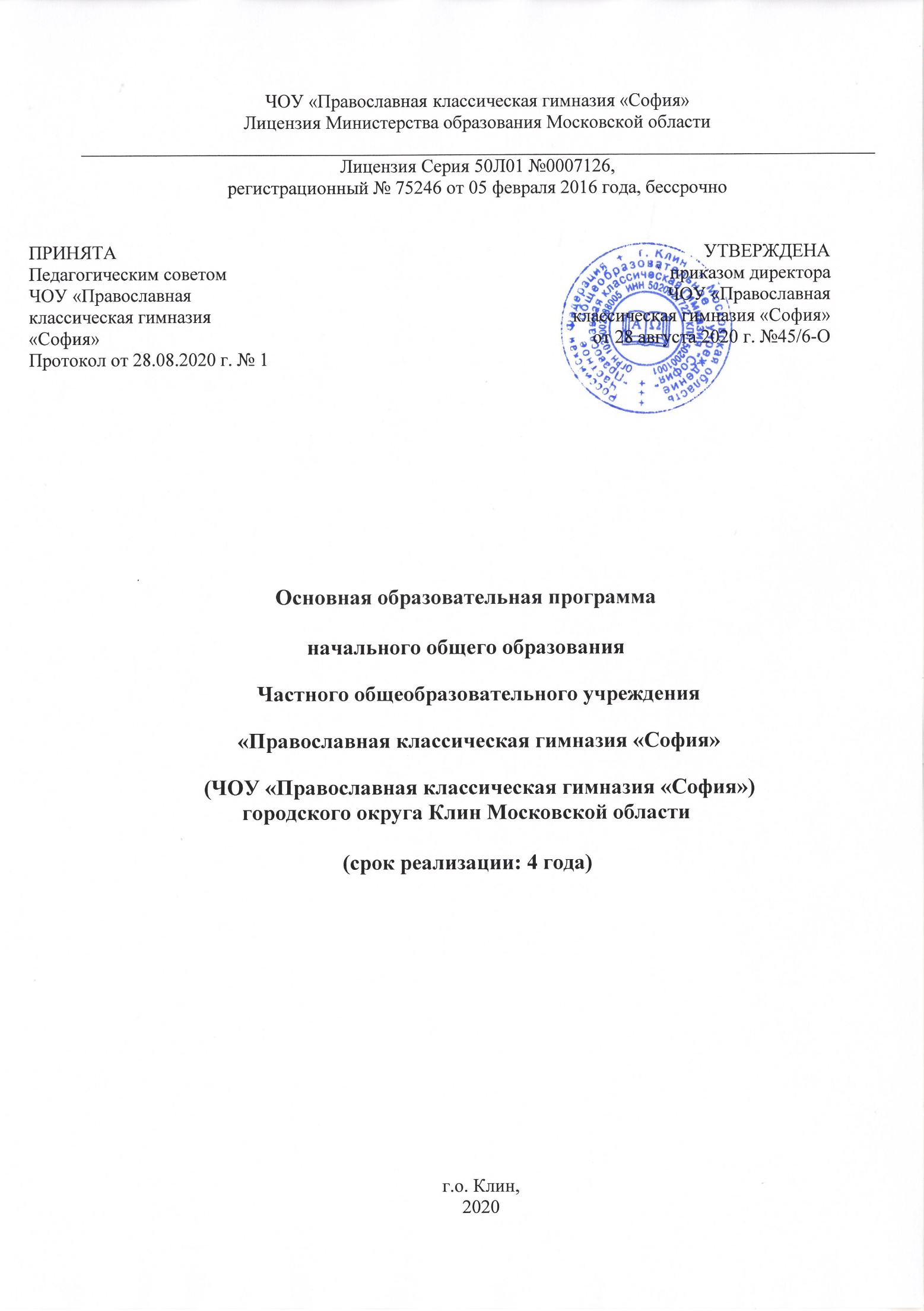 1. Целевой разделПояснительная записка 
Основная образовательная программа начального общего образования ЧОУ «Православная классическая гимназия «София» (далее Гимназия «София»), (далее – ООП НОО) разработана в соответствии с требованиями федерального государственного образовательного стандарта начального общего образования (далее ФГОС НОО) к структуре основной образовательной программы, определяет цель, задачи, планируемые результаты, содержание и организацию образовательной деятельности при получении начального общего образования.      	 Цель реализации программы – обеспечение достижения обучающимися образовательных результатов (личностных, метапредметных, предметных) на уровне начального общего образования в соответствии с требованиями ФГОС НОО, необходимых для формирования у младших школьников базовых навыков самообразования, самоорганизации, самоопределения, самовоспитания и обеспечивающих готовность к освоению ими содержания основного общего образования.      	Цель деятельности гимназии: создание эффективной системы воспитания подрастающего поколения в духе Православия; образования людей, знающих мировую и отечественную историю и культуру, понимающих их духовный смысл; научения труду, помощи ближнему; развития способностей каждого ученика, пробуждение интереса к различным видам деятельности; формирования культуры поведения в соответствии с традициями благочестия.«Не навреди» – основополагающий принцип деятельности педагога гимназии.Достижение поставленной цели предусматривает решение следующих основных задач:1. Воспитать личность в традициях христианского благочестия и любви к Отечеству.2. Обеспечить универсальное комплексное образование при наличии широкого выбора образовательных программ; создать основы для осознанного выбора профессии.3. Осуществить преемственность воспитательной и образовательной деятельности на всех этапах развития личности учащегося. 4. Содействовать формированию универсальных учебных действий (далее – УУД) средствами урочной и внеурочной деятельности, обеспечивающих способность к организации самостоятельной деятельности обучающихся.5. Обеспечить возможность для продолжения социально-личностного развития ребенка, появления осознанных представлений об окружающем мире, о себе о нравственно-этических нормах общества.6. Сформировать готовность и способность учащихся к рефлексии – важнейшему качеству, определяющему направленность на саморазвитие и реализацию творческого потенциала.7. Обеспечивать учёт индивидуальных возрастных, психологических и физиологических особенностей обучающихся, роли и значения видов деятельности и форм общения при определении образовательных целей и путей их достижения.1.1.1. Принципы и подходы к формированию основной образовательной программы начального общего образования.
В основе разработки ООП НОО Гимназии «София» лежит развивающая парадигма образования, представленную в виде системы психолого-педагогических принципов обучения:-личностно-ориентированные принципы (принцип адаптивности, принцип развития, принцип психологической комфортности);-культурно-ориентированные принципы (принцип образа мира, принцип систематичности, принцип смыслового отношения к миру, принцип овладения культурой);-деятельностно-ориентированные принципы (принцип обучения деятельности, принцип управляемого перехода от совместной учебно-познавательной деятельности к самостоятельной деятельности ученика.Гимназия, являясь частным образовательным учреждением, ориентирована на обучение, воспитание и развитие всех и каждого обучающегося с учетом индивидуальных (возрастных, физиологических, психологических, интеллектуальных и других) особенностей, образовательных потребностей и возможностей, личностных склонностей путем создания в ней педагогической системы и максимально благоприятных условий для умственного, нравственного, эмоционального и физического развития каждого ребенка. В соответствии с этим образовательная программа гимназии – это целостная система мер по гуманизации, дифференциации и индивидуализации обучения и воспитания школьников, учитывающая потребности обучаемых, родителей (законных представителей), общественности.1.1.2. Приоритетные направления в образовании гимназии.
Православная классическая гимназия «София» имеет от прочих ОУ ряд отличий в учебном плане и внутреннем устройстве как школа православная, школа классическая и школа социальная.Особенности гимназии как православной школы.Православная классическая гимназия «София» создана православными людьми для детей из семей уже православных или тянущихся к Православию. Внутренняя жизнь ее подчинена церковному уставу и календарю, средоточие ее — храм Всех Скорбящих Радость. При этом учредитель установил, что православная гимназия — это не набор дополнительных вероучительных дисциплин, даже не присутствие храма в гимназии. Это — посильная попытка реализовать жизнь верующего человека в образовательном процессе. Образование, которое дает гимназия — светское. Православная специфика гимназии выражается в том, что преподавание находит мировоззренческую опору в учении Православной Церкви. Это делает гимназию приемлемой для тех, кто не считает полезным для подрастающего поколения религиозную индифферентность. Из собственно религиозных предметов преподается Основы религиозных культур и светской этики в 4 классе в рамках урочной деятельности, «Основы православной культуры», «Церковное пение» в рамках внеурочной деятельности (в течение всех лет обучения). Особенности гимназии как классической школыПо содержанию даваемого образования гимназия стремится, насколько это возможно в существующих условиях, ориентироваться на историческую модель классической гимназии, то есть школы, преподавание в которой основано преимущественно на изучении родной словесности и математики.Поэтому в 1-4 классах добавляется 1 час для изучения русского языка.Придание образованию социальной направленностиЦель воспитательной и образовательной работы гимназии заключается в формировании у детей активной жизненной позиции, духа патриотизма, подготовка к ответственному социальному служению. Классическое образование дает основу, которая позволяет при индивидуальном подходе к ученику развить именно те способности, которые даны ему Богом. Для этого при гимназии существует развитая система дополнительного образования, позволяющая каждому обучающемуся активно работать в выбранном направлении.Индивидуальные занятия с учащимися включают проектную работу. Проектная деятельность гимназистов позволяет расширить диапазон результатов образования каждого учащегося. Группы дополнительного образования работают по направлениям: спортивно - оздоровительное, духовно-нравственное, социальное, обще интеллектуальное, общекультурное. Характеристика гимназии и принципов ее образовательной политикиПри реализации ООП начального общего образования используются различные образовательные технологии, в том числе технологии: 1. Информационно-коммуникационные технологии в учебном процессе используются для реализации отдельных дидактических задач, они способствуют формированию умений работать с информацией, развивают коммуникативные способности обучающихся, формируют исследовательские умения.  2. Здоровьесберегающие технологии рассматриваются в гимназии как совокупность принципов, приёмов, методов педагогической работы, которые дополняют традиционные технологии обучения, воспитания и развития задачами здоровьесбережения. Они способствуют формированию и укреплению здоровья обучающихся, воспитания у них культуры, здоровья и безопасного образа жизни. 3. Технология личностно-ориентированного обучения позволяет: - сохранить и поддержать индивидуальность ребенка; - предоставить возможность каждому ребенку работать в присущем ему темпе; -  обеспечить своевременную помощь каждому ребенку при возникновении трудностей обучения.4. Технология проблемного обучения предполагает творческое овладение знаниями, умениями и навыками, усвоение способов самостоятельной деятельности, развитие познавательных и творческих способностей. 5. Игровые технологии создают условия для снижения психоэмоционального напряжения обучающихся, способствуют формированию универсальных учебных действий. 6. Технологии уровневой дифференциации позволяют создать условия для обучения детей с разным уровнем сформированности познавательной сферы, в том числе как для одарённых обучающихся, так и с недостаточным уровнем сформированности познавательной сферы.Использование любой технологии проходит преимущественно с использованием активных форм и методов обучения.1.1.3. Общая характеристика основной образовательной программы начального общего образования. 
Содержание основной образовательной программы начального общего образования отражает требования ФГОС НОО и содержит три основных раздела: целевой, содержательный и организационный.Целевой раздел определяет общее назначение, цели, задачи и планируемые результаты реализации основной образовательной программы, конкретизированные в соответствии с требованиями ФГОС НОО, а также способы определения достижения этих целей и результатов. Содержательный раздел определяет общее содержание начального общего образования и включает образовательные программы, ориентированные на достижение личностных, предметных и метапредметных результатов.Организационный раздел устанавливает общие рамки организации образовательной деятельности, а также механизм реализации компонентов основной образовательной программы. 1.1.4. Общие подходы к организации внеурочной деятельности
Основная образовательная программа начального общего образования реализуется Гимназией в том числе и через внеурочную деятельность. Внеурочная деятельность в рамках реализации ФГОС НОО – образовательная деятельность, осуществляемая в формах, отличных от классно-урочной, и направленная на достижение планируемых результатов освоения основной образовательной программы начального общего образования. Кроме того, внеурочная деятельность в начальной школе позволяет решить целый ряд очень важных задач:  обеспечить благоприятную адаптацию ребенка в школе;  оптимизировать учебную нагрузку обучающихся;  улучшить условия для развития ребенка;  учесть возрастные и индивидуальные особенности обучающихся. Внеурочная деятельность организуется по направлениям развития личности (спортивно-оздоровительное, духовно-нравственное, социальное, общеинтеллектуальное, общекультурное), в таких формах как экскурсии, кружки, секции, олимпиады, соревнования, поисковые исследования, проекты, общественно полезные практики.Модель внеурочной деятельности школы в рамках внедрения ФГОС разработана в соответствии с Законом «Об образовании в РФ», Федеральным государственным образовательным стандартом начального общего образования, концепцией духовно-нравственного воспитания российских школьников, требованиями к условиям реализации ООП НОО (гигиенические требования), приказом Минобрнауки РФ «Об утверждении и введении в действие Федерального государственного образовательного стандарта начального общего образования» от 06.10.2009 г. № 373. Все виды внеурочной деятельности ориентированы на образовательные результаты в соответствии с ФГОС. План внеурочной деятельности является нормативным документом, определяющим объём, состав и структуру направлений внеурочной деятельности.Часы, отводимые на внеурочную деятельность, не учитываются при определении обязательной допустимой нагрузки обучающихся. Сумма недельных часов по внеурочной деятельности не должна превышать 10 часов в неделю на класс.Гимназия использует оптимизационную модель организации внеурочной деятельности – модель внеурочной деятельности на основе оптимизации всех внутренних ресурсов образовательного учреждения предполагает, что в ее реализации принимают участие все педагогические работники Гимназии. Координирующую роль выполняет классный руководитель.ООП начального общего образования рассчитана на четырехлетний срок (1–4-й классы) освоения. 	Программа адресована: – обучающимся и родителям (законным представителям) для информирования о целях, содержании, организации и предполагаемых результатах деятельности педагогического коллектива по достижении каждым обучающимся образовательных результатов; для определения ответственности за достижение результатов образовательной деятельности родителей и обучающихся и возможностей для взаимодействия;– учителям для определения целей, задач, содержания и планируемых результатов образовательной деятельности; для определения ответственности за качество образования; – администрации для координации деятельности педагогического коллектива по выполнению требований к результатам образовательной деятельности; в качестве ориентира для создания условий по освоению учащимися ООП начального общего образования; для контроля качества образования; для регулирования взаимоотношений субъектов образовательных отношений (обучающихся, родителей, администрации, педагогических работников и других участников); – всем субъектам образовательных отношений для установления эффективного взаимодействия; – учредителю и общественности с целью объективности оценивания образовательных результатов; для принятия управленческих решений на основе мониторинга эффективности процесса, качества условий и результатов образовательной деятельности. Гимназия реализует основную образовательную программу начального общего образования и обеспечивает ознакомление обучающихся и их родителей (законных представителей) как участников образовательного процесса:-с Уставом и другими документами (локальными актами), регламентирующими осуществление образовательного процесса в Гимназии «София»;-с их правами и обязанностями в части формирования и реализации основной образовательной программы начального общего образования, установленными законодательством Российской Федерации и Уставом Гимназии «София». Основная образовательная программа начального общего образования размещена на официальном сайте ЧОУ «Православная классическая гимназия «София» (гимназиясофия.рф).1.2. Планируемые результаты освоения обучающимися основной образовательной программы начального общего образованияПланируемые результаты ООП НОО (далее — планируемые результаты) являются одним из важнейших механизмов реализации требований ФГОС НОО к результатам обучающихся, освоивших основную образовательную программу. Они представляют собой систему обобщенных личностно ориентированных целей образования, допускающих дальнейшее уточнение и конкретизацию, что обеспечивает определение и выявление всех составляющих планируемых результатов, подлежащих формированию и оценке.Планируемые результаты:обеспечивают связь между требованиями ФГОС НОО, 
образовательной деятельностью и системой оценки результатов освоения основной образовательной программы начального общего образования, уточняя и конкретизируя общее понимание личностных, метапредметных и предметных результатов для каждой учебной программы с учетом ведущих целевых установок их освоения, возрастной специфики обучающихся и требований, предъявляемых системой оценки;являются содержательной и критериальной основой для разработки программ учебных предметов, курсов, учебно­методической литературы, а также для системы оценки качества освоения обучающимися основной образовательной программы начального общего образования.В соответствии с системно­деятельностным подходом содержание планируемых результатов описывает и характеризует обобщенные способы действий с учебным материалом, позволяющие обучающимся успешно решать учебные и учебно­практические задачи, в том числе задачи, направленные на отработку теоретических моделей и понятий, и задачи, по возможности максимально приближенные к реальным жизненным ситуациям.Иными словами, система планируемых результатов дает представление о том, какими именно действиями – познавательными, личностными, регулятивными, коммуникативными, преломленными через специфику содержания того или иного предмета – овладеют обучающиеся в ходе образовательной деятельности. В системе планируемых результатов особо выделяется учебный материал, имеющий опорный характер, т. е. служащий основой для последующего обучения.Структура планируемых результатов учитывает необходимость:определения динамики развития обучающихся на основе выделения достигнутого уровня развития и ближайшей перспективы — зоны ближайшего развития ребенка;определения возможностей овладения обучающимися учебными действиями на уровне, соответствующем зоне ближайшего развития, в отношении знаний, расширяющих и углубляющих систему опорных знаний, а также знаний и умений, являющихся подготовительными для данного предмета;выделения основных направлений оценочной деятельности — оценки результатов деятельности систем образования различного уровня, педагогов, обучающихся.С этой целью в структуре планируемых результатов по каждой учебной программе (предметной, междисциплинарной) выделяются следующие уровни описания.Ведущие целевые установки и основные ожидаемые результаты изучения данной учебной программы. Их включение в структуру планируемых результатов призвано дать ответ на вопрос о смысле изучения данного предмета, его вкладе в развитие личности обучающихся. Планируемые результаты представлены в первом, общецелевом блоке, предваряющем планируемые результаты по отдельным разделам учебной программы. Этот блок результатов описывает основной, сущностный вклад данной программы в развитие личности обучающихся, в развитие их способностей; отражает такие общие цели образования, как формирование ценностных и мировоззренческих установок, развитие интереса, формирование определенных познавательных потребностей обучающихся. Оценка достижения этих целей ведется в ходе процедур, допускающих предоставление и использование исключительно неперсонифицированной информации, а полученные результаты характеризуют деятельность системы образования.Планируемые предметные результаты, приводятся в двух блоках к каждому разделу учебной программы. Они ориентируют в том, какой уровень освоения опорного учебного материала ожидается от выпускников. Первый блок «Выпускник научится». Критериями отбора данных результатов служат: их значимость для решения основных задач образования на данном уровне, необходимость для последующего обучения, а также потенциальная возможность их достижения большинством обучающихся, как минимум, на уровне, характеризующем исполнительскую компетентность обучающихся. Иными словами, в эту группу включается такая система знаний и учебных действий, которая, во­первых, принципиально необходима для успешного обучения в начальной и основной школе и, во­вторых, при наличии специальной целенаправленной работы учителя может быть освоена подавляющим большинством детей.Достижение планируемых результатов этой группы выносится на итоговую оценку, которая может осуществляться как в ходе освоения данной программы посредством накопительной системы оценки (например, портфеля достижений), так и по итогам ее освоения (с помощью итоговой работы). Оценка освоения опорного материала на уровне, характеризующем исполнительскую компетентность обучающихся, ведется с помощью заданий базового уровня, а на уровне действий, соответствующих зоне ближайшего развития, — с помощью заданий повышенного уровня. Успешное выполнение обучающимися заданий базового уровня служит единственным основанием для положительного решения вопроса о возможности перехода на следующий уровень обучения.Цели, характеризующие систему учебных действий в отношении знаний, умений, навыков, расширяющих и углубляющих опорную систему или выступающих как пропедевтика для дальнейшего изучения данного предмета. Планируемые результаты, описывающие указанную группу целей, приводятся в блоках «Выпускник получит возможность научиться» к каждому разделу примерной программы учебного предмета и выделяются курсивом. Уровень достижений, соответствующий планируемым результатам этой группы, могут продемонстрировать только отдельные обучающиеся, имеющие более высокий уровень мотивации и способностей. В повседневной практике обучения эта группа целей не отрабатывается со всеми без исключения обучающимися как в силу повышенной сложности учебных действий для обучающихся, так и в силу повышенной сложности учебного материала и/или его пропедевтического характера на данном уровне обучения. Оценка достижения этих целей ведется преимущественно в ходе процедур, допускающих предоставление и использование исключительно неперсонифицированной информации. Частично задания, ориентированные на оценку достижения этой группы планируемых результатов, могут включаться в материалы итогового контроля.Основные цели такого включения — предоставить возможность обучающимся продемонстрировать овладение более высокими (по сравнению с базовым) уровнями достижений и выявить динамику роста численности группы наиболее подготовленных обучающихся. При этом невыполнение обучающимися заданий, с помощью которых ведется оценка достижения планируемых результатов этой группы, не является препятствием для перехода на следующий уровень обучения. В ряде случаев учет достижения планируемых результатов этой группы целесообразно вести в ходе текущего и промежуточного оценивания, а полученные результаты фиксировать посредством накопительной системы оценки (например, в форме портфеля достижений) и учитывать при определении итоговой оценки.Подобная структура представления планируемых результатов подчеркивает тот факт, что при организации образовательной деятельности, направленной на реализацию и достижение планируемых результатов, от учителя требуется использование таких педагогических технологий, которые основаны на дифференциации требований к подготовке обучающихся.При получении начального общего образования устанавливаются планируемые результаты освоения:междисциплинарной программы «Формирование универсальных учебных действий», а также ее разделов «Чтение. Работа с текстом» и «Формирование ИКТ­компетентности обучающихся»;программ по всем учебным предметам.В данном разделе ООП НОО приводятся планируемые результаты освоения всех обязательных учебных предметов при получении начального общего образования 1.2.1. Формирование универсальных учебных действий (личностные и метапредметные результаты)В результате изучения всех без исключения предметов при получении начального общего образования у выпускников будут сформированы личностные, регулятивные, познавательные и коммуникативные универсальные учебные действия как основа умения учиться.Личностные результатыУ выпускника будут сформированы:внутренняя позиция школьника на уровне положительного отношения к школе, ориентации на содержательные моменты школьной действительности и принятия образца «хорошего ученика»;широкая мотивационная основа учебной деятельности, включающая социальные, учебно­познавательные и внешние мотивы;учебно­познавательный интерес к новому учебному материалу и способам решения новой задачи;ориентация на понимание причин успеха в учебной деятельности, в том числе на самоанализ и самоконтроль результата, на анализ соответствия результатов требованиям конкретной задачи, на понимание оценок учителей, товарищей, родителей и других людей;способность к оценке своей учебной деятельности;основы гражданской идентичности, своей этнической принадлежности в форме осознания «Я» как члена семьи, представителя народа, гражданина России, чувства сопричастности и гордости за свою Родину, народ и историю, осознание ответственности человека за общее благополучие;ориентация в нравственном содержании и смысле как собственных поступков, так и поступков окружающих людей;знание основных моральных норм и ориентация на их выполнение;развитие этических чувств — стыда, вины, совести как регуляторов морального поведения; понимание чувств других людей и сопереживание им;установка на здоровый образ жизни;основы экологической культуры: принятие ценности природного мира, готовность следовать в своей деятельности нормам природоохранного, нерасточительного, здоровьесберегающего поведения;чувство прекрасного и эстетические чувства на основе знакомства с мировой и отечественной художественной культурой.Выпускник получит возможность для формирования:внутренней позиции обучающегося на уровне положительного отношения к образовательной организации, понимания необходимости учения, выраженного в преобладании учебно­познавательных мотивов и предпочтении социального способа оценки знаний;выраженной устойчивой учебно­познавательной мотивации учения;устойчивого учебно­познавательного интереса к новым общим способам решения задач;адекватного понимания причин успешности/неуспешности учебной деятельности;положительной адекватной дифференцированной самооценки на основе критерия успешности реализации социальной роли «хорошего ученика»;компетентности в реализации основ гражданской идентичности в поступках и деятельности;морального сознания на конвенциональном уровне, способности к решению моральных дилемм на основе учета позиций партнеров в общении, ориентации на их мотивы и чувства, устойчивое следование в поведении моральным нормам и этическим требованиям;установки на здоровый образ жизни и реализации ее в реальном поведении и поступках;осознанных устойчивых эстетических предпочтений и ориентации на искусство как значимую сферу человеческой жизни; эмпатии как осознанного понимания чувств других людей и сопереживания им, выражающихся в поступках, направленных на помощь другим и обеспечение их благополучия.Регулятивные универсальные учебные действияВыпускник научится:принимать и сохранять учебную задачу;учитывать выделенные учителем ориентиры действия в новом учебном материале в сотрудничестве с учителем;планировать свои действия в соответствии с поставленной задачей и условиями ее реализации, в том числе во внутреннем плане;учитывать установленные правила в планировании и контроле способа решения;осуществлять итоговый и пошаговый контроль по результату;оценивать правильность выполнения действия на уровне адекватной ретроспективной оценки соответствия результатов требованиям данной задачи;адекватно воспринимать предложения и оценку учителей, товарищей, родителей и других людей;различать способ и результат действия;вносить необходимые коррективы в действие после его завершения на основе его оценки и учета характера сделанных ошибок, использовать предложения и оценки для создания нового, более совершенного результата, использовать запись в цифровой форме хода и результатов решения задачи, собственной звучащей речи на русском, родном и иностранном языках.Выпускник получит возможность научиться:в сотрудничестве с учителем ставить новые учебные задачи;преобразовывать практическую задачу в познавательную;проявлять познавательную инициативу в учебном сотрудничестве;самостоятельно учитывать выделенные учителем ориентиры действия в новом учебном материале;осуществлять констатирующий и предвосхищающий контроль по результату и по способу действия, актуальный контроль на уровне произвольного внимания;самостоятельно оценивать правильность выполнения действия и вносить необходимые коррективы в исполнение как по ходу его реализации, так и в конце действия.Познавательные универсальные учебные действияВыпускник научится:осуществлять поиск необходимой информации для выполнения учебных заданий с использованием учебной литературы, энциклопедий, справочников (включая электронные, цифровые), в открытом информационном пространстве, в том числе контролируемом пространстве сети Интернет;осуществлять запись (фиксацию) выборочной информации об окружающем мире и о себе самом, в том числе с помощью инструментов ИКТ;использовать знаково­символические средства, в том числе модели (включая виртуальные) и схемы (включая концептуальные), для решения задач;проявлять познавательную инициативу в учебном сотрудничестве;строить сообщения в устной и письменной форме;ориентироваться на разнообразие способов решения задач;основам смыслового восприятия художественных и познавательных текстов, выделять существенную информацию из сообщений разных видов (в первую очередь текстов);осуществлять анализ объектов с выделением существенных и несущественных признаков;осуществлять синтез как составление целого из частей;проводить сравнение, сериацию и классификацию по заданным критериям;устанавливать причинно­следственные связи в изучаемом круге явлений;строить рассуждения в форме связи простых суждений об объекте, его строении, свойствах и связях;обобщать, т. е. осуществлять генерализацию и выведение общности для целого ряда или класса единичных объектов, на основе выделения сущностной связи;осуществлять подведение под понятие на основе распознавания объектов, выделения существенных признаков и их синтеза;устанавливать аналогии;владеть рядом общих приемов решения задач.Выпускник получит возможность научиться:осуществлять расширенный поиск информации с использованием ресурсов библиотек и сети Интернет;записывать, фиксировать информацию об окружающем мире с помощью инструментов ИКТ;создавать и преобразовывать модели и схемы для решения задач;осознанно и произвольно строить сообщения в устной и письменной форме;осуществлять выбор наиболее эффективных способов решения задач в зависимости от конкретных условий;осуществлять синтез как составление целого из частей, самостоятельно достраивая и восполняя недостающие компоненты;осуществлять сравнение, сериацию и классификацию, самостоятельно выбирая основания и критерии для указанных логических операций;строить логическое рассуждение, включающее установление причинно­следственных связей;произвольно и осознанно владеть общими приемами решения задач.Коммуникативные универсальные учебные действияВыпускник научится:адекватно использовать коммуникативные, прежде всего речевые, средства для решения различных коммуникативных задач, строить монологическое высказывание (в том числе сопровождая его аудиовизуальной поддержкой), владеть диалогической формой коммуникации, используя в том числе средства и инструменты ИКТ и дистанционного общения;допускать возможность существования у людей различных точек зрения, в том числе не совпадающих с его собственной, и ориентироваться на позицию партнера в общении и взаимодействии;учитывать разные мнения и стремиться к координации различных позиций в сотрудничестве;формулировать собственное мнение и позицию;договариваться и приходить к общему решению в совместной деятельности, в том числе в ситуации столкновения интересов;строить понятные для партнера высказывания, учитывающие, что партнер знает и видит, а что нет;задавать вопросы;контролировать действия партнера;использовать речь для регуляции своего действия;адекватно использовать речевые средства для решения различных коммуникативных задач, строить монологическое высказывание, владеть диалогической формой речи.Выпускник получит возможность научиться:учитывать и координировать в сотрудничестве позиции других людей, отличные от собственной;учитывать разные мнения и интересы и обосновывать собственную позицию;понимать относительность мнений и подходов к решению проблемы;аргументировать свою позицию и координировать ее с позициями партнеров в сотрудничестве при выработке общего решения в совместной деятельности;продуктивно содействовать разрешению конфликтов на основе учета интересов и позиций всех участников;с учетом целей коммуникации достаточно точно, последовательно и полно передавать партнеру необходимую информацию как ориентир для построения действия;задавать вопросы, необходимые для организации собственной деятельности и сотрудничества с партнером;осуществлять взаимный контроль и оказывать в сотрудничестве необходимую взаимопомощь;адекватно использовать речевые средства для эффективного решения разнообразных коммуникативных задач, планирования и регуляции своей деятельности.1.2.1.1. Чтение. Работа с текстом (метапредметные результаты)
В результате изучения всех без исключения учебных предметов при получении начального общего образования выпускники приобретут первичные навыки работы с содержащейся в текстах информацией в процессе чтения соответствующих возрасту литературных, учебных, научно­познавательных текстов, инструкций. Выпускники научатся осознанно читать тексты с целью удовлетворения познавательного интереса, освоения и использования информации. Выпускники овладеют элементарными навыками чтения информации, представленной в наглядно-символической форме, приобретут опыт работы с текстами, содержащими рисунки, таблицы, диаграммы, схемы.У выпускников будут развиты такие читательские действия, как поиск информации, выделение нужной для решения практической или учебной задачи информации, систематизация, сопоставление, анализ и обобщение имеющихся в тексте идей и информации, их интерпретация и преобразование. Обучающиеся смогут использовать полученную из разного вида текстов информацию для установления несложных причинно-следственных связей и зависимостей, объяснения, обоснования утверждений, а также принятия решений в простых учебных и практических ситуациях.Выпускники получат возможность научиться самостоятельно организовывать поиск информации. Они приобретут первичный опыт критического отношения к получаемой информации, сопоставления ее с информацией из других источников и имеющимся жизненным опытом.Работа с текстом: поиск информации и понимание прочитанногоВыпускник научится:находить в тексте конкретные сведения, факты, заданные в явном виде;определять тему и главную мысль текста;делить тексты на смысловые части, составлять план текста;вычленять содержащиеся в тексте основные события и
устанавливать их последовательность; упорядочивать информацию по заданному основанию;сравнивать между собой объекты, описанные в тексте, выделяя 2—3 существенных признака;понимать информацию, представленную в неявном виде (например, находить в тексте несколько примеров, доказывающих приведённое утверждение; характеризовать явление по его описанию; выделять общий признак группы элементов);понимать информацию, представленную разными способами: словесно, в виде таблицы, схемы, диаграммы;понимать текст, опираясь не только на содержащуюся в нём информацию, но и на жанр, структуру, выразительные средства текста;использовать различные виды чтения: ознакомительное, изучающее, поисковое, выбирать нужный вид чтения в соответствии с целью чтения;ориентироваться в соответствующих возрасту словарях и справочниках.Выпускник получит возможность научиться:использовать формальные элементы текста (например,
подзаголовки, сноски) для поиска нужной информации;работать с несколькими источниками информации;сопоставлять информацию, полученную из нескольких источников.Работа с текстом: преобразование и интерпретация информацииВыпускник научится:пересказывать текст подробно и сжато, устно и письменно;соотносить факты с общей идеей текста, устанавливать простые связи, не показанные в тексте напрямую;формулировать несложные выводы, основываясь на тексте; находить аргументы, подтверждающие вывод;сопоставлять и обобщать содержащуюся в разных частях текста информацию;составлять на основании текста небольшое монологическое высказывание, отвечая на поставленный вопрос.Выпускник получит возможность научиться:делать выписки из прочитанных текстов с учётом цели их дальнейшего использования;составлять небольшие письменные аннотации к тексту, отзывы опрочитанном.Работа с текстом: оценка информацииВыпускник научится:высказывать оценочные суждения и свою точку зрения о прочитанном тексте;оценивать содержание, языковые особенности и структуру текста; определять место и роль иллюстративного ряда в тексте;на основе имеющихся знаний, жизненного опыта подвергать сомнению достоверность прочитанного, обнаруживать недостоверность получаемых сведений, пробелы в информации и находить пути восполнения этих пробелов;участвовать в учебном диалоге при обсуждении прочитанного или прослушанного текста.Выпускник получит возможность научиться:сопоставлять различные точки зрения;соотносить позицию автора с собственной точкой зрения;в процессе работы с одним или несколькими источниками выявлять достоверную (противоречивую) информацию.1.2.1.2. Формирование ИКТ­компетентности обучающихся (метапредметные результаты)В результате изучения всех без исключения предметов на уровне начального общего образования начинается формирование навыков, необходимых для жизни и работы в современном высокотехнологичном обществе. Обучающиеся приобретут опыт работы с информационными объектами, в которых объединяются текст, наглядно-графические изображения, цифровые данные, неподвижные и движущиеся изображения, звук, ссылки и базы данных и которые могут передаваться как устно, так и с помощью телекоммуникационных технологий или размещаться в Интернете.Обучающиеся познакомятся с различными средствами информационно-коммуникационных технологий (ИКТ), освоят общие безопасные и эргономичные принципы работы с ними; осознают возможности различных средств ИКТ для использования в обучении, развития собственной познавательной деятельности и общей культуры.Они приобретут первичные навыки обработки и поиска информации при помощи средств ИКТ: научатся вводить различные виды информации в компьютер: текст, звук, изображение, цифровые данные; создавать, редактировать, сохранять и передавать медиасообщения.Выпускники научатся оценивать потребность в дополнительной информации для решения учебных задач и самостоятельной познавательной деятельности; определять возможные источники ее получения; критически относиться к информации и к выбору источника информации.Они научатся планировать, проектировать и моделировать процессы в простых учебных и практических ситуациях.В результате использования средств и инструментов ИКТ и ИКТ-ресурсов для решения разнообразных учебно-познавательных и учебно-практических задач, охватывающих содержание всех изучаемых предметов, у обучающихся будут формироваться и развиваться необходимые универсальные учебные действия и специальные учебные умения, что заложит основу успешной учебной деятельности в средней и старшей школе.Знакомство со средствами ИКТ, гигиена работы с компьютеромВыпускник научится:использовать безопасные для органов зрения, нервной системы, опорно­двигательного аппарата эргономичные приёмы работы с компьютером и другими средствами ИКТ; выполнять компенсирующие физические упражнения (мини­зарядку);организовывать систему папок для хранения собственной информации в компьютере.Технология ввода информации в компьютер: ввод текста, запись звука, изображения, цифровых данныхВыпускник научится:вводить информацию в компьютер с использованием различных технических средств (фото- и видеокамеры, микрофона и т. д.), сохранять полученную информациюнабирать небольшие тексты на родном языке; набирать короткие тексты на иностранном языке, использовать компьютерный перевод отдельных слов;рисовать (создавать простые изображения) на графическом планшете;сканировать рисунки и тексты.Выпускник получит возможностьнаучиться использовать программу распознавания сканированного текста на русском языке.Обработка и поиск информацииВыпускник научится:подбирать подходящий по содержанию и техническому качеству результат видеозаписи и фотографирования, использовать сменные носители (флэш-карты);описывать по определенному алгоритму объект или процесс наблюдения, записывать аудиовизуальную и числовую информацию о нем, используя инструменты ИКТ;собирать числовые данные в естественно-научных наблюдениях и экспериментах, используя цифровые датчики, камеру, микрофон и другие средства ИКТ, а также в ходе опроса людей;редактировать тексты, последовательности изображений, слайды в соответствии с коммуникативной или учебной задачей, включая редактирование текста, цепочек изображений, видео- и аудиозаписей, фотоизображений;пользоваться основными функциями стандартного текстового редактора, использовать полуавтоматический орфографический контроль; использовать, добавлять и удалять ссылки в сообщениях разного вида; следовать основным правилам оформления текста;искать информацию в соответствующих возрасту цифровых словарях и справочниках, базах данных, контролируемом Интернете, системе поиска внутри компьютера; составлять список используемых информационных источников (в том числе с использованием ссылок);заполнять учебные базы данных.Выпускник получит возможность научиться грамотно формулировать запросы при поиске в сети Интернет и базах данных, оценивать, интерпретировать и сохранять найденную информацию; критически относиться к информации и к выбору источника информации.Создание, представление и передача сообщенийВыпускник научится:создавать текстовые сообщения с использованием средств ИКТ, редактировать, оформлять и сохранять их;создавать простые сообщения в виде аудио- и видеофрагментов или последовательности слайдов с использованием иллюстраций, видеоизображения, звука, текста;готовить и проводить презентацию перед небольшой аудиторией: создавать план презентации, выбирать аудиовизуальную поддержку, писать пояснения и тезисы для презентации;создавать простые схемы, диаграммы, планы и пр.;создавать простые изображения, пользуясь графическими возможностями компьютера; составлять новое изображение из готовых фрагментов (аппликация);размещать сообщение в информационной образовательной среде образовательной организации;пользоваться основными средствами телекоммуникации; участвовать в коллективной коммуникативной деятельности в информационной образовательной среде, фиксировать ход и результаты общения на экране и в файлах.Выпускник получит возможность научиться:представлять данные;создавать музыкальные произведения с использованием компьютера и музыкальной клавиатуры, в том числе из готовых музыкальных фрагментов и «музыкальных петель».Планирование деятельности, управление и организацияВыпускник научится:создавать движущиеся модели и управлять ими в компьютерно управляемых средах (создание простейших роботов);определять последовательность выполнения действий, составлять инструкции (простые алгоритмы) в несколько действий, строить программы для компьютерного исполнителя с использованием конструкций последовательного выполнения и повторения;планировать несложные исследования объектов и процессов внешнего мира.Выпускник получит возможность научиться:проектировать несложные объекты и процессы реального мира, своей собственной деятельности и деятельности группы, включая навыки роботехнического проектированиямоделировать объекты и процессы реального мира. До этого подуматьПредметные результаты освоения основной образовательной программы начального общего образования с учетом специфики содержания предметных областей, включающих в себя конкретные учебные предметы, должны отражать:«Русский язык и литературное чтение»1.2.2. Русский язык1) формирование первоначальных представлений о единстве и многообразии языкового и культурного пространства России, о языке как основе национального самосознания;2) понимание обучающимися того, что язык представляет собой явление национальной культуры и основное средство человеческого общения, осознание значения русского языка как государственного языка Российской Федерации, языка межнационального общения;3) сформированность позитивного отношения к правильной устной и письменной речи как показателям общей культуры и гражданской позиции человека;4) овладение первоначальными представлениями о нормах русского языка (орфоэпических, лексических, грамматических) и правилах речевого этикета; умение ориентироваться в целях, задачах, средствах и условиях общения, выбирать адекватные языковые средств для успешного решения коммуникативных задач;5) овладение учебными действиями с языковыми единицами и умение использовать знания для решения познавательных, практических и коммуникативных задач.

Русский языкВ результате изучения курса русского языка обучающиеся при получении начального общего образования научатся осознавать язык как основное средство человеческого общения и явление национальной культуры, у них начнет формироваться позитивное эмоционально­ценностное отношение к русскому и родному языкам, стремление к их грамотному использованию, русский язык и родной язык станут для учеников основой всего процесса обучения, средством развития их мышления, воображения, интеллектуальных и творческих способностей.В процессе изучения обучающиеся получат возможность реализовать в устном и письменном общении (в том числе с использованием средств ИКТ) потребность в творческом самовыражении, научатся использовать язык с целью поиска необходимой информации в различных источниках для выполнения учебных заданий.У выпускников, освоивших основную образовательную программу начального общего образования, будет сформировано отношение к правильной устной и письменной речи как показателям общей культуры человека. Они получат начальные представления о нормах русского и родного литературного языка (орфоэпических, лексических, грамматических) и правилах речевого этикета, научатся ориентироваться в целях, задачах, средствах и условиях общения, что станет основой выбора адекватных языковых средств для успешного решения коммуникативной задачи при составлении несложных устных монологических высказываний и письменных текстов. У них будут сформированы коммуникативные учебные действия, необходимые для успешного участия в диалоге: ориентация на позицию партнера, учет различных мнений и координация различных позиций в сотрудничестве, стремление к более точному выражению собственного мнения и позиции, умение задавать вопросы.Выпускник на уровне начального общего образования:научится осознавать безошибочное письмо как одно из проявлений собственного уровня культуры;сможет применять орфографические правила и правила постановки знаков препинания (в объеме изученного) при записи собственных и предложенных текстов, овладеет умением проверять написанное;получит первоначальные представления о системе и структуре русского и родного языков: познакомится с разделами изучения языка – фонетикой и графикой, лексикой, словообразованием (морфемикой), морфологией и синтаксисом; в объеме содержания курса научится находить, характеризовать, сравнивать, классифицировать такие языковые единицы, как звук, буква, часть слова, часть речи, член предложения, простое предложение, что послужит основой для дальнейшего формирования общеучебных, логических и познавательных (символико-моделирующих) универсальных учебных действий с языковыми единицами.В результате изучения курса у выпускников, освоивших основную образовательную программу начального общего образования, будет сформирован учебно-познавательный интерес к новому учебному материалу и способам решения новой языковой задачи, что заложит основы успешной учебной деятельности при продолжении изучения курса русского языка и родного языка на следующем уровне образования.Содержательная линия «Система языка»Раздел «Фонетика и графика»Выпускник научится:различать звуки и буквы;характеризовать звуки русского языка: гласные ударные/безударные; согласные твердые/мягкие, парные/непарные твердые и мягкие; согласные звонкие/глухие, парные/непарные звонкие и глухие;пользоваться русским алфавитом на основе знания последовательности букв в нем для упорядочивания слов и поиска необходимой информации в различных словарях и справочниках.Выпускник получит возможность научиться пользоваться русским алфавитом на основе знания последовательности букв в нем для упорядочивания слов и поиска необходимой информации в различных словарях и справочниках.Раздел «Орфоэпия»Выпускник получит возможность научиться:соблюдать нормы русского и родного литературного языка в собственной речи и оценивать соблюдение этих норм в речи собеседников (в объеме представленного в учебнике материала);находить при сомнении в правильности постановки ударения или произношения слова ответ самостоятельно (по словарю учебника) либо обращаться за помощью к учителю, родителям и др.Раздел «Состав слова (морфемика)»Выпускник научится:различать изменяемые и неизменяемые слова;различать родственные (однокоренные) слова и формы слова;находить в словах с однозначно выделяемыми морфемами окончание, корень, приставку, суффикс.Выпускник получит возможность научитьсявыполнять морфемный анализ слова в соответствии с предложенным учебником алгоритмом, оценивать правильность его выполнения;использовать результаты выполненного морфемного анализа для решения орфографических и/или речевых задач.Раздел «Лексика»Выпускник научится:выявлять слова, значение которых требует уточнения;определять значение слова по тексту или уточнять с помощью толкового словаряподбирать синонимы для устранения повторов в тексте.Выпускник получит возможность научиться:подбирать антонимы для точной характеристики предметов при их сравнении;различать употребление в тексте слов в прямом и переносном значении (простые случаи);оценивать уместность использования слов в тексте;выбирать слова из ряда предложенных для успешного решения коммуникативной задачи.Раздел «Морфология»Выпускник научится:распознавать грамматические признаки слов; с учетом совокупности выявленных признаков (что называет, на какие вопросы отвечает, как изменяется) относить слова к определенной группе основных частей речи (имена существительные, имена прилагательные, глаголы).Выпускник получит возможность научиться:проводить морфологический разбор имен существительных, имен прилагательных, глаголов по предложенному в учебнике алгоритму; оценивать правильность проведения морфологического разбора;находить в тексте такие части речи, как личные местоимения и наречия, предлоги вместе с существительными и личными местоимениями, к которым они относятся, союзы и, а, но, частицу не при глаголах.Раздел «Синтаксис»Выпускник научится:различать предложение, словосочетание, слово;устанавливать при помощи смысловых вопросов связь между словами в словосочетании и предложении;классифицировать предложения по цели высказывания, находить повествовательные/побудительные/вопросительные предложения;определять восклицательную/невосклицательную интонацию предложения;находить главные и второстепенные (без деления на виды) члены предложения;выделять предложения с однородными членами.Выпускник получит возможность научиться:различать второстепенные члены предложения —определения, дополнения, обстоятельства;выполнять в соответствии с предложенным в учебнике алгоритмом разбор простого предложения (по членам предложения, синтаксический), оценивать правильность разбора;различать простые и сложные предложения.Содержательная линия «Орфография и пунктуация»Выпускник научится:применять правила правописания (в объеме содержания курса);определять (уточнять) написание слова по орфографическому словарю учебника;безошибочно списывать текст объемом 80—90 слов;писать под диктовку тексты объемом 75—80 слов в соответствии с изученными правилами правописания;проверять собственный и предложенный текст, находить и исправлять орфографические и пунктуационные ошибки.Выпускник получит возможность научиться:осознавать место возможного возникновения орфографической ошибки;подбирать примеры с определенной орфограммой;при составлении собственных текстов перефразировать записываемое, чтобы избежать орфографических и пунктуационных ошибок;при работе над ошибками осознавать причины появления ошибки и определять способы действий, помогающие предотвратить ее в последующих письменных работах.Содержательная линия «Развитие речи»Выпускник научится:оценивать правильность (уместность) выбора языковых 
и неязыковых средств устного общения на уроке, в школе, 
в быту, со знакомыми и незнакомыми, с людьми разного возраста;соблюдать в повседневной жизни нормы речевого этикета и правила устного общения (умение слышать, реагировать на реплики, поддерживать разговор);выражать собственное мнение и аргументировать его;самостоятельно озаглавливать текст;составлять план текста;сочинять письма, поздравительные открытки, записки и другие небольшие тексты для конкретных ситуаций общения.Выпускник получит возможность научиться:создавать тексты по предложенному заголовку;подробно или выборочно пересказывать текст;пересказывать текст от другого лица;составлять устный рассказ на определенную тему с использованием разных типов речи: описание, повествование, рассуждение;анализировать и корректировать тексты с нарушенным порядком предложений, находить в тексте смысловые пропуски;корректировать тексты, в которых допущены нарушения культуры речи;анализировать последовательность собственных действий при работе над изложениями и сочинениями и соотносить их с разработанным алгоритмом; оценивать правильность выполнения учебной задачи: соотносить собственный текст с исходным (для изложений) и с назначением, задачами, условиями общения (для самостоятельно создаваемых текстов);соблюдать нормы речевого взаимодействия при интерактивном общении (sms­сообщения, электронная почта, Интернет и другие виды и способы связи).Предметные результаты освоения основной образовательной программы начального общего образования с учетом специфики содержания предметных областей, включающих в себя конкретные учебные предметы, должны отражать:«Русский язык и литературное чтение»1.2.3. Литературное чтение1) понимание литературы как явления национальной и мировой культуры, средства сохранения и передачи нравственных ценностей и традиций;2) осознание значимости чтения для личного развития; формирование представлений о мире, российской истории и культуре, первоначальных этических представлений, понятий о добре и зле, нравственности; успешности обучения по всем учебным предметам; формирование потребности в систематическом чтении;3) понимание роли чтения, использование разных видов чтения (ознакомительное, изучающее, выборочное, поисковое); умение осознанно воспринимать и оценивать содержание и специфику различных текстов, участвовать в их обсуждении, давать и обосновывать нравственную оценку поступков героев;4) достижение необходимого для продолжения образования уровня читательской компетентности, общего речевого развития, то есть овладение техникой чтения вслух и про себя, элементарными приемами интерпретации, анализа и преобразования художественных, научно-популярных и учебных текстов с использованием элементарных литературоведческих понятий;5) умение самостоятельно выбирать интересующую литературу; пользоваться справочными источниками для понимания и получения дополнительной информации.Выпускники начальной школы осознáют значимость чтения для своего дальнейшего развития и успешного обучения по другим предметам на основе осознания и развития дошкольного и внешкольного опыта, связанного с художественной литературой. У обучающихся будет формироваться потребность в систематическом чтении как средстве познания мира и самого себя. Младшие школьники будут с интересом читать художественные, научно-популярные и учебные тексты, которые помогут им сформировать собственную позицию в жизни, расширят кругозор.Учащиеся получат возможность познакомиться с культурно-историческим наследием России и общечеловеческими ценностями для развития этических чувств и эмоционально-нравственной отзывчивости.Младшие школьники будут учиться полноценно воспринимать художественную литературу, воспроизводить в воображении словесные художественные образы, эмоционально отзываться на прочитанное, высказывать свою точку зрения и уважать мнение собеседника. Они получат возможность воспринимать художественное произведение как особый вид искусства, соотносить его с другими видами искусства как источниками формирования эстетических потребностей и чувств, познакомятся с некоторыми коммуникативными и эстетическими возможностями родного языка, используемыми в художественных произведениях, научатся соотносить собственный жизненный опыт с художественными впечатлениями.К концу обучения в начальной школе дети будут готовы к дальнейшему обучению и систематическому изучению литературы в средней школе, будет достигнут необходимый уровень читательской компетентности, речевого развития, сформированы универсальные действия, отражающие учебную самостоятельность и познавательные интересы, основы элементарной оценочной деятельности.Выпускники овладеют техникой чтения (правильным плавным чтением, приближающимся к темпу нормальной речи), приемами понимания прочитанного и прослушанного произведения, элементарными приемами анализа, интерпретации и преобразования художественных, научно-популярных и учебных текстов. Научатся самостоятельно выбирать интересующую литературу, пользоваться словарями и справочниками, осознают себя как грамотного читателя, способного к творческой деятельности.Школьники научатся вести диалог в различных коммуникативных ситуациях, соблюдая правила речевого этикета, участвовать в обсуждении прослушанного (прочитанного) произведения. Они будут составлять несложные монологические высказывания о произведении (героях, событиях); устно передавать содержание текста по плану; составлять небольшие тексты повествовательного характера с элементами рассуждения и описания. Выпускники научатся декламировать (читать наизусть) стихотворные произведения. Они получат возможность научиться выступать перед знакомой аудиторией (сверстников, родителей, педагогов) с небольшими сообщениями, используя иллюстративный ряд (плакаты, презентацию).Выпускники начальной школы приобретут первичные умения работы с учебной и научно-популярной литературой, будут находить и использовать информацию для практической работы.Выпускники овладеют основами коммуникативной деятельности, на практическом уровне осознают значимость работы в группе и освоят правила групповой работы.Виды речевой и читательской деятельностиВыпускник научится:осознавать значимость чтения для дальнейшего обучения, саморазвития; воспринимать чтение как источник эстетического, нравственного, познавательного опыта; понимать цель чтения: удовлетворение читательского интереса и приобретение опыта чтения, поиск фактов и суждений, аргументации, иной информации;прогнозировать содержание текста художественного произведения по заголовку, автору, жанру и осознавать цель чтения;читать со скоростью, позволяющей понимать смысл прочитанного;различать на практическом уровне виды текстов (художественный, учебный, справочный), опираясь на особенности каждого вида текста;читать (вслух) выразительно доступные для данного возраста прозаические произведения и декламировать стихотворные произведения после предварительной подготовки;использовать различные виды чтения: изучающее, выборочное ознакомительное, выборочное поисковое, выборочное просмотровое в соответствии с целью чтения (для всех видов текстов);ориентироваться в содержании художественного, учебного и научно-популярного текста, понимать его смысл (при чтении вслух и про себя, при прослушивании):  для художественных текстов: определять главную мысль и героев произведения; воспроизводить в воображении словесные художественные образы и картины жизни, изображенные автором; этически оценивать поступки персонажей, формировать свое отношение к героям произведения; определять основные события и устанавливать их последовательность; озаглавливать текст, передавая в заголовке главную мысль текста; находить в тексте требуемую информацию (конкретные сведения, факты, описания), заданную в явном виде; задавать вопросы по содержанию произведения и отвечать на них, подтверждая ответ примерами из текста; объяснять значение слова с опорой на контекст, с использованием словарей и другой справочной литературы;для научно-популярных текстов: определять основное содержание текста; озаглавливать текст, в краткой форме отражая в названии основное содержание текста; находить в тексте требуемую информацию (конкретные сведения, факты, описания явлений, процессов), заданную в явном виде; задавать вопросы по содержанию текста и отвечать на них, подтверждая ответ примерами из текста; объяснять значение слова с опорой на контекст, с использованием словарей и другой справочной литературы; использовать простейшие приемы анализа различных видов текстов:для художественных текстов: устанавливать взаимосвязь между событиями, фактами, поступками (мотивы, последствия), мыслями, чувствами героев, опираясь на содержание текста; для научно-популярных текстов: устанавливать взаимосвязь между отдельными фактами, событиями, явлениями, описаниями, процессами и между отдельными частями текста, опираясь на его содержание; использовать различные формы интерпретации содержания текстов:для художественных текстов: формулировать простые выводы, основываясь на содержании текста; составлять характеристику персонажа; интерпретировать текст, опираясь на некоторые его жанровые, структурные, языковые особенности; устанавливать связи, отношения, не высказанные в тексте напрямую, например, соотносить ситуацию и поступки героев, объяснять (пояснять) поступки героев, опираясь на содержание текста; для научно-популярных текстов: формулировать простые выводы, основываясь на тексте; устанавливать связи, отношения, не высказанные в тексте напрямую, например, объяснять явления природы, пояснять описываемые события, соотнося их с содержанием текста;ориентироваться в нравственном содержании прочитанного, самостоятельно делать выводы, соотносить поступки героев с нравственными нормами (только для художественных текстов);различать на практическом уровне виды текстов (художественный и научно-популярный), опираясь на особенности каждого вида текста (для всех видов текстов);передавать содержание прочитанного или прослушанного с учетом специфики текста в виде пересказа (полного или краткого) (для всех видов текстов);участвовать в обсуждении прослушанного/прочитанного текста (задавать вопросы, высказывать и обосновывать собственное мнение, соблюдая правила речевого этикета и правила работы в группе), опираясь на текст или собственный опыт (для всех видов текстов).Выпускник получит возможность научиться:осмысливать эстетические и нравственные ценности художественного текста и высказывать суждение;осмысливать эстетические и нравственные ценности художественного текста и высказывать собственное суждение;высказывать собственное суждение о прочитанном (прослушанном) произведении, доказывать и подтверждать его фактами со ссылками на текст;устанавливать ассоциации с жизненным опытом, с впечатлениями от восприятия других видов искусства; составлять по аналогии устные рассказы (повествование, рассуждение, описание).Круг детского чтения (для всех видов текстов)Выпускник научится:осуществлять выбор книги в библиотеке (или в контролируемом Интернете) по заданной тематике или по собственному желанию;вести список прочитанных книг с целью использования его в учебной и внеучебной деятельности, в том числе для планирования своего круга чтения;составлять аннотацию и краткий отзыв на прочитанное произведение по заданному образцу.Выпускник получит возможность научиться:работать с тематическим каталогом;работать с детской периодикой;самостоятельно писать отзыв о прочитанной книге (в свободной форме).Литературоведческая пропедевтика (только для художественных текстов)Выпускник научится:распознавать некоторые отличительные особенности художественных произведений (на примерах художественных образов и средств художественной выразительности);отличать на практическом уровне прозаический текст
от стихотворного, приводить примеры прозаических и стихотворных текстов;различать художественные произведения разных жанров (рассказ, басня, сказка, загадка, пословица), приводить примеры этих произведений;находить средства художественной выразительности (метафора, олицетворение, эпитет).Выпускник получит возможность научиться:воспринимать художественную литературу как вид искусства, приводить примеры проявления художественного вымысла в произведениях;сравнивать, сопоставлять, делать элементарный анализ различных текстов, используя ряд литературоведческих понятий (фольклорная и авторская литература, структура текста, герой, автор) и средств художественной выразительности (иносказание, метафора, олицетворение, сравнение, эпитет);определять позиции героев художественного текста, позицию автора художественного текста.Творческая деятельность (только для художественных текстов)Выпускник научится:создавать по аналогии собственный текст в жанре сказки и загадки;восстанавливать текст, дополняя его начало или окончание, или пополняя его событиями;составлять устный рассказ по репродукциям картин художников и/или на основе личного опыта;составлять устный рассказ на основе прочитанных произведений с учетом коммуникативной задачи (для разных адресатов).Выпускник получит возможность научиться:вести рассказ (или повествование) на основе сюжета известного литературного произведения, дополняя и/или изменяя его содержание, например, рассказывать известное литературное произведение от имени одного из действующих лиц или неодушевленного предмета;писать сочинения по поводу прочитанного в виде читательских аннотации или отзыва;создавать серии иллюстраций с короткими текстами по содержанию прочитанного (прослушанного) произведения;создавать проекты в виде книжек-самоделок, презентаций с аудиовизуальной поддержкой и пояснениями;работать в группе, создавая сценарии и инсценируя прочитанное (прослушанное, созданное самостоятельно) художественное произведение, в том числе и в виде мультимедийного продукта (мультфильма).Планируемые результаты в образовательной области «Родной язык и литературное чтение на родном языке». Изучение предметной области «Родной язык и литературное чтение на родном языке» должно обеспечивать: 	воспитание ценностного отношения к родному языку как отражению культуры, включение учащихся в культурно-языковое пространство русского народа, осмысление красоты и величия русского языка;приобщение к литературному наследию русского народа; 	обогащение активного и пассивного словарного запаса, развитие у обучающихся культуры владения родным языком во всей полноте его функциональных возможностей в соответствии с нормами устной и письменной речи, правилами речевого этикета; 	расширение знаний о родном языке как системе и как развивающемся явлении, формирование аналитических умений в отношении языковых единиц и текстов разных функционально-смысловых типов и жанров.Предметные результаты освоения основной образовательной программы начального общего образования с учетом специфики содержания предметных областей, включающих в себя конкретные учебные предметы, должны отражать: «Родной язык и литературное чтение на родном языке»1.2.4. Родной язык (русский)1) воспитание ценностного отношения к родному языку как хранителю культуры, включение в культурно-языковое поле своего народа, формирование первоначальных представлений о единстве и многообразии языкового и культурного пространства России, о языке как основе национального самосознания;2) обогащение активного и потенциального словарного запаса, развитие у обучающихся культуры владения родным языком в соответствии с нормами устной и письменной речи, правилами речевого этикета;3) формирование первоначальных научных знаний о родном языке как системе и как развивающемся явлении, о его уровнях и единицах, о закономерностях его функционирования, освоение основных единиц и грамматических категорий родного языка, формирование позитивного отношения к правильной устной и письменной родной речи как показателям общей культуры и гражданской позиции человека;4) овладение первоначальными умениями ориентироваться в целях, задачах, средствах и условиях общения, формирование базовых навыков выбора адекватных языковых средств для успешного решения коммуникативных задач;5) овладение учебными действиями с языковыми единицами и умение использовать знания для решения познавательных, практических и коммуникативных задач.
 Курс родного языка направлен на достижение следующих целей:расширение представлений о русском языке как духовной, нравственной и культурной ценности народа; осознание национального своеобразия русского языка; формирование познавательного интереса, любви, уважительного отношения к русскому языку, а через него – к родной культуре; воспитание уважительного отношения к культурам и языкам народов России; овладение культурой межнационального общения;формирование первоначальных представлений о национальной специфике языковых единиц русского языка (прежде всего лексических и фразеологических единиц с национально-культурной семантикой), об основных нормах русского литературного языка и русском речевом этикете;совершенствование умений наблюдать за функционированием языковых единиц, анализировать и классифицировать их, оценивать их с точки зрения особенностей картины мира, отраженной в языке; совершенствование умений работать с текстом, осуществлять элементарный информационный поиск, извлекать и преобразовывать необходимую информацию;совершенствование коммуникативных умений и культуры речи, обеспечивающих владение русским литературным языком в разных ситуациях его использования; обогащение словарного запаса и грамматического строя речи; развитие потребности к речевому самосовершенствованию;приобретение практического опыта исследовательской работы по русскому языку, воспитание самостоятельности в приобретении знаний.Требования к результатам освоения основной образовательной программы начального общего образования по родному языкуИзучение предметной области «Родной язык и литературное чтение на родном языке» должно обеспечивать:воспитание ценностного отношения к родному языку как отражению культуры, включение учащихся в культурно-языковое пространство русского народа, осмысление красоты и величия русского языка;приобщение к литературному наследию русского народа;обогащение активного и пассивного словарного запаса, развитие у обучающихся культуры владения родным языком во всей полноте его функциональных возможностей в соответствии с нормами устной и письменной речи, правилами речевого этикета;расширение знаний о родном языке как системе и как развивающемся явлении, формирование аналитических умений в отношении языковых единиц и текстов разных функционально-смысловых типов и жанров.Результаты изучения учебного предмета «Русский родной язык» на уровне начального общего образования должны быть ориентированы на применение знаний, умений и навыков в учебных ситуациях и реальных жизненных условиях и отражать:Понимание взаимосвязи языка, культуры и истории народа:осознание роли русского родного языка в постижении культуры своего народа;осознание языка как развивающегося явления, связанного с историей народа;осознание	национального	своеобразия,	богатства,	выразительностирусского языка;распознавание слов с национально-культурным компонентом значения (лексика, связанная с особенностями мировосприятия и отношениями между людьми; слова, обозначающие предметы и явления традиционного русского быта; фольклорная лексика);понимание традиционных русских сказочных образов, понимание значения эпитетов и сравнений и особенностей их употребления в произведениях устного народного творчества и произведениях детской художественной литературы; правильное уместное употребление эпитетов и сравнений в речи;понимание значения фразеологических оборотов, отражающих русскую культуру, менталитет русского народа, элементы русского традиционного быта; уместное употребление их в современных ситуациях речевого общения (в рамках изученного);понимание значений русских пословиц и поговорок, крылатых выражений; правильное их употребление в современных ситуациях речевого общения (в рамках изученного);понимание значений устаревших слов с национально-культурным компонентом (в рамках изученного).Овладение основными нормами русского литературного языка (орфоэпическими, лексическими, грамматическими, стилистическими), приобретение опыта использования языковых норм в речевой практике:осознание	важности	соблюдения	норм	современного	русского литературного языка для культурного человека;соотнесение собственной и чужой речи с нормами современного русского литературного языка (в рамках изученного);соблюдение на письме и в устной речи норм современного русского литературного языка (в рамках изученного);обогащение активного и пассивного словарного запаса, расширениеобъёма используемых в речи языковых средств для свободного выражения мыслей и чувств на родном языке адекватно ситуации и стилю общения;соблюдение основных орфоэпических и акцентологических норм современного русского литературного языка:произношение слов с правильным ударением (расширенный перечень слов);осознание смыслоразличительной роли ударения на примере омографов;соблюдение основных лексических норм современного русского литературного языка:выбор из нескольких возможных слов того слова, которое наиболее точно соответствует обозначаемому предмету или явлению реальной действительности;проведение синонимических замен с учётом особенностей текста;выявление и исправление речевых ошибок в устной речи;редактирование письменного текста с целью исправления речевых ошибок или с целью более точной передачи смысла;соблюдение основных грамматических норм современного русского литературного языка:употребление отдельных грамматических форм имён существительных: словоизменение отдельных форм множественного числа имён существительных;употребление отдельных глаголов в форме 1-го лица единственного числа настоящего и будущего времени, замена синонимическими конструкциями отдельных глаголов, у которых нет формы 1-го лица единственного числа настоящего и будущего времени;выявление и исправление в устной речи типичных грамматических ошибок, связанных с нарушением согласования именисуществительного и имени прилагательного в числе, роде, падеже; нарушением координации подлежащего и сказуемого в числе‚ роде (если сказуемое выражено глаголом в форме прошедшего времени);редактирование письменного текста с целью исправления грамматических ошибок;соблюдение основных орфографических и пунктуационных норм современного русского литературного языка (в рамках изученного в основном курсе):соблюдение изученных орфографических норм при записи собственного текста;соблюдение изученных пунктуационных норм при записи собственного текста;совершенствование умений пользоваться словарями:использование учебных толковых словарей для определения лексического значения слова, для уточнения нормы формообразования;использование учебных фразеологических словарей, учебных словарей синонимов и антонимов для уточнения значения слова и в процессе редактирования текста;использование учебного орфоэпического словаря для определения нормативного произношения слова, вариантов произношения;использование учебных словарей для уточнения состава слова;	использование учебных этимологических словарей для уточнения происхождения слова;использование орфографических словарей для определения нормативного написания слов.Совершенствование различных видов устной и письменной речевой деятельности (говорения и слушания, чтения и письма), соблюдение норм речевого этикета:владение различными приёмами слушания научно-познавательных ихудожественных текстов об истории языка и культуре русского народа;владение различными видами чтения (изучающим и поисковым) научно-познавательных и художественных текстов об истории языка и культуре русского народа;чтение и смысловой анализ фольклорных и художественных текстов или их фрагментов (народных и литературных сказок, рассказов, загадок, пословиц, притч и т. п.), определение языковых особенностей текстов;умение анализировать информацию прочитанного и прослушанного текстов: отделять главные факты от второстепенных, выделять наиболее существенные факты, устанавливать логическую связь между фактами;умение соотносить части прочитанного или прослушанного текста: устанавливать причинно-следственные отношения этих частей, логические связи между абзацами текста; составлять план текста, не разделённого на абзацы; приводить объяснения заголовка текста; владеть приёмами работы с примечаниями к тексту;умение осуществлять информационную переработку прослушанного или прочитанного текста: пересказ с изменением лица;уместное использование коммуникативных приёмов устного общения: убеждение, уговаривание, похвала, просьба, извинение, поздравление;уместное использование коммуникативных приёмов диалога (начало и завершение диалога и др.), владение правилами корректного речевого поведения в ходе диалога;умение строить устные сообщения различных видов: развёрнутый ответ, ответ-добавление, комментирование ответа или работы одноклассника, мини-доклад;создание текстов-рассуждений с использованием различных способов аргументации;создание текстов-повествований (например, заметки о посещении музеев, о путешествии по городам; об участии в народных праздниках; об участии в мастер-классах, связанных с народными промыслами);создание текста как результата собственного мини-исследования; оформление сообщения в письменной форме и представление его в устной форме;оценивание устных и письменных речевых высказываний с точки зрения точного, уместного и выразительного словоупотребления;редактирование собственных текстов с целью совершенствования их содержания и формы; сопоставление чернового и отредактированного текстов;соблюдение основных норм русского речевого этикета:соблюдение принципов этикетного общения, лежащих в основе русского речевого этикета;различение этикетных форм обращения в официальной и неофициальной речевой ситуации.Планируемые результаты освоения программы 1-го классаИзучение предмета Родной язык (русский)» в 1-м классе должно обеспечивать достижение предметных результатов освоения курса в соответствии с требованиями Федерального государственного образовательного стандарта начального общего образования. Система планируемых результатов даёт представление о том, какими именно знаниями, умениями, навыками, а также личностными, познавательными, регулятивными и коммуникативными учебными действиями овладеют обучающиеся в ходе освоения содержания учебного предмета «Русский родной язык» в 1-м классе.Предметные результаты изучения учебного предмета «Русский родной язык» на уровне начального общего образования ориентированы на применение знаний, умений и навыков в учебных ситуациях и реальных жизненных условиях.В конце первого года изучения курса русского родного языка в начальной школе обучающийся научится:при реализации содержательной линии «Русский язык: прошлое и настоящее»:распознавать слова, обозначающие предметы традиционного русского быта (дом, одежда), понимать значение устаревших слов по указаннойтематике;использовать словарные статьи учебного пособия для определения лексического значения слова;понимать	значение	русских	пословиц	и	поговорок,	связанных	с изученными темами;при реализации содержательной линии «Язык в действии»: произносить слова с правильным ударением (в рамках изученного); осознавать смыслоразличительную роль ударения;при реализации содержательной линии «Секреты речи и текста»: различать	этикетные	формы	обращения	в	официальной	и неофициальной речевой ситуации;владеть правилами корректного речевого поведения в ходе диалога; использовать в речи языковые средства для свободного выражения мыслей и чувств на родном языке адекватно ситуации общения; владеть различными приёмами слушания научно-познавательных и художественных	текстов	об	истории	языка	и	культуре	русского народа;анализировать информацию прочитанного и прослушанного текста: выделять в нём наиболее существенные факты.Планируемые результаты освоения программы 2-го классаИзучение предмета «Родной язык (русский)» во 2-м классе должно обеспечивать достижение предметных результатов освоения курса в соответствии с требованиями Федерального государственного образовательного стандарта начального общего образования. Система планируемых результатов даёт представление о том, какими именнознаниями, умениями, навыками, а также личностными, познавательными, регулятивными и коммуникативными учебными действиями овладеют обучающиеся в ходе освоения содержания учебного предмета «Русский родной язык» во 2-м классе.Предметные результаты изучения учебного предмета «Родной язык (русский)» на уровне начального общего образования ориентированы на применение знаний, умений и навыков в учебных ситуациях и реальных жизненных условиях.В конце второго года изучения курса русского родного языка в начальной школе обучающийся научится:при реализации содержательной линии «Русский язык: прошлое и настоящее»:распознавать слова, обозначающие предметы традиционного русского быта (одежда, еда, домашняя утварь, детские забавы, игры, игрушки), понимать значение устаревших слов по указанной тематике; использовать   словарные   статьи  учебного  пособия	для определения лексического значения слова;понимать	значение	русских	пословиц	и	поговорок,	связанных	с изученными темами;понимать значения фразеологических оборотов, связанных с изученными темами; осознавать уместность их употребления в современных ситуациях речевого общения;при реализации содержательной линии «Язык в действии»: произносить слова с правильным ударением (в рамках изученного); осознавать смыслоразличительную роль ударения;проводить синонимические замены с учётом особенностей текста; пользоваться	учебными	толковыми	словарями	для	определения лексического значения слова;пользоваться	орфографическим	словарём	для	определения нормативного написания слов;при реализации содержательной линии «Секреты речи и текста»: различать этикетные формы	обращения	в	официальной	и неофициальной речевой ситуации;владеть правилами корректного речевого поведения в ходе диалога; использовать коммуникативные приёмы устного общения: убеждение, уговаривание, похвала, просьба, извинение, поздравление; использовать в речи языковые средства для свободного выражения мыслей и чувств на родном языке адекватно ситуации общения; владеть различными приёмами слушания научно-познавательных и художественных текстов об истории языка и о культуре русского народа;анализировать информацию прочитанного и прослушанного текста: отделять	главные	факты	от	второстепенных;	выделять	наиболее существенные факты; устанавливать логическую связь между фактами; создавать тексты-инструкции с опорой на предложенный текст; создавать тексты-повествования о посещении музеев, об участии в народных праздниках.Планируемые результаты освоения программы 3-го классаИзучение предмета «Родной язык (русский)» в 3-м классе должно обеспечивать достижение предметных результатов освоения курса всоответствии с требованиями Федерального государственного образовательного стандарта начального общего образования. Система планируемых результатов даёт представление о том, какими именно знаниями, умениями, навыками, а также личностными, познавательными, регулятивными и коммуникативными учебными действиями овладеют обучающиеся в ходе освоения содержания учебного предмета «Русский родной язык» в 3-м классе.Предметные результаты изучения учебного предмета«Родной язык (русский)»  на уровне начального общего образования ориентированы на применение знаний, умений и навыков в учебных ситуациях и реальных жизненных условиях.В конце третьего года изучения курса русского родного языка в начальной школе обучающийся научится:при реализации содержательной линии «Русский язык: прошлое и настоящее»:распознавать слова с национально-культурным компонентом значения (лексика, связанная с особенностями мировосприятия и отношениями между людьми; слова, называющие природные явления и растения; слова, называющие занятия людей; слова, называющие музыкальные инструменты);распознавать русские традиционные сказочные образы, эпитеты и сравнения; наблюдать особенности их употребления в произведениях устного народного творчества и произведениях детской художественной литературы;использовать словарные статьи учебного пособия для определения лексического значения слова;понимать значение русских пословиц и поговорок, связанных с изученными темами;понимать значение фразеологических оборотов, связанных с изученными темами; осознавать уместность их употребления всовременных ситуациях речевого общения;использовать собственный словарный запас для свободного выражения мыслей и чувств на родном языке адекватно ситуации и стилю общения;при реализации содержательной линии «Язык в действии»: произносить слова с правильным ударением (в рамках изученного); выбирать из нескольких возможных слов то слово, которое наиболее точно соответствует обозначаемому предмету или явлению реальной действительности;проводить синонимические замены с учётом особенностей текста; правильно употреблять отдельные формы множественного числа имен существительных;пользоваться	учебными	толковыми	словарями	для	определения лексического значения слова;пользоваться	орфографическим	словарём	для	определения нормативного написания слов;при реализации содержательной линии «Секреты речи и текста»: различать	этикетные	формы	обращения	в	официальной	и неофициальной речевой ситуации;владеть правилами корректного речевого поведения в ходе диалога; использовать коммуникативные приёмы устного общения: убеждение, уговаривание, похвала, просьба, извинение, поздравление;использовать в речи языковые средства для свободного выражения мыслей и чувств на родном языке адекватно ситуации общения;владеть различными приёмами слушания научно-познавательных и художественных текстов об истории языка и о культуре русского народа;анализировать   информацию   прочитанного и прослушанного	текста: отделять	главные факты	от	второстепенных,	выделять	наиболее существенные факты, устанавливать логическую связь между фактами; создавать тексты-повествования об участии в мастер-классах, связанныхс народными промыслами;оценивать устные и письменные речевые высказывания с точки зрения точного, уместного и выразительного словоупотребления;соотносить части прочитанного или прослушанного текста: устанавливать причинно-следственные отношения этих частей, логические связи между абзацами текста; приводить объяснения заголовка текста;редактировать письменный текст с целью исправления речевых ошибок или с целью более точной передачи смысла.Планируемые результаты освоения программы 4-го классаИзучение предмета «Родной язык (русский)» в 4-м классе должно обеспечивать достижение предметных результатов освоения курса в соответствии с требованиями Федерального государственного образовательного стандарта начального общего образования. Система планируемых результатов даёт представление о том, какими именнознаниями, умениями, навыками, а также личностными, познавательными, регулятивными и коммуникативными учебными действиями овладеют обучающиеся в ходе освоения содержания учебного предмета «Русский родной язык» в 4-м классе.Предметные результаты изучения учебного предмета «Русский родной язык» на уровне начального общего образования ориентированы на применение знаний, умений и навыков в учебных ситуациях и реальных жизненных условиях.В конце четвёртого года изучения курса русского родного языка в начальной школе обучающийся научится:при реализации содержательной линии «Русский язык: прошлое и настоящее»:распознавать слова с национально-культурным компонентом значения (лексика, связанная с особенностями мировосприятия и отношениями между людьми; с качествами и чувствами людей; родственными отношениями);распознавать русские традиционные сказочные образы, эпитеты и сравнения в произведениях устного народного творчества и произведениях детской художественной литературы; осознавать уместность употребления эпитетов и сравнений в речи;использовать словарные статьи учебного пособия для определения лексического значения слова;понимать значение русских пословиц и поговорок, связанных с изученными темами;понимать значение фразеологических оборотов, связанных с изученными темами; осознавать уместность их употребления в современных ситуациях речевого общения;использовать собственный словарный запас для свободного выражения мыслей и чувств на родном языке адекватно ситуации и стилю общения;при реализации содержательной линии «Язык в действии»: соотносить собственную и чужую речь с нормами современного русского литературного языка (в рамках изученного);соблюдать на письме и в устной речи нормы современного русского литературного языка (в рамках изученного);произносить слова с правильным ударением (в рамках изученного); выбирать из нескольких возможных слов то слово, которое наиболее точно соответствует обозначаемому предмету или явлению реальной действительности;проводить синонимические замены с учётом особенностей текста; заменять	синонимическими	конструкциями	отдельные	глаголы,	у которых нет формы 1-го лица единственного числа настоящего и будущего времени;выявлять	и		исправлять	в	устной	речи	типичные	грамматические ошибки,		связанные	с		нарушением		согласования	имени существительного и имени прилагательного в числе, роде, падеже; с нарушением координации подлежащего и сказуемого в числе‚ роде (если сказуемое выражено глаголом в форме прошедшего времени); соблюдать изученные пунктуационные нормы при записи собственного текста;пользоваться	учебными	толковыми	словарями	для	определения лексического значения слова;пользоваться	орфографическим	словарём	для	определения нормативного написания слов;пользоваться	учебным	этимологическим	словарём	для	уточнения происхождения слова;при реализации содержательной линии «Секреты речи и текста»: различать этикетные формы обращения в официальной и неофициальной речевой ситуации;владеть правилами корректного речевого поведения в ходе диалога;использовать коммуникативные приёмы устного общения: убеждение, уговаривание, похвала, просьба, извинение, поздравление;использовать в речи языковые средства для свободного выражения мыслей и чувств на родном языке адекватно ситуации общения;владеть различными приёмами слушания научно-познавательных и художественных текстов об истории языка и о культуре русского народа;анализировать информацию прочитанного и прослушанного текста: отделять	главные факты от	второстепенных,	выделять	наиболее существенные факты, устанавливать логическую связь между фактами; составлять план текста, не разделённого на абзацы;пересказывать текст с изменением лица;создавать тексты-повествования о посещении музеев, об участии в народных праздниках, об участии в мастер-классах, связанных с народными промыслами;оценивать устные и письменные речевые высказывания с точки зрения точного, уместного и выразительного словоупотребления;редактировать письменный текст с целью исправления речевых ошибок или с целью более точной передачи смысла;соотносить части прочитанного или прослушанного текста: устанавливать причинно-следственные отношения этих частей, логические связи между абзацами текста; приводить объяснения заголовка текста.1.2.5. Литературное чтение на родном языке (русском)
Предметные результаты освоения основной образовательной программы начального общего образования должны отражать:1) понимание родной литературы как одной из основных национально-культурных ценностей народа, как особого способа познания жизни, как явления национальной и мировой культуры, средства сохранения и передачи нравственных ценностей и традиций;2) осознание значимости чтения на родном языке для личного развития; формирование представлений о мире, национальной истории и культуре, первоначальных этических представлений, понятий о добре и зле, нравственности; формирование потребности в систематическом чтении на родном языке как средстве познания себя и мира; обеспечение культурной самоидентификации;3) использование разных видов чтения (ознакомительное, изучающее, выборочное, поисковое); умение осознанно воспринимать и оценивать содержание и специфику различных текстов, участвовать в их обсуждении, давать и обосновывать нравственную оценку поступков героев;4) достижение необходимого для продолжения образования уровня читательской компетентности, общего речевого развития, то есть овладение техникой чтения вслух и про себя, элементарными приемами интерпретации, анализа и преобразования художественных, научно-популярных и учебных текстов с использованием элементарных литературоведческих понятий;5) осознание коммуникативно-эстетических возможностей родного языка на основе изучения выдающихся произведений культуры своего народа, умение самостоятельно выбирать интересующую литературу; пользоваться справочными источниками для понимания и получения дополнительной информации.Литературное чтение на родном языке (русском)Предметные результаты:понимание литературы как средства сохранения и передачи нравственных ценностей и традиций многонациональной и мировой культуры; -формирование представлений о Родине и ее людях, окружающем мире, культуре, понятий о добре и зле, дружбе, честности; формирование читательской компетентности, потребности в систематическом чтении; овладение чтением вслух и про себя, приемами анализа художественных, научно-познавательных и учебных текстов с использованием элементарных литературоведческих понятий; использование разных видов чтения:а) с пониманием основного содержания (ознакомительное чтение); б) с полным пониманием содержания (изучающее чтение); в) с извлечением необходимой, значимой информации (поисково-просмотровое чтение); умение осознанно воспринимать и оценивать содержание и специфику различных текстов, участвовать в их обсуждении, давать и обосновывать нравственную оценку поступков героев; умение самостоятельно выбирать интересующую литературу, пользоваться справочными источниками для понимания и получения дополнительной информации; умение устанавливать причинно-следственные связи и определять главную мысль произведения, делить текст на части, озаглавливать их, составлять простой план, находить средства выразительности, пересказывать произведение.Планируемые результаты освоения программы к концу 1-го года обученияРаздел «Виды речевой и читательской деятельности»: аудирование, чтение вслух и про себя, работа с разными видами текста, библиографическая культура, работа с текстом художественного произведения, культура речевого общения. Обучающиеся научатся: читать вслух плавно, безотрывно по слогам и целыми словами, учитывая индивидуальный темп чтения; понимать содержание небольших по объему произведений, воспринятых на слух, а также прочитанных в классе, выделять в них основные логические части; читать про себя маркированные места текста, осознавая смысл прочитанного; рассказывать наизусть 3–4 стихотворения разных авторов.Раздел «Литературоведческая пропедевтика»: отражение особенностей сихотворного произведения (ритм, рифма и т. д.); различение видовых особенностей (эпических, лирических, драматических); узнавание жанров устного народного творчества (колыбельные песни, считалки, сказки, пословицы и др.). Обучающиеся научатся: отличать прозаическое произведение от поэтического; различать малые жанры фольклора: загадку, считалку, скороговорку, закличку; находить средства художественной выразительности в тексте (повторы, эпитеты, сравнения, уменьшительно-ласкательные формы слов, восклицательная и вопросительная интонация, рифмы).Раздел «Элементы творческой деятельности учащихся»: чтение по ролям, инсценировка, драматизация, устное словесное рисование, работа с репродукциями. Обучающиеся научатся: понимать содержание прочитанного; осознанно выбирать интонацию, темп чтения и необходимые паузы в соответствии с особенностями текста; читать фрагменты художественного произведения по ролям и по цепочке; рассматривать иллюстрации, соотносить их сюжет с соответствующим фрагментом текста или с основной мыслью (чувством, переживанием), выраженной в тексте.Ожидаемые результаты формированияУУД к концу 1-го года обученияВ области общих учебных действий обучающиеся научатся: ориентироваться в учебной книге, то есть читать условные знаки; находить выделенные строчки и слова на странице; находить нужную иллюстрацию; работать с двумя источниками информации (учебной книгой и тетрадью для самостоятельной работы; учебной книгой и хрестоматией), то есть сопоставлять условные обозначения учебника и рабочей тетради, учебника и хрестоматии; находить нужный раздел тетради для самостоятельной работы и хрестоматии. В области коммуникативных учебных действий обучающиеся научатся: а) в рамках коммуникации как сотрудничества: работать с соседом по парте: распределять работу между собой и соседом, выполнять свою часть работы, осуществлять взаимопроверку; выполнять работу по цепочке; б) в рамках коммуникации как взаимодействия: видеть разницу между двумя заявленными точками зрения. В области контроля и самоконтроля учебных действий обучающиеся получат возможность научиться: понимать, что существует несколько вариантов ответа на поставленный вопрос; обращаться к тексту для подтверждения своего ответа.Планируемые результаты освоения к концу 2-го года обучения Раздел «Виды речевой и читательской деятельности»: аудирование, чтение вслух и про себя, работа с разными видами текста, библиографическая культура, работа с текстом художественного произведения, культура речевого общения. Обучающиеся научатся:читать целыми словами вслух, постепенно увеличивая скорость чтения в соответствии с индивидуальными возможностями; читать про себя в процессе первичного ознакомительного чтения, выборочного чтения и повторного изучающего чтения; строить короткое монологическое высказывание: краткий и развернутый ответ на вопрос учителя; слушать собеседника (учителя и одноклассников): не повторять уже прозвучавший ответ, дополнять чужой ответ новым содержанием; называть имена 2–3 классиков русской литературы, перечислять названия произведений и коротко пересказывать их содержание; перечислять названия произведений любимого автора и коротко пересказывать их содержание;определять тему и выделять главную мысль произведения (с помощью учителя); оценивать и характеризовать героев произведения (их имена, портреты, речь) и их поступки; пользоваться Толковым словарем для выяснения значений слов. Обучающиеся в процессе самостоятельной, парной, групповой и коллективной работы получат возможность научиться: • развивать навыки аудирования на основе целенаправленного восприятия текста, который читает учитель; устно выражать свое отношение к содержанию прочитанного; читать наизусть 2–3 стихотворений разных авторов (по выбору); пересказывать текст небольшого объема; использовать при выборе книг и детских периодических журналов в школьной библиотеке содержательность обложки, а также страницу «Содержание» или «Оглавление»; использовать на уроках тексты хрестоматии, а также книг из домашней и школьной библиотек; задавать вопросы по тексту произведения и отвечать на вопросы. Раздел «Литературоведческая пропедевтика»: узнавание особенностей стихотворного произведения (ритм, рифма и т. д.), различение жанровых особенностей (народной и авторской сказки и др.), узнавание литературных приемов (сравнение, олицетворение, контраст и др.). Обучающиеся научатся: различать сказку о животных и волшебную сказку; определять особенности волшебной сказки; различать сказку и рассказ. Обучающиеся получат возможность научиться: обнаруживать в авторской детской поэзии жанровые особенности фольклора: сюжетно-композиционные особенности сказки-цепочки, считалки, скороговорки, заклички, колыбельной песенки;обнаруживать подвижность границ между жанрами литературы и фольклора (рассказ может включать элементы сказки, волшебная сказка – элементы сказки о животных и т. д.); понимать, в чем особенность поэтического восприятия мира; обнаруживать, что поэтическое мировосприятие может быть выражено не только в стихотворных текстах, но и в прозе.Раздел «Элементы творческой деятельности учащихся: чтение по ролям, инсценировка, драматизация, устное словесное рисование, работа с репродукциями, создание собственных текстов.Обучающиеся научатся: понимать содержание прочитанного; осознанно выбирать интонацию, темп чтения и необходимые паузы в соответствии с особенностями текста; читать художественное произведение по ролям и по цепочке;эмоционально воспринимать на слух художественные произведения, определенные программой. Обучающиеся в процессе самостоятельной, парной, групповой и коллективной работы получат возможность научиться: читать выразительно поэтические и прозаические произведения; рассматривать иллюстрации в учебнике и сравнивать их с художественными текстами; устно делиться своими личными впечатлениями и наблюдениями.Ожидаемые результаты формирования УУДк концу 2-го года обученияВ области познавательных общих учебных действий обучающиеся научатся: ориентироваться в учебной книге: читать условные знаки обозначений; находить нужный текст по страницам «Содержание» и «Оглавление»; быстро находить выделенный фрагмент текста, выделенные строчки и слова на странице; работать с несколькими источниками информации (учебной книгой, тетрадью для самостоятельной работы и хрестоматией; учебной книгой и учебными словарями; текстом и иллюстрацией к тексту). В области коммуникативных учебных действий обучающиеся научатся: а) в рамках коммуникации как сотрудничества: работать с соседом по парте: распределять работу между собой и соседом, выполнять свою часть работы, осуществлять взаимопроверку выполненной работы; выполнять работу по цепочке; б) в рамках коммуникации как взаимодействия: видеть разницу между двумя точками зрения, двумя позициями и мотивированно присоединяться к одной из них; находить в тексте подтверждение высказанным героями т очкам зрения. В области контроля и самоконтроля учебных действий обучающиеся получат возможность научиться: подтверждать строчками из текста прозвучавшую точку зрения;понимать, что разные точки зрения имеют разные основания.Планируемые результаты освоения к концу 3-го года обучения Раздел «Виды речевой и читательской деятельности»:аудирование, чтение вслух и про себя, работа с разными видами текста, библиографическая культура, работа с текстом художественного произведения, культура речевого общения. Обучающиеся научатся: читать правильно и выразительно целыми словами вслух, учитывая индивидуальный темп чтения; читать про себя в процессе первичного ознакомительного чтения, повторного просмотрового чтения, выборочного и повторного изучающего чтения; называть имена писателей и поэтов – авторов изучаемых произведений, перечислять названия их произведений и коротко пересказывать содержание текстов, прочитанных в классе; рассказывать о любимом литературном герое; выявлять авторское отношение к герою; характеризовать героев произведений; сравнивать характеры героев разных произведений; читать наизусть 3–4 стихотворения разных авторов (по выбору); ориентироваться в книге по ее элементам (автор, название, страница «Содержание», иллюстрации). Обучающиеся в процессе самостоятельной, парной, групповой и коллективной работы получат возможность научиться:делать самостоятельный выбор книги и определять содержание книги по ее элементам; самостоятельно читать выбранные книги; высказывать оценочные суждения о героях прочитанных произведений; самостоятельно работать со словарями. Раздел «Литературоведческая пропедевтика»: узнавание особенностей стихотворного произведения (ритм, рифма и т. д.), различение жанровых особенностей произведений (сказка и рассказ; сказка о животных и волшебная сказка и др.), узнавание литературных приемов (сравнение, олицетворение, контраст и др.). Обучающиеся научатся: различать сказку о животных, басню, волшебную сказку, бытовую сказку; различать сказку и рассказ; находить и различать средства художественной выразительности в авторской литературе (приемы: сравнение, олицетворение, гипербола, контраст; фигуры: повтор). Обучающиеся получат возможность научиться: понимать развитие сказки о животных во времени;сравнивать сказку и художественное произведение.Раздел «Элементы творческой деятельности учащихся»: чтение по ролям, инсценировка, драматизация, устное словесное рисование, работа с репродукциями, создание собственных текстов. Обучающиеся научатся:понимать содержание прочитанного; осознанно выбирать интонацию, темп чтения и необходимые паузы в соответствии с особенностями текста; эмоционально воспринимать на слух художественные произведения, определенные программой, и оформлять свои впечатления (отзывы) в устной речи; интерпретировать литературный текст, живописное и музыкальное произведения, (выражать свои мысли и чувства по поводу увиденного, прочитанного и услышанного); принимать участие в инсценировке (разыгрывании по ролям) крупных диалоговых фрагментов литературных текстов. Обучающиеся в процессе самостоятельной, парной, групповой и коллективной работы получат возможность научиться: читать вслух стихотворный и прозаический тексты; рассматривать иллюстрации в учебнике, слушать музыкальные произведения, сравнивать их с художественными текстами и живописными произведениями с точки зрения выраженных в них мыслей, чувств и переживаний; устно и письменно (в форме высказываний и/или коротких сочинений) делиться своими личными впечатлениями и наблюдениями, возникшими в ходе обсуждения литературных текстов, музыкальных и живописных произведений.Ожидаемые результаты формированияУУД к концу 3-го года обученияВ области познавательных общих учебных действий обучающиеся научатся: свободно ориентироваться в корпусе учебных словарей, быстро находить нужную словарную статью; свободно ориентироваться в учебной книге: сможет читать язык условных обозначений; находить нужный текст по страницам «Содержание» и «Оглавление»; работать с текстом: выделять в нем тему и основную мысль (идею, переживание), разные жизненные позиции (точки зрения, установки, умонастроения); работать с несколькими источниками информации (учебной книгой, тетрадью для самостоятельной работы и хрестоматией); учебной книгой и учебными словарями; учебной книгой и дополнительными источниками информации (другими учебниками, библиотечными книгами, сведениями из Интернета); текстами и иллюстрациями к текстам. Обучающиеся получат возможность научиться: освоить алгоритм составления сборников: монографических, жанровых и тематических (сами термины – определения сборников не используются). В области коммуникативных учебных действий обучающиеся научатся:а) в рамках коммуникации как сотрудничества: работать с соседом по парте, в малой группе, в большой группе: распределять между собой работу и роли, выполнять свою часть работы и встраивать ее в общее рабочее поле; б) в рамках коммуникации как взаимодействия: понимать основание разницы между двумя заявленными точками зрения, двумя позициями и мотивированно присоединяться к одной из них или пробовать высказывать собственную точку зрения; В области регулятивных учебных действий обучающиеся научатся: осуществлять самоконтроль за ходом выполнения работы и полученного результата.Планируемые результаты освоения программы к концу 4-го года обученияРаздел «Виды речевой и читательской деятельности»: аудирование, чтение вслух и про себя, работа с разными видами текста, библиографическая культура, работа с текстом художественного произведения, культура речевого общения. Выпускник научится:читать про себя в процессе ознакомительного, просмотрового чтения, выборочного и изучающего чтения; определять тему и главную мысль произведения; делить текст на смысловые части, составлять план текста и использовать его для пересказа; пересказывать текст кратко и подробно; представлять содержание основных литературных произведений, изученных в классе, указывать их авторов и названия; перечислять названия двух-трех детских журналов и пересказывать их основное содержание (на уровне рубрик); характеризовать героев произведений; сравнивать характеры героев одного и разных произведений; выявлять авторское отношение к герою; читать наизусть (по выбору) стихотворные произведения или отрывки из них, спокойно воспринимать замечания и критику одноклассников по поводу своей манеры чтения; обосновывать свое высказывание о литературном произведении или герое, подтверждать его фрагментами или отдельными строчками из произведения; ориентироваться в книге по ее элементам (автор, название, титульный лист, страница «Содержание» или «Оглавление», аннотация, иллюстрации); составлять аннотацию на отдельное произведение и на сборники произведений; делать самостоятельный выбор книг в библиотеке с целью решения разных задач (чтение согласно рекомендованному списку; подготовка устного сообщения на определенную тему); высказывать оценочные суждения о героях прочитанных произведений и тактично воспринимать мнения одноклассников; самостоятельно работать с разными источниками информации (включая словари и справочники разного направления). Раздел «Литературоведческая пропедевтика»: различение типов рифм, различение жанровых особенностей произведений народного творчества и авторской литературы, узнавание в текстах литературных приемов (сравнение, олицетворение, контраст, гипербола, и др.) и понимание причин их использования.Выпускник научится: представлять основной вектор движения художественной культуры: от народного творчества к авторским формам; отличать народные произведения от авторских; находить и различать средства художественной выразительности в авторской литературе (сравнение, олицетворение, гипербола, контраст, повтор, разные типы рифмы). Выпускник в процессе самостоятельной, парной, групповой и коллективной работы получит возможность научиться: отслеживать особенности мифологического восприятия мира в сказках народов мира и русских народных сказках; обнаруживать связь смысла стихотворения с избранной поэтом стихотворной формой (на примере классической и современной поэзии); понимать роль творческой биографии писателя (поэта, художника) в создании художественного произведения; понимать, что произведения, принадлежащие к разным видам искусства (литературные, музыкальные, живописные) могут сравниваться не только на основе их тематического сходства, но и на основе сходства или различия мировосприятия их авторов (выраженных в произведении мыслей и переживаний). Раздел «Элементы творческой деятельности учащихся»: чтение по ролям, устное словесное рисование, работа с репродукциями, создание собственных текстов. Выпускник в процессе самостоятельной, парной, групповой и коллективной работы получит возможность научиться: читать вслух стихотворный и прозаический тексты; обсуждать с одноклассниками литературные, живописные и музыкальные произведения с точки зрения выраженных в них мыслей, чувств и переживаний; устно и письменно (в форме высказываний и/или коротких сочинений) делиться своими личными впечатлениями и наблюдениями, возникшими в ходе обсуждения литературных текстов, музыкальных и живописных произведений.Ожидаемые результаты формирования УУД к концу 4-го года обучения В области познавательных общих учебных действий выпускник научится: свободно работать с текстом: уметь выделять информацию, заданную аспектом рассмотрения, и удерживать заявленный аспект; уметь быстро менять аспект рассмотрения; свободно ориентироваться в текущей учебной книге и в других книгах комплекта; в корпусе учебных словарей, в периодических изданиях; в фонде школьной библиотеки: уметь находить нужную информацию и использовать ее в разных учебных целях; свободно работать с разными источниками информации (представленными в текстовой форме, в виде произведений изобразительного и музыкального искусства). В области коммуникативных учебных действий выпускник научится: а) в рамках коммуникации как сотрудничества: разным формам учебной кооперации (работа в паре, в малой группе, в большой группе) и разным социальным ролям (ведущего и исполнителя);б) в рамках коммуникации как взаимодействия: понимать основание разницы между заявленными точками зрения, позициями и уметь присоединяться к одной из них или высказывать собственную точку зрения. В области регулятивных учебных действий выпускник научится: осуществлять самоконтроль за ходом выполнения работы и полученного результата. В области личностных учебных действий выпускник получит возможность научиться: осознавать значение литературного чтения в формировании собственной культуры и мировосприятия; профилировать свою нравственно-этическую ориентацию (накопив в ходе анализа произведений и общения по их поводу опыт моральных оценок и нравственного выбора).1.2.6. Иностранный язык (английский) 
Предметные результаты освоения основной образовательной программы начального общего образования с учетом специфики содержания предметных областей, включающих в себя конкретные учебные предметы, должны отражать: приобретение начальных навыков общения в устной и письменной форме с носителями иностранного языка на основе своих речевых возможностей и потребностей; освоение правил речевого и неречевого поведения;2) освоение начальных лингвистических представлений, необходимых для овладения на элементарном уровне устной и письменной речью на иностранном языке, расширение лингвистического кругозора;3) формирование дружелюбного отношения и толерантности к носителям другого языка на основе знакомства с жизнью своих сверстников в других странах, с детским фольклором и доступными образцами детской художественной литературы.В результате изучения иностранного языка при получении 
начального общего образования у обучающихся будут сформированы первоначальные представления о роли и значимости иностранного языка в жизни современного человека и поликультурного мира. Обучающиеся приобретут начальный опыт использования иностранного языка как средства межкультурного общения, как нового инструмента познания мира и культуры других народов, осознают личностный смысл овладения иностранным языком.Знакомство с детским пластом культуры страны (стран) изучаемого языка не только заложит основы уважительного отношения к чужой (иной) культуре, но и будет способствовать более глубокому осознанию обучающимися особенностей культуры своего народа. Начальное общее иноязычное образование позволит сформировать у обучающихся способность в элементарной форме представлять на иностранном языке родную культуру в письменной и устной формах общения с зарубежными сверстниками, в том числе с использованием средств телекоммуникации.Совместное изучение языков и культур, общепринятых человеческих и базовых национальных ценностей заложит основу для формирования гражданской идентичности, чувства патриотизма и гордости за свой народ, свой край, свою страну, поможет лучше осознать свою этническую и национальную принадлежность.Процесс овладения иностранным языком на уровне начального общего образования внесет свой вклад в формирование активной жизненной позиции обучающихся. Знакомство на уроках иностранного языка с доступными образцами зарубежного фольклора, выражение своего отношения к литературным героям, участие в ролевых играх будут способствовать становлению обучающихся как членов гражданского общества.В результате изучения иностранного языка на уровне начального общего образования у обучающихся:сформируется элементарная иноязычная коммуникативная компетенция, т. е. способность и готовность общаться с носителями изучаемого иностранного языка в устной (говорение и аудирование) и письменной (чтение и письмо) формах общения с учетом речевых возможностей и потребностей младшего школьника; расширится лингвистический кругозор; будет получено общее представление о строе изучаемого языка и его некоторых отличиях от родного языка;будут заложены основы коммуникативной культуры, т. е. способность ставить и решать посильные коммуникативные задачи, адекватно использовать имеющиеся речевые и неречевые средства общения, соблюдать речевой этикет, быть вежливыми и доброжелательными речевыми партнерами;сформируются положительная мотивация и устойчивый учебно-познавательный интерес к предмету «Иностранный язык», а также необходимые универсальные учебные действия и специальные учебные умения, что заложит основу успешной учебной деятельности по овладению иностранным языком на следующем уровне образования.Коммуникативные уменияГоворениеВыпускник научится:участвовать в элементарных диалогах, соблюдая нормы речевого этикета, принятые в англоязычных странах;составлять небольшое описание предмета, картинки, пер
сонажа;рассказывать о себе, своей семье, друге.Выпускник получит возможность научиться:воспроизводить наизусть небольшие произведения детского фольклора;составлять краткую характеристику персонажа;кратко излагать содержание прочитанного текста.АудированиеВыпускник научится:понимать на слух речь учителя и одноклассников при непосредственном общении и вербально/невербально реагировать на услышанное;воспринимать на слух в аудиозаписи и понимать основное содержание небольших сообщений, рассказов, сказок, построенных в основном на знакомом языковом материале.Выпускник получит возможность научиться:воспринимать на слух аудиотекст и полностью понимать содержащуюся в нем информацию;использовать контекстуальную или языковую догадку при восприятии на слух текстов, содержащих некоторые незнакомые слова.ЧтениеВыпускник научится:соотносить графический образ английского слова с его звуковым образом;читать вслух небольшой текст, построенный на изученном языковом материале, соблюдая правила произношения и соответствующую интонацию;читать про себя и понимать содержание небольшого текста, построенного в основном на изученном языковом материале;читать про себя и находить в тексте необходимую информацию.Выпускник получит возможность научиться:догадываться о значении незнакомых слов по контексту;не обращать внимания на незнакомые слова, не мешающие понимать основное содержание текста.ПисьмоВыпускник научится:выписывать из текста слова, словосочетания и предложения;писать поздравительную открытку с Новым годом, Рождеством, днем рождения (с опорой на образец);писать по образцу краткое письмо зарубежному другу.Выпускник получит возможность научиться:в письменной форме кратко отвечать на вопросы к тексту;составлять рассказ в письменной форме по плану/ключевым словам;заполнять простую анкету;правильно оформлять конверт, сервисные поля в системе электронной почты (адрес, тема сообщения).Языковые средства и навыки оперирования имиГрафика, каллиграфия, орфографияВыпускник научится:воспроизводить графически и каллиграфически корректно все буквы английского алфавита (полупечатное написание букв, буквосочетаний, слов);пользоваться английским алфавитом, знать последовательность букв в нем;списывать текст;восстанавливать слово в соответствии с решаемой учебной задачей;отличать буквы от знаков транскрипции.Выпускник получит возможность научиться:сравнивать и анализировать буквосочетания английского языка и их транскрипцию;группировать слова в соответствии с изученными правилами чтения;уточнять написание слова по словарю;использовать экранный перевод отдельных слов (с русского языка на иностранный и обратно).Фонетическая сторона речиВыпускник научится:различать на слух и адекватно произносить все звуки английского языка, соблюдая нормы произношения звуков;соблюдать правильное ударение в изолированном слове, фразе;различать коммуникативные типы предложений по интонации;корректно произносить предложения с точки зрения их ритмико-интонационных особенностей.Выпускник получит возможность научиться:распознавать связующее r в речи и уметь его использовать;соблюдать интонацию перечисления;соблюдать правило отсутствия ударения на служебных словах (артиклях, союзах, предлогах);читать изучаемые слова по транскрипции.Лексическая сторона речиВыпускник научится:узнавать в письменном и устном тексте изученные лексические единицы, в том числе словосочетания, в пределах тематики на уровне начального образования;оперировать в процессе общения активной лексикой в соответствии с коммуникативной задачей;восстанавливать текст в соответствии с решаемой учебной задачей.Выпускник получит возможность научиться:узнавать простые словообразовательные элементы;опираться на языковую догадку в процессе чтения и аудирования (интернациональные и сложные слова).Грамматическая сторона речиВыпускник научится:распознавать и употреблять в речи основные коммуникативные типы предложений;распознавать в тексте и употреблять в речи изученные части речи: существительные с определенным/неопределенным/нулевым артиклем; существительные в единственном и множественном числе; глагол­связку to be; глаголы в Present, Past, Future Simple; модальные глаголы can, may, must; личные, притяжательные и указательные местоимения; прилагательные в положительной, сравнительной и превосходной степени; количественные (до 100) и порядковые (до 30) числительные; наиболее употребительные предлоги для выражения временны´х и пространственных отношений.Выпускник получит возможность научиться:узнавать сложносочиненные предложения с союзами and и but;использовать в речи безличные предложения (It’s cold. It’s 5 o’clock. It’s interesting), предложения с конструкцией there is/there are;оперировать в речи неопределенными местоимениями some, any (некоторые случаи употребления: Can I have some tea? Is there any milk in the fridge? — No, there isn’t any);оперировать в речи наречиями времени (yesterday, tomorrow, never, usually, often, sometimes); наречиями степени (much, little, very);распознавать в тексте и дифференцировать слова по определенным признакам (существительные, прилагательные, модальные/смысловые глаголы). 1.2.7. Математика 1) использование начальных математических знаний для описания и объяснения окружающих предметов, процессов, явлений, а также оценки их количественных и пространственных отношений;2) овладение основами логического и алгоритмического мышления, пространственного воображения и математической речи, измерения, пересчета, прикидки и оценки, наглядного представления данных и процессов, записи и выполнения алгоритмов;3) приобретение начального опыта применения математических знаний для решения учебно-познавательных и учебно-практических задач;4) умение выполнять устно и письменно арифметические действия с числами и числовыми выражениями, решать текстовые задачи, умение действовать в соответствии с алгоритмом и строить простейшие алгоритмы, исследовать, распознавать и изображать геометрические фигуры, работать с таблицами, схемами, графиками и диаграммами, цепочками, совокупностями, представлять, анализировать и интерпретировать данные;5) приобретение первоначальных представлений о компьютерной грамотности.В результате изучения курса математики, обучающиеся на уровне начального общего образования:научатся использовать начальные математические знания для описания окружающих предметов, процессов, явлений, оценки количественных и пространственных отношений;овладеют основами логического и алгоритмического мышления, пространственного воображения и математической речи, приобретут необходимые вычислительные навыки;научатся применять математические знания и представления для решения учебных задач, приобретут начальный опыт применения математических знаний в повседневных ситуациях;получат представление о числе как результате счета и измерения, о десятичном принципе записи чисел; научатся выполнять устно и письменно арифметические действия с числами; находить неизвестный компонент арифметического действия; составлять числовое выражение и находить его значение; накопят опыт решения текстовых задач;познакомятся с простейшими геометрическими формами, научатся распознавать, называть и изображать геометрические фигуры, овладеют способами измерения длин и площадей;приобретут в ходе работы с таблицами и диаграммами важные для практико-ориентированной математической деятельности умения, связанные с представлением, анализом и интерпретацией данных; смогут научиться извлекать необходимые данные из таблиц и диаграмм, заполнять готовые формы, объяснять, сравнивать и обобщать информацию, делать выводы и прогнозы.Числа и величиныВыпускник научится:читать, записывать, сравнивать, упорядочивать числа от нуля до миллиона;устанавливать закономерность — правило, по которому составлена числовая последовательность, и составлять последовательность по заданному или самостоятельно выбранному правилу (увеличение/уменьшение числа на несколько единиц, увеличение/уменьшение числа в несколько раз);группировать числа по заданному или самостоятельно установленному признаку;классифицировать числа по одному или нескольким основаниям, объяснять свои действия;читать, записывать и сравнивать величины (массу, время, длину, площадь, скорость), используя основные единицы измерения величин и соотношения между ними (килограмм — грамм; час — минута, минута — секунда; километр — метр, метр — дециметр, дециметр — сантиметр, метр — сантиметр, сантиметр — миллиметр).Выпускник получит возможность научиться:выбирать единицу для измерения данной величины (длины, массы, площади, времени), объяснять свои действия.Арифметические действияВыпускник научится:выполнять письменно действия с многозначными числами (сложение, вычитание, умножение и деление на однозначное, двузначное числа в пределах 10 000) с использованием таблиц сложения и умножения чисел, алгоритмов письменных арифметических действий (в том числе деления с остатком);выполнять устно сложение, вычитание, умножение и деление однозначных, двузначных и трехзначных чисел в случаях, сводимых к действиям в пределах 100 (в том числе с нулем и числом 1);выделять неизвестный компонент арифметического действия и находить его значение;вычислять значение числового выражения (содержащего 2—3 арифметических действия, со скобками и без скобок).Выпускник получит возможность научиться:выполнять действия с величинами;использовать свойства арифметических действий для удобства вычислений;проводить проверку правильности вычислений (с помощью обратного действия, прикидки и оценки результата действия и др.).Работа с текстовыми задачамиВыпускник научится:устанавливать зависимость между величинами, представленными в задаче, планировать ход решения задачи, выбирать и объяснять выбор действий;решать арифметическим способом (в 1—2 действия) учебные задачи и задачи, связанные с повседневной жизнью;решать задачи на нахождение доли величины и величины по значению ее доли (половина, треть, четверть, пятая, десятая часть);оценивать правильность хода решения и реальность ответа на вопрос задачи.Выпускник получит возможность научиться:решать задачи в 3—4 действия;находить разные способы решения задачи.Пространственные отношенияГеометрические фигурыВыпускник научится:описывать взаимное расположение предметов в пространстве и на плоскости;распознавать, называть, изображать геометрические фигуры (точка, отрезок, ломаная, прямой угол, многоугольник, треугольник, прямоугольник, квадрат, окружность, круг);выполнять построение геометрических фигур с заданными измерениями (отрезок, квадрат, прямоугольник) с помощью линейки, угольника;использовать свойства прямоугольника и квадрата для решения задач;распознавать и называть геометрические тела (куб, шар);соотносить реальные объекты с моделями геометрических фигур.Выпускник получит возможность научиться распознавать, различать и называть геометрические тела: параллелепипед, пирамиду, цилиндр, конус.Геометрические величиныВыпускник научится:измерять длину отрезка;вычислять периметр треугольника, прямоугольника и квадрата, площадь прямоугольника и квадрата;оценивать размеры геометрических объектов, расстояния приближенно (на глаз).Выпускник получит возможность научиться вычислять периметр многоугольника, площадь фигуры, составленной из прямоугольников.Работа с информациейВыпускник научится:читать несложные готовые таблицы;заполнять несложные готовые таблицы;читать несложные готовые столбчатые диаграммы.Выпускник получит возможность научиться:читать несложные готовые круговые диаграммы;достраивать несложную готовую столбчатую диаграмму;сравнивать и обобщать информацию, представленную в строках и столбцах несложных таблиц и диаграмм;понимать простейшие выражения, содержащие логические связки и слова («…и…», «если… то…», «верно/неверно, что…», «каждый», «все», «некоторые», «не»);составлять, записывать и выполнять инструкцию (простой алгоритм), план поиска информации;распознавать одну и ту же информацию, представленную в разной форме (таблицы и диаграммы);планировать несложные исследования, собирать и представлять полученную информацию с помощью таблиц и диаграмм;интерпретировать информацию, полученную при проведении несложных исследований (объяснять, сравнивать и обобщать данные, делать выводы и прогнозы).Из фгосПредметные результаты освоения основной образовательной программы начального общего образования с учетом специфики содержания предметных областей, включающих в себя конкретные учебные предметы, должны отражать:Предметные результаты освоения основной образовательной программы начального общего образования с учетом специфики содержания предметных областей, включающих в себя конкретные учебные предметы, должны отражать:1.2.8. Основы религиозных культур и светской этики
1) готовность к нравственному самосовершенствованию, духовному саморазвитию;2) знакомство с основными нормами светской и религиозной морали, понимание их значения в выстраивании конструктивных отношений в семье и обществе;3) понимание значения нравственности, веры и религии в жизни человека и общества;4) формирование первоначальных представлений о светской этике, о традиционных религиях, их роли в культуре, истории и современности России;5) первоначальные представления об исторической роли традиционных религий в становлении российской государственности;6) становление внутренней установки личности поступать согласно своей совести; воспитание нравственности, основанной на свободе совести и вероисповедания, духовных традициях народов России;7) осознание ценности человеческой жизни.Планируемые результаты освоения предметной области «Основы религиозных культур и светской этики» включают общие результаты по предметной области (учебному предмету) и результаты по каждому учебному модулю с учетом содержания примерных рабочих программ по Основам православной культуры, Основам исламской культуры, Основам буддийской культуры, Основам иудейской культуры, Основам мировых религиозных культур, Основам светской этики.Общие планируемые результаты. В результате освоения каждого модуля курса выпускник научится:– понимать значение нравственных норм и ценностей для достойной жизни личности, семьи, общества;– поступать в соответствии с нравственными принципами, основанными на свободе совести и вероисповедания, духовных традициях народов России, общепринятых в российском обществе нравственных нормах и ценностях;– осознавать ценность человеческой жизни, необходимость стремления к нравственному совершенствованию и духовному развитию;– развивать первоначальные представления о традиционных религиях народов России (православии, исламе, буддизме, иудаизме), их роли в культуре, истории и современности, становлении российской государственности, российской светской (гражданской) этике, основанной на конституционных обязанностях, правах и свободах человека и гражданина в Российской Федерации; – ориентироваться в вопросах нравственного выбора на внутреннюю установку личности поступать согласно своей совести;Планируемые результаты по учебным модулям.Основы православной культурыВыпускник научится:– раскрывать содержание основных составляющих православной христианской культуры, духовной традиции (религиозная вера, мораль, священные книги и места, сооружения, ритуалы, обычаи и обряды, религиозный календарь и праздники, нормы отношений между людьми, в семье, религиозное искусство, отношение к труду и др.);–	ориентироваться в истории возникновения православной христианской религиозной традиции, истории ее формирования в России; –	на примере православной религиозной традиции понимать значение традиционных религий, религиозных культур в жизни людей, семей, народов, российского общества, в истории России; –	излагать свое мнение по поводу значения религии, религиозной культуры в жизни людей и общества;–	соотносить нравственные формы поведения с нормами православной христианской религиозной морали; –	осуществлять поиск необходимой информации для выполнения заданий; участвовать в диспутах, слушать собеседника и излагать свое мнение; готовить сообщения по выбранным темам. Выпускник получит возможность научиться:–	 развивать нравственную рефлексию, совершенствовать морально-нравственное самосознание, регулировать собственное поведение на основе традиционных для российского общества, народов России духовно-нравственных ценностей;–	 устанавливать взаимосвязь между содержанием православной культуры и поведением людей, общественными явлениями;–	 выстраивать отношения с представителями разных мировоззрений и культурных традиций на основе взаимного уважения прав и законных интересов сограждан; – акцентировать внимание на религиозных, духовно-нравственных аспектах человеческого поведения при изучении гуманитарных предметов на последующих уровнях общего образования.1.2.9. Окружающий мир
1) понимание особой роли России в мировой истории, воспитание чувства гордости за национальные свершения, открытия, победы;2) сформированность уважительного отношения к России, родному краю, своей семье, истории, культуре, природе нашей страны, ее современной жизни;3) осознание целостности окружающего мира, освоение основ экологической грамотности, элементарных правил нравственного поведения в мире природы и людей, норм здоровьесберегающего поведения в природной и социальной среде;4) освоение доступных способов изучения природы и общества (наблюдение, запись, измерение, опыт, сравнение, классификация и др., с получением информации из семейных архивов, от окружающих людей, в открытом информационном пространстве);5) развитие навыков устанавливать и выявлять причинно-следственные связи в окружающем мире.Окружающий мирВ результате изучения курса «Окружающий мир» обучающиеся на уровне начального общего образования:- получат возможность расширить, систематизировать и углубить исходные представления о природных и социальных объектах и явлениях как компонентах единого мира, овладеть основами практико-ориентированных знаний о природе, человеке и обществе, приобрести целостный взгляд на мир в его органичном единстве и разнообразии природы, народов, культур и религий;- обретут чувство гордости за свою Родину, российский народ и его историю, осознают свою этническую и национальную принадлежность в контексте ценностей многонационального российского общества, а также гуманистических и демократических ценностных ориентаций, способствующих формированию российской гражданской идентичности;- приобретут опыт эмоционально окрашенного, личностного отношения к миру природы и культуры; ознакомятся с началами естественных и социально-гуманитарных наук в их единстве и взаимосвязях, что даст учащимся ключ (метод) к осмыслению личного опыта, позволит сделать восприятие явлений окружающего мира более понятными, знакомыми и предсказуемыми, определить свое место в ближайшем окружении;- получат возможность осознать свое место в мире на основе единства рационально-научного познания и эмоционально-ценностного осмысления личного опыта общения с людьми, обществом и природой, что станет основой уважительного отношения к иному мнению, истории и культуре других народов;- познакомятся с некоторыми способами изучения природы и общества, начнут осваивать умения проводить наблюдения в природе, ставить опыты, научатся видеть и понимать некоторые причинно-следственные связи в окружающем мире и неизбежность его изменения под воздействием человека, в том числе на многообразном материале природы и культуры родного края, что поможет им овладеть начальными навыками адаптации в динамично изменяющемся и развивающемся мире;- получат возможность приобрести базовые умения работы с ИКТ-средствами, поиска информации в электронных источниках и контролируемом Интернете, научатся создавать сообщения в виде текстов, аудио- и видеофрагментов, готовить и проводить небольшие презентации в поддержку собственных сообщений;- примут и освоят социальную роль обучающегося, для которой характерно развитие мотивов учебной деятельности и формирование личностного смысла учения, самостоятельности и личной ответственности за свои поступки, в том числе в информационной деятельности, на основе представлений о нравственных нормах, социальной справедливости и свободе.В результате изучения курса выпускники заложат фундамент своей экологической и культурологической грамотности, получат возможность научиться соблюдать правила поведения в мире природы и людей, правила здорового образа жизни, освоят элементарные нормы адекватного природо- и культуросообразного поведения в окружающей природной и социальной среде.Человек и природаВыпускник научится:узнавать изученные объекты и явления живой и неживой природы;описывать на основе предложенного плана изученные объекты и явления живой и неживой природы, выделять их существенные признаки;сравнивать объекты живой и неживой природы на основе внешних признаков или известных характерных свойств и проводить простейшую классификацию изученных объектов природы;проводить несложные наблюдения в окружающей среде и ставить опыты, используя простейшее лабораторное оборудование и измерительные приборы; следовать инструкциями правилам техники безопасности при проведении наблюдений и опытов;использовать естественно­научные тексты (на бумажных и электронных носителях, в том числе в контролируемом Интернете) с целью поиска и извлечения информации, ответов на вопросы, объяснений, создания собственных устных или письменных высказываний;использовать различные справочные издания (словарь по естествознанию, определитель растений и животных на основе иллюстраций, атлас карт, в том числе и компьютерные издания) для поиска необходимой информации;использовать готовые модели (глобус, карту, план) для объяснения явлений или описания свойств объектов;обнаруживать простейшие взаимосвязи между живой и неживой природой, взаимосвязи в живой природе; использовать их для объяснения необходимости бережного отношения к природе;определять характер взаимоотношений человека и природы, находить примеры влияния этих отношений на природные объекты, здоровье и безопасность человека;понимать необходимость здорового образа жизни, соблюдения правил безопасного поведения; использовать знания о строении и функционировании организма человека для сохранения и укрепления своего здоровья.Выпускник получит возможность научиться:использовать при проведении практических работ инструменты ИКТ (фото- и видеокамеру, микрофон и др.) для записи и обработки информации, готовить небольшие презентации по результатам наблюдений и опытов;моделировать объекты и отдельные процессы реального мира с использованием виртуальных лабораторий и механизмов, собранных из конструктора;осознавать ценность природы и необходимость нести ответственность за ее сохранение, соблюдать правила экологичного поведения в школе и в быту (раздельный сбор мусора, экономия воды и электроэнергии) и природной среде;пользоваться простыми навыками самоконтроля самочувствия для сохранения здоровья; осознанно соблюдать режим дня, правила рационального питания и личной гигиены;выполнять правила безопасного поведения в доме, на улице, природной среде, оказывать первую помощь при несложных несчастных случаях;планировать, контролировать и оценивать учебные действия в процессе познания окружающего мира в соответствии с поставленной задачей и условиями ее реализации.Человек и обществоВыпускник научится:узнавать государственную символику Российской Федерации и своего региона; описывать достопримечательности столицы и родного края; находить на карте мира Российскую Федерацию, на карте России Москву, свой регион и его главный город;различать прошлое, настоящее, будущее; соотносить изученные исторические события с датами, конкретную дату с веком; находить место изученных событий на «ленте времени»;используя дополнительные источники информации (на бумажных и электронных носителях, в том числе в контролируемом Интернете), находить факты, относящиеся к образу жизни, обычаям и верованиям своих предков; на основе имеющихся знаний отличать реальные исторические факты от вымыслов;оценивать характер взаимоотношений людей в различных социальных группах (семья, группа сверстников, этнос), в том числе с позиции развития этических чувств, доброжелательности и эмоционально­нравственной отзывчивости, понимания чувств других людей и сопереживания им;использовать различные справочные издания (словари, энциклопедии) и детскую литературу о человеке и обществе с целью поиска информации, ответов на вопросы, объяснений, для создания собственных устных или письменных высказываний.Выпускник получит возможность научиться:осознавать свою неразрывную связь с разнообразными окружающими социальными группами;ориентироваться в важнейших для страны и личности событиях и фактах прошлого и настоящего; оценивать их возможное влияние на будущее, приобретая тем самым чувство исторической перспективы;наблюдать и описывать проявления богатства внутреннего мира человека в его созидательной деятельности на благо семьи, в интересах образовательной организации, социума, этноса, страны;проявлять уважение и готовность выполнять совместно установленные договоренности и правила, в том числе правила общения со взрослыми и сверстниками в официальной обстановке; участвовать в коллективной коммуникативной деятельности в информационной образовательной среде;определять общую цель в совместной деятельности и пути ее достижения; договариваться о распределении функций и ролей; осуществлять взаимный контроль в совместной деятельности; адекватно оценивать собственное поведение и поведение окружающих.1.2.10. Изобразительное искусство1) сформированность первоначальных представлений о роли изобразительного искусства в жизни человека, его роли в духовно-нравственном развитии человека;2) сформированность основ художественной культуры, в том числе на материале художественной культуры родного края, эстетического отношения к миру; понимание красоты как ценности; потребности в художественном творчестве и в общении с искусством;3) овладение практическими умениями и навыками в восприятии, анализе и оценке произведений искусства;4) овладение элементарными практическими умениями и навыками в различных видах художественной деятельности (рисунке, живописи, скульптуре, художественном конструировании), а также в специфических формах художественной деятельности, базирующихся на ИКТ (цифровая фотография, видеозапись, элементы мультипликации и пр.).
Планируемые результаты и содержание образовательной области «Искусство» на уровне начального общего образованияИзобразительное искусствоВ результате изучения изобразительного искусства на уровне начального общего образования у обучающихся:будут сформированы основы художественной культуры: представление о специфике изобразительного искусства, потребность в художественном творчестве и в общении с искусством, первоначальные понятия о выразительных возможностях языка искусства;начнут развиваться образное мышление, наблюдательность и воображение, учебно-творческие способности, эстетические чувства, формироваться основы анализа произведения искусства; будут проявляться эмоционально-ценностное отношение к миру, явлениям действительности и художественный вкус;сформируются основы духовно-нравственных ценностей личности – способности оценивать и выстраивать на основе традиционных моральных норм и нравственных идеалов, воплощенных в искусстве, отношение к себе, другим людям, обществу, государству, Отечеству, миру в целом; устойчивое представление о добре и зле, должном и недопустимом, которые станут базой самостоятельных поступков и действий на основе морального выбора, понимания и поддержания нравственных устоев, нашедших отражение и оценку в искусстве, любви, взаимопомощи, уважении к родителям, заботе о младших и старших, ответственности за другого человека;появится готовность и способность к реализации своего творческого потенциала в духовной и художественно-продуктивной деятельности, разовьется трудолюбие, оптимизм, способность к преодолению трудностей, открытость миру, диалогичность;установится осознанное уважение и принятие традиций, самобытных культурных ценностей, форм культурно-исторической, социальной и духовной жизни родного края, наполнятся конкретным содержанием понятия «Отечество», «родная земля», «моя семья и род», «мой дом», разовьется принятие культуры и духовных традиций многонационального народа Российской Федерации, зародится целостный, социально ориентированный взгляд на мир в его органическом единстве и разнообразии природы, народов, культур и религий;будут заложены основы российской гражданской идентичности, чувства сопричастности и гордости за свою Родину, российский народ и историю России, появится осознание своей этнической и национальной принадлежности, ответственности за общее благополучие.Обучающиеся:овладеют практическими умениями и навыками в восприятии произведений пластических искусств и в различных видах художественной деятельности: графике (рисунке), живописи, скульптуре, архитектуре, художественном конструировании, декоративно-прикладном искусстве;смогут понимать образную природу искусства; давать эстетическую оценку и выражать свое отношение к событиям и явлениям окружающего мира, к природе, человеку и обществу; воплощать художественные образы в различных формах художественно-творческой деятельности;научатся применять художественные умения, знания и представления о пластических искусствах для выполнения учебных и художественно-практических задач, познакомятся с возможностями использования в творчестве различных ИКТ-средств;получат навыки сотрудничества со взрослыми и сверстниками, научатся вести диалог, участвовать в обсуждении значимых для человека явлений жизни и искусства, будут способны вставать на позицию другого человека;смогут реализовать собственный творческий потенциал, применяя полученные знания и представления об изобразительном искусстве для выполнения учебных и художественно-практических задач, действовать самостоятельно при разрешении проблемно-творческих ситуаций в повседневной жизни.Восприятие искусства и виды художественной деятельностиВыпускник научится:различать основные виды художественной деятельности (рисунок, живопись, скульптура, художественное конструирование и дизайн, декоративно­прикладное искусство) и участвовать в художественно­творческой деятельности, используя различные художественные материалы и приемы работы с ними для передачи собственного замысла;различать основные виды и жанры пластических искусств, понимать их специфику;эмоционально­ценностно относиться к природе, человеку, обществу; различать и передавать в художественно­творческой деятельности характер, эмоциональные состояния и свое отношение к ним средствами художественного образного языка;узнавать, воспринимать, описывать и эмоционально оценивать шедевры своего национального, российского и мирового искусства, изображающие природу, человека, различные стороны (разнообразие, красоту, трагизм и т. д.) окружающего мира и жизненных явлений;приводить примеры ведущих художественных музеев России и художественных музеев своего региона, показывать на примерах их роль и назначение.Выпускник получит возможность научиться:воспринимать произведения изобразительного искусства; участвовать в обсуждении их содержания и выразительных средств; различать сюжет и содержание в знакомых произведениях;видеть проявления прекрасного в произведениях искусства (картины, архитектура, скульптура и т. д.), в природе, на улице, в быту;высказывать аргументированное суждение о художественных произведениях, изображающих природу и человека в различных эмоциональных состояниях.Азбука искусства. Как говорит искусство?Выпускник научится:создавать простые композиции на заданную тему на плоскости и в пространстве;использовать выразительные средства изобразительного искусства: композицию, форму, ритм, линию, цвет, объем, фактуру; различные художественные материалы для воплощения собственного художественно­творческого замысла;различать основные и составные, теплые и холодные цвета; изменять их эмоциональную напряженность с помощью смешивания с белой и черной красками; использовать их для передачи художественного замысла в собственной учебно­творческой деятельности;создавать средствами живописи, графики, скульптуры, декоративно­прикладного искусства образ человека: передавать на плоскости и в объеме пропорции лица, фигуры; передавать характерные черты внешнего облика, одежды, украшений человека;наблюдать, сравнивать, сопоставлять и анализировать пространственную форму предмета; изображать предметы различной формы; использовать простые формы для создания выразительных образов в живописи, скульптуре, графике, художественном конструировании;использовать декоративные элементы, геометрические, растительные узоры для украшения своих изделий и предметов быта; использовать ритм и стилизацию форм для создания орнамента; передавать в собственной художественно­творческой деятельности специфику стилистики произведений народных художественных промыслов в России (с учетом местных условий).Выпускник получит возможность научиться:пользоваться средствами выразительности языка живописи, графики, скульптуры, декоративно­прикладного искусства, художественного конструирования в собственной художественно­творческой деятельности; передавать разнообразные эмоциональные состояния, используя различные оттенки цвета, при создании живописных композиций на заданные темы;моделировать новые формы, различные ситуации путем трансформации известного, создавать новые образы природы, человека, фантастического существа и построек средствами изобразительного искусства и компьютерной графики;выполнять простые рисунки и орнаментальные композиции, используя язык компьютерной графики в программе Paint.Значимые темы искусства.
О чем говорит искусство?Выпускник научится:осознавать значимые темы искусства и отражать их в собственной художественно­творческой деятельности;выбирать художественные материалы, средства художественной выразительности для создания образов природы, человека, явлений и передачи своего отношения к ним; решать художественные задачи (передавать характер и намерения объекта — природы, человека, сказочного героя, предмета, явления и т. д. — в живописи, графике и скульптуре, выражая свое отношение к качествам данного объекта) с опорой на правила перспективы, цветоведения, усвоенные способы действия.Выпускник получит возможность научиться:видеть, чувствовать и изображать красоту и разнообразие природы, человека, зданий, предметов;понимать и передавать в художественной работе разницу представлений о красоте человека в разных культурах мира; проявлять терпимость к другим вкусам и мнениям;изображать пейзажи, натюрморты, портреты, выражая свое отношение к ним;изображать многофигурные композиции на значимые жизненные темы и участвовать в коллективных работах на эти темы.1.2.11. Музыка 1) сформированность первоначальных представлений о роли музыки в жизни человека, ее роли в духовно-нравственном развитии человека;2) сформированность основ музыкальной культуры, в том числе на материале музыкальной культуры родного края, развитие художественного вкуса и интереса к музыкальному искусству и музыкальной деятельности;3) умение воспринимать музыку и выражать свое отношение к музыкальному произведению;4) использование музыкальных образов при создании театрализованных и музыкально-пластических композиций, исполнении вокально-хоровых произведений, в импровизации.МузыкаДостижение личностных, метапредметных и предметных результатов освоения программы обучающимися происходит в процессе активного восприятия и обсуждения музыки, освоения основ музыкальной грамоты, собственного опыта музыкально-творческой деятельности обучающихся: хорового пения и игры на элементарных музыкальных инструментах, пластическом интонировании, подготовке музыкально-театрализованных представлений.В результате освоения программы у обучающихся будут сформированы готовность к саморазвитию, мотивация к обучению и познанию; понимание ценности отечественных национально-культурных традиций, осознание своей этнической и национальной принадлежности, уважение к истории и духовным традициям России, музыкальной культуре ее народов, понимание роли музыки в жизни человека и общества, духовно-нравственном развитии человека. В процессе приобретения собственного опыта музыкально-творческой деятельности, обучающиеся научатся понимать музыку как составную и неотъемлемую часть окружающего мира, постигать и осмысливать явления музыкальной культуры, выражать свои мысли и чувства, обусловленные восприятием музыкальных произведений, использовать музыкальные образы при создании театрализованных и музыкально-пластических композиций, исполнении вокально-хоровых и инструментальных произведений, в импровизации. Школьники научатся размышлять о музыке, эмоционально выражать свое отношение к искусству; проявлять эстетические и художественные предпочтения, интерес к музыкальному искусству и музыкальной деятельности; формировать позитивную самооценку, самоуважение, основанные на реализованном творческом потенциале, развитии художественного вкуса, осуществлении собственных музыкально-исполнительских замыслов. У обучающихся проявится способность вставать на позицию другого человека, вести диалог, участвовать в обсуждении значимых для человека явлений жизни и искусства, продуктивно сотрудничать со сверстниками и взрослыми в процессе музыкально-творческой деятельности. Реализация программы обеспечивает овладение социальными компетенциями, развитие коммуникативных способностей через музыкально-игровую деятельность, способности к дальнейшему самопознанию и саморазвитию. Обучающиеся научатся организовывать культурный досуг, самостоятельную музыкально-творческую деятельность, в том числе на основе домашнего музицирования, совместной музыкальной деятельности с друзьями, родителями. Предметные результаты освоения программы должны отражать:сформированность первоначальных представлений о роли музыки в жизни человека, ее роли в духовно-нравственном развитии человека;сформированность основ музыкальной культуры, в том числе на материале музыкальной культуры родного края, развитие художественного вкуса и интереса к музыкальному искусству и музыкальной деятельности;умение воспринимать музыку и выражать свое отношение к музыкальному произведению;умение воплощать музыкальные образы при создании театрализованных и музыкально-пластических композиций, исполнении вокально-хоровых произведений, в импровизации, создании ритмического аккомпанемента и игре на музыкальных инструментах.Предметные результаты по видам деятельности обучающихсяВ результате освоения программы, обучающиеся должны научиться в дальнейшем применять знания, умения и навыки, приобретенные в различных видах познавательной, музыкально-исполнительской и творческой деятельности. Основные виды музыкальной деятельности обучающихся основаны на принципе взаимного дополнения и направлены на гармоничное становление личности школьника, включающее формирование его духовно-нравственных качеств, музыкальной культуры, развитие музыкально-исполнительских и творческих способностей, возможностей самооценки и самореализации. Освоение программы позволит обучающимся принимать активное участие в общественной, концертной и музыкально-театральной жизни школы, города, региона.Слушание музыкиОбучающийся:1. Узнает изученные музыкальные произведения и называет имена их авторов.2. Умеет определять характер музыкального произведения, его образ, отдельные элементы музыкального языка: лад, темп, тембр, динамику, регистр. 3. Имеет представление об интонации в музыке, знает о различных типах интонаций, средствах музыкальной выразительности, используемых при создании образа.4. Имеет представление об инструментах симфонического, камерного, духового, эстрадного, джазового оркестров, оркестра русских народных инструментов. Знает особенности звучания оркестров и отдельных инструментов.5. Знает особенности тембрового звучания различных певческих голосов (детских, женских, мужских), хоров (детских, женских, мужских, смешанных, а также народного, академического, церковного) и их исполнительских возможностей и особенностей репертуара.6. Имеет представления о народной и профессиональной (композиторской) музыке; балете, опере, мюзикле, произведениях для симфонического оркестра и оркестра русских народных инструментов. 7. Имеет представления о выразительных возможностях и особенностях музыкальных форм: типах развития (повтор, контраст), простых двухчастной и трехчастной формы, вариаций, рондо.8. Определяет жанровую основу в пройденных музыкальных произведениях.9. Имеет слуховой багаж из прослушанных произведений народной музыки, отечественной и зарубежной классики. 10. Умеет импровизировать под музыку с использованием танцевальных, маршеобразных движений, пластического интонирования.Хоровое пениеОбучающийся:1. Знает слова и мелодию Гимна Российской Федерации.2. Грамотно и выразительно исполняет песни с сопровождением и без сопровождения в соответствии с их образным строем и содержанием.3. Знает о способах и приемах выразительного музыкального интонирования.4. Соблюдает при пении певческую установку. Использует в процессе пения правильное певческое дыхание.5. Поет преимущественно с мягкой атакой звука, осознанно употребляет твердую атаку в зависимости от образного строя исполняемой песни. Поет доступным по силе, не форсированным звуком.6. Ясно выговаривает слова песни, поет гласные округленным звуком, отчетливо произносит согласные; использует средства артикуляции для достижения выразительности исполнения.7. Исполняет одноголосные произведения, а также произведения с элементами двухголосия.Игра в детском инструментальном оркестре (ансамбле)Обучающийся:1. Имеет представления о приемах игры на элементарных инструментах детского оркестра, блокфлейте, синтезаторе, народных инструментах и др. 2. Умеет исполнять различные ритмические группы в оркестровых партиях.3. Имеет первоначальные навыки игры в ансамбле – дуэте, трио (простейшее двух-трехголосие). Владеет основами игры в детском оркестре, инструментальном ансамбле.4. Использует возможности различных инструментов в ансамбле и оркестре, в том числе тембровые возможности синтезатора.Основы музыкальной грамотыОбъем музыкальной грамоты и теоретических понятий: 1. Звук. Свойства музыкального звука: высота, длительность, тембр, громкость.2. Мелодия. Типы мелодического движения. Интонация. Начальное представление о клавиатуре фортепиано (синтезатора). Подбор по слуху попевок и простых песен. 3. Метроритм. Длительности: восьмые, четверти, половинные. Пауза. Акцент в музыке: сильная и слабая доли. Такт. Размеры: 2/4; 3/4; 4/4. Сочетание восьмых, четвертных и половинных длительностей, пауз в ритмических упражнениях, ритмических рисунках исполняемых песен, в оркестровых партиях и аккомпанементах. Двух- и трехдольность – восприятие и передача в движении.4. Лад: мажор, минор; тональность, тоника. 5. Нотная грамота. Скрипичный ключ, нотный стан, расположение нот в объеме первой-второй октав, диез, бемоль. Чтение нот первой-второй октав, пение по нотам выученных по слуху простейших попевок (двухступенных, трехступенных, пятиступенных), песен, разучивание по нотам хоровых и оркестровых партий.6. Интервалы в пределах октавы. Трезвучия: мажорное и минорное. Интервалы и трезвучия в игровых упражнениях, песнях и аккомпанементах, произведениях для слушания музыки.7. Музыкальные жанры. Песня, танец, марш. Инструментальный концерт. Музыкально-сценические жанры: балет, опера, мюзикл.8. Музыкальные формы. Виды развития: повтор, контраст. Вступление, заключение. Простые двухчастная и трехчастная формы, куплетная форма, вариации, рондо.В результате изучения музыки на уровне начального общего образования обучающийся получит возможность научиться:реализовывать творческий потенциал, собственные творческие замыслы в различных видах музыкальной деятельности (в пении и интерпретации музыки, игре на детских и других музыкальных инструментах, музыкально-пластическом движении и импровизации);организовывать культурный досуг, самостоятельную музыкально-творческую деятельность; музицировать;использовать систему графических знаков для ориентации в нотном письме при пении простейших мелодий;владеть певческим голосом как инструментом духовного самовыражения и участвовать в коллективной творческой деятельности при воплощении заинтересовавших его музыкальных образов;адекватно оценивать явления музыкальной культуры и проявлять инициативу в выборе образцов профессионального и музыкально-поэтического творчества народов мира;оказывать помощь в организации и проведении школьных культурно-массовых мероприятий; представлять широкой публике результаты собственной музыкально-творческой деятельности (пение, музицирование, драматизация и др.); собирать музыкальные коллекции (фонотека, видеотека).1.2.12. Технология Предметные результаты освоения основной образовательной программы начального общего образования с учетом специфики содержания предметных областей, включающих в себя конкретные учебные предметы, должны отражать:1) получение первоначальных представлений о созидательном и нравственном значении труда в жизни человека и общества; о мире профессий и важности правильного выбора профессии;2) усвоение первоначальных представлений о материальной культуре как продукте предметно-преобразующей деятельности человека;3) приобретение навыков самообслуживания; овладение технологическими приемами ручной обработки материалов; усвоение правил техники безопасности;4) использование приобретенных знаний и умений для творческого решения несложных конструкторских, художественно-конструкторских (дизайнерских), технологических и организационных задач;5) приобретение первоначальных навыков совместной продуктивной деятельности, сотрудничества, взаимопомощи, планирования и организации;6) приобретение первоначальных знаний о правилах создания предметной и информационной среды и умений применять их для выполнения учебно-познавательных и проектных художественно-конструкторских задач.В результате изучения курса «Технология» обучающиеся на уровне начального общего образования:- получат начальные представления о материальной культуре как продукте творческой предметно-преобразующей деятельности человека, о предметном мире как основной среде обитания современного человека, о гармонической взаимосвязи предметного мира с миром природы, об отражении в предметах материальной среды нравственно-эстетического и социально-исторического опыта человечества; о ценности предшествующих культур и необходимости бережного отношения к ним в целях сохранения и развития культурных традиций;- получат начальные знания и представления о наиболее важных правилах дизайна, которые необходимо учитывать при создании предметов материальной культуры; - получат общее представление о мире профессий, их социальном значении, истории возникновения и развития;- научатся использовать приобретенные знания и умения для творческой самореализации при оформлении своего дома и классной комнаты, при изготовлении подарков близким и друзьям, игрушечных моделей, художественно-декоративных и других изделий.Решение конструкторских, художественно-конструкторских и технологических задач заложит развитие основ творческой деятельности, конструкторско-технологического мышления, пространственного воображения, эстетических представлений, формирования внутреннего плана действий, мелкой моторики рук.Обучающиеся:в результате выполнения под руководством учителя коллективных и групповых творческих работ, а также элементарных доступных проектов, получат первоначальный опыт использования сформированных в рамках учебного предмета коммуникативных универсальных учебных действий в целях осуществления совместной продуктивной деятельности: распределение ролей руководителя и подчиненных, распределение общего объема работы, приобретение навыков сотрудничества и взаимопомощи, доброжелательного и уважительного общения со сверстниками и взрослыми;овладеют начальными формами познавательных универсальных учебных действий – исследовательскими и логическими: наблюдения, сравнения, анализа, классификации, обобщения;получат первоначальный опыт организации собственной творческой практической деятельности на основе сформированных регулятивных универсальных учебных действий: целеполагания и планирования предстоящего практического действия, прогнозирования, отбора оптимальных способов деятельности, осуществления контроля и коррекции результатов действий; научатся искать, отбирать, преобразовывать необходимую печатную и электронную информацию;познакомятся с персональным компьютером как техническим средством, с его основными устройствами, их назначением; приобретут первоначальный опыт работы с простыми информационными объектами: текстом, рисунком, аудио- и видеофрагментами; овладеют приемами поиска и использования информации, научатся работать с доступными электронными ресурсами;получат первоначальный опыт трудового самовоспитания: научатся самостоятельно обслуживать себя в школе, дома, элементарно ухаживать за одеждой и обувью, помогать младшим и старшим, оказывать доступную помощь по хозяйству.В ходе преобразовательной творческой деятельности будут заложены основы таких социально ценных личностных и нравственных качеств, как трудолюбие, организованность, добросовестное и ответственное отношение к делу, инициативность, любознательность, потребность помогать другим, уважение к чужому труду и результатам труда, культурному наследию.Общекультурные и общетрудовые компетенции. Основы культуры труда, самообслуживаниеВыпускник научится:иметь представление о наиболее распространенных в своем регионе традиционных народных промыслах и ремеслах, современных профессиях (в том числе профессиях своих родителей) и описывать их особенности;понимать общие правила создания предметов рукотворного мира: соответствие изделия обстановке, удобство (функциональность), прочность, эстетическую выразительность — и руководствоваться ими в практической деятельности;планировать и выполнять практическое задание (практическую работу) с опорой на инструкционную карту; при необходимости вносить коррективы в выполняемые действия;выполнять доступные действия по самообслуживанию и доступные виды домашнего труда.Выпускник получит возможность научиться:уважительно относиться к труду людей;понимать культурно­историческую ценность традиций, отраженных в предметном мире, в том числе традиций трудовых династий как своего региона, так и страны, и уважать их;понимать особенности проектной деятельности, осуществлять под руководством учителя элементарную проектную деятельность в малых группах: разрабатывать замысел, искать пути его реализации, воплощать его в продукте, демонстрировать готовый продукт (изделия, комплексные работы, социальные услуги).Технология ручной обработки материалов. Элементы графической грамотыВыпускник научится:на основе полученных представлений о многообразии материалов, их видах, свойствах, происхождении, практическом применении в жизни осознанно подбирать доступные в обработке материалы для изделий по декоративно­художественным и конструктивным свойствам в соответствии с поставленной задачей;отбирать и выполнять в зависимости от свойств освоенных материалов оптимальные и доступные технологические приемы их ручной обработки (при разметке деталей, их выделении из заготовки, формообразовании, сборке и отделке изделия);применять приемы рациональной безопасной работы ручными инструментами: чертежными (линейка, угольник, циркуль), режущими (ножницы) и колющими (швейная игла);выполнять символические действия моделирования и преобразования модели и работать с простейшей технической документацией: распознавать простейшие чертежи и эскизы, читать их и выполнять разметку с опорой на них; изготавливать плоскостные и объемные изделия по простейшим чертежам, эскизам, схемам, рисункам.Выпускник получит возможность научиться:отбирать и выстраивать оптимальную технологическую последовательность реализации собственного или предложенного учителем замысла;прогнозировать конечный практический результат и самостоятельно комбинировать художественные технологии в соответствии с конструктивной или декоративно­художественной задачей.Конструирование и моделированиеВыпускник научится:анализировать устройство изделия: выделять детали, их форму, определять взаимное расположение, виды соединения деталей;решать простейшие задачи конструктивного характера по изменению вида и способа соединения деталей: на достраивание, придание новых свойств конструкции;изготавливать несложные конструкции изделий по рисунку, простейшему чертежу или эскизу, образцу и доступным заданным условиям.Выпускник получит возможность научиться:соотносить объемную конструкцию, основанную на правильных геометрических формах, с изображениями их разверток;создавать мысленный образ конструкции с целью решения определенной конструкторской задачи или передачи определенной художественно­эстетической информации; воплощать этот образ в материале.Практика работы на компьютереВыпускник научится:выполнять на основе знакомства с персональным компьютером как техническим средством, его основными устройствами и их назначением базовые действия с компьютером и другими средствами ИКТ, используя безопасные для органов зрения, нервной системы, опорно­двигательного аппарата эргономичные приемы работы; выполнять компенсирующие физические упражнения (мини­зарядку);пользоваться компьютером для поиска и воспроизведения необходимой информации;пользоваться компьютером для решения доступных учебных задач с простыми информационными объектами (текстом, рисунками, доступными электронными ресурсами).Выпускник получит возможность научиться пользоваться доступными приемами работы с готовой текстовой, визуальной, звуковой информацией в сети Интернет, а также познакомится с доступными способами ее получения, хранения, переработки.фгосПредметные результаты освоения основной образовательной программы начального общего образования с учетом специфики содержания предметных областей, включающих в себя конкретные учебные предметы, должны отражать:1.2.13. Физическая культура1) формирование первоначальных представлений о значении физической культуры для укрепления здоровья человека (физического, социального и психологического), о ее позитивном влиянии на развитие человека (физическое, интеллектуальное, эмоциональное, социальное), о физической культуре и здоровье как факторах успешной учебы и социализации;2) овладение умениями организовывать здоровьесберегающую жизнедеятельность (режим дня, утренняя зарядка, оздоровительные мероприятия, подвижные игры и т.д.);3) формирование навыка систематического наблюдения за своим физическим состоянием, величиной физических нагрузок, данных мониторинга здоровья (рост, масса тела и др.), показателей развития основных физических качеств (силы, быстроты, выносливости, координации, гибкости), в том числе подготовка к выполнению нормативов Всероссийского физкультурно-спортивного комплекса "Готов к труду и обороне" (ГТО).Физическая культура(для обучающихся, не имеющих противопоказаний для занятий физической культурой или существенных ограничений по нагрузке)В результате обучения, обучающиеся на уровне начального общего образования, начнут понимать значение занятий физической культурой для укрепления здоровья, физического развития, физической подготовленности и трудовой деятельности.Знания о физической культуреВыпускник научится:ориентироваться в понятиях «физическая культура», «режим дня»; характеризовать назначение утренней зарядки, физкультминуток и физкультпауз, уроков физической культуры, закаливания, прогулок на свежем воздухе, подвижных игр, занятий спортом для укрепления здоровья, развития основных физических качеств;раскрывать на примерах положительное влияние занятий физической культурой на успешное выполнение учебной и трудовой деятельности, укрепление здоровья и развитие физических качеств;ориентироваться в понятии «физическая подготовка»: характеризовать основные физические качества (силу, быстроту, выносливость, равновесие, гибкость) и демонстрировать физические упражнения, направленные на их развитие;характеризовать способы безопасного поведения на уроках физической культуры и организовывать места занятий физическими упражнениями и подвижными играми (как в помещениях, так и на открытом воздухе).Выпускник получит возможность научиться:выявлять связь занятий физической культурой с трудовой и оборонной деятельностью;характеризовать роль и значение режима дня в сохранении и укреплении здоровья; планировать и корректировать режим дня с учетом своей учебной и внешкольной деятельности, показателей своего здоровья, физического развития и физической подготовленности.Способы физкультурной деятельностиВыпускник научится:отбирать упражнения для комплексов утренней зарядки и физкультминуток и выполнять их в соответствии с изученными правилами;организовывать и проводить подвижные игры и простейшие соревнования во время отдыха на открытом воздухе и в помещении (спортивном зале и местах рекреации), соблюдать правила взаимодействия с игроками;измерять показатели физического развития (рост и масса тела) и физической подготовленности (сила, быстрота, выносливость, равновесие, гибкость) с помощью тестовых упражнений; вести систематические наблюдения за динамикой показателей.Выпускник получит возможность научиться:вести тетрадь по физической культуре с записями режима дня, комплексов утренней гимнастики, физкультминуток, общеразвивающих упражнений для индивидуальных занятий, результатов наблюдений за динамикой основных показателей физического развития и физической подготовленности;целенаправленно отбирать физические упражнения для индивидуальных занятий по развитию физических качеств;выполнять простейшие приемы оказания доврачебной помощи при травмах и ушибах.Физическое совершенствованиеВыпускник научится:выполнять упражнения по коррекции и профилактике нарушения зрения и осанки, упражнения на развитие физических качеств (силы, быстроты, выносливости, гибкости, равновесия); оценивать величину нагрузки по частоте пульса (с помощью специальной таблицы);выполнять организующие строевые команды и приемы;выполнять акробатические упражнения (кувырки, стойки, перекаты);выполнять гимнастические упражнения на спортивных снарядах (перекладина, гимнастическое бревно);выполнять легкоатлетические упражнения (бег, прыжки, метания и броски мячей разного веса и объема);выполнять игровые действия и упражнения из подвижных игр разной функциональной направленности.Выпускник получит возможность научиться:сохранять правильную осанку, оптимальное телосложение;выполнять эстетически красиво гимнастические и акробатические комбинации;играть в баскетбол, футбол и волейбол по упрощенным правилам;выполнять тестовые нормативы по физической подготовке;плавать, в том числе спортивными способами (теоретически);выполнять передвижения на лыжах (для снежных регионов России). Задачи, которые ставятся на уроках физической культуры для детей с ОВЗ: - забота об охране и укреплении здоровья детей, закаливание; − улучшение функций нервной системы, сердечнососудистой, дыхания и др., - укрепление опорно-двигательного аппарата; - комплексная и ранняя диагностика состояния здоровья и показателей психофизического развития детей, изучение их динамики; - создание необходимых условий для психологической и социальной адаптации; - разработка содержания коллективных и индивидуальных форм работы по коррекции; - развитие общей, сенсомоторной и речедвигательной моторики; − развитие пространственно-координационных и ритмических способностей; - формирование умений произвольно управлять телом, регулировать речь, эмоции; обогащение познавательной сферы; Для обучающихся с ОВЗ. Знания о физической культуре. Выпускник научится: - рассматривать физическую культуру как явление культуры, − выделять исторические этапы ее развития, характеризовать основные направления и формы ее организации в современном обществе; - характеризовать содержательные основы здорового образа жизни, раскрывать его взаимосвязь со здоровьем, гармоничным физическим развитием и физической подготовленностью, формированием качеств личности и профилактикой вредных привычек; - определять базовые понятия и термины физической культуры, применять их в процессе совместных занятий физическими упражнениями со своими сверстниками, излагать с их помощью особенности выполнения техники двигательных действий и физических упражнений, развития физических качеств; разрабатывать содержание самостоятельных занятий физическими упражнениями, определять их направленность и формулировать задачи, рационально планировать в режиме дня и учебной недели; - руководствоваться правилами профилактики травматизма и подготовки мест занятий, правильного выбора обуви и формы одежды в зависимости от времени года и погодных условий. Выпускник получит возможность научиться: - характеризовать цель возрождения Олимпийских игр и современного Олимпийского движения, объяснять смысл символики и ритуалов Олимпийских игр; - характеризовать исторические вехи развития отечественного спортивного движения, великих спортсменов, принесших славу Российскому спорту; определять признаки положительного влияния занятий физической подготовкой на укрепление здоровья, устанавливать связь между развитием физических качеств и основных систем организма. Способы двигательной (физкультурной) деятельности Выпускник научится: - использовать занятия физической культурой, спортивные игры и спортивные соревнования для организации индивидуального отдыха и досуга, укрепления собственного здоровья; - составлять комплексы физических упражнений оздоровительной, тренирующей и корригирующей направленности, подбирать индивидуальную нагрузку с учетом функциональных особенностей и возможностей собственного организма; - классифицировать физические упражнения по их функциональной направленности, планировать их последовательность и дозировку в процессе самостоятельных занятий по укреплению здоровья и развитию физических качеств; самостоятельно проводить занятия по обучению двигательным действиям, анализировать особенности их выполнения, выявлять ошибки и своевременно устранять их; - взаимодействовать со сверстниками в условиях самостоятельной учебной деятельности, оказывать помощь в организации и проведении занятий, освоении новых двигательных действия, развитии физических качеств Выпускник получит возможность научиться:  - вести дневник по физкультурной деятельности; - проводить занятия физической культурой с использованием оздоровительной ходьбы и бега, лыжных прогулок, обеспечивать их оздоровительную направленность. Физическое совершенствование Выпускник научится: - выполнять комплексы упражнений по профилактике утомления и перенапряжения организма, повышению его работоспособности в процессе трудовой и учебной деятельности; - выполнять общеразвивающие упражнения, целенаправленно воздействующие на развитие основных физических качеств (силы, быстроты, выносливости, гибкости и координации); -выполнять акробатические комбинации из числа хорошо освоенных упражнений; - выполнять гимнастические комбинации на спортивных снарядах из числа хорошо освоенных упражнений; - выполнять легкоатлетические упражнения в беге и прыжках (в высоту и длину); - выполнять передвижения на лыжах скользящими способами; - выполнять основные технические действия и приемы игры в футбол в условиях учебной и игровой деятельности; - выполнять основные технические действия и приемы игры в волейбол в условиях учебной и игровой деятельности; - выполнять основные технические действия и приемы игры в баскетбол в условиях учебной и игровой деятельности; -выполнять тестовые упражнения на оценку уровня индивидуального развития основных физических качеств. Выпускник получит возможность научиться: - выполнять комплексы упражнений лечебной физической культуры с учетом имеющихся индивидуальных нарушений в показателях здоровья; - преодолевать естественные и искусственные препятствия с помощью разнообразных способов лазания, прыжков и бега; осуществлять судейство по одному из осваиваемых видов спорта; - выполнять тестовые нормативы по физической подготовке; - общим и индивидуальным основам личной гигиены, правилам использования закаливающих процедур, профилактике нарушений осанки, причин травматизма на занятиях физической культуры.Проведение уроков у детей, имеющих медицинскую группу, перенесшие заболевания (травмы) течении учебного года; дети, имеющие подготовительную медицинскую группу.Группа II — здоровые, с морфофункциональными отклонениями, без хронических заболеваний, но имеющие отклонения в физическом развитии; группа III — больные хроническими заболеваниями в стадии компенсации;; группа IV — больные хроническими заболеваниями в стадии субкомпенсации, часто болеющие; группа Kомплексную оценку состояния здоровья дает врач-педиатр. Дети и подростки, отнесенные к разным группам, требуют дифференцированного подхода при занятиях физкультурой.Для первой группы здоровья учебная, трудовая и спортивная деятельность организуется без каких-либо ограничений в соответствии с программами.Дети второй группы здоровья нуждаются в повышенном внимании со стороны врачей как группа риска. С ними необходимо проводить закаливание, занятия физкультурой,Дети третьей и четвертой группы. здоровья должны находиться под постоянным наблюдением врачейФормы проведения физических занятий с детьми 2,3 группы: -утренняя гимнастика; -физкультпаузы между уроками, на большой перемене, их двигательный режим ограничен, удлиняется продолжительность отдыха.Нормативы по физической культуре оцениваются с учетом физической возможности ребенка и противопоказаниям (если они имеются)1.2.14. Курсы по внеурочной деятельностиЦерковнославянский язык (1-4 класс)Выпускник научится:истории возникновения славянской письменности и роли свв. равноапостольных Кирилла и Мефодия в просвещении славян;•	церковнославянской азбуке и нумерации, основных особенностей церковнославянского языкового строя;•	знанию церковнославянской азбуки и цифири, надстрочных знаков, основных особенностей церковнославянского языкового строя;  •	умению читать церковнославянский текст;•	овладению основными лексическими ресурсами церковнославянского языка;•	овладению основными нормами чтения церковнославянского текста.Выпускник получит возможность научиться: •	представлению о роли церковнославянского языка как языка, объединяющего славянские народы в едином богослужении;•	пониманию роли церковнославянского языка, как корня всей русской словесности;•	осознанию красоты и глубины церковнославянского языка.Шахматы в школе (1-4 класс)В результате освоения программы «Шахматы в школе» учащиеся научатся:правилам техники безопасности во время занятий;истории возникновения и развития шахматной игры;знанию имен чемпионов мира по шахматам и ведущих шахматистов мира, какой вклад они внесли в развитие шахмат;пониманию вклада чемпионов мира по шахматам в развитие шахматной культуры;истории возникновения шахматных соревнований, правилам проведения соревнований, шахматному этикету, а также какими личностными (интеллектуальными, физическими, духовно-нравственными) качествами должен обладать шахматист- спортсмен;В результате освоения программы «Шахматы в школе» учащиеся получат возможность научиться:истории развития шахматной культуры и спорта в России, выдающихся шахматных деятелей России;использованию приобретённых знаний и умений в самостоятельной творческой деятельности.Подвижные игры (1-4 класс)Выпускник научится:правилам здорового и безопасного образа жизни;развитию психических и нравственных качеств;повышению социальной и трудовой активности;организовывать и проводить со сверстниками подвижные игры; взаимодействовать со сверстниками по правилам проведения подвижных игр и соревнований. Выпускник получит возможность научиться: планировать занятия физическими упражнениями в режиме дня, организовывать отдых и досуг с использованием средств физической активности;применять жизненно важные двигательные навыки и умения различными способами, в различных изменяющихся, вариативных условиях. Хореография (1-4 класс)Выпускник научится:музыкальным терминам, пониманию характера музыки; видам темпа; музыкальным размерам; средствам музыкальной выразительности;правилам построения в шеренгу, колонну, круг; позиции ног и рук; правилам построения корпуса;характерным особенностям женской и мужской пляски;правилам исполнения дробей и вращений;точно реагировать на изменения темпа; уметь вовремя начать и закончить движения в соответствии с музыкой; воспроизводить хлопками и притопами ритмические рисунки;навыку вежливого обращения к партнёру по танцу;выполнять движения в «зеркальном отражении».Выпускник получит возможность научиться: истории возникновения русского танца; направления развития русского танца: хоровод, пляска, перепляс, кадриль; разновидности кадрилей;характер и манеру исполнения танцев, предлагаемых программой.ориентироваться в танцевальном зале;передавать характер, стиль, художественный образ танца, созданный музыкой;самостоятельно исполнять любое движение или танцевальную комбинацию, обращая внимание на выразительность и техничность исполнения;свободно и осознанно исполнить любой танец в соответствии с программным репертуаром.Основы православной веры (1-4 класс)Выпускник научится:извлекать духовный и нравственный смысл из общих знаний и универсальных учебных действий;понимать религиозно-философские основания православной культуры;особенностям православной культуры, ее видам и жанрам в литературе, живописи, архитектуре, скульптуре, музыке и декоративно-прикладном искусстве (зодчество, иконопись, летописание, книгопечатание, гимнография, золотое шитье и др.).Выпускник получит возможность научиться:основам вероучения по православному Катехизису (Символ веры, Заповеди Божии и Заповеди Блаженств) и основам христианской нравственности (основы нравственного богословия);основам духовной безопасности (понимание опасной сущности язычества и оккультизма, умение противостоять деятельности тоталитарных сект и движений). Этика: азбука добра (1-4 класс)Выпускник научится:воспроизводить правила поведения в конкретной жизненной ситуации;использовать в речи слова вежливости;создавать по иллюстрации словесный портрет героя (положительный, отрицательный);описывать сюжетную картинку (серию);оценивать адекватно ситуацию и предотвращать конфликты;проводить хронометраж дня, анализировать свой распорядок дня, корректировать его;воспроизводить основные требования к внешнему виду человека в практических и жизненных ситуациях;использовать доброжелательный тон в общении;оценивать характер общения (тон, интонацию, лексику), поведения в общественных местах.Выпускник получит возможность научиться: оценивать своё поведение и поведение окружающих (на уроке, на перемене).участвовать в диалоге: высказывать свои суждения по теме, анализировать высказывания собеседников, добавлять их высказывания;высказывать предположение о последствиях недобрых поступков (в реальной жизни, героев произведений);самостоятельно формулировать правила коллективной игры, работы.Красота Божьего мира (1-4 класс)Выпускник научится:работать с пластилином, конструировать из бумаги простые макеты;использовать элементарные приёмы изображения пространства; определять и изображать форму предметов, их пропорции;называть новые термины: прикладное искусство, книжная иллюстрация, искусство книги, живопись, скульптура, натюрморт, пейзаж, портрет;сравнивать различные виды изобразительного искусства (графики, живописи, декоративно-прикладного искусства, скульптуры и архитектуры);называть народные игрушки (дымковские, филимоновские, городецкие); называть известные центры народных художественных ремёсел России (Хохлома, Гжель);воспринимать произведения изобразительного искусства разных жанров;использовать художественные материалы (гуашь, акварель, цветные карандаши, восковые мелки, тушь, уголь, бумага).Выпускник получит возможность научиться: оценивать произведения искусства (выражения собственного мнения) при посещении выставок, музеев изобразительного искусства, народного творчества и др.;использовать приобретённые знания и умения в коллективном творчестве, в процессе совместной художественной деятельности;использовать выразительные средства для воплощения собственного художественно-творческого замысла;осваивать основы первичных представлений о трёх видах художественной деятельности: изображение на плоскости и в объёме; постройка или художественное конструирование на плоскости, в объёме и пространстве; украшение или декоративная художественная деятельность с использованием различных художественных материалов.Церковное пение (1-4 класс)Выпускник научится:отличать по слуху напевы разных гласов;петь наиболее известные воскресные и праздничные гласовые песнопения по тексту без нот;петь основные неизменяемые песнопения церковных служб по нотам или наизусть;соблюдать правила орфоэпии при пении на церковнославянском языке;Выпускник получит возможность научиться:понимать смысл исполняемых песнопений;владеть основными вокально-хоровыми навыками – дыхание, атака звука, дикция, пение по руке регента;знать и соблюдать правила поведения на клиросе.Введение в экологию (1-4 класс)Выпускник научится:- основам практико-ориентированных знаний об элементарных закономерностях развития природы и общества, экологических проблемах современности и путях их разрешения;- опыту эмоционально-чувственного, личностного отношения к окружающему миру;- способам изучения природы и общества (наблюдения в природе, экологические опыты);- устанавливать некоторые причинно-следственные связи в окружающем мире и понимать неизбежность его изменения под воздействием человека, в том числе на многообразном материале природы и культуры родного края;Выпускник получит возможность научиться: - расширить, систематизировать и углубить представления о взаимосвязях природных и социальных объектов и явлений как компонентах целостной системы окружающего мира;- соблюдать правила поведения в мире природы и людей, правила здорового образа жизни, элементарные нормы экологически целесообразного и безопасного поведения в окружающей природной и социальной среде.Я – пешеход и пассажир (1-4 класс)Выпускник научится:— характеризовать слова «опасность», «опасный»;— объяснять значение слов «осторожный и неосторожный», «внимательный и невнимательный»,— предвидеть результат возникшей ситуации при различных действиях в окружающей среде; выделять особо опасные ситуации, предусматривать свои действия в них; — группировать знаки ДД по назначению (предупреждающие, запрещающие, предписывающие, информационные, знаки особых предписаний), объяснять назначение каждой группы знаков ДД;— соотносить знак дорожного движения с конкретной ситуацией на дороге; находить и исправлять ошибки в схемах и рисунках, раскрывающих разные ситуации дорожного движения;— выполнять изученные правила движения по дорогам и улицам (в игровых и учебных ситуациях, а также в реальной жизни);— осуществлять правильный подсчет времени на дорогу в неблагоприятных условиях (особенности дороги, погоды и пр.).Выпускник получит возможность научиться: — представлять возможное развертывание ситуации, отвечать на вопрос «что будет, если…»;— объяснять значение правил дорожного движения;— анализировать погодные условия, знать особенности тормозного пути транспорта при разных дорожных условиях;— проводить игры и учебные ситуации со сверстниками и малышами; разыгрывать различные роли (водитель, пешеход, пассажир), передавать особенности их поведения в зависимости от ситуации;— анализировать свое и чужое поведение, находить ошибки, устанавливать их причины, определять пути исправления.1.3. Система оценки достижения планируемых результатов освоения основной общеобразовательной программы начального общего образования.
Система оценивания занимает особое место в ФГОС. Оценивание рассматривается как одна из важных целей обучения, предусматривается, что учитель и ученик вместе определяют оценку и отметку.  Участниками оценочных процедур являются все педагогические работники гимназии, учащиеся и их родители. Система оценки представляет собой инструмент организации и управления процессом реализации требований Стандарта.В соответствии с п. 9 ФГОС начального общего образования, планируемые результаты конкретизируют общее содержание личностных, метапредметных и предметных результатов обучения младших школьников: личностные результаты: готовность и способность обучающихся к саморазвитию, сформированность мотивации к познанию, ценностно-смысловые установки выпускников начальной школы, отражающие их индивидуально-личностные позиции, социальные компетентности, личностные качества; сформированность основ российской, гражданской идентичности; метапредметные результаты: освоенные обучающимися УУД (познавательные, регулятивные и коммуникативные), ключевые компетенции, составляющие основу умения учиться, и межпредметные понятия; предметные результаты: специфический для каждой предметной области опыт деятельности, освоенный обучающимися в ходе изучения учебных предметов, по получению нового знания, его преобразованию и применению, а также система основополагающих элементов научного знания, лежащая в основе современной научной картины мира. Система оценки призвана способствовать поддержанию единства всей системы образования, обеспечению преемственности в системе непрерывного образования. Ее основными функциями являются ориентация образовательной деятельности на достижение планируемых результатов освоения основной образовательной программы начального общего образования и обеспечение эффективной обратной связи, позволяющей осуществлять управление образовательной деятельностью.Основными направлениями и целями оценочной деятельности в соответствии с требованиями ФГОС НОО являются оценка образовательных достижений, обучающихся и оценка результатов деятельности образовательных организаций и педагогических кадров. Полученные данные используются для оценки состояния и тенденций развития системы образования разного уровня.Основным объектом, содержательной и критериальной базой итоговой оценки подготовки выпускников на уровне начального общего образования выступают планируемые результаты, составляющие содержание блока «Выпускник научится» для каждой программы, предмета, курса.Система оценки достижения планируемых результатов освоения основной образовательной программы начального общего образования предполагает комплексный подход к оценке результатов образования, позволяющий вести оценку достижения обучающимися всех трёх групп результатов образования: личностных, метапредметных и предметных.В соответствии с требованиями ФГОС НОО предоставление и использование персонифицированной информации возможно только в рамках процедур итоговой оценки обучающихся. Во всех иных процедурах допустимо предоставление и использование исключительно неперсонифицированной (анонимной) информации о достигаемых обучающимися образовательных результатах.В Гимназии «София» используется традиционная система отметок по 5-балльной шкале, где достижение опорного уровня в этой системе оценки интерпретируется как безусловный учебный успех ребёнка, как исполнение им требований ФГОС НОО. В процессе оценки используются разнообразные методы и формы, взаимно дополняющие друг друга (стандартизированные письменные и устные работы, проекты, практические работы, творческие работы, самоанализ и самооценка, наблюдения и др.).В Гимназии «София» используются следующие формы оценки: Безотметочное обучение – 1 класс.Пятибалльная система (2-4 классы).Безотметочное обучение по предмету «Основы религиозных культур и светской этики (основы православной культуры)» в 4 классе.Накопительная	система	оценки	–	Портфель	достижений,	процентная шкала достижений (для метапредметных результатов).Формами представления образовательных результатов являются: тексты итоговых диагностических контрольных работ, диктантов и анализ их выполнения обучающимся;устная оценка учителем успешности результатов, достигнутых учащимся, формулировка причин неудач и рекомендаций по устранению пробелов в обученности по предметам;портфель достижений;результаты психолого-педагогических исследований, иллюстрирующих динамику развития отдельных интеллектуальных, личностных качеств обучающегося, УУД.Критериями оценивания являются:-соответствие достигнутых предметных, метапредметных и личностных результатов, обучающихся требованиям к результатам освоения образовательной программы начального общего образования ФГОС;-динамика результатов предметной обученности, формирования УУД.Система оценивания в Гимназии «София» включает процедуры внутренней и внешней оценки качества образования:При этом именно внешняя оценка задает общее понимание того, что подлежит оценке; как и в каких форматах, с помощью каких заданий наиболее целесообразно вести оценку; какие ответы следует (или допустимо) считать верными и т.д.Внутренняя оценка строится на той же содержательной и критериальной основе, что и внешняя - на основе планируемых результатов освоения основной образовательной программы начального общего образования.Согласованность внутренней и внешней оценки повышает доверие к внутренней оценке, позволяет сделать ее более надежной, способствует упрощению различных аттестационных процедур. В частности, становится возможным использовать накопленную в ходе текущей образовательной деятельности оценку, представленную, например, в форме портфеля достижений для итоговой оценки выпускников, для оценки динамики индивидуальных образовательных достижений учащихся.Критерии оценивания в ходе проектирования связаны с требования к результатам освоения ООП НОО Гимназии «София» в соответствии с ФГОС НОО. Критерий 1 - уровень сформированности у обучающихся личностных результатов освоения образовательной программы.Характеристики критерия: готовность и способность обучающихся к саморазвитию; сформированность мотивации к обучению и познанию; ценностно-смысловые установки обучающихся, отражающие индивидуально-личностные позиции, социальные компетенции, личностные качества; сформированность основ гражданской идентичности.Личностные результаты выпускников при получении начального общего образования в полном соответствии с требованиями Стандарта не подлежат итоговой оценке. Критерий 2 - уровень сформированности у обучающихся метапредметных результатов освоения основной образовательной программы.Характеристики критерия: освоенные обучающимися универсальные учебные действия (познавательные, регулятивные и коммуникативные), составляющие основу умения учиться, и межпредметные понятия.Критерий 3 - уровень сформированности у обучающихся предметных результатов освоения основной образовательной программы. Объектом оценки предметных результатов служит в полном соответствии с требованиями Стандарта способность обучающихся решать учебно-познавательные и учебно-практические задачи с использованием средств, относящихся к содержанию учебных предметов, в     том числе на основе метапредметных действий.Содержательной и критериальной базой оценки предметных результатов служат планируемые результаты начального образования. В процессе оценки достижения планируемых результатов используются разнообразные методы и формы. Содержательный контроль и оценка предметных и метапредметных результатов, обучающихся предусматривает выявление индивидуальной динамики качества усвоения базового и повышенного уровня содержания предмета ребенком и не допускает сравнения его с другими детьми.Для описания достижения обучающимися планируемых предметных, метапредметных образовательных результатов в Гимназии «София» используется пять уровней: низкий, пониженный, базовый, повышенный и высокий. Используемые критерии выделения уровней достижения планируемых результатовОценке учителя предшествует самооценка ученика. У обучающихся развиваются умения самостоятельно оценивать результат своих действий, контролировать себя, находить и исправлять собственные ошибки.Обучающиеся осуществляют самоконтроль работ по критериям: степень уверенности в своих знаниях и умениях. По итогам самооценки учитель может судить об уровне самооценки обучающихся.
1.3.1. Оценка личностных результатов. Личностные результаты обучения не подлежат итоговой оценке в виде отметки и не являются критерием перевода учащегося в основную школу учитель начальных классов должен обращать внимание на то, каким образом происходит формирование. Объектом оценки личностных результатов являются сформированные у обучающихся универсальные учебные действия, включаемые в три основных блока:самоопределение — сформированность внутренней позиции обучающегося — принятие и освоение новой социальной роли обучающегося; становление основ российской гражданской идентичности личности как чувства гордости за свою Родину, народ, историю и осознание своей этнической принадлежности; развитие самоуважения и способности адекватно оценивать себя и свои достижения, видеть сильные и слабые стороны своей личности;смыслоообразование — поиск и установление личностного смысла (т. е. «значения для себя») учения обучающимися на основе устойчивой системы учебно-познавательных и социальных мотивов; понимания границ того, «что я знаю», и того, «что я не знаю»,«незнания» и стремления к преодолению этого разрыва;морально-этическая ориентация — знание основных моральных норм и ориентация на их выполнение на основе понимания их социальной необходимости; способность к моральной децентрации — учёту позиций, мотивов и интересов участников моральной дилеммы при её разрешении; развитие этических чувств — стыда, вины, совести как регуляторов морального поведения.Личностные результаты фиксируются учителем в   портфолио обучающегося.  Портфолио ученика ведется на протяжении 4-х лет обучения в начальной школе. Наполнение портфолио – совместная работа учащегося, учителей, педагога дополнительного образования и родителей. Младший школьник организует содержание портфолио, следит за порядком и организацией материалов, а учителя, педагоги дополнительного образования дают рекомендации, какими материалами его можно наполнять. По результатам оценки, которая формируется на основе материалов портфолио, делаются выводы о:сформированности у обучающегося универсальных и предметных способов действий, а также опорной системы знаний, обеспечивающих ему возможность продолжения образования в основной школе;сформированности основ умения учиться, понимаемой как способности к самоорганизации с целью постановки и решения учебно-познавательных и учебно- практических задач;индивидуальном прогрессе в основных сферах развития личности — мотивационно-смысловой, познавательной, эмоциональной, волевой и саморегуляции.1.3.2. Оценка метапредметных результатов
Оценка метапредметных результатов представляет собой оценку достижения планируемых результатов освоения основной образовательной программы, представленных в разделах «Регулятивные учебные действия», «Коммуникативные учебные действия», «Познавательные учебные действия» программы формирования универсальных учебных действий у обучающихся науровне начального общего образования, а также планируемых результатов, представленных во всех разделах подпрограммы «Чтение. Работа с текстом». Оценка метапредметных образовательных результатов выстраивается по следующим позициям:соответствие полученного результата поставленной учебной задаче: –«удержание» цели деятельности в ходе решения учебной задачи;выбор и использование целесообразных, рациональных способов действий;планирование, контроль и оценка учебных действий; освоение начальных форм познавательной и личностной рефлексии: составление плана пересказа учебно-познавательного текста;контроль (самоконтроль) процесса и результата выполнения задания;нахождение ошибок в работе (в т. ч. собственной);адекватная самооценка выполненной работы;восстановление нарушенной последовательности учебных действий;использование знаково-символических средств представления информации:представление информации в схематическом виде;кодирование информации;различные способы поиска и использования информации:поиск значения слова по справочнику;определение правильного написания слова;«чтение» информации, представленной разными способами;овладение логическими действиями и умственными операциями:выделение признака для группировки объектов, определение существенного признака, лежащего в основе классификации; установление причинно-следственных связей;сравнение, сопоставление, анализ, обобщение представленной информации;использование базовых предметных и метапредметных понятий для характеристики объектов окружающего мира; речевые средства и средства информационно-коммуникационных технологий: –составление текста-рассуждения;выбор доказательств для аргументации своей точки зрения;использование обобщающих слов и понятий;смысловое чтение:овладение навыками смыслового чтения текстов различных стилей и жанров в соответствии с целями и задачами; осознанное построение речевого высказывания в соответствии с задачами коммуникации;составление текстов в устной и письменной формах.Система оценки предполагает включение учащихся в контрольно-оценочную деятельность для того, чтобы младшие школьники приобретали навыки самооценки и самоанализа (рефлексии). Основным объектом оценки метапредметных результатов служит сформированность у обучающегося регулятивных, коммуникативных и познавательных универсальных действий, т. е. таких умственных действий обучающихся, которые направлены на анализ и управление своей познавательной деятельностью. К нимотносятся:-способность обучающегося принимать и сохранять учебную цель и задачи; самостоятельно преобразовывать практическую задачу в познавательную, умение планировать собственную деятельность в соответствии с поставленной задачей и условиями её реализации и искать средства её осуществления; умение контролировать и оценивать свои действия, вносить коррективы в их выполнение на основе оценки и учёта характера ошибок, проявлять инициативу и самостоятельность в обучении;-умение осуществлять информационный поиск, сбор и выделение существенной информации из различных информационных источников;-умение использовать знаково-символические средства для создания моделей изучаемых объектов и процессов, схем решения учебно-познавательных и практических задач;-способность к осуществлению логических операций сравнения, анализа, обобщения, классификации по родовидовым признакам, к установлению аналогий, отнесения к известным понятиям;-умение сотрудничать с педагогом и сверстниками при решении учебных проблем, принимать на себя ответственность за результаты своих действий.1.3.3. Оценка предметных результатов
Достижение предметных результатов обеспечивается за счет основных учебных предметов. Поэтому объектом оценки предметных результатов является способность обучающихся решать учебно-познавательные и учебно-практические задачи.Оценка достижения предметных результатов ведётся как в ходе текущего ипромежуточного оценивания, так и в ходе выполнения итоговых проверочных работ. Результаты накопленной оценки, полученной в ходе текущего и промежуточного оценивания, фиксируются, в форме портфеля достижений и учитываются при определении итоговой оценки. Предметом итоговой оценки освоения обучающимися основной образовательной программы начального общего образования является достижение предметных и метапредметных результатов начального общего образования, необходимых для продолжения образования. Критерии и нормы оценки предметных результатов по отдельным предметам содержаться в соответствующем положении  Гимназии «София»Основным инструментом итоговой оценки являются итоговые комплексные работысистема заданий различного уровня сложности по чтению, русскому языку, математике и окружающему миру. В учебном процессе оценка предметных результатов проводится с помощью диагностических работ (промежуточных и итоговых), направленных на определение уровня освоения темы учащимися. Проводится мониторинг результатов выполнения итоговых работ – по русскому языку, математике – и итоговой комплексной работы на межпредметной основе.1.3.4. Итоговая оценка выпускника
На итоговую оценку на уровне начального общего образования, результаты которой используются при принятии решения о возможности (или невозможности) продолжения обучения на следующем уровне, выносятся только предметные и метапредметные результаты, описанные в разделе «Выпускник научится» планируемых результатов начального общего образования.Предметом итоговой оценки является способность обучающихся решать учебно­познавательные и учебно­практические задачи, построенные на материале опорной системы знаний с использованием средств, релевантных содержанию учебных предметов, в том числе на основе метапредметных действий. Способность к решению иного класса задач является предметом различного рода неперсонифицированных обследований.При получении начального общего образования особое значение для продолжения образования имеет усвоение обучающимися опорной системы знаний по русскому языку, родному языку и математике и овладение следующими метапредметными действиями:-речевыми, среди которых следует выделить навыки осознанного чтения и работы с информацией;-коммуникативными, необходимыми для учебного сотрудничества с учителем и сверстниками.Итоговая оценка выпускника формируется на основе накопленной оценки, зафиксированной в портфеле достижений, по всем учебным предметам и комплексной работы на межпредметной основе).На основании этих оценок по каждому предмету и по программе формирования универсальных учебных действий делаются следующие выводы о достижении планируемых результатов.1) Выпускник овладел опорной системой знаний и учебными действиями, необходимыми для продолжения образования на следующем уровне, и способен использовать их для решения простых учебно­познавательных и учебно­практических задач средствами данного предмета.Такой вывод делается, если в материалах накопительной системы оценки зафиксировано достижение планируемых результатов по всем основным разделам учебной программы, как минимум, с отметкой «удовлетворительно», а результаты выполнения итоговых работ свидетельствуют о правильном выполнении не менее 50% заданий базового уровня.2) Выпускник овладел опорной системой знаний, необходимой для продолжения образования на следующем уровне образования, на уровне осознанного произвольного овладения учебными действиями.Такой вывод делается, если в материалах накопительной системы оценки зафиксировано достижение планируемых результатов по всем основным разделам учебной программы, причём не менее чем по половине разделов выставлена отметка «хорошо» или «отлично», а результаты выполнения итоговых работ свидетельствуют о правильном выполнении не менее 65% заданий базового уровня и получении не менее 50% от максимального балла за выполнение заданий повышенного уровня.3) Выпускник не овладел опорной системой знаний и учебными действиями, необходимыми для продолжения образования на следующем уровне образования.Такой вывод делается, если в материалах накопительной системы оценки не зафиксировано достижение планируемых результатов по всем основным разделам учебной программы, а результаты выполнения итоговых работ свидетельствуют о правильном выполнении менее 50% заданий базового уровня.Педагогический совет   Гимназии «София» на основе выводов, сделанных по каждому обучающемуся, рассматривает вопрос об успешном освоении данным обучающимся основной образовательной программы начального общего образования и переводе его на следующий уровень общего образования.В случае если полученные обучающимся итоговые оценки не позволяют сделать однозначного вывода о достижении планируемых результатов, решение о переводе на следующий уровень общего образования принимается педагогическим советом с учётом динамики образовательных достижений обучающегося и контекстной информации об условиях и особенностях его обучения в рамках регламентированных процедур, устанавливаемых на федеральном уровне.1.3.5. Оценка результатов деятельности образовательной организации начального общего образования Оценка результатов деятельности образовательной организации начального общего образования проводится на основе результатов итоговой оценки достижения планируемых результатов освоения основной образовательной программы начального общего образования с учётом:результатов мониторинговых исследований разного уровня (федерального, регионального, муниципального);условий реализации основной образовательной программы начального общего образования;особенностей контингента обучающихся.Предметом оценки в ходе данных процедур является также текущая оценочная деятельность Гимназии «София» и педагогов, и в частности отслеживание динамики образовательных достижений выпускников начальной школы Гимназии «София».Формой оценки деятельности Гимназии «София» является регулярный мониторинг результатов выполнения итоговых работ с реализацией следующих принципов оценочной деятельности:оценивание является регулярным; в зависимости от цели этапа обучения используется диагностическое (стартовое, текущее) и срезовое (тематическое, промежуточное, итоговое) оценивание; оценивание может быть только критериальным;оцениваться с помощью отметки могут только результаты деятельности ученика (в т. ч. виды деятельности), но не его личные качества; оценивать можно только то, чему учились;критерии оценивания и алгоритм выставления отметки заранее известны педагогам и учащимся; они вырабатываются совместно. 2. Содержательный раздел.2.1. Программа формирования универсальных учебных действий у обучающихся при получении начального общего образования2.1.1. Пояснительная записка
 Программа формирования УУД – главный педагогический инструмент формирования у учеников умения учиться. Программа регулирует основные аспекты освоения метапредметных умений, конкретизирует их. В широком смысле УУД - это умение учиться, т.е. способность к саморазвитию путем сознательного и активного присвоения нового социального опыта. В узком смысле – это совокупность способов действий, которые обеспечивают самостоятельное усвоение новых знаний, формирование умений, включая организацию этого процесса. Цель программы формирования универсальных учебных действий: обеспечение системного подхода к формированию метапредметных умений средствами УМК «Школа России», используемого в Гимназии «София».   обеспечение умения младших школьников учиться. Задачи программы:- установить ценностные ориентиры начального образования;-определить состав и характеристику универсальных учебных действий;- выявить в содержании предметных линий УМК универсальные учебные действия и определить условия их формирования в образовательном процессе и жизненно важных ситуациях.Программа формирования универсальных учебных действий:- направлена на обеспечение системно-деятельностного подхода в учебном процессе;- способствует реализации развивающего потенциала обучения;- обеспечивает формирование и развитие системы универсальных учебных действий;- является основой образовательного процесса и обеспечивает школьникам умение учиться, способность к саморазвитию и самосовершенствованию.В основу оценки результатов программы формирования УУД обучающихся (далее – Программы) положены три ключевые идеи: цикличность и формат оценочных процедур зависит от организационно-методических решений реализации Программы; процедуры внутренней оценки результатов Программы согласованы с процедурами внешней оценки метапредметных образовательных результатов учащихся, прежде всего – независимой оценки качества образования (далее – НОКО); оценка результатов Программы выступает инструментом диагностики и учета индивидуальных образовательных достижений учащихся в части УУД. 2.1.2. Ценностные ориентиры содержания образования на уровне начального общего образования. 
Ценностные ориентиры характеризуют процесс формирования основ гражданской идентичности, психологических условий развития общения, основ общечеловеческой нравственности и гуманизма, развитие умения учиться, самостоятельности. Они отражают следующие целевые установки системы начального общего образования:1. Формирование основ гражданской идентичности личности, включая:чувство сопричастности и гордости за свою Родину, народ и историю;осознание ответственности человека за благосостояние общества;восприятие мира как единого и целостного при разнообразии культур, национальностей, религий;отказ от деления на «своих» и «чужих»; уважение истории и культуры каждого народа.2. Формирование психологических условий развития общения, кооперации сотрудничества:доброжелательность, доверие и внимание к людям;готовность к сотрудничеству и дружбе, оказанию помощи тем, кто в ней нуждается;уважение к окружающим;умение слушать и слышать партнера, признавать право каждого на собственное мнение и принимать решения с учетом позиций всех участников.3. Развитие ценностно-смысловой сферы личности на основе общечеловеческой нравственности и гуманизма:принятие и уважение ценностей семьи и общества, школы и коллектива и стремление следовать им;ориентация в нравственном содержании и смысле поступков, как собственных, так и окружающих людей, развитие этических чувств;формирование чувства прекрасного и эстетических чувств на основе знакомства с мировой и отечественной художественной культурой.4. Развитие умения учиться как первого шага к самообразованию и самовоспитанию:развитие широких познавательных интересов, инициативы и любознательности, мотивов познания и творчества;формирование умения учиться и способности к организации своей деятельности (планированию, контролю, оценке).5.  Развитие самостоятельности, инициативы и ответственности личности как условия ее самоактуализации:формирование самоуважения и эмоционально-положительного отношения к себе;готовность открыто выражать и отстаивать свою позицию; критичность к своим поступкам и умение адекватно их оценивать;готовность к самостоятельным действиям, ответственность за их результаты;целеустремленность и настойчивость в достижении целей;готовность к преодолению трудностей и жизненного оптимизма;умение противостоять действиям и влияниям, представляющим угрозу жизни, здоровью и безопасности личности и общества в пределах своих возможностей. Ценностные ориентиры формирования УУД определяются вышеперечисленными требованиями ФГОС и   представлением Гимназии «София» о современном выпускнике начальной школы: любящий свой народ, свой край и свою Родину;знающий мировую и отечественную историю и культуру, понимающий их духовный смысл;уважающий и принимающий ценности семьи и общества;любознательный, активно и заинтересованно познающий мир;владеющий основами умения учиться, способный к организации собственной деятельности; готовый самостоятельно действовать и отвечать за свои поступки перед семьей и обществом; доброжелательный, умеющий слушать и слышать собеседника, обосновывать свою позицию, высказывать свое мнение; выполняющий правила здорового и безопасного для себя и окружающих образа жизни. 2.1.3. Связь универсальных учебных действий с содержанием учебных предметов.
Требования к формированию УУД раскрыты в планируемых результатах освоения программ учебных предметов. Каждый учебный предмет в зависимости от предметного содержания и способов организации учебной деятельности, обучающихся раскрывает определённые возможности для формирования универсальных учебных действий и вносит свой вклад в программу формирования УУД. Русский язык. Родной язык Эти предметы обеспечивают формирование познавательных, коммуникативных и регулятивных действий. Работа с текстом открывает возможности для формирования логических действий анализа, сравнения, установления причинно-следственных связей. Ориентация в морфологической и синтаксической структуре языка и усвоение правил строения слова и предложения, графической формы букв обеспечивает развитие знаково-символических действий.Литературное чтение.  Литературное чтение на родном языке.Требования к результатам изучения данных предметов включают формирование всех видов УУД с приоритетом развития ценностно-смысловой сферы и коммуникации. Важнейшей функцией восприятия художественной литературы является передача духовно-нравственного опыта общества.Иностранный язык (английский). Этот предмет обеспечивает развитие коммуникативных действий, формируя коммуникативную культуру обучающегося. Изучение иностранного языка способствует:- общему речевому развитию учащегося на основе формирования обобщённых лингвистических структур грамматики и синтаксиса;развитию произвольности и осознанности монологической и диалогической речи;формированию ориентации на партнёра, его высказывания, поведение, эмоциональное состояние и переживания; уважение интересов партнёра; умение слушать и слышать собеседника; вести диалог, излагать и обосновывать своё мнение в понятной для собеседника форме.Знакомство обучающихся с культурой, историей и традициями других народов, и мировой культурой, открытие универсальности детской субкультуры создаёт необходимые условия для формирования личностных универсальных действий– формирования гражданской идентичности личности, преимущественно в её об-щекультурном компоненте, и доброжелательного отношения, уважения и толе-рантности к другим странам и народам, компетентности в межкультурном диалоге.Изучение иностранного языка способствует развитию общеучебных позна-вательных действий, в первую очередь смыслового чтения (выделение субъекта и предиката текста; понимание смысла текста и умение прогнозировать развитие его сюжета; умение задавать вопросы, опираясь на смысл прочитанного текста; сочинение оригинального текста на основе плана).Математика. Этот предмет является основой развития у учащихся познавательных универсальных действий, в первую очередь логических действий, включая и знаково-символические. Особое значение имеет математика для формирования общего приема решения задач как универсального учебного действия. Окружающий мир. Этот предмет выполняет интегрирующую функцию и обеспечивает формирование у обучающихся целостной научной картины природного и социокультурного мира, отношений человека с природой, обществом, другими людьми, государств личностных универсальных действий изучение предмета «Окружающий мир» обеспечивает формирование когнитивного, эмоционально-ценностного и деятельностного компонентов гражданской российской идентичности. В сфере личностных универсальных учебных действий изучение предмета способствует принятию обучающимися правил здорового образа жизни, пониманию необходимости здорового образа жизни в интересах укрепления физического, психического и психологического здоровья. Изучение предмета «Окружающий мир» способствует формированию обще-познавательных универсальных учебных действий:- овладению начальными формами исследовательской деятельности, включая умения поиска и работы с информацией;- формированию действий замещения и моделирования (использования готовых моделей для объяснения явлений или выявления свойств объектов и создания моделей);- формированию логических действий сравнения, подведения под понятия, аналогии, классификации объектов живой и неживой природы на основе внешних признаков или известных характерных свойств; установления причинно-следственных связей в окружающем мире, в том числе на многообразном материале природы и культуры родного края.Искусство. Изучение предметов «Изобразительное искусство» и «Музыка» позволяет сформировать представление о роли музыки и искусства в жизни людей, закладывает основы практических умений и навыков в восприятии, анализе и оценке произведений искусства.Музыка. Этот предмет обеспечивает формирование личностных, коммуникативных, познавательных действий. На основе освоения обучающимися мира музыкального искусства в сфере личностных действий будут сформированы эстетические и ценностно смысловые ориентации учащихся, создающие основу для формирования позитивной самооценки, самоуважения, жизненного оптимизма, потребности в творческом самовыражении. Приобщение к достижениям национальной, российской и мировой музыкальной культуры и традициям, многообразию музыкального фольклора России, образцам народной и профессиональной музыки обеспечит формирование российской гражданской идентичности и толерантности как основы жизни в поликультурном обществе.Будут сформированы коммуникативные универсальные учебные действия на основе развития эмпатии и умения выявлять выраженные в музыке настроения, чувства и передавать свои чувства и эмоции на основе творческого самовыражения.В области развития общепознавательных действий изучение музыки будет способствовать формированию замещения и моделированияИзобразительное искусство. Развивающий потенциал этого предмета связан с формированием личностных, познавательных, регулятивных действий.Моделирующий характер изобразительной деятельности создаёт условия для формирования общеучебных действий, замещения и моделирования в продуктивной деятельности учащихся явлений и объектов природного и социокультурного мира. Такое моделирование является основой развития познания ребёнком мира и способствует формированию логических операций сравнения, установления тождества и различий, аналогий, причинно-следственных связей и отношений. При создании продукта изобразительной деятельности особые требо-вания предъявляются к регулятивным действиям – целеполаганию как формированию замысла, планированию и организации действий в соответствии с целью, умению контролировать соответствие выполняемых действий способу, внесению корректив на основе предвосхищения будущего результата и его соответствия замыслу.В сфере личностных действий приобщение к мировой и отечественной культуре и освоение сокровищницы изобразительного искусства, народных, национальных традиций, искусства других народов обеспечивают формирование гражданской идентичности личности, толерантности, эстетических ценностей и вкусов, новой системы мотивов, включая мотивы творческого самовыражения, способствуют развитию позитивной самооценки и самоуважения учащихся. Технология. В рамках данного предмета будут формироваться личностные, регулятивные коммуникативные и познавательные универсальные учебные действия. Специфика этого предмета и его значимость для формирования универсальных учебных действий обусловлена:ключевой ролью предметно-преобразовательной деятельности как основы формирования системы универсальных учебных действий; значением универсальных учебных действий моделирования и планирования, которые являются непосредственным предметом усвоения в ходе выполнения различных заданий по курсу (так, в ходе решения задач на конструирование обучающиеся учатся использовать схемы, карты и модели, задающие полную ориентировочную основу выполнения предложенных заданий и позволяющие выделять необходимую систему ориентиров); широким использованием форм группового сотрудничества и проектных форм работы для реализации учебных целей курса; формирование первоначальных элементов ИКТ-компетентности учащихся.Физическая культура. Этот предмет обеспечивает формирование личностных универсальных действий:основы общекультурной и российской гражданской идентичности как чувства гордости за достижения в мировом и отечественном спорте освоение моральных норм помощи тем, кто в ней нуждается, готовности принять на себя ответственность; развитие мотивации достижения и готовности к преодолению трудностей на основе конструктивных стратегий совладания и умения мобилизовать свои личностные и физические ресурсы, стрессоустойчивости; освоение правил здорового и безопасного образа жизни.Физическая культура.Физическая культура как учебный предмет способствует:- в области регулятивных действий развитию умений планировать, регулировать, контролировать и оценивать свои действия;- в области коммуникативных действий развитию взаимодействия, ориентации на партнёра, сотрудничеству и кооперации (в командных видах спорта - формированию умений планировать общую цель и пути её достижения; договариваться в отношении целей и способов действия, распределения функций и ролей совместной деятельности; конструктивно разрешать конфликты; осуществлять взаимный контроль; адекватно оценивать собственное поведение и поведение партнёра и вносить необходимые коррективы в интересах достижения общего результата).Основы религиозных культур и светской этики. Требования к результатам изучения этого предмета включают формирование всех видов УУД с приоритетом развития ценностно-смысловой сферы и коммуникации. Этот предмет выполняет интегрирующую функцию и обеспечивает формирование у обучающихся целостной картины социокультурного мира, отношений человека с обществом, другими людьми, государством. Смысл распределения видов УУД для оценки в рамках дисциплин учебного плана заключается в том, чтобы педагог, который, как правило, является единственным исполнителем оценочных процедур, смог упорядочить их и в дальнейшем использовать оценочную информацию как иллюстрацию своего вклада в Программу и (или) как доказательство эффективности авторских методик формирования УУД, инновационных педагогических технологий и т. п. Распределение видов УУД и их закрепление за теми или иными дисциплинами учебного плана следует рассматривать исключительно
в формате организации и проведения оценочных процедур. Это не означает, что «закрепленные» УУД формируются только в рамках этих дисциплин, просто педагогу так проще выстроить систему оценки УУД по ходу реализации Программы. Таким образом, в результате изучения всех без исключения предметов, а также в рамках внеурочной деятельности и, в целом, при организации образовательного процесса на уровне начального общего образования у выпускников будут сформированы личностные, регулятивные, познавательные и коммуникативные универсальные учебные действия как основа умения учиться. Информационно-коммуникационные технологии – инструментарий универсальных учебных действий.В условиях интенсификации процессов информатизации общества и образования при формировании универсальных учебных действий, наряду с традиционными методиками, целесообразно	широкое	использование	цифровых	инструментов	и возможностей современной информационно-образовательной среды. Ориентировка младших школьников в информационных и коммуникативных технологиях (ИКТ) и формирование способности их грамотно применять (ИКТ-компетентность) являются одними из важных элементов формирования универсальных учебных действий обучающихся     на уровне     начального     общего	образования.	Поэтому	программа формирования универсальных учебных действий на уровне начального общего образования содержит настоящую подпрограмму, которая определяет необходимые для этого элементы ИКТ-компетентности. «Формирование ИКТ-компетентности» в программе формирования УУД обучающихся начальных классов2.1.4. Характеристики личностных, регулятивных, познавательных, коммуникативных универсальных учебных действий обучающихся 
Для всех уровней образования определен единый комплекс универсальных учебных действий:личностные – это действия, которые направлены на формирование и развитие моральных норм;регулятивные – это навыки планирования, прогнозирования, контроля и самооценки;познавательные – это способы познания окружающего мира через поиск и обработку информации.Включают в себя общеучебные и логические действия, постановку и решение проблем, учебное моделирование; коммуникативные – это навыки, которые формируют социальную компетенцию, то есть навыки эффективного взаимодействия.Инвариантной основой образовательного и воспитательного процесса в современной системе образования являются универсальные учебные действия (УУД). Выделенные в ФГОС НОО УУД развиваются в течение всего периода обучения в Гимназии «София» и представляют собой целостную систему, в которой происхождение и развитие каждого учебного действия определяется его отношением с другими видами учебных действий и общей логикой возрастного развития. На каждой ступени школьного обучения выделяются отдельные группы УУД, развитие которых в наибольшей степени соответствует возрастным задачам развития. В младшем школьном возрасте ведущей является учебная деятельность, в рамках которой преимущественно развивается познавательная сфера. В связи с этим на уровне начального общего образования стоит задача научить ученика учиться, поэтому особое внимание уделяется развитию регулятивных и познавательных УУД. Умение учиться – существенный фактор повышения эффективности освоения учащимися предметных знаний, формирования умений и компетенций, образа мира и ценностно-смысловых оснований личностного морального выбора.Функции УУД:- обеспечение возможностей учащегося самостоятельно осуществлять деятельность учения, ставить учебные цели, искать и использовать необходимые средства и способы достижения, контролировать и оценивать процесс и результаты деятельности; -создание условий для развития личности и ее самореализации на основе готовности к непрерывному образованию, компетентности «научить себя учиться», толерантности жизни в поликультурном обществе, высокой социальной и профессиональной мобильности - обеспечение успешного усвоения знаний, умений и навыков и формирование картины мира и компетентностей в любой предметной области познания.Личностные универсальные учебные действия обеспечивают ценностно-смысловую ориентацию обучающихся (умение соотносить поступки и события с принятыми этическими принципами, знание моральных норм и умение выделить нравственный аспект поведения) и ориентацию в социальных ролях и межличностных отношениях. Применительно к учебной деятельности следует выделить три вида личностных действий:• личностное, профессиональное, жизненное самоопределение;• смыслообразование, т. е. установление обучающимися связи между целью учебной деятельности и её мотивом, другими словами, между результатом учения и тем, что побуждает к деятельности, ради чего она осуществляется. Ученик должен задаваться вопросом: какое значение и какой смысл имеет для меня учение? – и уметь на него отвечать; • нравственно-этическая ориентация, в том числе, и оценивание усваиваемого содержания (исходя из социальных и личностных ценностей), обеспечивающее личностный моральный выбор.Регулятивные универсальные учебные действия обеспечивают обучающимся организацию своей учебной деятельности. К ним относятся:• целеполагание как постановка учебной задачи на основе соотнесения того, что уже известно и усвоено учащимися, и того, что ещё неизвестно;• планирование – определение последовательности промежуточных целей с учётом конечного результата; составление плана и последовательности действий;• прогнозирование – предвосхищение результата и уровня усвоения знаний, его временных характеристик;• контроль в форме сличения способа действия и его результата с заданным эталоном с целью обнаружения отклонений и отличий от эталона;• коррекция – внесение необходимых дополнений и коррективов в план и способ действия в случае расхождения эталона, реального действия и его результата с учётом оценки этого результата самим обучающимся, учителем, товарищами;• оценка – выделение и осознание обучающимся того, что уже усвоено и что ещё нужно усвоить, осознание качества и уровня усвоения; оценка результатов работы;• саморегуляция как способность к мобилизации сил и энергии, к волевому усилию (к выбору в ситуации мотивационного конфликта) и преодолению препятствий.Познавательные универсальные учебные действия включают: общеучебные, логические учебные действия, а также постановку и решение проблемы.Общеучебные универсальные действия:• самостоятельное выделение и формулирование познавательной цели;• поиск и выделение необходимой информации, в том числе решение рабочих задач с использованием общедоступных в начальной школе инструментов ИКТ и источников информации;• структурирование знаний;• осознанное и произвольное построение речевого высказывания в устной и письменной форме;• выбор наиболее эффективных способов решения задач в зависимости от конкретных условий;• рефлексия способов и условий действия, контроль и оценка процесса и результатов деятельности;• смысловое чтение как осмысление цели чтения и выбор вида чтения в зависимости от цели; извлечение необходимой информации из прослушанных текстов различных жанров;• определение основной и второстепенной информации; свободная ориентация и восприятие текстов художественного, научного, публицистического и официально-делового стилей; понимание и адекватная оценка языка средств массовой информации;• постановка и формулирование проблемы, самостоятельное создание алгоритмов деятельности при решении проблем творческого и поискового характера.Особую группу общеучебных универсальных действий составляют знаково-символические действия:• моделирование – преобразование объекта из чувственной формы в модель, где выделены существенные характеристики объекта (пространственно-графическая или знаково-символическая);• преобразование модели с целью выявления общих законов, определяющих данную предметную область.Логические универсальные действия:• анализ объектов с целью выделения признаков (существенных, несущественных);• синтез – составление целого из частей, в том числе самостоятельное достраивание с восполнением недостающих компонентов;• выбор оснований и критериев для сравнения, сериации, классификации объектов;• подведение под понятие, выведение следствий; • установление причинно-следственных связей, представление цепочек объектов и явлений;• построение логической цепочки рассуждений, анализ истинности утверждений;• доказательство;• выдвижение гипотез и их обоснование.Постановка и решение проблемы:• формулирование проблемы;• самостоятельное создание способов решения проблем творческого и поискового характера.Коммуникативные универсальные учебные действия обеспечивают социальную компетентность и учёт позиции других людей, партнёров по общению или деятельности; умение слушать и вступать в диалог; участвовать в коллективном обсуждении проблем; интегрироваться в группу сверстников и строить продуктивное взаимодействие и сотрудничество со сверстниками и взрослыми.К коммуникативным действиям относятся:• планирование учебного сотрудничества с учителем и сверстниками – определение цели, функций участников, способов взаимодействия;• постановка вопросов – инициативное сотрудничество в поиске и сборе информации;• разрешение конфликтов – выявление, идентификация проблемы, поиск и оценка альтернативных способов разрешения конфликта, принятие решения и его реализация;• управление поведением партнёра – контроль, коррекция, оценка его действий;• умение с достаточной полнотой и точностью выражать свои мысли в соответствии с задачами и условиями коммуникации; владение монологической и диалогической формами речи в соответствии с грамматическими и синтаксическими нормами родного языка, современных средств коммуникации.Универсальные учебные действия представляют собой целостную систему, в которой происхождение и развитие каждого вида учебного действия определяется его отношением с другими видами учебных действий и общей логикой возрастного развития. Содержание и способы общения и коммуникации обусловливают развитие способности ребёнка к регуляции поведения и деятельности, познанию мира, определяют образ «Я» как систему представлений о себе, отношения к себе. 2.1.5. Типовые задачи формирования личностных, регулятивных, познавательных, коммуникативных универсальных учебных действий.
Типовые задачи формирования универсальных учебных действий конструируются учителем на основании следующих общих подходов: Структура задачи. Любая задача, предназначенная для развития и/или оценки уровня сформированности УУД (личностных, регулятивных, познавательных и коммуникативных) предполагает осуществление субъектом (в свёрнутом или развёрнутом виде) следующих навыков: ознакомление – понимание – применение – анализ – синтез – оценка.В общем виде задача состоит из информационного блока и серии вопросов (практических заданий) к нему. Требования к задачам. Для того чтобы задачи, предназначенные для оценки тех или иных УУД, были валидными (надёжными) и объективными, они должны быть: составлены в соответствии с требованиями, предъявляемыми к тестовым заданиям в целом; сформулированы на языке, доступном пониманию ученика, претендующего на освоение обладание соответствующих  УУД; избыточными с точки зрения выраженности в них «зоны ближайшего развития»; многоуровневыми, т.е. предполагающими возможность оценить общий подход к решению, выбор необходимой стратегии; «модульными», т.е. предусматривающими возможность, сохраняя общий конструкт задачи, менять некоторые из её условий.В программе отдельно выделены четыре вида УУД:личностные (личностное, профессиональное, жизненное самоопределение; смыслообразование; нравственно-этическая ориентация);регулятивные (целеполагание, планирование, прогнозирование, контроль, коррекция, оценка, саморегуляция);познавательные (общеучебные универсальные действия; логические универсальные действия; постановка и решение проблемы);коммуникативные (умения строить продуктивное взаимодействие и сотрудничество со сверстниками и взрослыми (в парах, группах, командах); умения коммуникации – работать с информацией, выражать свои мысли в устной и письменной форме, слушать и читать с пониманием).Планируемые результаты достижения учащимися УУД представлены в таблице 1 (дана в приложении к ООП НОО). В первой колонке указана предполагаемая сформированность УУД к началу обучения в гимназии. Это необходимо для обеспечения преемственности формирования УУД в начальной школе с дошкольным возрастом. Далее УУД конкретизированы применительно к каждому классу, т.е. представлены в развитии, усложнении от 1 класса к 4. Результаты достижения учащимися УУД на конец 4-го класса ориентированы на преемственность с основной школой. Кроме того, в таблице показана связь формирования УУД с содержанием учебных предметов приведены типовые задачи формируемых УУД, используемые методы и формы организации учебной работы учащихся.Планируемые результаты, выделенные в таблице курсивом, получат возможность достичь только отдельные обучающиеся, имеющие более высокий уровень мотивации и обладающие более развитыми способностями. В повседневной практике обучения эта группа УУД не отрабатывается со всеми без исключения обучающимися в силу повышенной сложности этих учебных действий для обучающихся данного возраста (года обучения).Результаты УУД систематически отслеживаются и учитываются в специальных учетных таблицах, например, таких как № 2 (дана в приложении к ООП НОО). По данной таблице можно проанализировать индивидуальную	динамику,	а также степень сформированности УУД в учебном коллективе в целом, что позволит целенаправленно организовывать их формирование, вносить необходимые коррективы в организацию учебно-воспитательного процесса.2.1.6. Преемственность программы формирования универсальных учебных действий при переходе от дошкольного к начальному общему образованию. 
Организация преемственности осуществляется при переходе от дошкольного образования к начальному образованию, от начального образования к основному образованию, от основного к среднему общему образованию. На каждом уровне образовательного процесса проводится диагностика (физическая, психологическая, педагогическая) готовности учащихся к обучению на следующем уровне. Во ФГОС начального общего образования подчеркивается, что Программа должна содержать описание преемственности при переходе от дошкольного к начальному общему образованию. Для грамотной организации управления качеством результатов Программы в системе оценки УУД и сокращения издержек адаптационного периода первоклассников, обязательным в Гимназии «София» является проведение входной диагностической работы на этапе начала обучения в гимназии. Цель входной диагностической работы – установить уровень сформированности у учащихся предпосылок учебной деятельности. Входная диагностика необходима, чтобы в условиях невозможности оценить достижение воспитанниками целевых ориентиров ФГОС дошкольного образования выстроить индивидуальные образовательные маршруты учащихся начальной школы согласно их потребностям и возможностям. В содержание диагностической работы (табл.) включаютя задания на выявление следующих знаний и умений: начальные знания о себе, о природном и социальном мире;элементарные представления из области живой природы, естествознания, математики, истории и т. п.; знание произведений детской литературы.Диагностика первоклассников в части сформированности предпосылок учебной деятельностиПомимо стандартизованных заданий во входной диагностике предусматривается встроенное педагогическое наблюдение за поведением детей и характером их деятельности в ходе игры, целенаправленно организованной на уроке или во внеурочное время. Посредством встроенного педагогического наблюдения можно установить уровень сформированности следующих качеств учащихся: использование речи для выражения своих мыслей, чувств и желаний, построения речевого высказывания в ситуации общения, развитое воображение, различение условной и реальной ситуации;инициатива и самостоятельность в разных видах деятельности;способность к волевым усилиям;способность к принятию собственных решений;взаимодействие со сверстниками и взрослыми с учетом интересов и чувств других.Данные входной диагностической работы (в единстве ее устной и письменной частей) являются стартом последующих этапов оценки индивидуального движения ученика по освоению УУД. Вместе с тем, отражая в Программе вопросы преемственности, Гимназия «София» учитывает, что система УУД, отвечающая требованиям ФГОС начального общего образования, существенно отличается от совокупности целевых ориентиров, составляющих согласно ФГОС дошкольного образования предпосылки учебной деятельности дошкольников. Ряд УУД бессмысленно диагностировать при переходе на уровень начального общего образования, т. к. даже первичное их освоение соотносится с более поздним периодом психовозрастного развития учащихся. Стартовую диагностику уровня владения учащимися логическими операциями и навыками работы с информацией проводится в начале второго полугодия второго класса, когда у учащихся состоится первичный опыт в этой сфере. Затем, в ходе рубежной диагностики, оценочная информация по результатам диагностической работы первоклассников и информация, полученная во втором классе, суммируется, и с ней сопоставляются результаты рубежной диагностики, которую проводится в конце третьего класса, а далее – с результатами итогового оценивания учащихся четвертого класса. Таким образом, на уровне оценки УУД проблема преемственности в рамках Программы решается посредством трехэтапной системы диагностирования, включающей входной, рубежный, итоговый этапы и предусматривающей отсроченную стартовую оценку освоения учащимися логических операций и навыков работы с информацией Основанием преемственности разных ступеней образовательной системы становится ориентация на ключевой стратегический приоритет непрерывного образования – формирование умения учиться.В Таблице «Значение универсальных учебных действий для успешности обучения в начальной и основной школе» представлены УУД, результаты их развития и значение для обучения. Таблица. «Значение универсальных учебных действий для успешности обучения в начальной школе и основной школе»Планируемые результаты в освоении школьниками универсальных учебных действий по завершении начального обученияРазвитие личности. В сфере личностных универсальных учебных действий у выпускников будут сформированы внутренняя позиция обучающегося, адекватная мотивация учебной деятельности, включая учебные и познавательные мотивы, ориентация на моральные нормы и их выполнение.Самообразование и самоорганизация. В сфере регулятивных универсальных учебных действий выпускники овладеют всеми типами учебных действий, направленных на организацию своей работы в образовательном учреждении и вне его, включая способность принимать и сохранять учебную цель и задачу, планировать её реализацию (в том числе во внутреннем плане), контролировать и оценивать свои действия, вносить соответствующие коррективы в их выполнение.Исследовательская культура. В сфере познавательных универсальных учебных действий выпускники научатся воспринимать и анализировать сообщения и важнейшие их компоненты – тексты, использовать знаково-символические средства, в том числе овладеют действием моделирования, а также широким спектром логических действий и операций, включая общие приёмы решения задач.Культура общения. В сфере коммуникативных универсальных учебных действий выпускники приобретут умения учитывать позицию собеседника (партнёра), организовывать и осуществлять сотрудничество и кооперацию с учителем и сверстниками, адекватно воспринимать и передавать информацию, отображать предметное содержание и условия деятельности в сообщениях, важнейшими компонентами которых являются тексты.Условия, обеспечивающие развитие УУД в образовательном процессеУчитель знает и понимает:важность формирования универсальных учебных действий школьников;сущность и виды универсальных учебных действий; педагогические приемы и способы их формирования.Учитель умеет:отбирать содержание и конструировать учебный процесс с учетом формирования УДД;использовать диагностический инструментарий успешности формирования УДД; привлекать родителей к совместному решению проблемы формирования УДД.2.2. Рабочие программы учебных предметов, курсов и курсов внеурочной деятельности;Рабочие программы учебных предметов, курсов, в том числе внеурочной деятельности должны обеспечивать достижение планируемых результатов освоения основной образовательной программы начального общего образования. Рабочие программы отдельных учебных предметов, курсов, в том числе внеурочной деятельности разрабатываются на основе требований к результатам освоения основной образовательной программы начального общего образования с учетом программ, включенных в ее структуру. Рабочие программы учебных предметов, курсов содержат:1) планируемые результаты освоения учебного предмета, курса;2) содержание учебного предмета, курса;3) тематическое планирование с указанием количества часов, отводимых на освоение каждой темы;4) календарно-тематическое планированиеРабочие программы курсов внеурочной деятельности содержат:1) результаты освоения курса внеурочной деятельности;2) содержание курса внеурочной деятельности с указанием форм организации и видов деятельности;3) тематическое планирование;4) календарно-тематическое планированиеПеречень рабочих программ2.2.1. Русский язык Содержание учебного предмета.1 КЛАСС Тематическое планированиеПредмет   Обучение грамоте (письмо)Класс 1Блок «Русский язык. Обучение письму»Блок «Русский язык»Тематическое планированиеПредмет русский языкКласс 2Тематическое планирование курса.Предмет русский языкКласс 3тематическое планированиепредмет Русский языккласс 42.1.2. Литературное чтение
Содержание учебного курса1 КЛАССБлок «Литературное чтение. Обучение грамоте» Виды речевой деятельностиСлушание. Осознание цели и ситуации устного общения. Адекватное восприятие звучащей речи. Понимание на слух информации, содержащейся в предложенном тексте, определение основной мысли текста. Передача его содержания по вопросам.Говорение. Выбор языковых средств в соответствии с целями и условиями для эффективного решения коммуникативной задачи. Практическое овладение диалогической формой речи. Овладение умениями начать, поддержать, закончить разговор, привлечь внимание и т.п. Практическое овладение устными монологическими высказываниями в соответствии с учебной задачей (описание, повествование, рассуждение). Овладение нормами речевого этикета в ситуацмях учебного и бытового общения (приветствие, прощание, извинение, благодарность, обращение с просьбой). Соблюдение орфоэпических норм и правильной интонации.Чтение. Понимание учебного текста. Выборочное чтение с целью нахождения необходимого материала. Нахождение информации, заданной в тексте в явном виде. Формулирование простых выводов на основе информации, содержащейся в тексте. Интерпретация и обобщение содержащейся в тексте информации. Анализ и оценка содержания, языковых особенностей и структуры текста.Обучение грамоте.Фонетика. Звуки речи. Осознание единства звукового состава слова и его значения. Установление числа и последовательности звуков в слове. Сопоставление слов, различающихся одним или несколькими звуками. Составление звуковых моделей слов. Сравнение моделей различных слов. Подбор слов к определенной модели.Различение гласных и согласных звуков, гласных ударных и безударных, согласных твердых и мягких, звонких и глухих.Слог как минимальная произносительная единица. Деление слов на слоги. Определение места ударения. Смыслоразличительная роль ударения.Графика. Различение звука и буквы: буква как знак звука. Буквы гласных как показатель твердости-мягкости согласных звуков. Функция букв е, ё, ю, я. Мягкий знак как показатель мягкости предшествующего согласного звука.Знакомство с русским алфавитом как последовательностью букв.Чтение. Формирование навыка слогового чтения (ориентация на букву, обозначающую гласный звук). Плавное слоговое чтение и чтение целыми словами со скоростью, соответствующей индивидуальному темпу ребенка. Осознанное чтение слов, словосочетаний, предложений и коротких текстов. Чтение с интонациями и паузами в соответствии со знаками препинания. Развитие осознанности и выразительности чтения на материале небольших текстов и стихотворений.Знакомство с орфоэпическим чтением (при переходе к чтению целыми словами). Орфографическое чтение (проговаривание) как средство самоконтроля при письме под диктовку и при списывании.Слово и предложение. Восприятие слова как объекта изучения, материала для анализа. Наблюдение над значением слова.Различение слова и предложения. Работа с предложением: выделение слов, изменение их порядка. Интонация в предложении. Моделирование предложения в соответствии с заданной интонацией.Развитие речи. Понимание прочитанного текста при самостоятельном чтении вслух и при его прослушивании. Составление небольших рассказов повествовательного характера по серии сюжетных картинок, материалам собственных игр, занятий, наблюдений, на основе опорных слов.Круг детского чтения.Сказки А.С.Пушкина. Рассказы для детей Л.Н.Толстого и К.Д.Ушинского. Сказки К.И.Чуковского. В.В.Бианки «Первая охота». С.Я.Маршак «Угомон», «Дважды два». Стихи и рассказы детских поэтов и писателей: С.Маршака, А.Барто, В. Осеевой. Веселые стихи Б.Заходера, В.Берестова.Тематическое планированиеПредмет литературное чтениеКласс 1Блок «Литературное чтение. Обучение грамоте»Блок «Литературное чтение»Тематическое планирование.Предмет литературное чтениеКласс 2Тематическое планирование.Предмет литературное чтениеКласс 3Тематическое планирование.Предмет литературное чтениеКласс 42.1.3. Родной язык (русский)
 Содержание учебного предмета1 классПисьмо. Овладение печатным и рукописным шрифтами. Письмо букв, буквосочетаний, слогов, слов, предложений в системе обучения грамоте. Списывание с прописей, доски, учебника русского языка. Письмо под диктовку.Речь. Предложение. Слово. Речь — способ общения людей. Формы речи: устная и письменная. Несловесные средства устного общения (интонация, мимика, жесты, позы). Выделение из потока речи высказываний в объёме предложений. Предложение и слово. Смысловое единство слов в предложении. Ударение. Ударный слог. Развитие речи. Развитие фонематического и интонационного слуха. Упражнения по отработке чёткости произнесения слов. Составление предложений по рисункам, предложенным ситуациям. Составление рассказов по серии сюжетных картинок. Слово и предложение. Восприятие слова как названия предметов и явлений окружающего мира, как объекта изучения, материала для анализа. Анализ строения слова (звуковой, буквенный, слогоударный). Наблюдение над значением слова (слова, близкие и противоположные по смыслу, многозначные). Орфография. Ознакомление с правилами правописания и применение их на практике: — обозначение гласных после шипящих (жи—ши, ча—ща, чу—щу); — раздельное написание слов; — перенос слов по слогам без стечения согласных; — большая буква в начале, знаки препинания в конце предложения.          Фонетика, орфоэпия и графика Звуки и буквы русского языка. Различение гласных и согласных звуков. Твёрдые и мягкие согласные звуки. Обозначение мягких звуков на письме с помощью букв и, е, ё, ю, я, ь. Звонкие и глухие согласные звуки. Смыслоразличительная роль звуков.Ударение. Слоговой состав слова.2 классРечь. Общение как обмен смыслами. Виды речевой деятельности: слушание, говорение (восприятие смысла, информации), чтение, письмо (передача смысла, информации).  Роль в общении несловесных средств (интонации, поз, жестов, мимики) в речевом общении.Высказывание. Текст. Высказывание как продукт речи. Средства и объём высказывания: слово-предложение, предложение, текст. Осознание целей, задач высказываний: спросить, сообщить, подтвердить, отрицать, попросить, поздравить и др.Текст (устный и письменный). Тема текста.           Говорение и письмо. Говорение и письмо как процесс передачи смысла, информации. Воспроизведение (изложение) чужой речи небольших по объему текстов повествовательного характера: дословно (списывание с образца, письма по памяти, письмо под диктовку), близко к исходному содержанию (устный и письменный пересказ/ изложение по вопросам, готовому плану).Круг сведений о языке как основе формирования языковых уменийОбщие сведения о языке. Язык как своеобразный код, средство обозначения явлений реального мира («всему название дано») и средство общения. Язык людей - язык слов. Связь языка с мышлением (выражаем и формулируем мысли и чувства).Фонетика, орфоэпия. Словесное ударение. Произношение звуков и сочетание звуков в соответствии с нормами русского литературного языка. Фонетический разбор (анализ) слова.Графика. Знание алфавита: правильное название букв, знание их последовательности. Использование алфавита при работе со словарями, справочниками, каталогами.Установление соотношения звукового и буквенного состава слов с мягкими согласными, с йотированными гласными е, ё, ю, я, с непроизносимыми согласными.Слово и его значение (лексика) Понимание слова как единства звучания и значения. Нахождение в толковом словаре значения слова.  Слово и его строение (состав слова, морфемика) Понятие о родственных (однокоренных) словах. Значимые части слов (корень, приставка, суффикс, окончание). Корень — смысловой центр слова. Различение однокоренных слов и синонимов, однокоренных слов с омонимичными корнями.Слово как часть речи (морфология) Обобщение сведений о частях речи как групп слов с общим значением предметности, признака, действия (общее представление). Слово как часть речи (с введением терминов — имя существительное, имя прилагательное, глагол).Синтаксис и пунктуация. Общее представление о словосочетании, его номинативной роли (уточнять название). Предложение и его знаки) в письменной речи. Связь слов в предложении (по смыслу, грамматически).Орфография Общее представление об орфограмме, формирование орфографической зоркости. Разные способы проверки орфограмм в зависимости от местоположения в слове. Использование орфографического словаря.Обозначение мягкости согласных. Написание буквосочетаний жи–ши, ча–ща, чу–щу; чк, чн, щн, нч. Использование разделительного мягкого знака.Употребление большой буквы в именах собственных (именах, отчествах, фамилиях, кличках, географических названиях).3 классРечь. Речь как способ общения с помощью языковых средств. Речевое общение как мыслительно-речевая деятельностьВысказывание. Текст. Высказывания в форме текста-диалога и текста-монолога. Тема  и основная мысль текста. Отражение темы в заголовке. Главная часть текста в раскрытии темы. Основная мысль (идея) текста.  Жанровое разнообразие текстов. Стихи. Письмо как Объявление. Загадка. Язык как средство общения Круг сведений о языке как основе формирования языковых уменийОбщие сведения о языке Язык как основа речи, средство общения. Отражение в частях речи реалий окружающего мира (назвать, обозначить). Связь языка с историей развития культуры русского народа (этимологические экскурсы). Фонетика и орфоэпия. Сопоставление звукового и буквенного состава слов. Использование фонетического анализа слова для решения орфографических задач. Освоение орфоэпических норм русского литературного языка (красивее, нравиться, красненький и т.п.).Графика. Углубление понятия об употреблении на письме разделительного твёрдого знака.Слово и его значение (лексика)  Связь формы и значения слова. Лексика как раздел науки о языке, изучающий лексические значения слов. Многозначные слова. Синонимы. Антонимы. Слово и его значимые части (морфемика)  Углубление представлений о морфемном составе слова (корень, приставка, суффикс, окончание) и роли морфем в словах. Корень как главная значимая часть слова, проводник в историю происхождения слова. Слово как часть речи (морфология) . Критерии распределения слов по частям речи (общие значения, вопросы как средства их выделения, формы изменения, роль в предложении):Словосочетание Углубление представлений о структуре и значениях словосочетаний: предмет и его признак, действие и предмет, с которым оно связано (читать книгу, заплетать косу, рубить топором).Предложение Углубление понятия о предложении как о цепочке слов (конструкции), с помощью которой можно выразить мысли или чувства. Орфография и пунктуация Повторение изученных орфограмм. Слова с двумя безударными гласными в корне (зеленеет, холодит, береговой, воробей). Гласные и согласные в приставках. Употребление мягкого знака после шипящих на конце имён существительных женского рода (ночь, мышь). Употребление разделительного твёрдого знака. Написание частицы не с глаголами. 4 классРечь. Углубление представления о речи как способе общения посредством языка, о речевой ситуации: с кем? — зачем? — при каких условиях? — о чём? — как? я буду говорить/слушать. Зависимость формы, объёма, типа и жанра высказывания от речевой ситуации. Высказывание. Текст. Высказывание, текст как продукты говорения и письма. Особенности текста-диалога. Текст-инструкция. Текст-письмо.Говорение и письмо (передача смысла). Создавать (говорить, писать) собственные высказывания (небольшие по объёму, с 2-3 микротемами):- писать плавно, ритмично, достаточно быстро (примерная скорость - до 45 букв в минуту при списывании, до 65-70 букв - при свободном письме) в целях относительно синхронной фиксации мыслей на бумаге.Общие сведения о языке . Углубление представлений о роли языка в жизни человека. Национальный характер русского языка. Фонетика и орфоэпия. Звуковые (голосовые) средства языка: интонация, логическое ударение, пауза, тон, темп и др. Словесное ударение и логическое (смысловое) ударение в предложениях. Графика. Алфавит, его использование при работе со словарями, справочниками, каталогами.       Лексика (слово и его значение). Обогащение речи наиболее употребительными фразеологизмами, пословицами, поговорками. Работа с толковыми словарями.Состав слова (морфемика) . Углубление представлений о морфемном составе слова (корень, приставка, суффикс, окончание) и роли морфем в словах, об историческом корне слова.Формы слова. Роль и правописание окончаний в словах разных частей речи (падежные окончания склоняемых частей речи, личные окончания глаголов).Морфология (слово как часть речи)  Части речи. Углубление понятий о частях речи - имени существительном, имени прилагательном, глаголе, личных местоимениях: их значениях, формах (словоизменении). Деление частей речи на самостоятельные и служебные. Словосочетание. Углубление представлений о структуре и значениях словосочетаний Словосочетание как строительный материал предложения. Зависимые слова словосочетаний в роли второстепенных членов предложений.Предложение. Систематизация признаков предложения со стороны цели высказывания, силы выраженного чувства, структуры (синтаксический анализ простого предложения), смысла и интонационной законченности. Члены предложения. Орфография и пунктуация Правописание падежных окончаний имён существительных в формах единственного и множественного числа.Употребление большой буквы и кавычек при написании имён собственных - названий книг, газет, журналов, фильмов, картин.Наблюдения над интонацией и знаками препинания в предложениях с обращениямиРазвитие речи. Обогащение словарного запаса эмоционально-оценочной и глагольной лексикой, упражнения по использованию в речи пословиц, поговорок, фразеологизмов. Упражнения по культуре речи.Тематическое планирование1 класс2 класс3 класс4 класс2.1.4. Литературное чтение на родном языке (русском)
СОДЕРЖАНИЕ УЧЕБНОГО ПРЕДМЕТА «ЛИТЕРАТУРНОЕ ЧТЕНИЕ НА РОДНОМ ЯЗЫКЕ  (русском)»Аудирование (слушание). Восприятие на слух звучащей речи. Адекватное понимание содержания звучащей речи, умение отвечать на вопросы по содержанию услышанного произведения, определение последовательности событий, осознание цели речевого высказывания. Умение задавать вопрос по услышанному учебному произведению.Чтение вслух. Постепенный переход от слогового к плавному, осмысленному, правильному чтению целыми словами вслух (скорость чтения в соответствии с индивидуальным темпом чтения), постепенное увеличение скорости чтения. Соблюдение орфоэпических и интонационных норм чтения. Чтение про себя. Осознание смысла произведения при чтении про себя доступных по объему и жанру произведений, осмысление цели чтения. Работа с разными видами текста. Общее представление о разных видах текста: художественного, учебного, научно-популярного и их сравнение. Определение целей и задач создание этих видов текста. Библиографическая культура. Книга как особый вид искусства. Книга как источник необходимых знаний. Книга учебная, художественная, справочная. Элементы книги: содержание или оглавление, титульный лист, аннотация, сведения о художниках-иллюстраторах, иллюстрации. Виды информации в книге. Типы книг. Выбор книг на основе рекомендованного списка, открытого доступа к детским книгам в библиотеке.Работа с текстом художественного произведения. Пополнение понятиями литературоведческого характера: простейшими сведениями об авторе-писателе, о теме читаемого произведения, его жанре. Получение первоначальных представлений об изобразительных и выразительных возможностях словесного искусства (о «живописании словом», о метафоре, сравнении, олицетворении, ритмичности и музыкальности стихотворной речи). Говорение (культура речевого общения). Осознание диалога как вида речи и монолога как формы речевого высказывания. Особенности диалогического общения: понимание вопроса собеседника, умение отвечать на поставленные вопросы, умение самостоятельно составлять и задавать вопросы по тексту. Круг детского чтения. Круг чтения от класса к классу постепенно расширяет читательские возможности детей и их знания об окружающем мире, о своих сверстниках, об их жизни, играх, приключениях, о природе и ее охране, помогающие накоплению социально-нравственного опыта ребенка, обретению качеств «читательской самостоятельности». Литературоведческая пропедевтика (практическое освоение). Формирование умений узнавать и различать такие жанры литературных произведений, как сказка и рассказ, стихотворение и басня; определение художественных особенностей произведений: лексика, построение (композиция).Работа с текстом художественного произведенияОпределение особенностей художественного текста: своеобразие выразительных средств языка (с помощью учителя). Понимание заглавия произведения, его адекватное соотношение с содержанием.Понимание нравственно-эстетического содержания прочитанного произведения, осознание мотивации поведения героев, анализ поступков героев с точки зрения норм морали. Самостоятельное воспроизведение текста с использованием выразительных средств языка (синонимов, антонимов, сравнений, эпитетов), последовательное воспроизведение эпизодов с использованием специфической для данного произведения лексики (по вопросам учителя), рассказ по иллюстрациям, пересказ.Характеристика героя произведения: портрет, характер, выраженные через поступки и речь. Выявление авторского отношения к герою на основе анализа текста, авторских помет, имён героев.Освоение разных видов пересказа художественного текста: подробный, выборочный и краткий (передача основных мыслей).Развитие наблюдательности при чтении поэтических текстов. Развитие умения предвосхищать (предвидеть) ход развития сюжета, последовательности событий.Творческая деятельность обучающихся (на основе литературных произведений)Интерпретация текста литературного произведения в творческой деятельности учащихся: чтение по ролям, инсценирование, драматизация, устное словесное рисование, знакомство с различными способами работы с деформированным текстом и использование их (установление причинно-следственных связей, последовательности событий. Развитие умения различать состояние природы в различные времена года, настроение людей, оформлять свои впечатления в устной или письменной речи. Сравнивать свои тексты с художественными текстами-описаниями, находить литературные произведения, созвучные своему эмоциональному настрою, объяснять свой выбор.
ТЕМАТИЧЕСКОЕ ПЛАНИРОВАНИЕ1 классТЕМАТИЧЕСКОЕ ПЛАНИРОВАНИЕ2 классТЕМАТИЧЕСКОЕ ПЛАНИРОВАНИЕ3 классТЕМАТИЧЕСКОЕ ПЛАНИРОВАНИЕ4 класс2.1.5. Английский язык 
СОДЕРЖАНИЕ УЧЕБНОГО КУРСА«Иностранный язык (АНГЛИЙСКИЙ)»Предметное содержание речиПредметное содержание устной и письменной речи соответствует образовательным и воспитательным целям, а также интересам и возрастным особенностям младших школьников и включает следующие темы:Знакомство. Знакомство с одноклассниками, учителем, персонажами детских произведений. Приветствие, прощание (с использованием типичных фраз речевого этикета).Я и моя семья. Члены семьи, их имена, возраст, внешность, черты характера, увлечения/хобби. Мой день (распорядок дня, домашние обязанности). Покупки в магазине: одежда, обувь, основные продукты питания. Любимая еда. Семейные праздники: день рождения, Новый год, Рождество. Подарки.Мир моих увлечений. Мои любимые занятия. Виды спорта и спортивные игры. Мои любимые сказки. Выходной день (в зоопарке, цирке), каникулы.Я и мои друзья. Имя, возраст, внешность, характер, увлечения/хобби. Совместные занятия. Письмо зарубежному другу. Любимое домашнее животное: имя, возраст, цвет, размер, характер, что умеет делать.Моя школа. Классная комната, учебные предметы, школьные принадлежности. Учебные занятия на уроках.Мир вокруг меня. Мой дом/квартира/комната: названия комнат, их размер, предметы мебели и интерьера. Природа. Дикие и домашние животные. Любимое время года. Погода.Страна/страны изучаемого языка и родная страна. Общие сведения: название, столица. Литературные персонажи книг, популярных среди моих сверстников (имена героев книг, черты их характера). Небольшие произведения детского фольклора на английском языке (рифмовки, стихи, песни, сказки).Некоторые формы речевого и неречевого этикета стран изучаемого языка в ряде ситуаций общения (в школе, во время совместной игры, в магазине).Языковые средства и навыки пользования ими.Графика, каллиграфия, орфография. Все буквы английского алфавита. Основные буквосочетания. Звуко-буквенные соответствия. Знаки транскрипции. Апостроф. Основные правила чтения и орфографии. Написание наиболее употребительных слов, вошедших в активный словарь.Фонетическая сторона речи. Адекватное произношение и различение на слух всех звуков и звукосочетаний английского языка. Соблюдение норм произношения: долгота и краткость гласных, отсутствие оглушения звонких согласных в конце слога или слова, отсутствие смягчения согласных перед гласными. Дифтонги. Связующее “r” (there is/there are). Ударение в слове, фразе. Отсутствие ударения на служебных словах (артиклях, союзах, предлогах). Членение предложений на смысловые группы. Ритмико-интонационные особенности повествовательного, побудительного и вопросительного (общий и специальный вопросы) предложений. Интонация перечисления. Чтение по транскрипции изученных слов.Лексическая сторона речи. Лексические единицы, обслуживающие ситуации общения в пределах тематики начальной школы, в объёме 500 лексических единиц для двустороннего (рецептивного и продуктивного) усвоения, простейшие устойчивые словосочетания, оценочная лексика и речевые клише как элементы речевого этикета, отражающие культуру англоговорящих стран. Интернациональные слова (например, project, portfolio, garage, tennis). Начальное представление о способах словообразования: суффиксация (суффиксы -еr, -от, -tion, -ist, -ful, -ly, -teen, -ty, -th) teach – teacher, friend – friendly, словосложение (postcard), конверсия (play – to play).Грамматическая сторона речи. Основные коммуникативные типы предложений: повествовательное, вопросительное, побудительное. Общий и специальный вопросы. Вопросительные слова: what, who, when, where, why, how. Порядок слов в предложении. Утвердительные и отрицательные предложения. Простое предложение с простым глагольным сказуемым (Не speaks English.), составным именным (My family is big.) и составным глагольным (I like to dance. She can skate well.) сказуемым. Побудительные предложения в утвердительной (Help me, please.) и отрицательной (Don’t be late!) формах. Безличные предложения в настоящем времени (It is cold. It’s five o’clock.). Предложения с оборотом there is/there are. Простые распространённые предложения. Предложения с однородными членами. Сложносочинённые предложения с союзами and и but. Сложноподчинённые предложения с союзом because. Правильные и неправильные глаголы в Present, Future, Past Simple. Неопределённая форма глагола. Глагол-связка to be. Модальные глаголы can, may, must, have to. Глагольные конструкции “I’d like to ...”. Существительные в единственном и множественном числе (образованные по правилу и исключения), существительные с неопределённым, определённым и нулевым артиклем. Притяжательный падеж имён существительных. Прилагательные в положительной, сравнительной и превосходной степени, образованные по правилам и исключения. Местоимения: личные (в именительном и объектном падежах), притяжательные, вопросительные, указательные (this/these, that/those), неопределённые (some, any – некоторые случаи употребления). Наречия времени (yesterday, tomorrow, never, usually, often, sometimes). Наречия меры и степени (much, little, very). Количественные числительные до 100, порядковые числительные до 30. Наиболее употребительные предлоги: in, on, at, into, to, from, of, with.Тематическое планирование2.1.6. Математика Содержание учебного курса1 КЛАСС Повторение изученных тем за год.Тематическое планирование курса.2.1.7. Окружающий мир 
 Содержание учебного курса1 КЛАСС Тематическое планирование.1 класс2 класс3 класс4 класс2.1.8. Основы религиозных культур и светской этики Содержание программыОсновные задачи реализации содержания:воспитание способности к духовному развитию, нравственному самосовершенствованию; формирование первоначальных представлений о православии, ее роли в культуре, истории и современности России.1.Россия – наша Родина. Россия как государство. Россия как часть планеты Земля. Что такое духовный мир человека. Что такое культурные традиции и для чего они существуют. 2.Культура и религия. Культура и духовные ценности человечества. Общие духовные ценности народов, населяющих Россию. Религия. Религиозная культура: религиозные тексты, религиозные обряды, религиозное искусство. Священные тексты, сооружения и предметы, религиозные практики разных религий. Вечные вопросы человечества. Религия и наука. Нравственный закон в светской и религиозной жизни. Как человек создаёт культуру. О чем говорит религия.3.Человек и Бог в православии. Какие дары Бог дал человеку. Как вера в Бога может влиять на поступки людей. Кого православная культура называет Творцом. Вечные вопросы человечества.4.Православная молитва, ее происхождение и значение. Молитвенная культура Православия: виды молитв, о молитве «Отче Наш». Кто такие святые. повседневной жизни православных верующих. 5.Библия и Евангелие. Кто такие христиане. Библия — священная книга христианства. Ветхий Завет и Новый Завет. Библия как источник знаний, мудрости и нравственности. Святые равноапостольные Кирилл и Мефодий. Создание славянской азбуки и распространение Евангелия среди славянских народов. 6.Проповедь Христа. Что такое проповедь (Нагорная проповедь). Чему учил Христос. Какое сокровище нельзя украсть. Как христиане относятся к мести, и почему. Чему учил Христос. Смысл проповедей Христа. Ученики Иисуса Христа. Что является духовными сокровищами. Какое богатство христиане считают истинным и вечным.7.Христос и Его крест. События, предшествующие рождению Иисуса Христа. Благовещение. Как Бог стал человеком. События жизни Иисуса Христа. Рождество, детство и юность, начало проповеднической деятельности. Деяния Иисуса Христа. Чудеса. Предательство Иуды. Распятие. Воскресение. Вознесение. Апостолы и их проповедническая деятельность. Христианские представления об Иисусе Христе как Спасителе. Почему Христос не уклонился от казни. Какова символика креста.8.Пасха. Воскресение Христа. Пасха – главный христианский праздник. Великий пост. Правила Великого поста. Смысл поста для православных верующих. Подготовка к Пасхе. Русская Пасха. Как празднуют Пасху. Традиционные пасхальные блюда. Пасхальная служба в храме. Крестный ход. Пасхальные колокольные звоны.9.Православное учение о человеке. Душа. Когда болит душа. Что такое образ Божий в человеке. Чем человек отличается от животного. Что такое «внутренний мир» человека. В чём заключается свобода для христианина. Как Библия рассказывает о происхождении души христианина.10.Совесть и раскаяние. Что христиане считают добром, злом, грехом, что такое совесть, раскаяние, покаяние. О подсказках совести. Раскаяние. Как исправить ошибки. Совесть в системе нравственных ценностей православия.11.Заповеди. Какие заповеди даны людям. Божественное происхождение заповедей согласно христианскому учению. Значение заповедей. Смысл заповедей. Заповеди об отношении к Богу. Заповеди об отношении человека к себе и другим людям. Любовь как основа всех заповедей. Что общего у убийства и воровства. Как зависть гасит радость. 12.Милосердие и сострадание. Чем милосердие отличается от дружбы. Кого называют ближним. Как христианин должен относиться к людям. Милосердие как нравственное качество и христианская добродетель. Житие Николая Чудотворца. Подвиги любви к ближнему. Что нужно делать человеку, чтобы стать милосердным. Какие существуют дела милосердия.13.Золотое правило этики. Что такое «этика». Главное правило человеческих отношений. Что такое неосуждение. Почему главное правило этики называется «золотое».14.Храм. Храм как культурно-историческое наследие. Значение храма в жизни православных верующих. Традиции строительства храмов на Руси. Храмы как произведения архитектуры и искусства. Различное и общее во внешнем облике православных храмов. Правила поведения в храме. Забота государства и Русской Православной Церкви о сохранении шедевров православной архитектуры и искусства. Каноны строительства храма. Строительство новых храмов. Внутреннее строение и убранство храма.15.Икона.  Фрески и иконы в храме. Технология, правила и традиции создания фресок. Икона как особый священный предмет для православных верующих. Назначение иконы. Отношение верующих к иконе. Чудотворные иконы. Фрески и иконы как произведения искусства и культурное достояние России. Андрей Рублев. Особенности изображения на иконе фигур и фона. Детали изображения на иконе. Система символов в иконописи. Символика цвета и света в иконописи.16.Творческие работы учащихся. Конкурс сочинений. Подведение итогов. Выполнение праздничного проекта.17.Как христианство пришло на Русь. Принятие христианства на Руси. Летописные свидетельства о крещении Руси. Представления о Боге в христианстве. Представление о сотворении мира в христианстве. Первые люди, грехопадение Адама и Евы, появление в человеческой жизни страданий и зла. Иисус Христос. Православие. Распространение православия в мире. Православие как традиционная религия России.18.Подвиг. Что такое подвиг, жертвенность. Пример подвижнической жизни архиепископа Луки Войно-Ясенецкого. Ценности, ради которых люди жертвуют своим временем, здоровьем, даже жизнью.19.Заповеди блаженств. Что делает христианина счастливым. Почему христиане благодарны Иисусу Христу. Текст Заповедей Блаженства20.Зачем творить добро?  Свобода воли и проблема выбора как нравственная проблема. Ответственность человека за свой выбор и свои поступки. Забота человека о своей душе. Нравственные поступки. Любовь, уважение и терпение как основа человеческих взаимоотношений. Прощение, умение прощать.21.Чудо в жизни христианина. Чудеса, совершенные Иисусом Христом согласно Евангелию. В чём состоит христианское учение о Святой Троице. Что такое христианские добродетели и в чём они проявляются. Почему христиане верят в бессмертие. Творение добра. Как вера в Божий суд влияет на поступки христиан.22.Православие о Божием суде. Как видеть в людях Христа. Почему христиане верят в бессмертие.23.Таинство Причастия. Церковные таинства, их смысл и значение для верующих. Таинство крещения. Обряд крещения в православной традиции. Смысл обряда крещения. Наречение имени в православной традиции. Таинство миропомазания. Смысл обряда миропомазания. Таинство покаяния. Таинство причащения. Происхождение и смысл таинства причащения. Таинство брака. Обряд венчания в православной традиции. Обрядовая и духовная составляющие церковных таинств.24.Монастырь. Монастыри в истории Древней Руси. Внешний вид православного монастыря. Стены и надвратная церковь. Защитные функции монастыря в военное время. Монашество как духовный подвиг. Монашеский постриг и монашеские обеты. Правила монашеской жизни, монастырский устав. Послушания. Архитектурный ансамбль монастыря. Монастыри как центры культуры, просвещения и благотворительности. Монастыри как объекты культурного наследия. Монашество в православной традиции.25.Отношение христианина к природе. Какие качества делают человека «выше» природы. Какую ответственность несёт человек за сохранение природы. В чём проявляется милосердное отношение к животным. Почему человек стал оказывать губительное воздействие на природу?26.Христианская семья.  Основа семьи в православной традиции. Почему заключение брака в церкви называется «венчание». День семьи, любви и верности – светский и церковный праздник. Служение в семье. Долг членов семьи по отношению друг к другу. Послушание и смирение как христианские добродетели.27.Защита Отечества. Имена и подвиг святых защитников Родины. Когда война бывает справедливой. Когда против общих недругов России вместе сражались разные народы.  Какие поступки недопустимы даже на войне. Монахи-воины. Пересвет и Ослябя. Поединок Пересвета с Челубеем.28.Христианин в труде. Какие заповеди получили первые люди от Творца. Что такое первородный грех. Что такое пост, и для чего он нужен христианину. Какие дела может совершать человек (даже ребёнок) на благо других людей, на благо своей Родины. Какой труд напрасен.29.Любовь и уважение к Отечеству. Главные ценности для человека, к какой бы национальности или религиозной культуре он себя ни относил, – Родина, семья, жизнь, культура. Благотворительность и милосердие в православной традиции. Подвиги любви. Жертвенность как основа любви. Защита Родины.30. Итоговая презентация творческих проектов учащихся. В ходе изучения предмета предусмотрена проектная деятельность обучающихся, поэтапная подготовка к ним и защита проектов на основе изученного материала. В зависимости от сложности темы творческие задания (творческие проекты) могут носить индивидуальный или коллективный характер.3.Тематическое планирование2.1.9. МузыкаСодержание курса «Музыка»Курс представлен следующими содержательными линиями: «Музыка в жизни человека», «Основные закономерности музыкального искусства», «Музыкальная картина мира».Музыка в жизни человека. Истоки возникновения музыки. Рождение музыки как естественное проявление человеческого состояния. Звучание окружающей жизни, природы, настроений, чувств и характера человека.Обобщённое представление об основных образно-эмоциональных сферах музыки и о многообразии музыкальных жанров и стилей. Песня, танец, марш и их разновидности. Песенность, танцевальность, маршевость. Опера, балет, симфония, концерт, сюита, кантата, мюзикл.Отечественные народные музыкальные традиции. Народное творчество России. Музыкальный и поэтический фольклор: песни, танцы, действа, обряды, скороговорки, загадки, игры-драматизации. Историческое прошлое в музыкальных образах. Народная и профессиональная музыка. Сочинения отечественных композиторов о Родине. Духовная музыка в творчестве композиторов.Основные закономерности музыкального искусства. Интонационно-образная природа музыкального искусства. Выразительность и изобразительность в музыке. Интонация как озвученное состояние, выражение эмоций и мыслей.Интонации музыкальные и речевые. Сходство и различия. Интонация – источник музыкальной речи. Основные средства музыкальной выразительности (мелодия, ритм, темп, динамика, тембр, лад и др.).Музыкальная речь как способ общения между людьми, её эмоциональное воздействие. Композитор - исполнитель - слушатель. Особенности музыкальной речи в сочинениях композиторов, её выразительный смысл. Нотная запись как способ фиксации музыкальной речи. Элементы нотной грамоты.Развитие музыки – сопоставление и столкновение чувств и мыслей человека, музыкальных интонаций, тем, художественных образов. Основные приёмы музыкального развития (повтор и контраст).Формы построения музыки как обобщённое выражение художественно-образного содержания произведений. Формы одно-, двух- и трёхчастные, вариации, рондо и др.Музыкальная картина мира. Интонационное богатство музыкального мира. Общие представления о музыкальной жизни страны. Детские хоровые и инструментальные коллективы, ансамбли песни и танца.  Выдающиеся исполнительские коллективы (хоровые, симфонические). Музыкальные театры. Конкурсы и фестивали музыкантов. Музыка для детей: радио и телепередачи, видеофильмы, звукозаписи (CD, DVD).Различные виды музыки: вокальная, инструментальная, сольная, хоровая, оркестровая. Певческие голоса: детские, женские, мужские. Хоры: детский, женский, мужской, смешанный. Музыкальные инструменты. Оркестры: симфонический, духовой, народных инструментов.Народное и профессиональное музыкальное творчество разных стран мира. Многообразие этнокультурных, исторически сложившихся традиций. Региональные музыкально-поэтические традиции: содержание, образная сфера и музыкальный язык.Тематическое планированиеПредмет МУЗЫКА- Класс 1Предмет МУЗЫКА- Класс 2Предмет МУЗЫКА- Класс 3Предмет МУЗЫКА- Класс 42.1.10. Изобразительное искусство Содержание учебного курса «Изобразительное искусство»Виды художественной деятельностиВосприятие произведений искусства. Особенности художественного творчества: художник и зритель. Образная сущность искусства: художественный образ, его условность, передача общего через единичное. Отражение в произведениях пластических искусств общечеловеческих идей о нравственности и эстетике: отношение к природе, человеку и обществу. Фотография и произведение изобразительного искусства: сходство и различия. Человек, мир природы в реальной жизни: образ человека, природы в искусстве. Представления о богатстве и разнообразии художественной культуры (на примере культуры народов России). Выдающиеся представители изобразительного искусства народов России (по выбору). Ведущие художественные музеи России (ГТГ, Русский музей, Эрмитаж) и региональные музеи. Восприятие и эмоциональная оценка шедевров национального, российского и мирового искусства. Представление о роли изобразительных (пластических) искусств в повседневной жизни человека, в организации его материального окружения.Рисунок. Материалы для рисунка: карандаш, ручка, фломастер, уголь, пастель, мелки и т.д. Приёмы работы с различными графическими материалами. Роль рисунка в искусстве: основная и вспомогательная. Красота и разнообразие природы, человека, зданий, предметов, выраженные средствами рисунка. Изображение деревьев, птиц, животных: общие и характерные черты.Живопись. Живописные материалы. Красота и разнообразие природы, человека, зданий, предметов, выраженные средствами живописи. Цвет основа языка живописи. Выбор средств художественной выразительности для создания живописного образа в соответствии с поставленными задачами. Образы природы и человека в живописи.Скульптура. Материалы скульптуры и их роль в создании выразительного образа. Элементарные приёмы работы с пластическими скульптурными материалами для создания выразительного образа (пластилин, глина — раскатывание, набор объёма, вытягивание формы). Объём — основа языка скульптуры. Основные темы скульптуры. Красота человека и животных, выраженная средствами скульптуры.Художественное конструирование и дизайн. Разнообразие материалов для художественного конструирования и моделирования (пластилин, бумага, картон и др.). Элементарные приёмы работы с различными материалами для создания выразительного образа (пластилин — раскатывание, набор объёма, вытягивание формы; бумага и картон — сгибание, вырезание). Представление о возможностях использования навыков художественного конструирования и моделирования в жизни человека.Декоративно-прикладное искусствоИстоки декоративно­прикладного искусства и его роль в жизни человека. Понятие о синтетичном характере народной культуры (украшение жилища, предметов быта, орудий труда, костюма; музыка, песни, хороводы; былины, сказания, сказки). Образ человека в традиционной культуре. Представления народа о мужской и женской красоте, отражённые в изобразительном искусстве, сказках, песнях. Сказочные образы в народной культуре и декоративно­прикладном искусстве. Разнообразие форм в природе как основа декоративных форм в прикладном искусстве (цветы, раскраска бабочек, переплетение ветвей деревьев, морозные узоры на стекле и т.д.). Ознакомление с произведениями народных художественных промыслов в России (с учётом местных условий).Азбука искусства. Как говорит искусство?Композиция. Элементарные приёмы композиции на плоскости и в пространстве. Понятия: горизонталь, вертикаль и диагональ в построении композиции. Пропорции и перспектива. Понятия: линия горизонта, ближе — больше, дальше — меньше, загораживания. Роль контраста в композиции: низкое и высокое, большое и маленькое, тонкое и толстое, тёмное и светлое, спокойное и динамичное и т.д. Композиционный центр (зрительный центр композиции). Главное и второстепенное в композиции. Симметрия и асимметрия.Цвет. Основные и составные цвета. Тёплые и холодные цвета. Смешение цветов. Роль белой и чёрной красок в эмоциональном звучании и выразительности образа. Эмоциональные возможности цвета. Практическое овладение основами цветоведения. Передача с помощью цвета характера персонажа, его эмоционального состояния.Линия. Многообразие линий (тонкие, толстые, прямые, волнистые, плавные, острые, закруглённые спиралью, летящие) и их знаковый характер. Линия, штрих, пятно и художественный образ. Передача с помощью линии эмоционального состояния природы, человека, животного.Форма. Разнообразие форм предметного мира и передача их на плоскости и в пространстве. Сходство и контраст форм. Простые геометрические формы. Природные формы. Трансформация форм. Влияние формы предмета на представление о его характере. Силуэт.Объём. Объём в пространстве и объём на плоскости. Способы передачи объёма. Выразительность объёмных композиций.Ритм. Виды ритма (спокойный, замедленный, порывистый, беспокойный и т.д.). Ритм линий, пятен, цвета. Роль ритма в эмоциональном звучании композиции в живописи и рисунке. Передача движения в композиции с помощью ритма элементов. Особая роль ритма в декоративно­прикладном искусстве.Значимые темы искусства. О чём говорит искусство?Земля— наш общий дом. Наблюдение природы и природных явлений, различение их характера и эмоциональных состояний. Разница в изображении природы в разное время года, суток, в различную погоду. Жанр пейзажа. Пейзажи разных географических широт. Использование различных художественных материалов и средств для создания выразительных образов природы. Постройки в природе: птичьи гнёзда, норы, ульи, панцирь черепахи, домик улитки и т.д.Восприятие и эмоциональная оценка шедевров русского и зарубежного искусства, изображающих природу. Общность тематики, передаваемых чувств, отношения к природе в произведениях авторов — представителей разных культур, народов, стран (например, А.К.Саврасов, И.И.Левитан, И.И.Шишкин, Н.К.Рерих, К.Моне, П.Сезанн, В.Ван Гог идр.).Знакомство с несколькими наиболее яркими культурами мира, представляющими разные народы и эпохи (например, Древняя Греция, средневековая Европа, Япония или Индия). Роль природных условий в характере культурных традиций разных народов мира. Образ человека в искусстве разных народов. Образы архитектуры и декоративно­прикладного искусства.Родина моя — Россия. Роль природных условий в характере традиционной культуры народов России. Пейзажи родной природы. Единство декоративного строя в украшении жилища, предметов быта, орудий труда, костюма. Связь изобразительного искусства с музыкой, песней, танцами, былинами, сказаниями, сказками. Образ человека в традиционной культуре. Представления народа о красоте человека (внешней и духовной), отражённые в искусстве. Образ защитника Отечества.Человек и человеческие взаимоотношения. Образ человека в разных культурах мира. Образ современника. Жанр портрета. Темы любви, дружбы, семьи в искусстве. Эмоциональная и художественная выразительность образов персонажей, пробуждающих лучшие человеческие чувства и качества: доброту, сострадание, поддержку, заботу, героизм, бескорыстие и т.д. Образы персонажей, вызывающие гнев, раздражение, презрение.Искусство дарит людям красоту. Искусство вокруг нас сегодня. Использование различных художественных материалов и средств для создания проектов красивых, удобных и выразительных предметов быта, видов транспорта. Представление о роли изобразительных (пластических) искусств в повседневной жизни человека, в организации его материального окружения. Отражение в пластических искусствах природных, географических условий, традиций, религиозных верований разных народов (на примере изобразительного и декоративно­прикладного искусства народов России). Жанр натюрморта. Художественное конструирование и оформление помещений и парков, транспорта и посуды, мебели и одежды, книг и игрушек.Опыт художественно­творческой деятельности.Участие в различных видах изобразительной, декоративно­прикладной и художественно­конструкторской деятельности.Освоение основ рисунка, живописи, скульптуры, декоративно­прикладного искусства. Изображение с натуры, по памяти и воображению (натюрморт, пейзаж, человек, животные, растения).Овладение основами художественной грамоты: композицией, формой, ритмом, линией, цветом, объёмом, фактурой.Создание моделей предметов бытового окружения человека. Овладение элементарными навыками лепки и бумагопластики.Выбор и применение выразительных средств для реализации собственного замысла в рисунке, живописи, аппликации, скульптуре, художественном конструировании.Передача настроения в творческой работе с помощью цвета, тона, композиции, пространства, линии, штриха, пятна, объёма, фактуры материала.Использование в индивидуальной и коллективной деятельности различных художественных техник и материалов: коллажа, граттажа, аппликации, компьютерной анимации, натурной мультипликации, фотографии, видеосъёмки, бумажной пластики, гуаши, акварели, пастели, восковых мелков, туши, карандаша, фломастеров, пластилина, глины, подручных и природных материалов.Участие в обсуждении содержания и выразительных средств произведений изобразительного искусства, выражение своего отношения к произведению.Тематическое планированиеПредмет «Изобразительное искусство»Класс 1Предмет «Изобразительное искусство»Класс 2Предмет «Изобразительное искусство»Класс 3Предмет «Изобразительное искусство»Класс 42.1.11. Технология 
Содержание учебного предмета «Технология»1 класс Давайте познакомимся Как работать с учебником Знакомство с учебником и рабочей тетрадью, условными обозначениями, критериями оценки изделия по разным основаниям.Я и мои друзья Знакомство с соседом по парте, сбор информации о круге его интересов, осмысление собственных интересов и предпочтений и заполнение анкетыМатериалы и инструменты Знакомство с понятиями: материалы, инструменты. Организация рабочего места Рабочее   место.   Подготовка  рабочего  места. Размещение инструментов и материалов. Уборка рабочего места. Что такое технология Знакомство со значением слова «технология» (названия предмета и процесса изготовления изделия). Осмысление освоенных умений. Понятие: технологияЧеловек и земля Природный материал Виды природных материалов. Подготовка природных материалов к работе, приёмы и способы работы с ними. Сбор, сортировка, сушка под прессом и хранение природного материала. Выполнение аппликации по заданному образцу. Понятия: аппликация, пресс, природные материалы, план выполнения работы. Изделие: «Аппликация из листьев».Пластилин Знакомство со свойствами пластилина. Инструменты, используемые при работе с пластилином. Приёмы работы с пластилином. Выполнение аппликации из пластилина. Использование рубрики «Вопросы юного технолога» для организации своей деятельности и её рефлексии.Понятия: эскиз, сборка. Изделие: аппликация из пластилина «Ромашковая поляна».Изготовление изделия из природного материала с использованием техники соединения пластилином. Составление тематической композиции. Понятие: композиция. Изделие: «Мудрая сова»Растения)Использование растений человеком. Знакомство с частями растений. Знакомство с профессиями, связанными с земледелием. Получение и сушка семян.Понятие: земледелие: Изделие: «Получение и сушка семян» Проект «Осенний урожай»Осмысление этапов проектной деятельности (на практическом уровне). Использование рубрики «Вопросы юного технолога» для организации проектной деятельности. Приобретение первичных навыков работы над проектом под руководством учителя. Отработка приёмов работы с пластилином, навыков использования инструментов. Понятие: проект. Изделие: «Овощи из пластилина»Бумага)Знакомство с видами и свойствами бумаги. Приёмы и способы работы с бумагой. Правила безопасной работы ножницами. Знакомство с правилами разметки при помощи шаблона и сгибанием, соединение деталей изделия при помощи клея. Составление симметричного орнамента из геометрических фигур.Знакомство с использованием бумаги и правилами экономного её расходования.Понятия: шаблон, симметрия, правила безопасной работы. Изделия:«Волшебные фигуры»,   «Закладка из бумаги»Насекомые Знакомство с видами насекомых. Использование человеком продуктов жизнедеятельности пчёл. Составление плана изготовления изделия по образцу на слайдах. Изготовление изделия из различных материалов (природные, бросовые материалы, пластилин, краски).Изделие: «Пчёлы и соты»Дикие животные Виды диких животных. Знакомство с техникой коллажа. Изготовление аппликации из журнальных вырезок в технике коллажа. Знакомство с правилами работы в паре. Проект «Дикие животные».Изделие: «Коллаж «Дикие животные»»Новый год. Проект «Украшаем класс к новому году». Освоение проектной деятельности: работа в парах, распределение ролей, представление работы классу, оценка готового изделия.Украшение на елку. Подбор необходимых инструментов и материалов.Выполнение разметки деталей по шаблону. Соединение деталей изделия при помощи клея. Выполнение елочной игрушки из полосок цветной бумаги.Изделие: «украшение на елку» Украшение на окно. Выполнение украшения на окно в форме елочки из тонкой бумаги. Раскрой бумаги без ножниц (обрыв по контуру).Приклеивание бумажного изделия мыльным раствором к стеклу. Изделие: «украшение на окно»Домашние животные.Виды домашних животных. Значение домашних животных в жизни человека. Выполнение фигурок домашних животных из пластилина. Закрепление навыков работы с пластилином. Изделие: «Котенок».Такие разные дома.Знакомство с видами домов и материалами, применяемыми при их постройке. Практическая работа по определению свойств гофрированного картона. Выполнение макета домика с использованием гофрированного картона и природных материалов. Понятия: «макет», «гофрированный картон».Изделие: « Домик из веток».Посуда. Знакомство с видами посуды и. материалами, из которых ее производят.Использование посуды. Сервировка стола и правила поведения за столом при чаепитии. Выполнение разных изделий по одной технологии из пластилина. Работа в группах при выполнении изделий для чайного сервиза. Понятия: «сервировка», «сервиз». Проект «Чайный сервиз» Изделия: «чашка», « чайник», « сахарница»Свет в доме. Знакомство с разнообразием осветительных приборов в доме. Сравнивать старинные и современные способы освещения жилища. Выполнение модели торшера, закрепление навыков вырезания окружности. Знакомство с правилами безопасной работы с шилом. Изделие: «Торшер».Мебель Знакомство с видами мебели и материалами, которые необходимы для ее изготовления. Освоение правил самообслуживания (уборка комнаты и правила ухода за мебелью). Выполнение модели стула из гофрированного картона. Отделка изделия по собственному замыслу. Изделие: «Стул»Одежда Ткань, Нитки Знакомство с видами одежды, ее назначением и материалы их которых ее изготавливают. Способы создания одежды. Виды ткани и нитей, их состав, свойства, назначение и применение в быту и на производстве. Создание разных видов кукол из ниток по одной технологии. Понятия: «выкройка», «модель» Изделие: «Кукла из ниток»Учимся шить Знакомство с правилами работы с иглой. Освоение строчки прямых стежков, строчки стежков с перевивом змейкой, строчки стежков с перевивом спиралью, Пришивание пуговицы с двумя и четырьмя отверстиями. Использование разных видов стежков для оформления закладки. Оформление игрушки при помощи пуговиц. Изделия: «Закладка с вышивкой», « Медвежонок»,Передвижение по земле Знакомство со средствами передвижения в различных климатических условиях. Значение средств передвижения для жизни человека. Знакомство с конструктором его деталями и правилами соединения деталей. Выполнение из конструктора модели тачки. Изделие: «Тачка».«Человек и вода» Вода в жизни человека.Вода в жизни растений. Осмысление значимости воды для человека и растений. Выращиваниерастений и уход за комнатными растениями. Проведение эксперимента по определению всхожести семян. Проращивание семян. Понятие: «рассада». Изделие: «Проращивание семян», «Уход за комнатными растениямиПитьевая вода. Выполнение макета колодца из разных материалов (бумага и природные материалы). Анализ конструкции изделия, создание модели куба при помощи шаблона развертки и природного материала (палочек.). Создание композиции на основе заданного в учебнике образца. Изделие: «Колодец»Передвижение по воде. Знакомство со значение водного транспорта для жизни человека. Знакомство со способами сборки плота. Создание из бумаги модели плота, повторяя технологию его сборки. Создание формы цилиндра из бумаги. Проводить исследование различных материалов на плавучесть. Знакомствосо способами и приемами выполнения изделий в технике оригами.Осуществление работы над проектом. Понятие: «оригами». Проект: «Речной флот», Изделия: «Кораблик из бумаги», «Плот»«Человек и воздух».Использование ветра.Осмысление способов использования ветра человеком. Работа с бумагой. Изготовление макета по шаблону. Рациональное размещение материалов и инструментов. Знакомство со способами разметки по линейке. Выполнение правил техники безопасности. Изготовление модели флюгера из бумаги. Оформление по самостоятельному замыслу. Понятие: «флюгер». Изделие: «ВертушкаПолеты птиц. Знакомство с видами птиц. Закреплять навыки работа с бумагой. Знакомство со способом созданиямозаики с использованием техники «рваная бумага». Знакомство со способами экономного расходования бумаги материалов при выполнении техники «рваная бумага». Выполнение аппликации. Выполнение деталей для мозаики в группе.Понятие: «мозаика». Изделие: «Попугай»Полеты человека. Знакомство с видами летательных аппаратов. Моделирование. Выполнение модели самолета и парашюта. Закрепление умения работать с бумагой в технике «оригами», размечать по шаблону. Оформление изделия по собственному замыслу. Понятия: «летательные аппараты Изделие: «Самолет», «Парашют»Человек и информация.Способы общения. Изучение способов общения. Закрепление способов работы с бумагой, картоном, глиной. Создание рисунка на пластичном материале при помощи продавливания. Перевод информации в разные знаково-символические системы (анаграммы и пиктограммы). Использование знаково- символической системы для передачи информации (кодирование, шифрование). Изделия: «Письмо на глиняной дощечке », «Зашифрованное письмо»,Важные телефонные номера, Правила движения.Знакомство со способами передачи информации Перевод информации в знаково-символическую систему. Осмысление значения дорожных знаков для обеспечения безопасности. Нахождение безопасного маршрута из дома до школы, его графическое изображение.Изделие: Составление маршрута безопасного движения от дома до школы.Компьютер. Изучение компьютера и его частей. Освоение правил пользования компьютером и поиска информации. Понятия: «компьютер», «интернет»2 класс Вводный урок. Как работать с учебником Как работать с учебником Знакомство с учебником и рабочей тетрадью, условными обозначениями, критериями оценки изделия по разным основаниям.Человек и земля. Деятельность человека на земле. Способы её обработки, значение овощных культур для человека. Наблюдение за ростом растений,Посуда  Материалы, используемые для изготовления различных видов посуды. Глина, пластилин, термопластика, технология изготовления посуды различными способами. Создание проекта «Праздничный стол»Народные промыслы . Знакомство с различными народными промыслами, технологией изготовления, материалами хохломской росписи, дымковской игрушки, городецкой росписи, истории матрёшки. Изготовление изделий в технике народных промыслов.Домашние животные и птицы.Значение лошади для человека. Закрепление навыков разметки по шаблону. Природные материалы для изготовления изделий: пшено, фасоль, семена и др. Свойства природных материалов. Разметка при помощи кальки. Самостоятельное составление плана.Новый год.История ёлочных игрушек Приёмы изготовления изделий из яичной скорлупы.Строительство.Особенности деревянного зодчества. Конструкция деревенской избы. Выполнение работы в технике полуобъёмная пластика, свойства яичной скорлупы и технология работы с ней.В доме.Традиции оформления русской избы, правила приёма гостей. Утварь, значение русской печи, материалы и приспособления, используемые в работе печника. Изготовление модели печи из пластичного материала. Ткачество. Структура тканей, переплетение нитей. Мебель, традиционная для русской избы. Конструирование мебели из картона.Народный костюм.Народный костюм. Работа с бумагой. Аппликационные работы. Работа с ткаными материалами. Шитьѐ. Работа с ткаными материалами. Вышивание.Раздел 3. Человек и вода Рыболовство. Работа с волокнистыми материалами. Изонить. Рыболовство. Работа с природными материалами.  Конструирование. Работа с бумагой. Аппликационные работы. Работа с бумагой и волокнистыми материалами.Раздел 4. Человек и воздух  Птица счастья. Работа с бумагой. Складывание. Использование ветра. Работа с бумагой. Моделирование.  Использование ветра. Работа с фольгой.Раздел 5. Человек и информация  Ищем клад. Работа с пластичными материалами (глина). Рельефные работы). Книгопечатание. Работа с бумагой и картоном.  Книгопечатание. Работа с различными материалами.Раздел 6. Заключительный урок.  Подведение итогов.3 класс Вводный урок. Как работать с учебником Здравствуй, дорогой друг! Как работать с учебником. Путешествуем по городу.Как работать с учебником Повторение изученного в предыдущих классах. Особенности содержания учебника 3 класса. Планирование изготовления изделия на основе «Вопросов юного технолога» и технологической карты. Критерии оценки качества изготовления изделий. Маршрут экскурсии по городу. Деятельность человека в культурно-исторической среде, в инфраструктуре современного города. Профессиональная деятельность человека в городской среде.Знакомство с учебником и рабочей тетрадью, условными обозначениями, критериями оценки изделия по разным основаниям.Раздел Человек и земляАрхитектураОсновы черчения. Выполнение чертежа и масштабирования при изготовлении изделия.Правила безопасной работы ножом. Объемная модель дома. Самостоятельное оформление по эскизу.Профессии: архитектор, инженер-строитель, прораб. Понятия: архитектура, каркас, чертеж, масштаб, эскиз, технический рисунок, развертка, линии чертежа.Городские постройкиНазначение городских построек, их архитектурные особенности. Проволока: свойства и способы работы (скручивание, сгибание, откусывание). Правила безопасной работы с плоскогубцами, острогубцами.Объемная модель телебашни из проволоки. Понятия: проволока, сверло, кусачки, плоскогубцы, телебашня.ПаркПрирода в городской среде. Профессии, связанные с уходом за растениями в городских условиях. Композиция из природных материалов. Макет городского парка. Сочетание различных материалов в работе над одной композицией. Профессии: ландшафтный дизайнер, озеленитель, дворник.Понятия: лесопарк, садово-парковое искусство, тяпка, секатор.Алгоритм построения деятельности в проекте, выделение этапов проектной деятельности. Заполнение технологической карты. Работа в мини-группах. Изготовление объемной модели из бумаги. Раскрой деталей по шаблону. Создание тематической композиции, оформление изделия. Презентация результата проекта, защита проекта. Критерии оценивания изделия (аккуратность, выполнение всех технологических операций, оригинальность композиции).Понятия: технологическая карта, защита проекта.Ателье мод. Одежда. Пряжа и ткани.Виды и модели одежды. Школьная форма и спортивная форма. Ткани, из которых изготавливают разные виды одежды. Предприятия по пошиву одежды (ателье). Выкройка платья. Виды и свойства тканей и пряжи. Природные и химические волокна. Способы украшения одежды – «вышивка», «монограмма». Правила безопасной работы иглой.Различные виды швов с использованием пяльцев. Техника выполнения стебельчатого шва. Строчка стебельчатых и петельных и крестообразных стежков. Аппликация. Виды аппликации. Алгоритм выполнения аппликации. Профессии: модельер, закройщик, портной, швея. Понятия: ателье, фабрика, ткань, пряжа, выкройка, кроить, рабочая одежда, форменная одежда, аппликация, виды аппликаций, вышивание, монограмма, шов. Практическая работа: «Коллекции тканей». Изготовление тканейТехнологический процесс производства тканей. Производство полотна ручным способом. Прядение, ткачество, отделка. Виды плетения в ткани (основа, уток). Гобелен, технологический процесс его создания. Изготовление гобелена по образцу. Сочетание цветов в композиции.Профессии: прядильщица, ткач.ВязаниеНовый технологический процесс – вязание. История вязания. Способы вязания. Виды и назначения вязаных вещей. Инструменты для ручного вязания – крючок и спицы. Правила работы вязальным крючком. Понятия: вязание, крючок, воздушные петли.БисероплетениеЗнакомство с новым материалом – бисером. Виды бисера. Свойства бисера и способы его использования. Виды изделий из бисера. Материалы, инструменты и приспособления для работы бисером. Леска, ее свойства и особенности. Использование лески при изготовлении изделий из бисера.Освоение способов бисероплетения. Понятия: бисер, бисероплетение.КафеЗнакомство с работой кафе. Профессиональные особенности повара, кулинара, официанта. Правила поведения в кафе. Выбор блюд. Способы определения массы при помощи мерок.Работа с бумагой, конструирование модели весов.Профессии: повар, кулинар, официант. Понятия: порция, меню.Фруктовый завтракПриготовление пищи. Кухонные инструменты и приспособления. Способы приготовления пищи (без термической обработки и с термической обработкой). Меры безопасности при приготовлении пищи. Правила гигиены при приготовлении пищи. Рецепты блюд.Освоение способов приготовления пищи. Приготовление блюда по рецепту и определение его стоимости. Понятия: рецепт, ингредиенты, стоимость.Колпачок-цыпленокСервировка стола к завтраку. Сохранение блюда теплым. Свойства синтепона. Работа с тканью. Изготовление колпачка для яиц. Понятия: синтепон, сантиметровая лента.Бутерброды  Блюда, не требующие тепловой обработки – холодные закуски. Приготовление холодных закусок по рецепту. Питательные свойства продуктов. Простейшая сервировка стола. Приготовление блюд по одной технологии с использованием разных ингредиентов.СалфетницаОсобенности сервировки праздничного стола. Способы складывания салфеток. Изготовление салфеток для украшения праздничного стола с использованием симметрии.Магазин подарковВиды подарков. Особенности работы магазина. Профессии людей, работающих в магазине (кассир, кладовщик, бухгалтер). Информация об изделии (продукте) на ярлыке. Изготовление подарка ко Дню защитника Отечества. Работа с пластичными материалами (тестопластика). Профессии: товаровед, бухгалтер, кассир, кладовщик, оформитель витрин. Понятия: магазин, консультировать, витрина, этикетка, брелок.Золотистая соломка Работа с природными материалами. Знакомство с новым видом природного материала – соломкой. Свойства соломки. Ее использование в декоративно - прикладном искусстве. Технологии подготовки соломки – холодный и горячий. Изготовление аппликации из соломки. Учет цвета, фактуры соломки при создании композиции. Понятия: соломка, междоузлия.Упаковка подарковЗначение подарка для человека. Правила упаковки и художественного оформления подарков. Основы гармоничного сочетания цветов при составлении композиции. Оформление подарка в зависимости от того, кому он предназначен (взрослому или ребенку, мальчику или девочке). Учет при выборе  оформления подарка его габаритных размеров и назначения. Работа с бумагой и картоном. Изготовление коробки для подарка. Понятия: упаковка, контраст, тональность.АвтомастерскаяЗнакомство с историей создания и устройством автомобиля. Работа с картоном. Построение развертки при помощи вспомогательной сетки. Технология конструирования объемных фигур.Создание объемной модели грузовика из бумаги. Тематическое оформление изделия. Профессии: инженер- конструктор, автослесарь. Понятия: пассажирский транспорт, двигатель, экипаж, упряжка, конструкция, объемная фигура, грань.ГрузовикРабота с металлическим конструктором. Анализ конструкции готового изделия. Детали конструктора. Инструменты для работы с конструктором. Выбор необходимых деталей. Способы их соединения (подвижное и неподвижное). Сборка изделия. Презентация.Понятия: подвижное соединение, неподвижное соединение.Раздел Человек и вода МостыМост, путепровод, виадук. Виды мостов (арочные, понтонные, висячие, балочные), их назначение. Конструктивные особенности мостов. Моделирование. Изготовление модели висячего моста. Раскрой деталей из картона. Работа с различными материалами (картон, нитки, проволока, трубочки из-под коктейля, зубочистки и пр.). Новый вид соединения деталей – натягивание нитей. Понятия: мост, путепровод, виадук, балочный мост, висячий мост, арочный мост, понтонный мост, несущая конструкция.Водный транспортВодный транспорт. Виды водного транспортаПроект: «Водный транспорт». Проектная деятельность. Работа с бумагой. Работа с пластмассовым конструктором. Конструирование. Заполнение технологической карты. Профессия: кораблестроитель. Понятия: верфь, баржа, контргайка.ОкеанариумОкеанариум и его обитатели. Ихтиолог. Мягкие игрушки. Виды мягких игрушек (плоские, полуобъемные и объемные). Правила и последовательность работы над мягкой игрушкой из подручных материалов.Проект «Океанариум»Работа с текстильными материалами. Изготовление упрощенного варианта мягкой игрушки. Закрепление навыков выполнения стежков и швов. Профессия: ихтиолог. Понятия: мягкая игрушка, океанариум.Практическая работа: «Мягкая игрушка».ФонтаныФонтаны. Виды и конструктивные особенности фонтанов. Изготовление объемной модели фонтана из пластичных материалов по заданному образцу. Понятия: фонтан, декоративный водоем.Раздел Человек и воздух ЗоопаркЗнакомство с историей возникновения зоопарка в России. Бионика. История возникновения искусства оригами. Использование оригами. Различные техники оригами: классическое оригами, модульное оригами. Мокрое складывание. Условные обозначения техники оригами.Работа с бумагой. Изготовление изделий в технике оригами по условным обозначениям.Понятия: оригами, бионика.Вертолетная площадкаЗнакомство с особенностями конструкции вертолета. Особенности профессии летчика, штурмана, авиаконструктора. Конструирование модели вертолета. Знакомство с новым материалом – пробкой.Профессии: летчик, штурман, авиаконструктор.Воздушный шарТехника «папье-маше». Применение техники папье-маше для создания предметов быта. Освоение техники «папье-маше». Украшение города и помещений при помощи воздушных шаров. Варианты цветового решения композиции из воздушных шаров. Способы соединения деталей при помощи ниток и скотча. Понятия: «папье-маше».Украшаем город (материал рассчитан на внеклассную деятельностьРаздел Человек и информация Переплетная мастерскаяКнигопечатание. Основные этапы книгопечатания.Печатные станки, печатный пресс, литера. Конструкция книг (книжный блок, обложка, переплет, слизура, крышки, корешок). Профессиональная деятельность печатника, переплетчика. Переплет книги и его назначение. Декорирование изделия. Освоение элементов переплетных работ (переплет листов в книжный блок) при изготовлении «Папки достижений». Профессии: печатник, переплетчик. Понятия: переплет.ПочтаСпособы общения и передачи информации. Почта, телеграф. Особенности работы почты и профессиональная деятельность почтальона. Виды почтовых отправлений. Понятие «бланк». Процесс доставки почты. Корреспонденция. Заполнение бланка почтового отправления. Профессии: почтальон, почтовый служащий. Понятия: корреспонденция, бланк.АфишаПрограмма MicrosoftOffice Word. Правила набора текста. ПрограммаMicrosoftWordDocument.doc. Сохранение документа, формирование и печать. Создание афиши и программки на компьютере. Изделие: «Афиша» Понятия: афиша, панель инструментов, текстовый редактор4 класс Как работать с учебником Ориентирование по разделам учебника. Систематизация знаний о материалах и инструментах. Знакомство с технологическими картами и критериями оценивания выполнения работы.Раздел Человек и земля Вагоностроительный вагон Знакомство с историей развития железных дорог в России, с конструкцией вагонов разного назначения. Составление модели вагона из бумаги, картона.Проектная групповая деятельность, самостоятельное построение чертежа развертки вагона, чертеж и сборка цистерны. Знакомство с производственным циклом изготовления вагона.Понятия: машиностроение, локомотив, конструкция вагонов, цистерна, рефрижератор, хоппер-дозатор, ходовая часть, кузов вагона, рама кузова.Полезные ископаемые Буровая вышка. Знакомство с полезными ископаемыми, способами их добычи и расположением месторождений на территории России. Изготовление модели буровой вышки из металлического конструктора. Проектная работа. Малахитовая шкатулка.  Знакомство с полезными ископаемыми, используемыми для изготовления предметов искусства, с новой техникой работы с пластилином (технология лепки слоями). Изготовление изделия, имитирующего технику русской мозаики. Коллективная работа: изготовление отдельных элементов («малахитовых плашек») учащимися. Понятия: поделочные камни, имитация, мозаика, русская мозаика.Профессии: мастер по камню.Автомобильный заводЗнакомство с производственным циклом создания автомобиля «КамАЗ». Имитация бригадной работы (рекомендуется разделить класс на группы, состоящие как из слабых, так и из сильных учащихся, последние будут помогать первым при сборке изделия).Монетный дворЗнакомство с основами чеканки моделей, особенностями формы медали. Овладевать новым приемом – теснение по фольге. Совершенствовать умение заполнять технологическую карту. Работа с металлизированной бумагой – фольгой.Фаянсовый завод  Знакомство с особенностями изготовления фаянсовой посуды. Изготовление изделия с соблюдением отдельных этапов технологии создания изделий из фаянса. Совершенствование умений работать пластилином. Знакомство с особенностями профессиональной деятельности людей, работающих на фабриках по производству фаянса. Понятия: операция, фаянс, эмблема, обжиг, глазурь, декор.Швейная фабрика Знакомство с технологией производственного  процесса на швейной фабрике и профессиональной деятельностью людей. Определение размера одежды при помощи сантиметра, создание лекала и изготовление изделия с повторением элементов технологического процесса швейного производства.Работа с текстильными материалами. Соблюдение правил работы с иглой, ножницами, циркулем.Профессии: изготовитель лекал, раскройщик, оператор швейного производства, утюжильщик.Понятия: кустарное производство, массовое производство, швейная фабрика, лекало, транспортер, мерка, размер.Освоение технологии создания мягкой игрушки. Использование умений самостоятельно определять размер деталей по слайдовому плану, создавать лекало и выполнять при помощи него разметку деталей. Соблюдать правила работы с иглой, ножницами, циркулем. Самостоятельно составлять план изготовления изделия. Изготавливать разные виды изделий с использованием одной технологии.Понятия: мягкая игрушка.Обувное производство Знакомство с историей создания обуви. Виды материалов, используемых для производства обуви. Виды обуви и ее назначение. Знакомство с технологическим процессом производства обуви (конструкция, последовательность операций). Как снимать мерку с ноги и определять по таблице размер обуви. Создание моделей обуви из бумаги (имитация производственного процесса). Закрепление знания о видах бумаги, приемах и способах работы с ней. Профессия: обувщик. Понятия: обувь, обувная пара, натуральные материалы, искусственные материалы, синтетические материалы, модельная обувь, размер обуви.Деревообрабатывающие производстваЗнакомство с новым материалом – древесиной, правилами работы со столярным ножом и последовательностью изготовления изделий из древесины. Различать виды пиломатериалов и способы их производства. Знакомство со свойствами древесины. Осмысление значения древесины для производства и жизни человека. Изготовление изделия из реек. Самостоятельное декорирование. Работа с древесиной. Конструирование. Профессия: столяр. Понятия: древесина, пиломатериалы, текстура, нож-косяк.Кондитерская фабрика Знакомство с историей и технологией производства кондитерских изделий, технологией производства кондитерских изделий, технологией производства шоколада из какао-бобов. Знакомство с профессиями людей, работающих на кондитерских фабриках. Информация о производителе и составе продукта на этикетке. Приготовление пирожного «картошка» и шоколадного печенья. Правила поведения при приготовлении пищи. Правила пользования газовой плитой. Профессии: кондитер, технолог-кондитер. Понятия: какао-бобы, какао-крупка, какао - тертое, какао-масло, конширование.Бытовая техникаЗнакомство с понятием «бытовая техника» и ее значением в жизни людей. Правила эксплуатации бытовой техники, работы с электричеством, знакомство с действием простой электрической цепи, работа с батарейкой. Сборка простой электрической цепи. Практическое использование электрической цепи на примере сборки настольной лампы, правила утилизации батареек. Освоение приемов работы в технике «витраж». Абажур/ плафон для настольной лампы. Профессии: слесарь-электрик, электрик, электромонтер. Понятия: бытовая техника, бытовое электрооборудование, источник электрической энергии, электрическая цепь, инструкция по эксплуатации, абажур, витраж. Практическая работа: «Тест «Правила эксплуатации электронагревательных приборов»».Тепличное хозяйство Знакомство с видами и конструкциями теплиц. Осмысление значения теплиц для жизнедеятельности человека. Выбор семян для выращивания рассады, использование информации на пакетике для определения условий выращивания растения. Уход за растениями. Создание мини-теплицы, посадка семян цветов. Выращивание рассады в домашних условиях, уход за рассадой.Профессии: агроном, овощевод. Понятия: теплица, тепличное хозяйство, микроклимат, рассада, агротехника.Раздел Человек и вода ВодоканалЗнакомство с системой водоснабжения города. Значение воды в жизни человека и растений. Осмысление важности экономного расходования воды. Познакомить со способом фильтрации воды и способом экономного расходования воды, определение количества расходуемой воды при помощи струи метра.Понятия: водоканал, струемер, фильтрация, ультрафиолетовые лучи.ПортЗнакомство с работой порта и профессиями людей, работающих в порту. Освоение способов крепления предметов при помощи морских узлов: простого, прямого, якорного узлов. Осмысление важности узлов для крепления грузов. Правильное крепление груза. Изготовление лестницы с использованием способа крепления морскими узлами. Профессии: лоцман, докер, швартовщик, такелажник, санитарный врач.Понятия: порт, причал, док, карантин, военно-морская база, морской узел.Узелковое плетение Знакомство с правилами работы и последовательностью создания изделий в технике «макраме». Освоение одинарного плоского узла, двойного плоского узла. Сравнение способов вязания морских узлов и узлов в технике «макраме». Понятие: макраме.Раздел Человек и воздух Самолетостроение. Ракетостроение. Первоначальные сведения о самолетостроении, о функциях самолетов и космических ракет, конструкция самолета и космической ракеты. Самостоятельное изготовление модели самолета из конструктора. Закрепление умения работать с металлическим конструктором.Профессии: летчик, космонавт. Понятия: самолет, картограф, космическая ракета, искусственный спутник Земли, ракета, многоступенчатая баллистическая ракета.РакетоносительЗакрепление основных знаний о самолетостроении, о конструкции самолета и ракеты. Закрепление основных знаний на бумаге: свойства, виды, история. Модель ракеты из картона, бумаги на основе самостоятельного чертежа.Летательный аппарат. Воздушный змей. Знакомство с историей возникновения воздушного змея. Конструкция воздушного змея. Освоение правил разметки деталей из бумаги и картона сгибанием. Оформление изделия по собственному эскизу.Раздел Человек и информация Создание титульного листаОсмысление места и значения информации в жизни человека. Виды и способы передачи информации. Знакомство с работой издательства, технологией создания книги, профессиями людей, участвующих в издании книги.  Элементы книги и использование её особенностей при издании.Профессии: редактор, технический редактор, корректор, художник. Понятия: издательское дело, издательство, печатная продукция, редакционно-издательская обработка, вычитка, оригинал-макет, элементы книги, форзац, книжный блок, переплётная крышка, титульный лист.Работа с таблицами Повторение правил работы на компьютере. Создание таблицы в программе MicrosoftWord. Понятия: таблица, строка, столбец.Создание содержания книги ИКТ на службе человека, работа с компьютером. ИКТ в издательском деле. Процесс редакционно-издательской подготовки книги, элементы книги. Практическая работа на компьютере. Формирование содержания книги «Дневник путешественника» как итогового продукта годового проекта «Издаём книгу».Переплётные работыЗнакомство с переплётными работами. Способ соединения листов, шитьё блоков нитками втачку (в 5 проколов). Закрепление правил работы шилом и иглой. Осмысление значенияразличных элементов в структуре переплета (форзац, слизура). Изготовление переплета дневника и оформление обложки по собственному эскизу. Понятия: шитье втачку, форзац, переплетная крышка, книжный блок.Итоговый урокАнализ своей работы на уроках технологии, выделение существенного, оценивание своей работы с помощью учителя. Подведение итогов года. Презентация своих работ, выбор лучших. Выставка работ.Тематическое планирование2.1.12. Физическая культура СОДЕРЖАНИЕ КУРСАЗнания о физической культуре Физическая культура. Физическая культура как система разнообразных форм занятий физическими упражнениями по укреплению здоровья человека. Ходьба, бег, прыжки, лазанье, ползание, ходьба на лыжах, плавание (теоретически) как жизненно важные способы передвижения человека. Правила предупреждения травматизма во время занятий физическими упражнениями: организация мест занятий, подбор одежды, обуви и инвентаря.Из истории физической культуры. История развития физической культуры и первых соревнований. Связь физической культуры с трудовой и военной деятельностью.Физические упражнения. Физические упражнения, их влияние на физическое развитие и развитие физических качеств. Физическая подготовка и её связь с развитием основных физических качеств. Характеристика основных физических качеств: силы, быстроты, выносливости, гибкости и равновесия. Физическая нагрузка и её влияние на повышение частоты сердечных сокращений. Способы физкультурной деятельностиСамостоятельные занятия. Составление режима дня. Выполнение простейших закаливающих процедур (теоретически), комплексов упражнений для формирования правильной осанки и развития мышц туловища, развития основных физических качеств; проведение оздоровительных занятий в режиме дня (утренняя зарядка, физкультминутки). Самостоятельные наблюдения за физическим развитием и физической подготовленностью. Измерение длины и массы тела, показателей осанки и физических качеств. Измерение частоты сердечных сокращений во время выполнения физических упражнений (теоретически).Самостоятельные игры и развлечения. Организация и проведение подвижных игр (на спортивных площадках и в спортивных залах). Физическое совершенствованиеФизкультурно-оздоровительная деятельность Комплексы физических упражнений для утренней зарядки, физкультминуток, занятий по профилактике и коррекции нарушений осанки. Комплексы упражнений на развитие физических качеств. Комплексы дыхательных упражнений. Гимнастика для глаз. Спортивно-оздоровительная деятельностьГимнастика с основами акробатики. Организующие команды и приемы. Строевые действия в шеренге и колонне; выполнение строевых команд.Акробатические упражнения. Упоры; седы; упражнения в группировке; перекаты; стойка на лопатках; кувырки вперёд и назад; гимнастический мост.          Акробатические комбинации. Например: 1) мост из положения лёжа на спине, опуститься в исходное положение, переворот в положение лёжа на животе, прыжок с опорой на руки в упор присев; 2) кувырок вперёд в упор присев, кувырок назад в упор присев, из упора присев кувырок назад до упора на коленях с опорой на руки, прыжком переход в упор присев, кувырок вперёд. Упражнения на низкой гимнастической перекладине: висы, перемахи. Гимнастическая комбинация. Например, из виса стоя присев толчком двумя ногами перемах, согнув ноги, в вис сзади согнувшись, опускание назад в вис стоя и обратное движение через вис сзади согнувшись со сходом вперёд ноги. Опорный прыжок: с разбега через гимнастического козла. Гимнастические упражнения прикладного характера. Прыжки со скакалкой. Передвижение по гимнастической стенке. Преодоление полосы препятствий с элементами лазанья и перелезания, переползания, передвижение по наклонной гимнастической скамейке. Лёгкая атлетика. Беговые упражнения: с высоким подниманием бедра, прыжками и с ускорением, с изменяющимся направлением движения, из разных исходных положений; челночный бег; высокий старт с последующим ускорением. Прыжковые упражнения: на одной ноге и двух ногах на месте и с продвижением; в длину и высоту; спрыгивание и запрыгивание; Броски: большого мяча (1 кг) на дальность разными способами. 	Метание: малого мяча в вертикальную цель и на дальность. Лыжные гонки. Передвижение на лыжах; повороты; спуски; подъёмы; торможение. Плавание. Подводящие упражнения: вхождение в воду; передвижение по дну бассейна; упражнения на всплывание; лежание и скольжение; упражнения на согласование работы рук и ног. Проплывание учебных дистанций: произвольным способом.(теоритически) Подвижные и спортивные игры. На материале гимнастики с основами акробатики: игровые задания с использованием строевых упражнений, упражнений на внимание, силу, ловкость и координацию. На материале легкой атлетики: прыжки, бег, метания и броски; упражнения на координацию, выносливость и быстроту. На материале лыжной подготовки: эстафеты в передвижении на лыжах, упражнения на выносливость и координацию.На материале спортивных игр.Футбол: удар по неподвижному и катящемуся мячу; остановка мяча; ведение мяча; подвижные игры на материале футбола. Баскетбол: специальные передвижения без мяча; ведение мяча; броски мяча в корзину; подвижные игры на материале баскетбола. Волейбол: подбрасывание мяча; подача мяча; приём и передача мяча; подвижные игры на материале волейбола.Тематическое планирование 1 классТематическое планирование 2-4 классы2.1.13. Курсы по внеурочной деятельностиЦерковнославянский язык (1-4 класс)1 класс – первые шаги в освоении церковнославянского языка (ознакомительный цикл).  1. Основные вехи истории церковнославянского языка. Знакомство с историей возникновения азбуки и её создателями.2. Графика. Орфография.Азбука славянская. Знакомство с алфавитом. Знакомство с буквами, схожими с русскими: аз, буки, веди, глаголь, добро, живете, како, люди, мыслете, наш, покой, рцы, слово, твердо, цы, червь, ша, ща, ю. Знакомство с буквами, разными по написанию, но передающими один звук: есть – ять, иже – и десятиричная, он – омега, юс малый – я, ферт – фита. Знакомство с буквами, передающими два звука: кси, пси, от. Написание букв церковнославянским шрифтом.Надстрочные знаки и знаки препинания.  Знакомство с надстрочными знаками: видами ударений (оксия, вария, камора), придыхания, титла. Написание простых слов и предложений церковнославянским шрифтом и надстрочными знаками.2 класс – продолжение освоения церковнославянской азбуки и основ фонетики и грамматики церковнославянского языка. Чтение по-церковнославянски.1. Основные вехи истории церковнославянского языка. История создания азбуки и её авторы. 2. Графика. Орфография. Азбука славянская. Церковнославянский алфавит. Церковнославянские буквы, сходные с русскими. Церковнославянские буквы, не сходные с русскими. Церковнославянские буквы, не находящиеся в русской азбуке.Надстрочные знаки и знаки препинания. Надстрочные знаки: ударения, придыхание, простое и буквенные титла. Церковнославянские числа.Церковнославянский синтаксис, его специфика. Строчные знаки. 3. Развитие речи. Правила чтения. Чтение по-церковнославянски кратких молитв, отрывков из священной истории Ветхого и Нового Заветов.3 класс – практическое овладение навыками чтения по-церковнославянски и закрепление основ грамматики церковнославянского языка.1. Основные вехи истории церковнославянского языка. История создания славянской азбуки. 2. Графика. Орфография.Азбука славянская. Церковнославянская азбука.Надстрочные знаки и знаки препинания. Надстрочные и строчные знаки. Титло простое и титло буквенное. Церковнославянские числа.Правила чтения. Правила чтения по-церковнославянски. Церковнославянский синтаксис, его специфика.Пунктуация. Правила церковнославянской пунктуации.  3. Развитие речи. Знакомство с «Псалтирью». Чтение «Псалтири»: 1, 2, 3 кафизмы. Практические занятия по чтению на церковнославянском языке: молитвы утренние, молитвы в течении дня, молитвы на сон грядущим, сокращённый катехизис.4 класс – закрепление знаний основ грамматики церковнославянского языка и практических   навыков чтения по-церковнославянски.  1. Основные вехи истории церковнославянского языка. История создания славянской азбуки. Первые книги на Руси. 2. Графика. Орфография.Азбука славянская. Церковнославянская азбука.3. Церковнославянский синтаксис, его специфика.Употребление знаков препинания в церковнославянском языке.  4. Развитие речи.  Практические занятия по чтению на церковнославянском языке: Молитва. Тропарь. Символ веры. Заповеди Ветхого Завета. Заповеди блаженств. Евангельские притчи. «Псалтирь». Псалом 150, 151, 50. Алфавит духовный св. Димитрия Ростовского. Праздники православной церкви.Формы организации: индивидуальные и коллективные. Интеллектуальные игры, викторины, проектная и исследовательская деятельность, занятия. Выбор форм обусловлен содержанием темы и возрастными особенностями обучаемых.Виды деятельности – преимущественной игровой, а также репродуктивный с постепенным смещением акцентов в сторону творческого продуктивного метода.Шахматы в школе (1-4 класс)Теоретические основы и правила шахматной игрыИстория шахматШахматная игра как спорт в международном сообществе; цели, задачи, оздоровительное и воспитательное значение шахмат. История зарождения и развития шахматной игры, её роль в современном обществе. Чемпионы мира по шахматам. Современные выдающиеся отечественные и зарубежные шахматисты.Базовые понятия шахматной игрыПравила техники безопасности во время занятий шахматами, понятие о травмах и способах их предупреждения. Правила поведения шахматистов, шахматный этикет. Шахматные соревнования и правила их проведения.Структура и содержание тренировочных занятий по шахматам. Основные термины и понятия в шахматной игре: белое и чёрное поле, горизонталь, вертикаль, диагональ, центр, шахматные фигуры (ладья, слон, ферзь, конь, пешка, король); ход и взятие каждой фигурой, нападение, защита, начальное положение, ход, взятие, удар, взятие на проходе, длинная и короткая рокировка, шах, мат, пат, ничья, ценность шахматных фигур, сравнительная сила фигур, стадии шахматной партии, основные тактические приёмы; шахматная партия, запись шахматной партии, основы дебюта, атака на рокировавшегося и нерокировавшегося короля в начале партии, атака при равносторонних и разносторонних рокировках, основы пешечных, ладейных и легкофигурных эндшпилей.Практико-соревновательная деятельностьДанный вид деятельности включает в себя конкурсы решения позиций, спарринги, соревнования, шахматные праздники.Формы организации деятельности.Конкурсы. Соревнования. Динамические шахматные игры. Кинезиологические упражнения, физминутки. Шахматные праздники.Виды деятельности.Игровая деятельность. Познавательная деятельность. Практико-соревновательная деятельность.Подвижные игры (1-4 класс)1 класс. «Современные подвижные игры»Беседа о здоровом образе жизни. Комплекс упражнений утренней гимнастики. Что такое гигиена. Правила личной гигиены.Профилактика травматизма. Правила поведения на спортивной площадке, правила поведения в команде. Упражнения для укрепления осанки.Подвижные игры «Мяч по кругу», «Поймай рыбку», «Цепи кованы», «Змейка на асфальте», «Бег с шариком», «Нас не слышно и не видно», «Третий лишний», «Ворота», «Чужая палочка», «Белки, шишки и орехи», «След в след», Эстафета, «Мишень», «С кочки на кочку», «Без пары», «Веревочка», «Плетень», «Кто больше», «Успевай, не зевай», «День и ночь», «Наперегонки парами», «Ловушки-перебежки», «Вызов номеров».2 класс. «Старинные подвижные игры»Беседа на тему «Если хочешь быть здоров…» Комплекс упражнений для утренней гимнастики. Правила личной гигиены.Профилактика травматизма. Упражнения для укрепления осанки. Упражнения укрепляющего характера.Подвижные игры «Двенадцать палочек», «Катание яиц», «Чижик», «Пустое место», «Городки», «Пятнашки», «Волки и овцы», «Намотай ленту», «Лапта», «Без соли соль», «Чет-нечет», «Серый волк», «Ловись, рыбка, большая и маленькая», «Платок», «Кто боится колдуна?», «Догонялки на санках», «Лучники», «Волк», «Камнепад», «Шаровки», «Горелки», «Штандер», «Рыбки», «Бабки», «Казаки-разбойники», Эстафета.3 класс. «Русские народные игры и забавы»Кого мы можем считать здоровым человеком (беседа). Комплекс упражнений утренней гимнастики. Правила личной гигиены.Профилактика травматизма. Упражнения для укрепления осанкиПодвижные игры “Щука”, “Водяной”, “Третий лишний”, “Hа золотом крыльце сидели…”, “Кандалы”, “Ворота”, “Слон”, “Козел”, «Лягушки и цапля», «Волк во рву», «Прыгуны», «Лошади», «Птички и клетка», «Северный и южный ветер», «Бой петухов», «Караси и щука», «Лиса в курятнике», «Река и ров», «Горячая картошка», «Заяц без логова», «Подвижная цель», «Бредень», «Заколдованный замок», «Али-баба», «Два Мороза», "Жар-птица", Эстафета.4 класс. Русские игровые традиции в подвижных играхКого мы можем считать здоровым человеком (беседа). Комплекс упражнений для утренней гимнастики. Что такое гигиена. Правила личной гигиены.Профилактика травматизма. Упражнения для укрепления осанкиПодвижные игры «Зазывалки», «Жребий», «Волки и овцы», «Медведь и вожак», «Водяной», «Невод», «Чехарда» «Птицелов», «Жмурки», «Дуга», «Кот и мышь», «Ляпка», «Заря», «Гуси», «Удар по веревочке», «Зайки», «Прыганье со связанными ногами», «У медведя во бору», «Гуси», «Бой петухов», «Переездной конь», «Зелёная репка», «Дударь», «Капустка», «Солнышко», «В круги», «Медом или сахаром».Формы организации деятельности:Секции, тематические учения и тренировки, занятия на свежем воздухе, беседы, соревнования, подвижные игры.Занятия полностью построены на игровых обучающих ситуациях с использованием спортивного инвентаря и без него.Виды деятельности: игровая, познавательная.Хореография (1-4 класс)1 класс (Музыкально-ритмические и ритмопластические навыки)Раздел 1. Ритмика Музыка и движения. Темп. Характер музыкального произведения. Контрастная музыка (быстрая-медленная, весёлая-грустная). Музыкальный размер 4/4, 2/4, 3/4. Тактирование. Выделение сильной доли такта. Музыкальная фраза. Подбор различных видов движения (шаги, бег, прыжки, повороты и др.), соответствующих характеру музыки. Выделение сильной доли такта хлопком, притопом. Отработка на ходьбе и беге начала и окончания музыкальной фразы в такт музыки.Пространственная ориентация. Шеренга. Колонна. Правила построения и перестроения по два, по четыре. Фигурная маршировка с перестроениями из колонны в шеренгу и обратно. Круг. Принцип дробления и собирания круга. Линия танца. Нумерация точек зала. Повороты на месте на 1/4 и 1/2 круга.Раздел 2. Азбука хореографии Правила постановки корпуса. Положение стопы и подъёма. Выворотность. Позиции ног (6, 1,2,3). Позиции (1,2,3) и положения рук.Разучивание и отработка элементов танцевальной разминки. Полуприседание по 1, 2, 3 позициям. Выдвижение ноги вперёд и в сторону. Наклоны вперед и в сторону. Прыжки на двух ногах по 6 и 2 (невыворотной), вытягивая колени и подъём. Подъём на полупальцы по 1, 2, 3 позициям (сохранение равновесия).Раздел 3. Танцевальные движения Танцевальные движения. Упражнения для развития гибкости рук, плечевого пояса и шеи. Шаги: строевой, скользящий, на носочках, приставной. Танцевальный шаг с носка. Прямой и боковой галопы. Подскоки на одной и двух ногах. Перескоки. Притопы. Кружения на переступаниях, на подскоках. Хлопки в ладоши (различные сочетания). Хлопушки по бедру.Раздел 4. Развитие актёрского мастерства Язык жестов – пантомима. Передача при помощи жестов и мимики характера, чувств, настроения. Танцевальные шаги и движения в образах животных, птиц. Этюды, передающие явления природы (падают снежинки, идёт дождь и др.). Тематические игры: «Весёлый оркестр», «магазин игрушек», «Солдатушки — бравы ребятушки», «Зеркало», «Трамвайчик», «Куклы» (по выбору учителя). Инсценировка детских песен (по выбору учителя).Раздел 5. Танцевальный репертуар Полька «Четвёрки», полька с хлопками (латышская), полька «Кремена», «Паровозик», «Первоклассница», «Здравствуй, это я!», «Вару-вару», «Автостоп».Раздел 6. Заключительное занятие Обобщающий урок «Музыкальные игры и танцы».2 класс. (Русский народный танец)Раздел 1. Музыкальная грамота. Музыкальное вступление. Вступительные и заключительные аккорды. Затактное построение мелодии. Подготовка рук на музыкальное вступление. Начало движения из-за такта.Раздел 2. Элементы русского танца. Введение «Народное танцевальное творчество». Положение рук в танце (в сольном, парном, массовом).Танцевальные движения. «Гармошечка», «Ёлочка», «Ковырялочка», «Припадания по 6 позиции на месте и в повороте», «Кружения» (девочки). Полуприсядки и полные присядки по 6 и 1 позициям (мальчики).Танцевальные шаги, бег. Шаг с притопом. Шаг с точкой. Переменный шаг на всю ступню. Боковой приставной шаг. Боковой шаг с выведением рабочей ноги на каблук. Бег с поджатыми ногами. Бег соскоком по 6 позиции. Прыжки.Раздел 3. Танцевальный и игровой репертуар Хороводы. Рисунки хороводов.Построение хороводов (по усмотрению учителя). «Сударушка». «Весёлая пара». «Па де грас». «Элефан». «Золушкин вальс». Музыкальная игра «Цепочки». Музыкальная игра «Тройки».Раздел 4. Заключительное занятиеКонцертная программа «Танцевальная мозаика» 3 класс. (Основы народного танца)Раздел 1. Экзерсис у станка Введение. Станок и его назначение.Полуприседания и полные приседания. Батман тандю. Батман тандю жете. Каблучный батман. Флик-фляк. Па тортье. Дробные выстукивания. Прыжки. Присядки и разножки с фиксацией ног на полу.Раздел 2. Элементы русского танцаХоды проходки. Проскальзывающий, шаркающий шаги. Шаг на ребро каблука. Дробная «дорожка». Па де баск (припляс). Шаг польки.Движения русского танца. «Ковырялочка» с полуповоротом», «Моталочка», «Припадания по 3 позиции», вращения на шаге и беге (девочки), присядки, хлопушки (мальчики), простой «ключ».Раздел 3. Танцевальный репертуар 	«Русский лирический». «Барыня». «Перепляс». «Русский медленный». «Московская кадриль». «Полька».Раздел 4. Заключительное занятие.Практическое занятие «Танцевальный марафон» 4 класс. (Народный танец. Бальные танцы.)Раздел 1. Экзерсис у станка Комбинирование полуприседаний и приседаний. Комбинирование батманов. Ронд де жамб партер. Подготовка к «верёвочке». Гранд батман жете. «Качалочка». «Голубец».Раздел 2. Элементы русского танца Дроби и дробные ходы. Дробный ход вперёд с проскальзывающим ударом каблучка. Дробный ход назад. Дробный «ключ». Дробь в такт. Дробь из-за такта. Комбинированные дроби.Движение русского танца. «Верёвочка». Вращение на прыжках (девочки). «Мельница». «Ползунок». «Подсечка» (мальчики).Раздел 3. Русская кадриль Разновидности кадрилей. Квадратная кадриль. Линейная (двухрядная) кадриль. Круговая кадриль.Раздел 4. Знакомство с бальными танцами «Простая полька», «Галоп», «Фигурный вальс», «Вальс-экосез», «Испанский вальс», «Шапелауз», «Марш Рим», «Контрданс».Раздел 5. Заключительное занятиеОтчетный концерт «Весенний бал» Формы организации и виды деятельности.Основы православной веры (1-4 класс)1 классУмеют ли говорить иконы? О чем рассказывает цвет? Особенности использования цвета в иконе. Какие бывают иконы? Икона праздника Рождества Пресвятой Богородицы. Икона праздника Введения во храм Пресвятой Богородицы. Икона праздника Благовещения Пресвятой Богородицы. Икона праздника Рождества Христова. Икона праздника Сретения Господня. Икона праздника Крещения Господа Иисуса Христа. Икона праздника Преображения Господня. Икона праздника Воскрешения праведного Лазаря. Икона праздника Входа Господня в Иерусалим. Икона Тайной Вечери. Икона Распятия. Икона положения во гроб Господа нашего Иисуса Христа. Икона Сошествия во ад Иисуса Христа. Икона святых жен-мироносиц у гроба. Икона уверения апостола Фомы. Икона Вознесения Господня. Икона праздника Сошествия Святого Духа. Икона праздника Успения Пресвятой Богородицы. Икона Покрова Пресвятой Богородицы. Крест Христов. Икона праздника Воздвижения Честного и Животворящего Креста Господня.2 и 3 классыБог-Творец мира. Мир видимый и невидимый. Тело, жизнь, душа. Образ и подобие. Мужчина и женщина. Грехопадение. Рождение Божией Матери. Праздник Рождества Пресвятой Богородицы. Икона праздника Рождества Пресвятой Богородицы. Жизнь в храме. Праздник Введения Пресвятой Богородицы во храм. Икона Введения Пресвятой Богородицы во храм. «Радуйся, Благодатная!» Праздник Благовещения Пресвятой Богородицы. Икона Благовещения Пресвятой Богородицы. Рождество Иисуса Христа. Поклонение волхвов. Бегство в Египет и праздник Рождества. Икона Рождества Христова. Встреча Христа в храме. Праздник Сретения Господня. Икона праздника Сретения Господня. Двенадцатилетний Иисус. Крещение Иисуса Христа. Праздник Крещения Господня. Икона праздника Крещения Господня. Преображение Иисуса Христа. Праздник Преображения Иисуса Христа. Икона Праздника Преображения Иисуса Христа. Смерть и воскрешение Лазаря. Праздник Лазарева воскрешения. Икона праздника воскрешения праведного Лазаря. Вход Господень во Иерусалим. Вербное воскресение. Икона праздника Входа Господня во Иерусалим. Тайная вечеря. «Приимите, ядите: Сие есть Тело Мое…». Икона Тайной вечери. Арест и суд. Смерть на Кресте. Икона Распятия. Икона положения во гроб Господа нашего Иисуса Христа. Ад побежден. Икона Сошествия во ад Господа нашего Иисуса Христа. Христос Воскрес! Икона святых жен-мироносиц у гроба. Икона уверения апостола Фомы. Праздник Святой Пасхи. Восхождение в мир Небесной Славы Божией. Праздник Вознесения Господня. Икона Вознесения Господня. Сошествие Святого Духа. Праздник Сошествия Святого Духа. Икона праздника Сошествия Святого Духа. Итог земной жизни Божией Матери. Праздник Успения Пресвятой Богородицы. Икона праздника Успения Пресвятой Богородицы. Праздник Покрова Пресвятой Богородицы. Икона Покрова Пресвятой Богородицы. Крест Христов. Праздник Воздвижения Честного и Животворящего Креста Господня. Икона праздника Воздвижения Честного и Животворящего Креста Господня. Смысловая связь событий Рождества Богородицы, Введения во храм, Благовещения и Рождества Христова. Смысловая связь событий Воскрешения Лазаря, Входа Господня во Иерусалим, Сошествия во ад, Воскресения Христова и Вознесения.4 классЗначение заповедей Божиих. Почему человеку нужно знать заповеди Божии? Бог – Любящий Отец для людей. Предательство Божией любви. Место Бога в человеческой жизни. Божие имя. Необходимость общения с Богом. Заповедь о субботе в нашей жизни. Человеческая жизнь – Божий дар. Как отношение к родителям влияет на нашу жизнь? Кто хранит и бережет нашу жизнь. Мы взрослеем. Любовь не умирает. Первый человекоубийца. Когда Бог стал Человеком? Телесное убийство. Духовная смерть. Бог есть любовь. Не предать любовь! Убийство супружеской любви. Кража. Воровство чужого труда. Лжесвидетельство. Зависть.Виды деятельности познавательная деятельность;проблемно-ценностное общение;досугово - развлекательная деятельность (досуговое общение);Формы организации:Взаимные вопросы и задания группам;Взаимообъяснение;Беседа;Интервью;Драматизация;Составление словаря терминов и понятий;Создание галереи образов;Использование информационно-коммуникационных технологий.Этика: азбука добра (1-4 класс)Школьный этикет (понятие об основных правилах поведения в школе)Правила поведения в школе, на уроке, на перемене, в столовой. Приход в школу без опозданий, правильная организация работы на уроке, учебное сотрудничество. Школьные перемены как время активного отдыха, игры. Поведение в столовой, правила поведения за столом.Правила общения (взаимоотношения с другими людьми).Правила вежливости, элементарные представления о добрых и недобрых поступках. Знакомство с образом этих поступков с помощью художественных произведений, сказок, фильмов; посредством анализа близких детям жизненных ситуаций (школьного коллектива, семьи). Активное освоение в речевой и поведенческой практике вежливых слов, их значенияв установлении добрых отношений с окружающими.Доброе, терпимое отношение к сверстнику, другу, младшим; добрые и вежливые отношения в семье, проявление элементарного уважения к родителям, близким (конкретные жизненные ситуации). Практическое знакомство с правилами коллективных игр, позволяющих играть дружно, без конфликтов. Пути выхода из конфликтной ситуации (преодоление ссор, драк, признание своей вины). Нравственное содержание ситуации (литературной, жизненной), оценка ситуации.О трудолюбииЗначение труда в жизни людей. Учение как основной труд и обязанность школьника; виды труда детей в школе и дома (начальные представления). Прилежание и старательность в учении и труде. Трудолюбие как главная ценность человека.Элементы культуры труда. Стимулирование оценки учащимися собственного отношения к труду. Способы бережного отношения к вещам, созданным трудом других людей.Пути и способы преодоления лени, неумения трудиться (избавление от неорганизованности, недисциплинированности). Анализ и оценка своих действий во время уроков, труда, дежурства.Культура внешнего вида Культура внешнего вида как чистота, опрятность, аккуратность в человеке.Правила опрятности и их значение для здоровья, уважения окружающих, собственного хорошего самочувствия.Оценка внешнего вида человека, критерии такой оценки: аккуратность, опрятность, удобство, соответствие ситуации.Внешкольный этикетВежливое отношение к людям как потребность воспитанного человека. Особенности вежливого поведения в разных жизненных ситуациях (на улице, в транспорте, во время прогулок): уступить место маленьким и пожилым; за причинённые неудобства, неприятности надо извиниться.Правила вежливости в общении с ближайшим окружением: здороваться первым; доброжелательно отвечать на вопросы; взрослых называть на «вы»; говорить «спасибо» и «пожалуйста» и т. д.Правила поведения в общественных местах (в магазине, библиотеке, театре и т. д.): не мешать другим людям; соблюдать очередь; чётко и громко высказывать обращение, просьбу.Формы организации. Использование художественной и фольклорной литературы, выставки творческих работ, работа в библиотеке, просмотр мультфильмов и художественных фильмов, разыгрывание диалогов, игры, инсценирование сказок.Виды деятельности.Игровая деятельность, познавательная деятельность, творческая деятельность, досугово-развлекательная, проектная деятельность, работа в парах и группах.Красота Божьего мира (1-4 класс)1 классРисование с натуры. Живопись. Начальные представления об основах живописи, развитие умения получать цветовое пятно, изучение основных, теплых и холодных цветов. Контраст теплых и холодных цветов, эмоциональное изменение цвета в зависимости от характера его насыщения белой или черной краской. Знакомство с цветовым кругом, правила работы с гуашевыми и акварельными красками. Элементарные способы конструктивного построения предметов, представление о симметрии, использование приема загораживание. Выполнение в цвете осенних листьев, овощей и фруктов, елочных игрушек, натюрморт с определением геометрической формы предметов.Рисование на темы, по памяти и представлению. Рисование предметов, событий, явлений на основе наблюдений или по представлению. Элементарные представления о перспективе: обозначение линии горизонта; изображение одинаковых предметов большими и маленькими в зависимости от удаленности, изображение близких предметов ближе к нижнему краю листа, более дальних – выше, использование приема загораживания. Выделение главного использованием тонового цветового контрастов. Рисование по памяти и представлению радуги, деревьев, осеннего пейзажа, новогодней композиции, зимнего леса. Иллюстрирование русских народных сказок: волшебные сказки и сказки о животных. Передача характера героев, наличие смысловой связи между изображенными объектами композиции.Декоративная работа. Декоративная переработка формы и цвета реальных объектов – листьев, цветов, бабочек, жуков и т.д. Знакомство с элементами русских народных росписей, размещение росписей в традиционных народных формах изделий, знакомство с геометрическим орнаментом, знаками-символами в русском орнаменте. Рисование и вырезание из цветной бумаги квадратов треугольников, ромбов, кругов, простых по форме цветов, снежинок, аппликационное составление их в простой узор и наклеивание на лист картона или бумаги. Лепка. Знакомство с материалами для лепки: глиной и пластилином, освоение приемов работы с пластилином (откручивание, отщипывание, раскатывание и др.) Лепка листьев деревьев, фруктов, овощей, птиц и зверей с натуры, по памяти и по представлению.Беседы. Восприятие произведений искусства. Темы бесед: «Декоративно-прикладное искусство», «Виды изобразительного искусства и архитектуры». Остальные беседы проводятся в процессе занятий.2 классРисование с натуры. Рисование с натуры, по памяти и по представлению несложных по строению и простых по очертаниям предметов. Выполнение в цвете набросков с натуры (игрушек, птиц, цветов) с передачей общего цвета натуры. Развитие умения выражать первые впечатления от действительности, отражать результаты непосредственных наблюдений и эмоций в рисунках, передавать пропорции, очертания, общее пространственное расположение, цвета изображаемых предметов. Развитие способности чувствовать красоту цвета, передавать свое отношение к изображаемым объектам средствами цвета.Работа живописными материалами в технике алла прима и работа по сырому акварелью.Рисование на темы. Ознакомление с особенностями рисования тематической композиции. Общее понятие об иллюстрациях. Иллюстрирование сказок. Правильное размещение изображения на плоскости листа бумаги. Передача смысловой связи между объектами композиции. Элементарное изображение в тематическом рисунке пространства, пропорций и основного цвета изображаемых объектов.Эмоционально - эстетическое отношение к изображаемым явлениям, событиям, поступкам персонажей в детских рисунках. Развитие зрительных представлений, образного мышления, воображения, фантазии.Декоративная работа. Знакомство с видами народного декоративно - прикладного искусства: художественной росписью по дереву (Полхов-Майдан и Городец) и по глине (Гжель, Дымково), русской народной вышивкой. Ознакомление с русской глиняной игрушкой (Филимоново).Для развития детского творчества в эскизах для украшения предметов применяются узоры в полосе, квадрате, прямоугольнике, элементы декоративно - сюжетной композиции. Формирование простейших умений применять в декоративной работе линию симметрии, ритм, элементарные приемы кистевой росписи, использование шаблонов.Лепка. Лепка листьев деревьев, фруктов, овощей, предметов быта, животных с натуры, по фотографии (игрушечные животные), по памяти и по представлению. Лепка простейших тематических композиций.Аппликация. Рисование узоров геометрических и растительных форм (листьев деревьев, цветов и т. п.) и вы резание из цветной бумаги силуэтов игрушек (зайца, кошки, собаки, медведя, слона). Использование в узоре аппликации трех основных цветов. Беседы об изобразительном искусстве. Тема беседы «Главные художественные музеи страны». Остальные беседы проводятся в процессе занятий.3 классРисование с натуры. Рисование с натуры различных объектов действительности с передачей объема – трехмерное линейное и светотеневое изображение. Передача в рисунках пропорций, строения, общего пространственного расположения объектов. Определение гармоничного сочетания цветов в окраске предметов, использование приемов «перехода цвета в цвет», «вливания цвета в цвет». Рисование листьев деревьев, насекомых, машин, игрушек, цветов, натюрмортов.Рисование на темы, по памяти и представлению. Совершенствование умений выполнять рисунки композиций на темы окружающей жизни, исторических, фантастических сюжетов, иллюстрирование литературных произведений. Передача в рисунках общего пространственного расположения объектов, их смысловой связи в сюжете и эмоционального отношения к изображаемым событиям. Использование цвета как ведущего элемента тематической композиции.Декоративная работа. Углубленное знакомство с народным декоративно- прикладным искусством; художественной росписью по металлу (Жостово) и по дереву (Городец), изготовлением набивных платков (Павловский Посад). Ознакомление с русской глиняной и деревянной игрушкой, искусством лаковой миниатюры (Мстера). Упражнения на выполнение простейших приемов кистевой росписи в изображении декоративных цветов, листьев, ягод и трав. Выполнение эскизов предметов, в украшениях, которых применяются декоративные мотивы, используемые народными мастерами. Графический дизайн в исполнении поздравительных открыток и карнавальных масок. Составление простейших мозаичных панно из кусочков цветной бумаги на мотивы осенней, зимней и весенней природы, на сюжеты русских народных сказок и басен.Лепка. Лепка фигуры человека, зверей и птиц с натуры, по памяти или по представлению. Лепка тематических композиций по темам сюжетов быта и труда человека — «Почтальон», «Продавщица мороженого», «Столяр за работой» и т.п. Беседы проводятся в процессе занятий.4 классРисование с натуры. Конструктивное рисование с натуры гипсовых моделей геометрических тел, отдельных предметов, а также группы предметов (натюрморт) с использованием основ перспективного построения (фронтальная и угловая перспектива). Передача освещения предметов графическими и живописными средствами. Наброски фигуры человека. Быстрые живописные этюды предметов, цветов, чучел зверей и птиц.Рисование на темы, по памяти и представлению. Совершенствование умений отражать в тематических рисунках явления действительности. Изучение композиционных закономерностей. Средства художественной выразительности: выделение композиционного центра, передача светотени, использование тоновых и цветовых контрастов, поиски гармоничного сочетания цветов, применение закономерностей линейной и воздушной перспективы и др. Изображение пейзажа в различных состояниях дня и времени года, сюжетных композиций на темы окружающей действительности, истории, иллюстрирование литературных произведений.Декоративная работа. Народное и современное декоративно-прикладное искусство: народная художественная резьба по дереву (рельефная резьба в украшении предметов быта); русский пряник; произведения художественной лаковой миниатюры из Палеха на темы сказок; примеры росписи Русского Севера в оформлении предметов быта (шкафы, перегородки, прялки и т. д.). Дизайн среды и графический дизайн.Выполнение эскизов предметов с использованием орнаментальной и сюжетно-декоративной композиции. Разработка эскизов мозаичного панно, сказочного стульчика, памятного кубка, праздничной открытки.Лепка. Лепка фигурных сосудов по мотивам посуды г. Скопина, рельефных изразцов. Лепка героев русских народных сказок.Беседы. Темы бесед: «Ландшафтная архитектура», «Утро, день, вечер. Иллюзия света», «Литература, музыка, театр». Остальные беседы проводятся в процессе занятий.Формы организации– занятия (в том числе с использованием дистанционных технологий), фестивали искусств, художественные выставки, беседы с просмотром иллюстративного материала, занятия-экскурсии в музеях, парках, картинных галереях;Виды деятельности:рисование с натуры (рисунок, живопись);рисование по памяти или представлению;рисование на темы и иллюстрирование (композиция);декоративная работа;лепка;художественное конструирование и дизайн;беседы об изобразительном искусстверабота на компьютереЦерковное пение (1-4 класс)1 классПростые песнопения, близкие к псалмодированию. «Аминь». «Господи, помилуй». «Подай, Господи». «Тебе, Господи». «Слава Тебе, Господи, слава Тебе». «И духови твоему». «Един Свят». «Буди имя Господне». Общенародные песнопения Литургии. «Верую». «Отче наш». «Тело Христово приимите».2 классНачальное знакомство с тропарными гласами на примере наиболее известных песнопений. «Царю Небесный». «Достойно есть». «Богородице Дево». «Спаси, Господи».Изучение тропарных гласов. «Бог Господь» и воскресные тропари и кондаки 8-ми гласов. Тропари и кондаки Двунадесятых праздников.3 классПростейшие песнопения Литургии. Антифоны изобразительные 1 тропарного гласа. «Единородный Сыне» обиходное. «Видехом Свет истинный». «Да исполнятся уста наша».Избранные песнопения молебна, акафиста, панихиды.4 классПеснопения Всенощного бдения, основанные на тропарных гласах.«Сподоби, Господи», 8 глас. «Ныне отпущаеши», 6 глас. «Богородице Дево», 4 глас (повтор). «Благословен еси, Господи», 5 глас. «Воскресение Христово видевше», 6 глас. «Воскрес Иисус от гроба», 6 глас. «Днесь спасение миру бысть», четные гласы. «Воскрес из гроба», нечетные гласы. «Взбранной Воеводе», 8 глас.Ектении обиходных распевов. Великие, просительные, сугубые.Виды деятельности Игровая деятельностьДосугово – развлекательная деятельностьСоциальное творчествоФормы организации: индивидуальные (постановка голоса)мелкогрупповыегрупповыекрупногрупповые (сводная репетиция).Введение в экологию (1-4 класс)1 класс – «Наша прекрасная планета»ВведениеДом, в котором мы живемГде мы живем? Дом, родной дом. Дома городские и сельские. Чистота и порядок в доме. Действия, необходимые для сохранения чистоты и порядка в квартире, в доме. Хозяйское отношение к дому.Земля – общий дом для всех живых организмов. Первый полет человека вокруг Земли, вид планеты из космоса. Красота и неповторимость природы Земли. Хозяйское отношение к природе.Природа - наш общий домПрирода нашей планетыТела неживой природы. Тела живой природы. Появление и развитие жизни на Земле: облик планеты до появления живых организмов; первые живые организмы на Земле; древние растения и животные. Растения и животные, сохранившиеся на нашей планете с древних времен, особенности их среды обитания, необходимость охраны. Папоротники и черепахи – примеры организмов древних времен. Наблюдения за жизненными процессами, особенности содержания и ухода.Солнышко лучистоеСолнце в жизни природы и человека. Природные явления, связанные с Солнцем. Солнце – источник тепла и света. Различия в количестве солнечного тепла на поверхности планеты. Приспособленность растений и животных к разному количеству света и тепла. Солнце – символ тепла и заботы. Заботливое отношение человека к миру живой и неживой природы, к окружающим людям.Воздух-невидимкаВоздух – основа жизни. Приспособленность растений и животных к получению кислорода. Чистый воздух – важное условие сохранения здоровья. Как загрязняется воздух. Источники загрязнения воздуха на примере своей местности. Как сохранить чистоту воздуха. Растения – природные фильтры. Зеленые насаждения в городе, содержание комнатных растений в жилых помещениях. Уход за комнатными растениями.Вода-водица, всему живому сестрицаРоль воды в жизни живых организмов. Вода на Земле – главное условие развития жизни. Разные потребности растений и животных в количестве влаги. Как загрязняется вода? Источники загрязнения воды на примере своей местности. Источники чистой воды. Родники. Действия, необходимые для сохранения чистоты водных объектов, охрана родников. Необходимость экономного расходования воды.Волшебная кладовая: почва-кормилицаРоль почвы в жизни растений, животных, человека. Почва – чудесная кладовая, земля- кормилица. Плодородие – важнейшее свойство почвы. Почва – среда обитания живых организмов. Подземные жители рядом с нами: наблюдения за обитателями почвы на пришкольном участке. Значение почвы в хозяйственной деятельности человека (в том числе на примере своей местности), необходимость охраны почв. Действия, необходимые для сохранения чистоты и плодородия почв.Где жить лучше?Условия, необходимые для жизни живых организмов. Различия в условиях жизни на Земле. Среда обитания. Приспособленность растений и животных к условиям среда обитания. Наблюдения за растениями и животными в естественной для них среде обитания. Необходимость сохранения естественной среды обитания растений и животных.Природа – наш общий домПрирода – общий дом для всех живых организмов. Лес, пруд – дом для животных. Человек в природе: в лесу, у водоема. Правила поведения в природе. Экология – наука о нашем общем доме – природе.Мир живой природыЖивые организмы – тела живой природы. Царства живой природы: растения, животные, грибы и растения. Экологические «профессии» живых организмов: производители, потребители, разрушители. Взаимосвязь между живыми организмами. Наблюдения за связями между живыми организмами в природе или на примере живого уголка.Зеленый наряд планетыРастения: почему мы их так называем. Красоты и многообразие мира растений. Растения дикорастущие и культурные. Леса – богатства нашей планеты. Сколько лет «растет» лес. Необходимость охраны лесов. Меры по сохранению редких и исчезающих видов растений. Охраняемые виды растений своей местности. Уход за растениями дома, в классе, на пришкольном или садовом участке.Эти удивительные животныеМногообразие мира животных. Животные рядом с нами: в квартире, в парке, в лесу. Редкие и исчезающие виды животных. Охрана животных. Охраняемые виды животных своей местности. Наши домашние любимцы. Правила содержания и ухода за животными (дома, в живом уголке).Грибное царствоГрибы – живые организмы. Сходства грибов с растениями и животными. Роль и значение грибов в природе, для человека. Съедобные и ядовитые грибы. Правила сбора грибов.А что у вас на обед?Взаимоотношения растений и животных. Пищевые связи между живыми организмами. Пищевые цепи. Наблюдение за пищевыми связями в сообществе живых организмов: экскурсия в парк, наблюдение за обитателями аквариума, живого уголка.Это наш уютный дом, хорошо живется в нем!Взаимоотношения растений и животных. Использование животными растений для создания жилищ и укрытий (гнезда птиц, муравейники, укрытия из листьев для личинок насекомых и пр.).Роль растений в создании благоприятных условий для жизни животных и других растений – защита от солнца, ветра, дождя. Наблюдения в природе: животные и их жилища.Как рябинка в соседний лес переехалаВзаимоотношения растений и животных. Участие животных в размножении и распространении растений. Взаимовыгодное сотрудничество растений и животных: перенос насекомыми (и птицами) пыльцы цветковых растений, перенос животными семян растений и спор грибов. Приспособленность растений к распространению семян и опылению с помощью животных. Наблюдения в природе за участием животных в размножении растений.Природа и человекЧеловек – часть природыЧеловек – живой организм, часть природы. Признаки, объединяющие человека с живой природой и отличающие его от других живых организмов (биологические и социальные признаки и свойства человека). Природа и человек. Зависимость человека от живой и неживой природы. Этическое и эстетическое значение природы в жизни человека. Освоение человеком законов природы посредством практической деятельности. Влияние деятельности человека на природу (на примере своей местности), природоохранительная деятельность человека. Личный вклад каждого человека в сохранение природы.Мир родного краяРодина, родной край. Природа родного края: объекты неживой и живой природы. Красота родного края, природные и исторические достопримечательности. Забота о Родине, родном крае – долг и жизненная необходимость каждого человека.2 класс – «Зеленый наряд планеты»Растение – живой организмКорень, стебель и листок, а на стебельке – цветокРастение – живая система. Работа с гербарием – изучение вешнего строения растений. Растение как компонент живой природы, часть системы (природного сообщества). Основные признаки и свойства растений, определяющие особенности их взаимоотношений с окружающей средой.Есть ли у растений дом?Среда обитания растений. Условия среды обитания растений. Экологическая ниша. Экология растений – наука о взаимоотношении растений и среды обитания. Экскурсия на пришкольный участок, в дендрологический парк, ботанический сад и т.п.Условия среды обитания растенийТепло – холодноТепло в жизни растений. Изменение количества тепла в течение суток. Количество тепла в разные сезоны года. Влияние температуры на распространение растений. Как помочь теплолюбивым растениям пережить холода и заморозки. Наблюдение и уход за комнатными растениями.Воздействие на растения высоких и низких температур. Приспособленность растений к высоким и низким температурам, сезонным колебаниям температур. Покой растений. Работа с гербарием: экологические особенности растений тундры. Красота и ранимость растительного мира тундры. Хозяйственная деятельность человека в тундре, ее последствия.Растения – дети СолнцаСвет в жизни растений. Различия в условиях освещенности разных сред обитания растений. Влияние света на рост и развитие растений. Приспособленность растений к условиям недостаточного и избыточного количества солнечного света. Листовая мозаика. Фотопериодизм. Растения – биологические часы. Как выбрать правильное место для выращивания растений. Наблюдение и уход за комнатными растениями.На свету и в тениЭкологические группы растений по отношению к свету; их особенности. Растения светолюбивые, теневыносливые, тенелюбивые. Экологические особенности растений лесов и открытых пространств суши. Экскурсия на пришкольный участок, в дендрологический парк, ботанический сад и т.п. хозяйственная деятельность человека в лесной зоне и степи, ее последствия.Этажи лесаЛес как сообщество. Ярусность в растительных сообществах. Наблюдение за ярусностью растительных сообществ на примере пришкольного участка, парка, участка леса. Смена лиственных и хвойных лесов. Роль леса в сохранении чистоты воздуха. Сокращение площади лесов на планете. Леса родного края. Меры по сохранению лесов.Как растения добывают воду?Вода в жизни растений. Как растения получают воду? Приспособленность растений к условиям недостатка воды, сезонным изменениям увлажненности территории. Работа с гербарием: экологические особенности растений засушливых мест обитания (степей или пустынь по выбору учителя). Значение воды как экологического фактора в распространении растений. Наблюдение и уход за комнатными растениями.Где вода – там и вербаЭкологические группы растений по отношению к водному режиму и их особенности. Растения влаголюбивые и засухоустойчивые. Совместное воздействие влажности и температуры на развитие растительного покрова. Как помочь растениям пережить недостаток влаги? Правила полива растений. Наблюдение и уход за комнатными растениями, растениями пришкольного участка.В царстве водяногоРастительные сообщества увлажненности территорий. Знакомство с растениями водоемов (рек, озер, болот – по выбору учителя), в том числе на примере своего родного края. Приспособленность растений к условиям избытка воды. Экологические особенности растений болот и водоемов. Роль водоемов и болот в формировании микроклимата территории. Последствия осушения болот. Наблюдение за водными растениями (растения аквариума).Нужен ли растениям воздух?Воздух в жизни растений. Опыление растений и распространение семян с помощью ветра. Дыхание растений. Ограничения в количестве растений, выращиваемых в жилом помещении. Определение загрязнения воздуха по растительному покрову. Наблюдение и уход за комнатными растениями пришкольного участка.Без доброй землицы урожай не родитсяПочва в жизни растений. Почва, ее состав и основное свойство – плодородие. Определение свойств почвы по растительному покрову. Значение почвы в жизни растений. Роль растений в формировании плодородного слоя почвы. Правила обработки почвы. Наблюдение и уход за комнатными растениями, растениями пришкольного участка.Дружат ли растения друг с другом?Растительное сообщество. Взаимное влияние растений внутри растительного сообщества. Взаимоотношения растений, приносящие обоюдную выгоду, одностороннюю выгоду. Сорные и паразитические растения. Правила размещения и ухода за комнатными растениями, растениями пришкольного участка. Экскурсия на пришкольный участок, в дендрологический парк, ботанический сад и т.п.Животные и растения рядомПриродное сообщество. Роль насекомых, птиц и млекопитающих в жизни растений (поедание растений, опыление, распространение семян, защита от вредителей). Приспособленность растений к воздействию биотических факторов. Наблюдение за взаимоотношениями растений и животных на пришкольном участке, работа с гербарием.Растения и человекРастения в нашей жизниРоль растений в жизни человека. Растения природных и культурных ландшафтов. Красота растительного мира в разные фенологические периоды. Профессии людей, связанные с выращиванием и уходом за растениями. Наблюдение и уход за комнатными растениями, растениями пришкольного участка.Как человек изменяет растительный покров ЗемлиВлияние хозяйственной деятельности человека на растения (уничтожение и перемещение видов, сокращение численности растений и ареалов, изменение экологических особенностей местообитаний, растительные сообщества, созданные человеком). Деятельность человека по восстановлению растительного покрова. Изменения растительного мира своей местности.Будем друзьями!Редкие и исчезающие виды растений России и своего родного края. Охрана и разведение растений. Заповедники и особо охраняемые природные объекты. Растения садов и парков. Мои любимые растения. Работа с гербарием, наблюдение и уход за комнатными растениями, растениями пришкольного участка.3 класс – «Удивительный мир животных»ВведениеВажная роль маленьких и больших созданий природыМногообразие животных. Основные отличия животных от растений: движение, особенности питания. Роль животных в природе.Приспособленность животных к условиям обитанияВ жизни нам нужны всегда солнце, воздух и водаСреда обитания и условия существования животных. Вода, воздух и свет в жизни животных. Приспособленность животных к условиям среды обитания. Наблюдения в природе: экскурсия на пришкольный участок, в парк; наблюдение и уход за животными живого уголка.Мой дом – моя крепостьТемпература среды обитания животных. Необходимость защиты от неблагоприятных условий окружающей среды. Способы защиты. Сооружение и использование укрытий. Как вести себя рядом с «домом» животных. Наблюдения в природе: экскурсия на пришкольный участок, в парк; наблюдение и уход за животными живого уголка.Поиграем в пряткиПокровительственная окраска, отпугивающая и предупреждающая окраска, подражание – способы защиты от врагов. О чем предупреждают нас животные? Правила поведения на природе. Наблюдения в природе: экскурсия на пришкольный участок, в парк; наблюдение и уход за животными живого уголка.Чудеса ориентировкиСпособы ориентирования животных в окружающей среде. Миграция животных.Необходимость особой охраны территорий гнездования птиц и выведения потомства. Правила поведения на природе. Наблюдение и уход за животными живого уголка.Быстрее. Выше, сильнееСкорость передвижения, выносливость, сила – необходимые конкурентные преимущества в борьбе за выживание особи и вида. Животные – рекордсмены. Удивительные животные моего родного края. Как становятся редкими сильные и могучие животные?Острый зубок, крепкий коготокМногообразие внешних средств защиты и приспособлений животных к образу жизни и условиям среды обитания. Могут ли животные защититься от человека? Охота на животных – угроза существования редких видов. Наблюдение и уход за животными зоологического уголка.Это моя территория!Ареал обитания. Защита животными территории обитания. Способы демонстрации преимущества перед противником или конкурентом. Турниры животных. Правила поведения на природе. Наблюдение и уход за животными зоологического уголка.Взаимоотношения в мире животныхВместе – дружная семьяЖивотные – родители. Отношение различных животных к воспитанию потомства. «Общественные» животные. Распределение ролей в группах и семейных парах животных. Правила поведения на природе в период размножения животных. Наблюдение и уход за животными зоологического уголка.Меню для ежа, лисы и медведяПищевые цепи, пищевые сети в природных сообществах. Хищные животные. Животные – «санитары». Природное равновесие и последствия его нарушения. Регуляция численности видов животных. Наблюдения в природе: экскурсия на пришкольный участок, в парк.Кто в теремочке живет?Неконкурентные взаимоотношения между животными. Животные – квартиранты и животные – нахлебники. Совместное существование различных животных. Взаимополезные связи между животными. Последствия нарушения устойчивых связей между живыми организмами. Наблюдения в природе, изготовление кормушек для птиц.Животный мир планетыТерритория жизни: от полюса до полюсаЖивотный мир природных зон планеты. Животный мир тайги, степи, пустыни. Расселение животных. Перемещение животных человеком, последствия этих действий. Животный мир родного края. Экскурсия в зоологический парк.Подводные этажиЖивотный мир морей, океанов и пресноводных водоемов. Приспособленность животных к водной среде. Ярусность – характерная черта живого мира водоемов. Хозяйственная деятельность человека – причина сокращения численности обитателей водоемов. Обитатели водоемов родного края. Охраняемые водоемы России и родного края.Тайные землекопыЖивотный мир почвы. Приспособленность животных к условиям обитания в почве. Экологическая роль почвенных организмов. Нерациональное земледелие – причина сокращения численности обитателей почвы. «Подземные жители» родного края – наблюдение за обитателями почвы на пришкольном участке, в парке.Взаимоотношения человека и животныхЖивотные в нашей жизниРоль животных в жизни человека. Взаимоотношения человека и животных природных, сельских и городских ландшафтов. Нужна ли диким животным помощь человека? Подготовка экологического проекта «Мы в ответе за тех, кто рядом».Наши домашние любимцыИстория одомашнивания животных. Домашние животные и правила их содержания. Животные, за которыми ухаживаем. Необходимость защиты домашних животных. Профессии, связанные с уходом за домашними животными. Подготовка экологического проекта «Мы в ответе за тех, кто рядом».Мы за них в ответеПричины сокращения численности животных. Редкие и исчезающие виды животных России и своего родного края. Исчезнувшие виды. Охрана животных. Защита экологического проекта «Мы в ответе за тех, кто рядом».4 класс – «Человек на планете Земля»Человек и его хозяйственная деятельностьПервые жители ЗемлиПервые люди на Земле, их основные занятия: охота, рыболовство, собирательство. Начало хозяйственной деятельности: земледелие, скотоводство. Как изменялась природа в результате деятельности человека.Сколько людей живет на Земле?Население планеты. Рост населения, неравномерность расселения. Где живут люди: города и сельская местность. Чем город отличается от сельской местности? Занятия населения родного края. Исследовательская работа «Профессии моего родного края».Города большие и маленькиеГородской ландшафт. Трудовая деятельность населения городов. Что такое промышленность. Виды промышленного производства. Города – промышленные центры. Состояние природы в городах. Творческая работа «Есть город на планете» (по выбору учащегося).Вот моя деревня…Сельский ландшафт. Трудовая деятельность человека в сельской местности. Что такое сельское хозяйство. Виды сельскохозяйственной деятельности. Сельские населенные пункты. Состояние природы в сельской местности. Творческая работы «Вот моя деревня…» (по выбору учащихся).Загрязнение и охрана окружающей средыКаким воздухом мы дышим?Состояние воздуха в природной среде, городах и сельской местности. Как происходит загрязнение воздуха? Состояние окружающей среды своего родного края: определение состояния воздуха, выявление источников загрязнения воздуха.Сохраним чистоту воздушного океанаЧто происходит в природе из-за загрязнения атмосферы? Как уменьшить загрязнение воздуха? Контроль за состоянием атмосферы. Леса и парки – природные очистители воздуха. Подготовка экологического проекта «Сохраним чистоту воздушного океана» (по выбору учащихся).Много ли на планете чистой воды?Пресные воды на Земле. Сколько пресной воды доступно человеку? Источники пресной воды: реки, озера, подземные воды и ледники. Источники питьевой воды своей местности. Как происходит загрязнение вод?Помочь роднику, вылечить океанОхрана водоемов. Родники – источники чистой воды. Состояние окружающей среды своего родного края: определение состояния водоемов, выявление источников загрязнения воды. Способы очистки питьевой воды. Подготовка экологического проекта «Наши родники» (по выбору учащихся).Кладовые ЗемлиМинеральные ресурсы планеты. Ограниченность запасов минеральных ресурсов. Ильменский минералогический заповедник. Минеральные ресурсы своей местности. Необходимость восстановления земель в местах добычи полезных ископаемых.Охрана почвПочвы планеты и их использование человеком. Загрязнение почв промышленными отходами. Сельскохозяйственные земли. Эрозия и засоление почв. Почвенные ресурсы своей местности. Улучшение качества земель, восстановление и охрана.Следы пребывания человекаСледы пребывания человека. Сохранение красоты и естественного облика природных ландшафтов. Экологическая этика. Производственные и бытовые отходы. Что такое безотходное производство? Правила экологически рационального природопользования. Можно ли из отходов получить доход? Творческая работа «Вторая жизнь вещей» (по выбору учащихся).Здесь шумели лесаКак изменился растительный мир планеты. Изменения расти тельного мира своего родного края. Почему исчезают леса? Редкие и исчезающие вида растений и их охрана. Что такое Красная книга? Ботанические сады, парки, питомники России и своего родного края, их роль в охране растений и улучшении состояния окружающей среды. Подготовка экологического проекта «В защиту растений» (по выбору учащихся).По следам невиданных нами зверейПричины сокращения численности животных. Прямое и косвенное влияние человека на животный мир планеты. Как сохранить редкие и исчезающие виды животных. Роль заказников, питомников и зоопарков в охране животных. Подготовка экологического проекта «В защиту животных» (по выбору учащихся).Правила РобинзоновЧто такое туризм? Влияние массового туризма на природу. Правила ответственного туриста. Экологический туризм. Природные ландшафты и туристические маршруты своего родного края. Подготовка экологического проекта «Парк отдыха» (по выбору учащихся).Организация охраны природыИз истории охраны природыОхрана природы в России. Первые законы об охране природы. Сотрудничество стран мира в области охраны природы. Красная книга России, ее значение, отдельные представители растений и животных Красной книги. Личная ответственность каждого человека за сохранность природы.Заповедные места планетыОхраняемые территории: заповедники и национальные парки, заказники, их роль в охране природы. Охраняемые природные объекты. Заповедные места России и своего родного края. Подготовка экологического проекта «Мой заповедный уголок природы».Мой заповедный уголок природыЗащита экологических проектов, исследовательских и творческих работ.В процессе реализации содержания курса «Введение в экологию» применяются следующие формы организации деятельности: занятия (в том числе с использованием дистанционных технологий), беседы, экскурсии, поисковые и научные исследования, общественно-полезные практики, экологическое и социальное проектирование.Виды деятельности:- художественное творчество (изобразительная и декоративно-прикладная деятельность, художественное фотографирование);- трудовая и природоохранительная деятельность (обучение детей уходу за растениями и животными в уголке живой природы, на пришкольном участке, изготовление совместно с родителями (опекунами) и социально значимыми взрослыми кормушек для птиц, ограждений для муравейников и т.п.);- исследовательская деятельность (совместное наблюдение за природными явлениями и объектами природы в уголке живой природы, на пришкольном участке, во время прогулок и экскурсий; постановка элементарных экологических опытов);- проектировочная деятельность (подготовка, презентация, практическая реализация проектов экологической направленности);- игровая деятельность (дидактические, развивающие, сюжетные, подвижные игры экологической тематики);- организация литературных и экологических праздников, участие в выставках, конкурсах рисунков экологической тематики.Я – пешеход и пассажир (1-4 класс)1 классОриентировка в окружающем миреФорма предметов окружающего мира (треугольник, круг, квадрат).Цвет (цветовые оттенки) предметов (сравнение, называние, классификация). Пространственные положения и взаимоотношения объектов окружающего мира (близко-далеко; рядом, около; за; перед; ближе-дальше). Форма и цвет знаков дорожного движения (белый треугольник с красной полосой по краям; синий квадрат; белый круг с красной полосой по краю; синий круг с белой полосой по краю и др.). Цвет и форма запрещающих знаков: «движение пешеходов запрещено», «движение на велосипеде запрещено».Адрес местожительства, название ближайших улиц и их особенности. Дорога от дома до школы (кинотеатра, парка, магазина и пр.). Транспорт. Наземный, подземный, воздушный, водный (узнавание, называние, различение). Транспортное средство. Участники дорожного движения: водитель, пассажир, пешеход (узнавание, называние, особенности поведения).Ты – пешеходДорога. Тротуар как часть дороги, предназначенная для движения пешеходов. Правила движения по тротуару: движение навстречу транспорту; движение по обочине при отсутствии тротуара; движение в темное время суток только в сопровождении взрослого.Знаки дорожного движения, определяющие переход дороги: «пешеходный переход», «пешеходная дорожка», «подземный пешеходный переход», «надземный пешеходный переход», «место остановки автобуса (троллейбуса)», «место остановки трамвая» (название, назначение, внешние признаки). Особенности поведения, определяемые тем или иным знаком ДД (правила перехода дороги при разных знаках пешеходного перехода). Светофор пешеходный и транспортный. Особенности сигналов светофора и действия пешеходов в соответствии с ними.Ты – пассажирПравила поездки в транспортном средстве: не отвлекать водителя разговорами; не задерживаться у входа и выхода; вести себя спокойно и сдержанно, не высовываться из окна.2 классОриентировка в окружающем миреПредметы и их положение в пространстве: определение, сравнение, объяснение соотношений с использованием соответствующей терминологии (близко-ближе, далеко-дальше, рядом, перед, за и т.д.). Скорость движения объекта (быстро, медленно, очень быстро). Особенности пространственного положения предмета (транспортного средства) при разной скорости движения по отношению к другим предметам и участникам дорожного движения (далеко-близко; медленно-быстро, рядом, около). Транспорт стоящий, двигающийся, подающий сигналы поворота.Транспорт личный и общественный (отличие, классификация). Механические транспортные средства. Маршрутное транспортное средство (автобус, троллейбус, трамвай). Маршрут (определение на рисунках, моделирование). Гужевой транспорт.Населенный пункт как территория, застроенная домами: город, село, поселок, деревня. Знание своего района как условие безопасного передвижения.Дорога. Состояние дороги (асфальт, грунт). Практическое определение времени, которое может быть затрачено на переход дороги.Опасность и безопасность на дорогах. Причины возникновения опасностей. Безопасные маршруты движения (установление, определение по рисункам и личным наблюдениям).Ты – пешеходЗнаки дорожного движения: «светофорное регулирование», «движение пешеходов запрещено», «пешеходная дорожка». Знаки для водителей, которые необходимо знать пешеходам: «дорожные работы», «дети», «движение прямо, направо, налево…». Значение конкретного знака (в значении, приближенном к установленному в ПДД). Цвет и форма предупреждающих и запрещающих знаков.Правила поведения на остановке маршрутного транспортного средства.Ты – пассажирВ легковом автомобиле пристегиваться ремнями безопасности. На первом сидении ребенок ехать не может. Из машины выходить можно только со стороны тротуара или обочины. Не открывать двери автомобиля на ходу, не высовываться из окна.3 классОриентировка в окружающем миреПространственные положения транспортных средств в различных ситуациях движения на дорогах разного типа (несколько полос движения, регулируемый и нерегулируемый участок дороги, одностороннее движение и др.). Оценивание дорожных ситуаций: расстояние до приближающегося транспорта и его скорость (мчится, стремительно приближается, едет с небольшой скоростью, небыстро, дает сигналы поворота или остановки). Анализ особенностей дороги и местности, по которой она проходит (прямая, просматривается в обе стороны, есть «закрытые» участки, повороты, подъемы, спуски).Сигналы транспортного средства в начале движения и изменении направления движения (поворот, задний ход), правила поведения пешехода в соответствии с ними.Ты – пешеходДорога используется для движения транспортных средств. Особенности дорог в городе и в сельской местности («полевые пути», «зимники»). Части (элементы) дороги: проезжая часть; тротуар, обочина, разделительная полоса. Правостороннее движение. Перекресток — место пересечения, примыкания или разветвления дорог. Разные виды перекрестков (четырехсторонний, трехсторонний, круговой). Регулируемый перекресток. Светофоры с дополнительными секциями. Правила поведения пешехода в соответствии с направлением движения стрелок дополнительных секций светофора. Регулировщик, особенности его внешнего вида (форма, отличительные знаки, жезл, диск). Поведение пешехода в зависимости от сигналов регулировщика. Дорожные опасности: правила перехода дороги на нерегулируемом участке дороги (где нет пешеходных переходов и перекрестков). Правила движения в темное время суток.Правила передвижения в соответствии со знаками дорожного движения. Предупреждающие знаки: «железнодорожный переезд со шлагбаумом», «железнодорожный переезд без шлагбаума». Запрещающие знаки: «движение на велосипедах запрещено». Предписывающие знаки: «велосипедная дорожка». Знаки для водителей, которые должны знать пешеходы: «дорога с односторонним движением», «жилая зона», «конец жилой зоны».Ты – пассажирВыходить из транспортного средства на проезжую часть только в том случае, если нет опасности и не создаются помехи для других участников движения.4 классОриентировка в окружающем миреПогодные условия, особенности тормозного пути транспорта при разных дорожных условиях.Разнообразие транспортных средств. Краткие сведения об истории создания разных транспортных средств. Транспорт будущего.Ты – пешеходДорога. Автомагистраль. Главная дорога. Знаки главной дороги. Поведение пешехода при приближении к главной дороге. Тупик. Дорожное движение при разных дорожных условиях (обобщение знаний). Взаимоотношения участников движения как условие его безопасности. Движение пеших колонн. Правила поведения при движении колонной.Дорожные знаки. Знаки дорожного движения для водителей, которые нужно знать пешеходам. Предупреждающие знаки: «опасный поворот», «скользкая дорога», «опасная обочина», «перегон скота». Запрещающие знаки: «опасность». Знаки особых предписаний: «выезд на дорогу с полосой для маршрутных транспортных средств», «начало населенного пункта», «конец населенного пункта», «пешеходная зона». Информационные знаки (общее представление): «указатель направления», «предварительный указатель направления», «наименование объекта», «схема движения», «схема объезда», «указатель расстояний». Знаки сервиса: «пункт первой медицинской помощи», «больница», «телефон», «питьевая вода», «милиция», «туалет». Светофор. Разные виды светофора (обобщение изученного материала). Особенности светофоров на железнодорожных переездах, светофоров для пешеходов и транспортных средств, с дополнительными стрелками. Нерегулируемые участки дороги. Нерегулируемый перекресток. Правила движения на нерегулируемых участках дороги (перекрестках).Дорожные опасности. Населенный пункт, знаки, обозначающие разные населенные пункты. Правила поведения на дорогах в разных населенных пунктах и при разных погодных условиях (недостаточная видимость, гололед, маневры автотранспорта).Ты – пассажирПри поездке на грузовом автомобиле с бортами не стоять, не сидеть на бортах или на грузе, который выше бортов.В процессе реализации содержания курса «Я – пешеход и пассажир» применяются следующие формы организации деятельности: тематические занятия (в том числе с использованием дистанционных технологий), беседы, экскурсии, целевые прогулки, ролевые игры, проекты, практические занятия, конкурсы, соревнования, викторины, сочинение, творческие работы, выпуск школьных газет, конкурс рисунков.Виды деятельности:- игровая деятельность (игры-тренинги, дидактические, развивающие, сюжетные, подвижные игры по ПДД);- проектная деятельность;- организация праздников, участие в выставках, конкурсах рисунков по ПДД.2.3. Программа духовно-нравственного развития и воспитания обучающихся при получении начального общего образования2.3.1. Цель и задачи духовно-нравственного развития, воспитания и социализации обучающихся
Целью духовно-нравственного развития, воспитания и социализации, обучающихся на уровне начального общего образования, является социально-педагогическая поддержка становления и развития высоконравственного, творческого, компетентного гражданина России, принимающего судьбу Отечества как свою личную, осознающего ответственность за настоящее и будущее своей страны, укоренённого в православных и культурных традициях русского народа.Задачи духовно-нравственного развития и воспитания обучающихся на уровне начального общего образования:В области формирования нравственной культуры:формирование способности к духовному развитию, реализации творческого потенциала в учебно-игровой, предметно-продуктивной, социально ориентированной деятельности на основе нравственных установок и моральных норм, непрерывного образования, самовоспитания и стремления к нравственному совершенствованию;укрепление нравственности, основанной на свободе воли и православных традициях, внутренней установке личности гимназиста поступать согласно своей совести;формирование основ нравственного самосознания личности (совести) – способности младшего школьника формулировать собственные нравственные обязательства, осуществлять нравственный самоконтроль, требовать от себя выполнения моральных норм, давать нравственную оценку своим и чужим поступкам;формирование нравственного смысла учения;формирование основ морали – осознанной обучающимся необходимости определённого поведения, обусловленного принятыми в Православии представлениями о добре и зле, должном и недопустимом, укрепление у обучающегося позитивной нравственной самооценки, самоуважения и жизненного оптимизма;принятие обучающимся ценностей Православия, национальных и духовных традиций с учетом мировоззренческих и культурных особенностей и потребностей семьи;формирование эстетических потребностей, ценностей и чувств;формирование способности открыто выражать и отстаивать свою нравственно оправданную позицию, проявлять критичность к собственным намерениям, мыслям и поступкам;формирование способности к самостоятельным поступкам и действиям, совершаемым на основе морального выбора, к принятию ответственности за их результаты;развитие трудолюбия, способности к преодолению трудностей, целеустремлённости и настойчивости в достижении результата.В области формирования социальной культуры:формирование основ российской культурной и гражданской идентичности (самобытности);пробуждение веры в Россию, свой народ, чувства личной ответственности за Отечество;воспитание ценностного отношения к своему национальному языку и культуре;формирование патриотизма и гражданской солидарности;развитие навыков организации и осуществления сотрудничества с педагогами, сверстниками, родителями, старшими детьми в решении общих проблем;укрепление доверия к другим людям;развитие доброжелательности и эмоциональной отзывчивости, понимания других людей и сопереживания им;становление гражданских качеств личности на основе демократических ценностных ориентаций;формирование осознанного и уважительного отношения к традиционным российским религиям и религиозным организациям, к вере и религиозным убеждениям;формирование толерантности и основ культуры межэтнического общения, уважения к языку, культурным, религиозным традициям, истории и образу жизни представителей народов России.В области формирования семейной культуры:формирование отношения к семье как основе российского общества;формирование у обучающегося уважительного отношения к родителям, осознанного, заботливого отношения к старшим и младшим;формирование представления о традиционных семейных ценностях народов России, семейных ролях и уважения к ним;знакомство обучающегося с культурно-историческими и духовными традициями российской семьи.2.3.2. Основные направления и ценностные основы духовно-нравственного развития, воспитания и социализации обучающихся
Общие задачи духовно-нравственного развития и воспитания обучающихся на уровне начального общего образования классифицированы по направлениям, каждое из которых, будучи тесно связанным с другими, раскрывает одну из существенных сторон духовно-нравственного развития личности гражданина России.Каждое из направлений духовно-нравственного развития, воспитания и социализации обучающихся основано на системе ценностей православного человека и должно обеспечивать усвоение их обучающимися.Организация духовно-нравственного развития, воспитания и социализации обучающихся осуществляется по следующим направлениям:Нравственное и духовное воспитание.Ценности: духовный мир человека, нравственный выбор; жизнь и смысл жизни; справедливость; милосердие; честь; достоинство; уважение к родителям; уважение достоинства человека, равноправие, ответственность и чувство долга; забота и помощь, мораль, честность, щедрость; свобода совести и вероисповедания; православная вера.. Гражданско-патриотическое воспитаниеЦенности: любовь к России, своему народу, своему краю; служение Отечеству; правовое государство; гражданское общество; закон и правопорядок; свобода личная и национальная; доверие к людям, институтам государства и гражданского общества.Воспитание положительного отношения к труду и творчеству.Ценности: уважение к труду; творчество и созидание; стремление к познанию и истине; целеустремлённость и настойчивость; бережливость; трудолюбие, работа в коллективе, ответственное отношение к труду и творчеству, активная жизненная позиция, самореализация в профессии.Интеллектуальное воспитаниеЦенности: образование, истина, интеллект, наука, интеллектуальная деятельность, интеллектуальное развитие личности, знание, общество знаний. Здоровьесберегающее воспитаниеЦенности: здоровье физическое, духовное и нравственное, здоровый образ жизни, здоровьесберегающие технологии, физическая культура и спортСоциокультурное и медиакультурное воспитаниеЦенности: миролюбие, гражданское согласие, социальное партнерство, межкультурное сотрудничество, культурное обогащение личности, духовная и культурная консолидация общества; поликультурный мир.Культуротворческое и эстетическое воспитание.Ценности: красота; гармония; духовный мир человека; эстетическое развитие, самовыражение в творчестве и искусстве, культуросозидание, индивидуальные творческие способности, диалог культур и цивилизаций. Правовое воспитание и культура безопасностиЦенности: правовая культура, права и обязанности человека, свобода личности, демократия, электоральная культура, безопасность, безопасная среда школы, безопасность информационного пространства, безопасное поведение в природной и техногенной средеВоспитание семейных ценностейЦенности: семья, семейные традиции, культура семейной жизни, этика и психология семейных отношений, любовь и уважение к родителям, прародителям; забота о старших и младших.Формирование коммуникативной культурыЦенности: русский язык, языки народов России, культура общения, межличностная и межкультурная коммуникация, ответственное отношение к слову как к поступку, продуктивное и безопасное общение.Экологическое воспитание.Ценности: родная земля; заповедная природа; планета Земля; бережное освоение природных ресурсов региона, страны, планеты, экологическая культура, забота об окружающей среде, домашних животных.Все направления духовно-нравственного развития и воспитания важны, дополняют друг друга и обеспечивают развитие личности на основе отечественных духовных, нравственных и культурных традиций.2.3.3. Основное содержание духовно-нравственного развития, воспитания и социализации обучающихся
Нравственное и духовное воспитание:первоначальные представления о морали, об основных понятиях православной этики (добро и зло, истина и ложь, смысл и ценность жизни, справедливость, милосердие, нравственный выбор, достоинство, любовь и др.);первоначальные представления о значении православной культуры в жизни человека и общества, связи религиозных культур народов России и российской гражданской (светской) этики, свободе совести и вероисповедания, роли традиционных религий в развитии Российского государства, в истории и культуре нашей страны;первоначальные представления о базовых православных и национальных российских ценностях;уважительное отношение к родителям, старшим, доброжелательное отношение к сверстникам и младшим;установление дружеских взаимоотношений в коллективе, основанных на взаимопомощи и взаимной поддержке;бережное, гуманное отношение ко всему живому;стремление избегать плохих поступков, не капризничать, не быть упрямым; умение признаться в плохом поступке и проанализировать его;отрицательное отношение к аморальным поступкам, грубости, оскорбительным словам и действиям, в том числе в содержании художественных фильмов и телевизионных передач.Гражданско-патриотическое воспитание:ценностные представления о любви к России, народам Российской Федерации, к своей малой родине;первоначальные нравственные представления о долге, чести и достоинстве в контексте отношения к Отечеству, к согражданам, к семье, гимназии, одноклассникам;элементарные представления о политическом устройстве Российского государства, его институтах, их роли в жизни общества, о его важнейших законах;представления о символах государства – Флаге, Гербе России, о флаге и гербе Московской области, города Клина;интерес к государственным праздникам и важнейшим событиям в жизни России, Московской области, города Клина;уважительное отношение к русскому языку как государственному, языку межнационального общения;ценностное отношение к своему национальному языку и культуре;первоначальные представления о народах России, об их общей исторической судьбе, о единстве народов нашей страны;первоначальные представления о национальных героях и важнейших событиях истории России и её народов;уважительное отношение к воинскому прошлому и настоящему нашей страны, уважение к защитникам Родины.Воспитание положительного отношения к труду и творчеству:первоначальные представления о нравственных основах учёбы, ведущей роли образования, труда и значении творчества в жизни человека и общества;уважение к труду и творчеству старших и сверстников;элементарные представления об основных профессиях;ценностное отношение к учёбе как виду творческой деятельности;элементарные представления о современной экономике;первоначальные навыки коллективной работы, в том числе при разработке и реализации учебных и учебно-трудовых проектов;умение проявлять дисциплинированность, последовательность и настойчивость в выполнении учебных и учебно-трудовых заданий;умение соблюдать порядок на рабочем месте;бережное отношение к результатам своего труда, труда других людей, к школьному имуществу, учебникам, личным вещам;отрицательное отношение к лени и небрежности в труде и учёбе, небережливому отношению к результатам труда людей.Интеллектуальное воспитание:первоначальные представления о возможностях интеллектуальной деятельности, о ее значении для развития личности и общества;представление об образовании и самообразовании как общечеловеческой ценности, необходимом качестве современного человека, условии достижении личного успеха в жизни; элементарные представления о роли знаний, науки в развитии современного производства, в жизни человека и общества, об инновациях, инновационном обществе, о знании как производительной силе, о связи науки и производства;первоначальные представления о содержании, ценности и безопасности современного информационного пространства;интерес к познанию нового;уважение интеллектуального труда, людям науки, представителям творческих профессий;элементарные навыки работы с научной информацией;первоначальный опыт организации и реализации учебно-исследовательских проектов;первоначальные представления об ответственности за использование результатов научных открытий.Здоровьесберегающее воспитание:первоначальные представления о здоровье человека как абсолютной ценности, его значения для полноценной человеческой жизни, о физическом, духовном и нравственном здоровье;формирование начальных представлений о культуре здорового образа жизни;базовые навыки сохранения собственного здоровья, использования здоровьесберегающих технологий в процессе обучения и во внеурочное время;первоначальные представления о ценности занятий физической культурой и спортом, понимание влияния этой деятельности на развитие личности человека, на процесс обучения и взрослой жизни;элементарные знания по истории российского и мирового спорта, уважение к спортсменам;отрицательное отношение к употреблению психоактивных веществ, к курению и алкоголю, избытку компьютерных игр и интернета;понимание опасности, негативных последствий употребления психоактивных веществ, алкоголя, табака, наркотических веществ, бесконтрольного употребление лекарственных препаратов, возникновения суицидальных мыслей.Социокультурное и медиакультурное воспитание:первоначальное понимание значений понятий «миролюбие», «гражданское согласие», «социальное партнерство», важности этих явлений для жизни и развития человека, сохранения мира в семье, обществе, государстве; первоначальное понимание значений понятий «социальная агрессия», «межнациональная рознь», «экстремизм», «терроризм», «фанатизм», формирование негативного отношения к этим явлениям, элементарные знания о возможностях противостояния им;первичный опыт межкультурного, межнационального, межконфессионального сотрудничества, диалогического общения;первичный опыт социального партнерства и межпоколенного диалога;первичные навыки использования информационной среды, телекоммуникационных технологий для организации межкультурного сотрудничества, культурного взаимообогащения.Культуротворческое и эстетическое воспитание:первоначальные представления об эстетических идеалах и ценностях; первоначальные навыки культуроосвоения и культуросозидания, направленные на приобщение к достижениям общечеловеческой и православной культуры;проявление и развитие индивидуальных творческих способностей;способность формулировать собственные эстетические предпочтения;представления о духовной, душевной и физической красоте человека;формирование эстетических идеалов, чувства прекрасного; умение видеть красоту Божьего мира, труда и творчества;начальные представления об искусстве народов России;интерес к чтению, произведениям искусства, детским спектаклям, концертам, выставкам, музыке;интерес к занятиям художественным творчеством;стремление к опрятному внешнему виду;отрицательное отношение к некрасивым поступкам и неряшливости.Правовое воспитание и культура безопасности: элементарные представления об институтах гражданского общества, о возможностях участия граждан в общественном управлении;первоначальные представления о правах, свободах и обязанностях человека;элементарные представления о верховенстве закона и потребности в правопорядке, общественном согласии;интерес к общественным явлениям, понимание активной роли человека в обществе;стремление активно участвовать в делах класса, школы, семьи, своего села, города;умение отвечать за свои поступки;негативное отношение к нарушениям порядка в классе, дома, на улице, к невыполнению человеком своих обязанностей;знание правил безопасного поведения в школе, быту, на отдыхе, городской среде, понимание необходимости их выполнения;первоначальные представления об информационной безопасности;представления о возможном негативном влиянии на морально­психологическое состояние человека компьютерных игр, кинофильмов, телевизионных передач, рекламы;элементарные представления о девиантном и делинквентном поведении.Воспитание семейных ценностей:первоначальные представления о семье как социальном институте, о роли семьи в жизни человека и общества;знание правил поведение в семье, понимание необходимости их выполнения;представление о семейных ролях, правах и обязанностях членов семьи;знание истории, ценностей и традиций своей семьи;уважительное, заботливое отношение к родителям, прародителям, сестрам и братьям;элементарные представления об этике и психологии семейных отношений, основанных на традиционных семейных ценностях Православия.Формирование коммуникативной культуры:первоначальные представления о значении общения для жизни человека, развития личности, успешной учебы; первоначальные знания правил эффективного, бесконфликтного, безопасного общения в классе, гимназии, семье, со сверстниками, старшими и младшими; понимание значимости ответственного отношения к слову как к поступку, действию;первоначальные знания о безопасном общении в Интернете;ценностные представления о родном языке;первоначальные представления об истории родного языка, его особенностях и месте в мире;элементарные представления о современных технологиях коммуникации;элементарные навыки межкультурной коммуникации; Экологическое воспитание:развитие интереса к природе, природным явлениям и формам жизни, понимание активной роли человека в природе;ценностное отношение к природе и всем формам жизни;элементарный опыт природоохранительной деятельности;бережное отношение к растениям и животнымпонимание взаимосвязи здоровья человека и экологической культуры;первоначальные навыки определения экологического компонента в проектной и учебно-исследовательской деятельности, других формах образовательной деятельности;элементарные знания законодательства в области защиты окружающей среды.2.3.4. Виды деятельности и формы занятий с обучающимися
Нравственное и духовное воспитание:получают первоначальное представление о базовых ценностях отечественной культуры, моральных нормах Православия (в процессе изучения учебных инвариантных и вариативных предметов, участия в богослужениях, бесед, экскурсий, заочных путешествий, участия в творческой деятельности, такой, как театральные постановки, литературно-музыкальные композиции, художественные выставки и др.);знакомятся с согласия родителей (законных представителей) с деятельностью Русской Православной Церкви (путём проведения экскурсий в храмы, участия в подготовке и проведении православных праздников, встреч со священнослужителями);участвуют в проведении уроков этики, внеурочных мероприятий, направленных на формирование представлений о нормах морально-нравственного поведения, игровых программах, позволяющих школьникам приобретать опыт ролевого нравственного взаимодействия;ознакомятся с основными правилами поведения в гимназии, общественных местах (в процессе бесед, классных часов, просмотра учебных фильмов, наблюдения и обсуждения в педагогически организованной ситуации поступков, поведения разных людей);усваивают первоначальный опыт нравственных взаимоотношений в коллективе класса и гимназии – овладение навыками вежливого, приветливого, внимательного отношения к сверстникам, старшим и младшим детям, взрослым, обучение дружной игре, взаимной поддержке, участию в коллективных играх, приобретение опыта совместной деятельности;принимают посильное участие в делах благотворительности, милосердия, в оказании помощи нуждающимся, заботе о животных, других живых существах, природе.Гражданско-патриотическое воспитание:получают первоначальные представления о Конституции Российской Федерации, ознакомление с государственной символикой – Гербом, Флагом Российской Федерации, гербом и флагом Московской области, города Клина (на плакатах, картинах, в процессе бесед, чтения книг, изучения предметов, предусмотренных учебным планом);знакомятся с героическими страницами истории России, жизнью замечательных людей, явивших примеры гражданского служения, исполнения патриотического долга, с обязанностями гражданина (в процессе бесед, экскурсий, просмотра кинофильмов, путешествий по историческим и памятным местам, сюжетно-ролевых игр гражданского и историко-патриотического содержания, изучения основных и вариативных учебных дисциплин);знакомятся с историей и культурой Клинского края, народным творчеством, фольклором, особенностями быта русского народа (в процессе бесед, сюжетно-ролевых игр, просмотра кинофильмов, творческих конкурсов, фестивалей, праздников, экскурсий, путешествий, туристско-краеведческих экспедиций, изучения вариативных учебных дисциплин);знакомятся с важнейшими событиями в истории нашей страны, содержанием и значением государственных праздников (в процессе бесед, проведения классных часов, просмотра учебных фильмов, участия в подготовке и проведении мероприятий, посвящённых государственным праздникам);знакомятся с деятельностью общественных организаций патриотической и гражданской направленности, детско-юношеских движений, организаций, сообществ, с правами гражданина (в процессе посильного участия в социальных проектах и мероприятиях, проводимых детско-юношескими организациями);участвуют в просмотре учебных фильмов, отрывков из художественных фильмов, проведении бесед о подвигах Российской армии, защитниках Отечества, подготовке и проведении игр военно-патриотического содержания, конкурсов и спортивных соревнований, сюжетно-ролевых игр на местности, встреч с ветеранами и военнослужащими;участвуют во встречах и беседах с выпускниками гимназии, знакомятся с биографиями выпускников, явивших собой достойные примеры гражданственности и патриотизмапринимают посильное участие в школьных программах и мероприятиях по поддержке ветеранов войны;принимают посильное участие в программах и проектах, направленных на воспитание уважительного отношения к воинскому прошлому и настоящему нашей страны (в рамках деятельности военно-исторических клубов, виртуального музея, детских военно-спортивных центров и т. д.);участвуют в проектах, направленных на изучение истории своей семьи в контексте значимых событий истории родного края, страны.Воспитание положительного отношения к труду и творчеству.получают элементарные представления о современной инновационной экономике – экономике знаний, об инновациях в процессе изучения учебных дисциплин и проведения внеурочных мероприятий, выполнения учебно-исследовательских проектов;получают первоначальные представления о роли труда и значении творчества в жизни человека и общества в процессе изучения учебных дисциплин и проведения внеурочных мероприятий;участвуют в экскурсиях по микрорайону, городу, во время которых знакомятся с различными видами труда, различными профессиями в ходе экскурсий на производственные предприятия, встреч с представителями разных профессий;знакомятся с профессиями своих родителей (законных представителей) и прародителей, участвуют в организации и проведении презентаций «Труд наших родных»;получают первоначальные навыки сотрудничества, ролевого взаимодействия со сверстниками, старшими детьми, взрослыми в учебно-трудовой деятельности (в ходе сюжетно-ролевых экономических игр, посредством создания игровых ситуаций по мотивам различных профессий, проведения внеурочных мероприятий (праздники труда, ярмарки, конкурсы, города мастеров, организации детских фирм и т.д.), раскрывающих перед детьми широкий спектр профессиональной и трудовой деятельности);приобретают опыт уважительного и творческого отношения к учебному труду (посредством презентации учебных и творческих достижений, стимулирования творческого учебного труда, предоставления обучающимся возможностей творческой инициативы в учебном труде);осваивают навыки творческого применения знаний, полученные при изучении учебных предметов на практике (в рамках предмета «Технология», участия в разработке и реализации различных проектов);приобретают начальный опыт участия в различных видах общественно полезной деятельности на базе гимназии и учреждений дополнительного образования (ДШИ, ДДТ, СЮТ) (занятие народными промыслами, природоохранительная деятельность, работа творческих и учебно-производственных мастерских, трудовые акции, деятельность трудовых и творческих общественных объединений как младших школьников, так и разновозрастных, как в учебное, так и в каникулярное время);приобретают умения и навыки самообслуживания в школе и дома;участвуют во встречах и беседах с выпускниками гимназии, знакомятся с биографиями выпускников, показавших достойные примеры высокого профессионализма, творческого отношения к труду и жизни.Интеллектуальное воспитание:получают первоначальные представления о роли знаний, интеллектуального труда и творчества в жизни человека и общества в процессе изучения учебных дисциплин и проведения внеурочных мероприятий;получают элементарные представления о возможностях интеллектуальной деятельности и направлениях развития личности в рамках деятельности детских научных сообществ, кружков, в ходе проведения интеллектуальных игр и т. д.;получают первоначальные представления об образовании и интеллектуальном развитии как общечеловеческой ценности в процессе учебной и внеурочной деятельности;активно участвуют в олимпиадах, конкурсах, интеллектуальных играх, деятельности детских научных сообществ, кружков и центров интеллектуальной направленности и т. д.;получают элементарные навыки научно-исследовательской работы в ходе реализации учебно-исследовательских проектов;получают первоначальные навыки сотрудничества, ролевого взаимодействия со сверстниками, старшими детьми, взрослыми в творческой интеллектуальной деятельности (в ходе сюжетно­ролевых игр, посредством создания игровых ситуаций по мотивам различных интеллектуальных профессий, проведения внеурочных мероприятий, раскрывающих перед детьми широкий спектр интеллектуальной деятельности);получают первоначальные представления об ответственности, возможных негативных последствиях интеллектуальной деятельности, знакомятся с этикой научной работы в процессе учебной и внеурочной деятельности, выполнения учебно-исследовательских проектов. Здоровьесберегающее воспитание:получают первоначальные представления о здоровье человека как абсолютной ценности, его значении для полноценной человеческой жизни, о физическом, духовном и нравственном здоровье, о природных возможностях организма человека, о неразрывной связи здоровья человека с его образом жизни в процессе учебной и внеурочной деятельности;участвуют в пропаганде здорового образа жизни (в процессе бесед, тематических игр, театрализованных представлений, проектной деятельности);учатся организовывать правильный режим занятий физической культурой, спортом, туризмом, рацион здорового питания, режим дня, учебы и отдыха;получают элементарные представления о первой доврачебной помощи пострадавшим;получают представление о возможном негативном влиянии компьютерных игр, телевидения, рекламы на здоровье человека (в рамках бесед с педагогами, школьными психологами, медицинскими работниками, родителями), в том числе об аддиктивных проявлениях различного рода - наркозависимости, игромании, табакокурении, интернет-зависимости,  алкоголизме и др., как факторах, ограничивающих свободу личности;получают элементарные знания и умения противостоять негативному влиянию открытой и скрытой рекламы ПАВ, алкоголя, табакокурения (учатся говорить «нет») (в ходе дискуссий, тренингов, ролевых игр, обсуждения видеосюжетов и др.);участвуют в проектах и мероприятиях, направленных на воспитание ответственного отношения к своему здоровью, профилактику возникновения вредных привычек, различных форм асоциального поведения, оказывающих отрицательное воздействие на здоровье человека (лекции, встречи с медицинскими работниками, сотрудниками правоохранительных органов, детскими психологами, проведение дней здоровья, олимпиад, конкурсов и пр.); разрабатывают и реализуют учебно-исследовательские и просветительские проекты по направлениям: здоровье, здоровый образ жизни, физическая культура и спорт, выдающиеся спортсмены;регулярно занимаются физической культурой и спортом (в спортивных секциях и кружках, на спортивных площадках, в детских оздоровительных лагерях и лагерях отдыха), активно участвуют в школьных спортивных мероприятиях, соревнованиях. Социокультурное и медиакультурное воспитание:получают первоначальное представление о значении понятий «миролюбие», «гражданское согласие», «социальное партнерство», осознают важности этих явлений для жизни и развития человека, сохранения мира в семье, обществе, государстве в процессе изучения учебных предметов, участия в проведении государственных и гимназических праздников «Диалог культур во имя гражданского мира и согласия», выполнения проектов, тематических классных часов и др.;приобретают элементарный опыт, межкультурного, межнационального, межконфессионального сотрудничества, диалогического общения в ходе встреч с представителями различных традиционных конфессий, этнических групп, экскурсионных поездок, выполнения проектов социокультурной направленности, отражающих культурное разнообразие народов, проживающих на территории родного края, России;приобретают первичный опыт социального партнерства и межпоколенного диалога в процессе посильного участия в деятельности детско-юношеских организаций, школьных дискуссионных клубовмоделируют (в виде презентаций, описаний, фото и видеоматериалов и др.) различные ситуации, имитирующие социальные отношения в семье и гимназии в ходе выполнения ролевых проектов;принимают посильное участие в разработке и реализации разовых мероприятий или программ добровольческой деятельности, направленных на решение конкретной социальной проблемы класса, гимназии, прилегающей к гимназии территории;приобретают первичные навыки использования информационной среды, телекоммуникационных технологий для организации межкультурного сотрудничества, культурного взаимообогащения в рамках деятельности кружков информатики, деятельности школьных дискуссионных клубов, интерактивного общения со сверстниками из других регионов России. Культуротворческое и эстетическое воспитание:получают элементарные представления об эстетических идеалах и художественных ценностях культуры России, православной культуры (в ходе изучения инвариантных и вариативных учебных дисциплин, посредством встреч с представителями творческих профессий, экскурсий на художественные производства, к памятникам зодчества и на объекты современной архитектуры, ландшафтного дизайна и парковых ансамблей, знакомства с лучшими произведениями искусства в музеях, на выставках, по репродукциям, учебным фильмам);знакомятся с эстетическими идеалами, традициями художественной культуры родного края, с фольклором и народными художественными промыслами (в ходе изучения вариативных дисциплин, в системе экскурсионно-краеведческой деятельности, внеклассных мероприятий, посещение конкурсов и фестивалей исполнителей народной музыки, художественных мастерских, театрализованных народных ярмарок, фестивалей народного творчества, тематических выставок);осваивают навыки видеть прекрасное в окружающем мире, природе родного края, в том, что окружает обучающихся в пространстве гимназии и дома, сельском и городском ландшафте, в природе в разное время суток и года, в различную погоду; разучивание стихотворений, знакомство с картинами, участие в просмотре учебных фильмов, фрагментов художественных фильмов о природе, городских и сельских ландшафтах; обучение понимать красоту окружающего мира через художественные образы;осваивают навыки видеть прекрасное в поведении и труде людей, знакомство с местными мастерами прикладного искусства, наблюдение за их работой (участие в беседах «Красивые и некрасивые поступки», «Чем красивы люди вокруг нас», в беседах о прочитанных книгах, художественных фильмах, телевизионных передачах, компьютерных играх);получают первичный опыт самореализации в различных видах творческой деятельности, умения выражать себя в доступных видах и формах художественного творчества (на уроках художественного труда, школьных кружков и творческих объединений, литературных и художественных салонов, в процессе проведения творческих конкурсов, детских фестивалей искусств и в системе учреждений дополнительного образования);участвуют вместе с родителями (законными представителями) в проведении выставок семейного художественного творчества, музыкальных вечеров, в экскурсионно-краеведческой деятельности, реализации культурно-досуговых программ, включая посещение объектов художественной культуры с последующим представлением в гимназии своих впечатлений и созданных по мотивам экскурсий творческих работ;получают элементарных представлений о стиле одежды как способе выражения внутреннего, душевного состояния человека;участвуют в художественном оформлении помещений.Правовое воспитание и культура безопасности: получают элементарные представления о политическом устройстве России, об институтах гражданского общества, о законах страны, о возможностях участия граждан в общественном управлении, о верховенстве закона и потребности в правопорядке, общественном согласии (в процессе изучения учебных предметов, бесед, тематических классных часов, встреч с представителями органов государственной власти, общественными деятелями и др.);получают первоначальные представления о правах, свободах и обязанностях человека, учатся отвечать за свои поступки, достигать общественного согласия по вопросам школьной жизни (в процессе бесед, тематических классных часов, в рамках участия в школьных органах самоуправления и др.);получают элементарный опыт ответственного социального поведения, реализации прав гражданина (в процессе знакомства с деятельностью детско­юношеских движений, организаций, сообществ, посильного участия в социальных проектах и мероприятиях, проводимых детско­юношескими организациями);получают первоначальный опыт общественного самоуправления в рамках участия в Гимназическом совете (решают вопросы, связанные с поддержанием порядка, дежурства и работы в гимназии, дисциплины, самообслуживанием; участвуют в принятии решений руководства образовательной организацией; контролируют выполнение основных прав и обязанностей; обеспечивают защиту прав на всех уровнях управления гимназией);получают элементарные представления об информационной безопасности, о девиантном и делинквентном поведении, о влиянии на безопасность детей отдельных молодежных субкультур (в процессе, бесед, тематических классных часов, встреч с представителями органов государственной власти, общественными деятелями, специалистами и др.);получают первоначальные представления о правилах безопасного поведения в гимназии, семье, на улице, общественных местах (в процессе изучения учебных предметов, бесед, тематических классных часов, проведения игр по основам безопасности);Воспитание семейных ценностей:получают элементарные представления о семье как социальном институте, о роли семьи в жизни человека и общества (в процессе изучения учебных предметов, бесед, тематических классных часов, встреч с представителями органов государственной власти, общественными деятелями и др.);получают первоначальные представления о семейных ценностях, традициях, культуре семейной жизни, этике и психологии семейных отношений, основанных на православных семейных ценностях, нравственных взаимоотношениях в семье (в процессе бесед, тематических классных часов, проведения школьно-семейных праздников, выполнения и презентации проектов «История моей семьи», «Наши семейные традиции» и др.);расширяют опыт позитивного взаимодействия в семье (в процессе проведения открытых семейных праздников, выполнения и презентации совместно с родителями (законными представителями) творческих проектов, проведения других мероприятий, раскрывающих историю семьи, воспитывающих уважение к старшему поколению, укрепляющих преемственность между поколениями);участвуют в школьных программах и проектах, направленных на повышение авторитета семейных отношений, на развитие диалога поколений (в рамках проведения дней семьи, детско-родительских школьных спортивных и культурных мероприятий, совместного благоустройства территории гимназии и др.). Формирование коммуникативной культуры:получают первоначальные представления о значении общения для жизни человека, развития личности, успешной учебы, о правилах эффективного, бесконфликтного, безопасного общения в классе, школе, семье, со сверстниками, старшими и младшими (в процессе изучения учебных предметов, бесед, тематических классных часов, встреч со специалистами и др.);развивают свои речевые способности, осваивают азы риторической компетентности (в процессе изучения учебных предметов, участия в деятельности школьных кружков, презентации выполненных проектов и др.);участвуют в развитии школьных средств массовой информации (гимназическая газета, сайт);получают первоначальные представления о безопасном общении в интернете, о современных технологиях коммуникации (в процессе изучения учебных предметов, бесед, тематических классных часов, встреч со специалистами и др.);получают первоначальные представления о ценности и возможностях родного языка, об истории родного языка, его особенностях и месте в мире (в процессе изучения учебных предметов, бесед, тематических классных часов, участия в деятельности школьных кружков).Экологическое воспитание:усваивают элементарные представления об экокультурных ценностях, о традициях этического отношения к природе в культуре народов России, других стран, нормах экологической этики, об экологически грамотном взаимодействии человека с природой (в ходе изучения инвариантных и вариативных учебных дисциплин, бесед, просмотра учебных фильмов);получают первоначальный опыт эмоционально-чувственного непосредственного взаимодействия с природой, экологически грамотного поведения в природе (в ходе экскурсий, прогулок, туристических походов и путешествий по родному краю);получают первоначальный опыт участия в природоохранительной деятельности (в гимназии и на участке, экологические акции, десанты, высадка растений, создание цветочных клумб, очистка доступных территорий от мусора, подкормка птиц и т.д.), участие в создании и реализации коллективных природоохранных проектов;посильное участие в деятельности детско-юношеских общественных экологических организаций;при поддержке гимназии усваивают в семье позитивные образцы взаимодействия с природой: совместно с родителями (законными представителями) расширяют опыт общения с природой, заботятся о животных и растениях, участвуют вместе с родителями (законными представителями) в экологических мероприятиях по месту жительства;учатся вести экологически грамотный образ жизни в гмназии, дома, в природной и городской среде (выбрасывать мусор в специально отведенных местах, экономно использовать воду, электроэнергию, оберегать растения и животных и т. д.).2.3.5. Модель организации работы по духовно-нравственному развитию, воспитанию и социализации обучающихся
Организация работы по духовно-нравственному развитию, воспитанию и социализации обучающихся связана с необходимостью выработки единой стратегии взаимодействия участников образовательной деятельности, реализуемой на следующих уровнях:- научно-методологическом (уровень согласованного единства базовых педагогических принципов и подходов к воспитанию);- программно-методическом (уровень разработки системного комплекса воспитательных программ, устранения «разрывов» в обучении и воспитании, интеграции ценностного содержания воспитания в образовательную деятельность);- организационно-практическом (уровень преемственности практического опыта и согласованного взаимодействия коллектива педагогов, обучающихся и их родителей).Данная модель взаимодействия базируется на сочетании двух принципов структурного взаимодействия: иерархического и сетевого.Иерархический принцип обеспечивает концептуальную соподчиненность уровней взаимодействия субъектов образовательного пространства, сохраняя контекстуальное единство содержания и многообразие форм и методов воспитательной работы.Практическое взаимодействие осуществляется по сетевому принципу, где каждый участник образовательной деятельности получает возможность интегрировать (концентрировать вокруг себя) педагогические и детско-родительские инициативы, конвертируя творческий потенциал личности в коллективные образовательные и социальные проекты.Главными принципами межличностного педагогического общения в контексте реализации модели сетевого взаимодействия становятся сотворчество и взаиморазвитие, предполагающие деятельное соучастие и взаимообмен положительным опытом, содействие и взаимопомощь, согласие и взаимовыручку, взаимообучение и сотрудничество и, как результат, взаимообогащение всех участников образовательной деятельности за счет мобилизации и оптимального перераспределения методического, педагогического и административного ресурсов. Реализация названных принципов взаимодействия и общения способствует актуализации нравственного начала личности обучающегося, педагога, родителя, помогает раскрытию их творческого потенциала, развивает единый социокультурный и ценностно-смысловой контекст содержания обучения и воспитания.Базовым методологическим принципом реализации модели сетевого взаимодействия участников образовательной деятельности служит принцип культуросообразности, обеспечивающий устойчивое социокультурное развитие и сохранение единства воспитательной среды гимназии в условиях открытого информационного общества.Перечисленные принципы реализации модели сетевой организации взаимодействия согласуются с принципами, отражающими особенности организации содержания воспитания и социализации младших школьников.Принципы и особенности организации воспитания и социализации младших школьниковПринцип ориентации на идеал. Идеал – это высшая ценность, совершенное состояние человека, семьи, школьного коллектива, социальной группы, общества, высшая норма нравственных отношений, превосходная степень нравственного представления о должном. Идеалы определяют смыслы воспитания, то, ради чего оно организуется. Идеалы сохраняются в традициях и служат основными ориентирами человеческой жизни, духовно-нравственного и социального развития личности. Воспитательные идеалы поддерживают единство уклада жизни гимназии, придают ему нравственные измерения, обеспечивают возможность согласования деятельности различных субъектов воспитания и социализации.Аксиологический принцип. Ценности определяют основное содержание духовно-нравственного развития и воспитания личности младшего школьника. Любое содержание обучения, общения, деятельности может стать содержанием воспитания, если оно отнесено к определённой ценности. В основе воспитательного процесса в гимназии лежит система ценностей, основанная на православном мировоззрении, сознательное усвоение которой обучающимися осуществляется в процессе их духовно-нравственного развития.Принцип амплификации – признание уникальности и качественного своеобразия уровней возрастного развития и их самостоятельной ценности для психического и личностного развития ребенка, утверждение непреходящего, абсолютного значения психологических новообразований, возникающих на определенной возрастной стадии детства для всего последующего развития личности. Обучающийся на уровне начального общего образования является одновременно и ребенком, и младшим подростком, причем часто приходящим в школу с нерешенными на предшествующих этапах возрастными задачами социализации. Обучающийся имеет право на детство, как особо значимый период в возрастном развитии, обладающий уникальными возможностями развития и особым набором видов деятельности, в первую очередь игровых.Организация воспитания и социализации в соответствии с принципом амплификации проявляется в том, что младшему школьнику со стороны гимназии и семьи, как основных социальных институтов, предоставляется возможность для свободной, спонтанной активности, свободного общения, творчества и игры.Принцип следования нравственному примеру. Следование примеру – ведущий метод нравственного воспитания. Пример – это возможная модель выстраивания отношений ребёнка с другими людьми и с самим собой, образец ценностного выбора, совершённого значимым другим. Пример как метод воспитания позволяет расширить нравственный опыт ребёнка, побудить его к внутреннему диалогу, пробудить в нём нравственную рефлексию, обеспечить возможность выбора при построении собственной системы ценностных отношений, продемонстрировать ребёнку реальную возможность следования идеалу в жизни. В примерах демонстрируется устремлённость людей к вершинам духа, персонифицируются, наполняются конкретным жизненным содержанием идеалы и ценности. Особое значение для духовно-нравственного развития обучающегося имеет пример учителя, священника.Принцип идентификации (персонификации). Идентификация – устойчивое отождествление себя со значимым другим, стремление быть похожим на него. В младшем школьном возрасте преобладает образно-эмоциональное восприятие действительности, развиты механизмы подражания, эмпатии, способность к идентификации. В этом возрасте выражена ориентация на персонифицированные идеалы – яркие, эмоционально привлекательные образы людей (а также природных явлений, живых и неживых существ в образе человека), неразрывно связанные с той ситуацией, в которой они себя проявили. Персонифицированные идеалы являются действенными средствами нравственного воспитания ребёнка.Принцип диалогического общения. В формировании ценностных отношений большую роль играет диалогическое общение младшего школьника со сверстниками, родителями (законными представителями), учителями, священнослужителями. Наличие значимого другого в воспитательном процессе делает возможным его организацию на диалогической основе. Диалог не допускает сведения нравственного воспитания к морализаторству, но предусматривает его организацию средствами свободного, равноправного межсубъектного общения. Выработка личностью собственной системы ценностей, поиск смысла жизни невозможны вне диалогического общения человека с другим человеком, ребёнка со значимым взрослым.Принцип полисубъектности воспитания. В современных условиях процесс развития и воспитания личности имеет полисубъектный, многомерно-деятельностный характер. Младший школьник включён в различные виды социальной, информационной, коммуникативной активности, в содержании которых присутствуют разные, нередко противоречивые ценности и мировоззренческие установки. Деятельность различных субъектов духовно-нравственного развития, воспитания и социализации при ведущей роли гимназии должна быть по возможности согласована на основе православных ценностей программы духовно-нравственного развития и воспитания обучающихся на ступени начального общего образования.Принцип системно-деятельностной организации воспитания. Воспитание, направленное на духовно-нравственное развитие обучающихся и поддерживаемое всем укладом жизни гимназии, включает в себя организацию учебной, внеучебной, общественно значимой деятельности младших школьников. Интеграция содержания различных видов деятельности обучающихся в рамках программы их духовно-нравственного развития и воспитания осуществляется на основе воспитательных идеалов и ценностей. Каждая из ценностей, педагогически определяемая как вопрос, превращается в воспитательную задачу. Понимание – это ответ на вопрос. Оно достигается через вопрошание общественного значения ценностей и открытие их личностного смысла. Для решения воспитательных задач обучающиеся вместе с педагогами и родителями, священнослужителями обращаются к содержанию:общеобразовательных дисциплин;вероучительных предметов;произведений искусства;периодической литературы, публикаций, радио- и телепередач, отражающих современную жизнь;духовной культуры и фольклора народов России;истории, традиций и современной жизни своей Родины, своего края, своей семьи;жизненного опыта своих родителей (законных представителей) и прародителей;общественно полезной и личностно значимой деятельности в рамках педагогически организованных социальных и культурных практик;других источников информации и научного знания.Содержание разных видов учебной, семейной, общественно значимой деятельности интегрируется вокруг сформулированной в виде вопроса-задачи ценности. В свою очередь, ценности последовательно раскрываются в содержании образовательного процесса и всего уклада жизни гимназии. Ценности не локализованы в содержании отдельного учебного предмета, формы или вида образовательной деятельности. Они пронизывают всё содержание образования, весь уклад жизни гимназии, всю многоплановую деятельность обучающегося как человека, личности, гражданина. Система идеалов и ценностей создаёт смысловую основу пространства духовно-нравственного развития личности. В этом пространстве снимаются барьеры между отдельными учебными предметами, между гимназией и семьёй, гимназией и Церковью, гимназией и обществом, гимназией и жизнью.Перечисленные принципы определяют концептуальную основу уклада школьной жизни. Сам по себе этот уклад формален. Придаёт ему жизненную, социальную, культурную, нравственную силу педагог.Обучающийся испытывает большое доверие к учителю. Для него слова учителя, поступки, ценности и оценки имеют нравственное значение. Именно педагог не только словами, но и всем своим поведением, своей личностью формирует устойчивые представления ребёнка о справедливости, человечности, нравственности, об отношениях между людьми. Характер отношений между педагогом и детьми во многом определяет качество духовно-нравственного развития и воспитания последних.Родители (законные представители), так же как и педагог, подают ребёнку первый пример нравственности. Пример имеет огромное значение в духовно-нравственном развитии и воспитании личности.Необходимо обеспечивать наполнение всего уклада жизни обучающегося множеством примеров нравственного поведения, которые широко представлены в отечественной и мировой истории, истории и культуре Православия, истории и духовно-нравственной культуре народов Российской Федерации, литературе и различных видах искусства, сказках, легендах и мифах. Наполнение уклада жизни гимназии нравственными примерами активно противодействует тем образцам циничного, аморального, откровенно разрушительного поведения, которые в большом количестве и привлекательной форме обрушивают на детское сознание компьютерные игры, телевидение и другие источники информации.Уклад жизни гимназии моделирует пространство культуры с абсолютным приоритетом христианских нравственных начал. Учитель через уклад школьной жизни вводит ребёнка в мир высокой культуры. Но принять ту или иную ценность ребёнок должен сам, через собственную деятельность. Поэтому педагогическая поддержка нравственного самоопределения младшего школьника есть одно из условий его духовно-нравственного развития. В процессе нравственного самоопределения пробуждается самое главное в человеке – совесть, его нравственное самосознание.Уклад жизни гимназии предусматривает организацию непрерывной духовной жизни учащихся, которая реализуется в распорядке дня гимназии (совместная утренняя молитва, молитва перед едой и после еды, молебны перед началом важных дел), в системе традиций гимназии (молебен перед началом нового учебного года, участие в Литургии, ежемесячно проводимой в гимназическом храме, молебны на двунадесятые праздники, социальное служение, в том числе и помощь в приходе Скорбященской церкви на Крещение Господне и Пасху, концерты и спектакли к дням православных праздников).Духовно-нравственное развитие и воспитание должны преодолевать изоляцию детства, обеспечивать полноценное социальное созревание младших школьников. Необходимо формировать и стимулировать стремление ребёнка включиться в посильное решение проблем коллектива гимназии, своей семьи, города, микрорайона, находить возможности для совместной общественно полезной деятельности детей и взрослых, младших и старших детей. Достигается это, прежде всего, посредством вовлечения обучающихся в коллективные творческие дела (например, спектакли к праздникам Рождества, Пасхи, Масленицы, Последнего звонка, 1 сентября). Представляется принципиальным, что аудиторией для выступлений гимназистов должны быть не только учащиеся гимназии и их родители, но и зрители из Скорбященского прихода, Дома Ветеранов, Дома инвалидов и престарелых, Центра детства «Согласие».Календарь традиционных школьных дел и праздниковДуховно-нравственное развитие и воспитание обучающихся, содержание их деятельности должны раскрывать перед ними их возможное будущее. В условиях изоляции мира детства и виртуальной зрелости детей их собственное будущее превратилось в реальную проблему: они его недостаточно осознают, потому что мало действуют, нередко «застревают» в пространстве собственных переживаний, компьютерных игр, телевидения, индустрии развлечений, проживают чужую жизнь, умаляя при этом свою собственную. Важным условием духовно-нравственного развития и полноценного социального созревания является соблюдение равновесия между самоценностью детства и своевременной социализацией. Первое раскрывает для человека его внутренний идеальный мир, второе – внешний, реальный. Соединение внутреннего и внешнего миров происходит через осознание и усвоение ребёнком моральных норм, поддерживающих, с одной стороны, нравственное здоровье личности, с другой – бесконфликтное, конструктивное взаимодействие человека с другими людьми.2.3.6. Описание форм и методов организации социально значимой деятельности обучающихся
Одним из важных направлений воспитания и социализации современных детей является их педагогически организованное включение в социальные реалии, преодоление усиливающегося в последние годы отчуждения молодого поколения от общественной жизни. В этом смысле первостепенную роль призвана сыграть социально значимая деятельность, под которой понимается добровольное конструктивное преобразование окружающего социума в русле решения проблем, актуальных для всего общества или помощи представителям отдельных социальных групп. Социально значимая деятельность обеспечивает два результата: общественный – позитивные изменения в социальной среде (преодоление социальных проблем, улучшение положения отдельных лиц или групп);педагогический – проявление про-социальной активности обучающихся, самореализации детей в социально приемлемых формах, усиление сопричастности общественным процессам и проблемам (установление связи школьника с культурной, общественной, политической жизнью общества и государством, первоначальная идентификация себя в качестве гражданина, общественного деятеля), приобретение начального опыта решения проблем, формирование компетенций социального взаимодействия, включение в реальные социальные отношения со сверстниками, старшими школьниками и взрослыми.В социально значимых инициативах младших школьников впервые проявляется их стремление к участию в жизни гимназии, прихода Скорбященского храма, общества, к удовлетворению и реализации формирующихся социальных потребностей в активности, независимости, самостоятельности, проявлению своего личностного достоинства, «чувства взрослости», личностного самоопределения.Широко известным методом организации социально значимой деятельности младших школьников является их включение в работу по социальному проектированию и реализации социальных проектов. Социальное проектирование как процесс создания социального проекта – прообраза предполагаемого состояния жизни общества или социальной группы, может быть представлен в виде последовательно сменяющих друг друга этапов:формулировка задачи, на решение которой направлен социальный проект (обоснование актуальности задачи, согласование предполагаемого изменения с лицами, группами, организациями, на жизнь которых социальный проект может повлиять, достижение технически четких, полных, грамотных и исчерпывающих формулировок задачи, критериев оценки качества результата);поиск решения задачи (формулировка идеи социального проекта, разработка механизма действия: содержания действий, этапов; схематизация предполагаемой деятельности);подготовка к презентации социального проекта (подробное описание предполагаемых действий, создание подробной документации, схемы, презентации).В рамках названного метода используются такие формы организации социально значимой деятельности как «ярмарка социальных проектов», «защита социальных проектов», «презентация социального проекта». В качестве эффективных форм организации социально значимой деятельности младших школьников используются такие формы как продуктивная игра по решению актуальных проблем, а также проведение патриотических, экологических акций.2.3.7. Описание основных технологий взаимодействия и сотрудничества гимназии, семьи и Церкви 
Духовно-нравственное развитие и воспитание обучающихся на уровне начального общего образования осуществляются не только гимназией, но и семьёй, внешкольными учреждениями по месту жительства. Взаимодействие гимназии и семьи имеет решающее значение для организации нравственного уклада жизни обучающегося. В формировании такого уклада свои традиционные позиции сохраняют учреждения дополнительного образования, культуры и спорта. Таким образом, важным условием эффективной реализации задач духовно-нравственного развития и воспитания обучающихся является эффективность педагогического взаимодействия различных социальных субъектов при ведущей роли педагогического коллектива гимназии. Активное участие в процессах духовно-нравственного развития, воспитания и социализации гимназистов  на основе духовных ценностей и приоритетов принимает Русская Православная Церковь в лице прихода Скорбященского храма, учредителя гимназии.При осуществлении программы духовно-нравственного развития и воспитания обучающихся на ступени начального общего образования гимназия взаимодействует, в том числе на системной основе, с Русской Православной Церковью, общественными организациями и объединениями гражданско-патриотической, культурной, экологической и иной направленности, разделяющими в своей деятельности православные ценности и готовыми содействовать достижению православного педагогического идеала. При этом могут быть использованы различные формы взаимодействия:участие представителей Русской Православной Церкви, а также общественных организаций и объединений с согласия родителей (законных представителей) в проведении отдельных мероприятий в рамках реализации направлений программы духовно-нравственного развития и воспитания обучающихся на ступени начального общего образования;реализация педагогической работы указанных организаций и объединений с обучающимися в рамках отдельных программ, согласованных с программой духовно-нравственного развития и воспитания обучающихся на ступени начального общего образования и одобренных педагогическим советом гимназии и родительским комитетом образовательного учреждения;проведение совместных мероприятий по направлениям духовно-нравственного развития и воспитания в гимназии.Сотрудничество гимназии с Церковью позволяет удовлетворить запросы в сфере образования православных родителей, для которых развитие религиозного самосознания их детей и воспитание их в духе отечественных православных традиций является важнейшим компонентом образования и воспитания.Цель данного взаимодействия – формирование у учащихся целостного христианского мировоззрения, развитого религиозно-нравственного чувства, национального самосознания и гражданской ответственности.Для достижения этой цели гимназия строит взаимодействие с Церковью по следующим направлениям:ознакомление с основами Православной веры, религии и культуры;формирование нравственной ответственности человека;изучение, сохранение и развитие православных культурно-исторических традиций;формирование уважительного отношения к представителям другой культуры, национальности, религии;привитие навыков благотворительности, милосердия и сострадания;воспитание жертвенного служения и любви через примеры жизни святых;раскрытие понятия «нравственное достоинство человека», связи прав человека и нравственного достоинства человека; взаимосвязи нравственного, гражданского и патриотического воспитания;раскрытие понятия свободы как независимости от безнравственных поступков, как независимости от греха, в соотношении понятий свободы выбора и свободы от зла (из «Основ Социальной Концепции Русской Православной Церкви» о достоинстве, свободе и правах человека);содействие родителям, стремящимся воспитывать своих детей в православной традиции.Совместная работа гимназии и Церкви строится на основании принципа единства Церкви, семьи и гимназии в деле воспитания учащихся. Реализация данного принципа возможна при следующих условиях:понимания воспитательного значения содержания образования, формирования цикла взаимосвязанных учебных предметов по основам православной веры и православной культуры; раскрытия связи веры и знания, вероучительных предметов с другими областями знаний;учета подготовленности учащихся к принятию и усвоению духовного знания, к принятию Божественной Истины;построения уклада жизни гимназии на основе православных ценностей и традиций.2.3.8. Описание форм и методов формирования у обучающихся экологической культуры, культуры здорового и безопасного образа жизни, включая мероприятия по обучению правилам безопасного поведения на дорогах
Воспитание физической культуры, формирование ценностного отношения к здоровью и здоровому образу жизни. Физическое воспитание младших школьников, процесс формирования у них здорового образа жизни предполагает усиление внимание к формированию представлений о культуре здоровья и физической культуры; первоначального опыта самостоятельного выбора в пользу здорового образа жизни; интереса к физическому развитию, к спорту.Формы и методы формирования у обучающихся культуры здорового и безопасного образа жизни:начальное самоопределение младших школьников в сфере здорового образа жизни (организация исследований, обмена мнениями учащихся о здоровье человека, биологических основах деятельности организма, различных оздоровительных системах и системах физических упражнений для поддержания здоровья, традициях физического воспитания и здоровьесбережения в культуре народов России и других стран);предоставление школьникам возможностей предъявления сверстникам индивидуальных достижений в различных видах спортивных состязаний, подвижных играх; демонстрации успехов в деятельности спортивных секций, туристических походах; предъявление примеров ведения здорового образа жизни;ознакомление обучающихся с ресурсами ведения здорового образа жизни, занятий физической культурой, использования спортивно-оздоровительной инфраструктуры ближайшего социума;включение младших школьников в санитарно-просветительскую деятельность и  пропаганда занятий физической культурой в процессе детско-родительских и семейных соревнований;коллективные прогулки, туристические походы ученического класса;фотовыставки, конкурсы видеороликов, индивидуальные странички в социальных сетях;дискуссии по проблемам здорового образа жизни современного ученика (о режиме дня, труда и отдыха, питания, сна; о субъективном отношении к физической культуре);разработка учащимися памяток и информационных листовок о нормативно-правовом обеспечении права граждан на сохранение здоровья, о возможностях получения медицинской помощи, об отечественной системе медицинского страхования;выступление перед учащимися младших классов по проблематике физической культуры, заботы о собственном здоровье, об истории международного и отечественного спорта, его героях, о видах спорта и т. п.);совместные праздники, турпоходы, спортивные соревнования для детей и родителей.Развитие экологической культуры личности, ценностного отношения к природе, созидательной экологической позиции. Развитие содержания экологического воспитания на уровне начального общего образования предполагает формирование у младших школьников эмоционально-чувственного, нравственного отношения к природе; понимания необходимости соблюдения норм экологической этики; представлений о экологически целесообразном поведении.Формы и методы формирования у младших школьников экологической культуры могут быть представлены в контексте основных вариантов взаимодействия человека и природы:исследование природы – познавательная деятельность, направленная на раскрытие тайн и загадок окружающего мира с целью использования открытых явлений для блага человечества (исследовательские проекты, научные мини-конференции, интеллектуально-познавательные игры и т. д.); преобразование природы с целью возделывания растений и ухода за животными (выращивание домашних растений, выставки сельскохозяйственной продукции, презентации домашних растений, цветов и т. д.);художественно-эстетические практики – общение с природой созерцательно-эстетического характера (выставки – обсуждения рисунков, фотографий, рассказов, стихов, работ младших школьников и произведений известных мастеров, посещение природных объектов с эстетическими целями);занятия туризмом – изменение себя в ходе преодоления природных условий в походах, экспедициях (походы, рассказы участников об испытаниях, в ходе похода);общение с домашними животными, в котором человек стремится усилить психологический комфорт повседневной жизни (рассказы–презентации о домашних животных);природоохранная деятельность (экологические акции, природоохранные флешмобы). Обучение правилам безопасного поведения на дорогах призвано содействовать профилактике правонарушений несовершеннолетними в сфере дорожного движения, воспитывать транспортную культуру безопасного поведения на дорогах.Мероприятия по обучению младших школьников правилам безопасного поведения на дорогах:конкурс видеофильмов (мультфильмов) «Твой безопасный путь в школу» (групповые исследовательские проекты, оценка безопасности традиционных маршрутов, которыми учащиеся идут в школу и из школы, разработка рекомендаций для родителей, школьников, полиции по прокладке безопасных маршрутов);практические занятия «ПДД в части велосипедистов», мероприятия с участием представителей инспекторов полиции, ответственных за безопасность дорожного движения (проведение опроса, съемка видеосюжетов и др.);конкурс памяток «Школьнику пешеходу (зима)», «Школьнику-пешеходу (весна)» и т. д.;компьютерное тестирование по правилам дорожного движения.2.3.9. Описание форм и методов повышения педагогической культуры родителей (законных представителей) обучающихся
Педагогическая культура родителей (законных представителей) обучающихся – один из самых действенных факторов их духовно-нравственного развития и воспитания, поскольку уклад семейной жизни представляет собой один из важнейших компонентов, формирующих нравственный уклад жизни обучающегося.Повышение педагогической культуры родителей (законных представителей) рассматривается как одно из ключевых направлений реализации программы духовно-нравственного развития и воспитания обучающихся на ступени начального общего образования.Необходимо восстановление с учётом современных реалий накопленных в нашей стране православных традиций содержательного педагогического взаимодействия семьи и гимназии, систематического повышения педагогической культуры родителей (законных представителей).Система работы гимназии по повышению педагогической культуры родителей (законных представителей) в обеспечении духовно-нравственного развития и воспитания обучающихся младшего школьного возраста основана на следующих принципах:совместная педагогическая деятельность семьи и гимназии, в том числе в определении основных направлений, ценностей и приоритетов деятельности гимназии по духовно-нравственному развитию и воспитанию обучающихся, в разработке содержания и реализации программ духовно-нравственного развития и воспитания обучающихся, оценке эффективности этих программ;сочетание педагогического просвещения с педагогическим самообразованием родителей (законных представителей);педагогическое внимание, уважение и требовательность к родителям (законным представителям);поддержка и индивидуальное сопровождение становления и развития педагогической культуры каждого из родителей (законных представителей);содействие родителям (законным представителям) в решении индивидуальных проблем воспитания детей;опора на положительный опыт семейного воспитания.Знания, получаемые родителями (законными представителями), должны быть востребованы в реальных педагогических ситуациях и открывать им возможности активного, квалифицированного, ответственного, свободного участия в воспитательных программах и мероприятиях.Методы повышения педагогической культуры родителей: –	организация исследования родителями (целенаправленного изучения) текстов психолого-педагогического и нормативно-правового содержания, опыта других родителей;–	 информирование родителей специалистами (педагогами, психологами, врачами и т. п.);–	организация «переговорных площадок» – места встречи родителей, младших школьников, учителей, священников для согласования интересов, позиций и способов взаимодействия по решению конкретных вопросов, открытое обсуждение имеющихся проблем;–	организация предъявления родителями своего опыта воспитания, своих проектов решения актуальных задач помощи ребенку;–	проигрывание родителем актуальных ситуаций для понимания собственных стереотипов и барьеров для эффективного воспитания;–	организация преодоления родителями ошибочных и неэффективных способов решения задач семейного воспитания младших школьников;–	организация совместного времяпрепровождения родителей одного ученического класса;–	преобразования стереотипов взаимодействия с родными близкими и партнерами в воспитании и социализации детей.Ведущей формой повышения педагогической культуры родителей (законных представителей) обучающихся является родительское собрание, которое обеспечивает как информирование, «переговорную площадку» так и психолого-педагогический тренинг. Сроки и формы проведения мероприятий в рамках повышения педагогической культуры родителей необходимо согласовывать с планами воспитательной работы образовательной организации. Работа с родителями (законными представителями), как правило, должна предшествовать работе с обучающимися и подготавливать к ней. В системе повышения педагогической культуры родителей (законных представителей) могут быть использованы различные формы работы, в том числе: родительское собрание, родительская конференция, организационно-деятельностная и психологическая игра, собрание-диспут, родительский лекторий, семейная гостиная, встреча за круглым столом, вечер вопросов и ответов, семинар, педагогический практикум, тренинг для родителей и др.2.3.10. Планируемые результаты 
Каждое из основных направлений духовно-нравственного развития и воспитания обучающихся обеспечивает присвоение ими соответствующих ценностей, формирование знаний, начальных представлений, опыта эмоционально-ценностного постижения действительности и общественного действия в контексте становления идентичности (самосознания) православного гражданина России.В результате реализации программы духовно-нравственного развития и воспитания обучающихся на ступени начального общего образования должно обеспечиваться достижение обучающимися:воспитательных результатов – тех духовно-нравственных приобретений, которые получил обучающийся вследствие участия в той или иной деятельности;эффекта – последствия результата, того, к чему привело достижение результата (развитие обучающегося как личности, формирование его компетентности, идентичности и т.д.).При этом учитывается, что достижение эффекта – развитие личности обучающегося, формирование его социальных компетенций и т.д. – становится возможным благодаря воспитательной деятельности педагога, других субъектов духовно-нравственного развития и воспитания (семьи, Церкви, друзей, ближайшего окружения, общественности, СМИ и т.п.), а также собственным усилиям обучающегося.Воспитательные результаты распределяются по трём уровням.Первый уровень результатов – приобретение обучающимися социальных знаний (об общественных нормах, устройстве общества, социально одобряемых и не одобряемых формах поведения в обществе и т. п.), первичного понимания социальной реальности и повседневной жизни. Для достижения данного уровня результатов особое значение имеет взаимодействие обучающегося со своими учителями (в основном и дополнительном образовании) как значимыми для него носителями положительного социального знания и повседневного опыта.Второй уровень результатов – получение обучающимися опыта переживания и позитивного отношения к базовым ценностям Православия, ценностного отношения к социальной реальности в целом. Для достижения данного уровня результатов особое значение имеет взаимодействие обучающихся между собой на уровне класса, гимназии, т.е. в защищённой, дружественной просоциальной среде, в которой ребёнок получает (или не получает) первое практическое подтверждение приобретённых социальных знаний, начинает их ценить (или отвергает).Третий уровень результатов – получение обучающимся начального опыта самостоятельного общественного действия, формирование у младшего школьника приемлемых моделей поведения. Только в самостоятельном общественном действии человек действительно становится (а не просто узнаёт о том, как стать) гражданином, социальным деятелем, свободным человеком. Для достижения данного уровня результатов особое значение имеет взаимодействие обучающегося с представителями различных социальных субъектов за пределами гимназии, в открытой общественной среде.С переходом от одного уровня результатов к другому существенно возрастают воспитательные эффекты:на первом уровне воспитание приближено к обучению, при этом предметом воспитания как учения являются не столько научные знания, сколько знания о ценностях;на втором уровне воспитание осуществляется в контексте жизнедеятельности гимназистов и ценности могут усваиваться ими в форме отдельных нравственно ориентированных поступков;на третьем уровне создаются необходимые условия для участия обучающихся в нравственно ориентированной социально значимой деятельности и приобретения ими элементов опыта нравственного поведения и жизни.Таким образом, знания о ценностях переводятся в реально действующие, осознанные мотивы поведения, значения ценностей присваиваются обучающимися и становятся их личностными смыслами, духовно-нравственное развитие обучающихся достигает относительной полноты.Переход от одного уровня воспитательных результатов к другому должен быть последовательным, постепенным.Достижение трёх уровней воспитательных результатов обеспечивает появление значимых эффектов духовно-нравственного развития и воспитания обучающихся – формирование основ российской идентичности, присвоение базовых православных ценностей, развитие нравственного самосознания, укрепление духовного и социально-психологического здоровья, позитивного отношения к жизни, доверия к людям и обществу и т.д.По каждому из направлений духовно-нравственного развития, воспитания и социализации обучающихся на уровне начального общего образования должны быть предусмотрены и могут быть достигнуты обучающимися следующие воспитательные результаты.Нравственное и духовное воспитание:–	начальные представления о традиционных для Православия моральных нормах и правилах нравственного поведения, в том числе об этических нормах взаимоотношений в семье, между поколениями, этносами, носителями разных убеждений, представителями различных социальных групп;–	нравственно-этический опыт взаимодействия со сверстниками, старшими и младшими детьми, взрослыми в соответствии с традиционными нравственными нормами;–	уважительное отношение к традиционным религиям народов России;–	неравнодушие к жизненным проблемам других людей, сочувствие к человеку, находящемуся в трудной ситуации;–	способность эмоционально реагировать на негативные проявления в детском обществе и обществе в целом, анализировать нравственную сторону своих поступков и поступков других людей;–	уважительное отношение к родителям (законным представителям), к старшим, заботливое отношение к младшим;–	знание традиций своей семьи и образовательной организации, бережное отношение к ним.Гражданско-патриотическое воспитание:–	ценностное отношение к России, своему народу, своему краю, отечественному культурно-историческому наследию, государственной символике, законам Российской Федерации, русскому и родному языку, народным традициям, старшему поколению;–	элементарные представления о государственном устройстве и социальной структуре российского общества, наиболее значимых страницах истории страны, об этнических традициях и культурном достоянии своего края, о примерах исполнения гражданского и патриотического долга;–	первоначальный опыт ролевого взаимодействия и реализации гражданской, патриотической позиции;–	первоначальный опыт межкультурной коммуникации с детьми и взрослыми – представителями разных народов России;–	уважительное отношение к воинскому прошлому и настоящему нашей страны, уважение к защитникам Родины.Воспитание положительного отношения к труду и творчеству:–	ценностное отношение к труду и творчеству, человеку труда, трудовым достижениям России и человечества, трудолюбие;–	ценностное и творческое отношение к учебному труду, понимание важности образования для жизни человека;–	элементарные представления о различных профессиях;–	первоначальные навыки трудового, творческого сотрудничества со сверстниками, старшими детьми и взрослыми;–	осознание приоритета нравственных основ труда, творчества, создания нового;–	первоначальный опыт участия в различных видах общественно полезной и личностно значимой деятельности;–	потребности и начальные умения выражать себя в различных доступных и наиболее привлекательных для ребенка видах творческой деятельности;–	осознание важности самореализации в социальном творчестве, познавательной и практической, общественно полезной деятельности;–	умения и навыки самообслуживания в школе и дома.Интеллектуальное воспитание:–	первоначальные представления о роли знаний, интеллектуального труда и творчества в жизни человека и общества, возможностях интеллектуальной деятельности и направлениях развития личности;–	элементарные навыки учебно-исследовательской работы;–	первоначальные навыки сотрудничества, ролевого взаимодействия со сверстниками, старшими детьми, взрослыми в творческой интеллектуальной деятельности;–	элементарные представления об этике интеллектуальной деятельности. Здоровьесберегающее воспитание:–	первоначальные представления о здоровье человека как абсолютной ценности, о физическом, духовном и нравственном здоровье, о неразрывной связи здоровья человека с его образом жизни;–	элементарный опыт пропаганды здорового образа жизни;–	 элементарный опыт организации здорового образа жизни;–	представление о возможном негативном влиянии компьютерных игр, телевидения, рекламы на здоровье человека;–	представление о негативном влиянии психоактивных веществ, алкоголя, табакокурения на здоровье человека;–	регулярные занятия физической культурой и спортом и осознанное к ним отношение. Социокультурное и медиакультурное воспитание:–	первоначальное представление о значении понятий «миролюбие», «гражданское согласие», «социальное партнерство»;–	 элементарный опыт, межкультурного, межнационального, межконфессионального сотрудничества, диалогического общения;–	 первичный опыт социального партнерства и диалога поколений;–	первичный опыт добровольческой деятельности, направленной на решение конкретной социальной проблемы класса, школы, прилегающей к школе территории;–	первичные навыки использования информационной среды, телекоммуникационных технологий для организации межкультурного сотрудничества. Культуротворческое и эстетическое воспитание:–	 умения видеть красоту в окружающем мире;–	первоначальные умения видеть красоту в поведении, поступках людей;–	элементарные представления об эстетических и художественных ценностях отечественной культуры;–	первоначальный опыт эмоционального постижения народного творчества, этнокультурных традиций, фольклора народов России;–	первоначальный опыт эстетических переживаний, наблюдений эстетических объектов в природе и социуме, эстетического отношения к окружающему миру и самому себе;–	первоначальный опыт самореализации в различных видах творческой деятельности, формирование потребности и умения выражать себя в доступных видах творчества;–	понимание важности реализации эстетических ценностей в пространстве образовательной организации и семьи, в быту, в стиле одежды.Правовое воспитание и культура безопасности: –	первоначальные представления о правах, свободах и обязанностях человека;–	первоначальные умения отвечать за свои поступки, достигать общественного согласия по вопросам школьной жизни;–	элементарный опыт ответственного социального поведения, реализации прав школьника;–	первоначальный опыт общественного школьного самоуправления;–	элементарные представления об информационной безопасности, о девиантном и делинквентном поведении, о влиянии на безопасность детей отдельных молодежных субкультур;–	первоначальные представления о правилах безопасного поведения в школе, семье, на улице, общественных местах.Воспитание семейных ценностей:–	элементарные представления о семье как социальном институте, о роли семьи в жизни человека;–	первоначальные представления о семейных ценностях, традициях, культуре семейной жизни, этике и психологии семейных отношений, нравственных взаимоотношениях в семье;–	опыт позитивного взаимодействия в семье в рамках школьно-семейных программ и проектов.Формирование коммуникативной культуры–	первоначальные представления о значении общения для жизни человека, развития личности, успешной учебы;–	знание правил эффективного, бесконфликтного, безопасного общения в классе, школе, семье, со сверстниками, старшими;–	элементарные основы риторической компетентности;–	элементарный опыт участия в развитии школьных средств массовой информации;–	 первоначальные представления о безопасном общении в интернете, о современных технологиях коммуникации;–	первоначальные представления о ценности и возможностях родного языка, об истории родного языка, его особенностях и месте в мире;–	элементарные навыки межкультурной коммуникации.Экологическое воспитание:–	ценностное отношение к природе;–	элементарные представления об экокультурных ценностях, о законодательстве в области защиты окружающей среды;–	первоначальный опыт эстетического, эмоционально-нравственного отношения к природе;–	элементарные знания о традициях нравственно-этического отношения к природе в культуре народов России, нормах экологической этики;–	первоначальный опыт участия в природоохранной деятельности в школе, на пришкольном участке, по месту жительства.2.3.11. Критерии и показатели эффективности деятельности гимназии по обеспечению воспитания и социализации обучающихся
Оценка эффективности воспитательной деятельности, осуществляемой образовательной организаций, является составной частью реализации программы воспитания и социализации обучающихся на уровне начального общего образования. Мониторинг представляет собой систему психолого-педагогических исследований, направленных на комплексную оценку эффективности реализации программы воспитания и социализации обучающихся в отдельных классах и в гимназии в целом. Организация исследования требует совместных усилий административного и психолого-педагогического коллектива гимназии, предполагает фиксацию основных результатов развития обучающихся и этапов реализации программы в течение учебного года.  Показателями эффективности реализации Программы мы определили следующие критерии оценки: - уровень усвоения программ Федерального, регионального, школьного компонентов, вероучительных дисциплин, программ внеурочной деятельности и дополнительного образования по направлениям Программы; - уровень вовлеченности обучающихся в богослужебную жизнь Церкви;- диагностику общего уровня воспитанности школьников;- диагностику знаний учащихся об основных исторических событиях РФ, символах РФ, Московской области, города, основ правовой культуры;  - мониторинг участия и результативности школьников в конкурсах, мероприятиях различного уровня; - диагностика личностных воспитательно-образовательных достижений обучающегося;  - мониторинг здоровья учащихся, результативность участия в городских комплексных программах, соревнованиях;  - развитие активных действенных форм самоуправленческой деятельности учащихся в классных коллективах;  - мониторинг уровня культуро-творческого и правового сознания учащихся;  -  анализ качества проведения воспитательной работы с родителями и учащимися по направлениям Программы;  - анализ психологической комфортности учащихся и педагогов школы.  Критерии и показатели оценки: Основные результаты духовно-нравственного развития и воспитания учащихся оцениваются в рамках мониторинговых процедур, в которых ведущими методами будут: экспертные суждения (родителей, педагогов); анонимные анкеты, позволяющие анализировать (не оценивать) ценностную сферу личности; различные тестовые инструменты, созданные с учетом возраста; самооценочные суждения детей.Необходимо отметить, что результаты индивидуальных достижений и особенности личностного развития обучающихся не подлежат итоговой оценке качества освоения основной образовательной программы начального общего образования, в полном соответствии с требованиями ФГОС начального общего образования. Обобщенная оценка личностных результатов обучающихся, в рамках оценки эффективности реализуемой гимназией программы воспитания и социализации, осуществляется в ходе мониторинговых исследований, полностью отвечающих этическим принципам охраны и защиты интересов ребенка и конфиденциальности, в форме, не представляющей угрозы личности, психологической безопасности и эмоциональному статусу учащегося.  2.4. Программа формирования экологической культуры, здорового и безопасного образа жизни
Программа формирования экологической культуры здорового и безопасного образа жизни обучающихся в соответствии с определением ФГОС НОО – это комплексная программа формирования их знаний, установок, личностных ориентиров и норм поведения, обеспечивающих сохранение и укрепление физического и психологического здоровья как одного из ценностных составляющих, способствующих познавательному и эмоциональному развитию ребёнка.Программа построена на основе общенациональных ценностей российского общества, таких, как гражданственность, здоровье, природа, экологическая культура, безопасность человека и государства. Программа направлена на развитие мотивации и готовности обучающихся повышать свою экологическую грамотность, действовать предусмотрительно, осознанно придерживаться здорового и экологически безопасного образа жизни, вести работу по экологическому просвещению, ценить природу как источник духовного развития, информации, красоты, здоровья, материального благополучия.Программа формирования культуры здорового и безопасного образа жизни при получении начального общего образования сформирована с учётом факторов, оказывающих существенное влияние на состояние здоровья детей:неблагоприятные экологические, социальные и экономические условия;факторы риска, имеющие место в гимназии, которые приводят к дальнейшему ухудшению здоровья детей и подростков от первого к последнему году обучения;чувствительность к воздействиям при одновременной к ним инертности по своей природе, обусловливающей временной разрыв между воздействием и результатом, который может быть значительным, достигая нескольких лет, и тем самым между начальным и существенным проявлением неблагополучных популяционных сдвигов в здоровье детей и подростков и всего населения страны в целом;особенности отношения обучающихся младшего школьного возраста к своему здоровью, существенно отличающиеся от таковых у взрослых, что связано с отсутствием у детей опыта «нездоровья» (за исключением детей с серьёзными хроническими заболеваниями) и восприятием ребёнком состояния болезни главным образом как ограничения свободы (необходимость лежать в постели, болезненные уколы).Наиболее эффективным путём формирования культуры здорового и безопасного образа жизни является направляемая и организуемая взрослыми самостоятельная работа школьников, способствующая активной и успешной социализации ребёнка в гимназии, развивающая способность понимать своё состояние, знать способы и варианты рациональной организации режима дня и двигательной активности, питания, правил личной гигиены.Однако только знание основ здорового образа жизни не обеспечивает и не гарантирует их использования, если это не становится необходимым условием ежедневной жизни ребёнка в семье и гимназии.При выборе стратегии реализации настоящей программы, учитывая психологические и психофизиологические характеристики возраста, гимназия опирается на зону актуального развития, исходя из того, что формирование культуры здорового и безопасного образа жизни – необходимый и обязательный компонент здоровьесберегающей работы, требующий соответствующей экологически безопасной, здоровьесберегающей организации всей жизни гимназии, включая её инфраструктуру, создание благоприятного психологического климата, обеспечение рациональной организации учебного процесса, эффективной физкультурно-оздоровительной работы, рационального питания.Одним из компонентов формирования культуры здорового и безопасного образа жизни является просветительская работа с родителями (законными представителями) обучающихся, привлечение родителей (законных представителей) к совместной работе с детьми, к разработке программы по охране здоровья обучающихся.Цели и задачи программыРазработка программы формирования культуры здорового и безопасного образа жизни, а также организация всей работы по её реализации строится на основе научной обоснованности, последовательности, возрастной и социокультурной адекватности, информационной безопасности и практической целесообразности.Основная цель настоящей программы — сохранение и укрепление физического, психологического и социального здоровья обучающихся младшего школьного возраста как одной из ценностных составляющих, способствующих познавательному и эмоциональному развитию ребёнка, достижению планируемых результатов освоения основной образовательной программы начального общего образования.Задачи программы: сформировать представления об основах экологической культуры на примере экологически сообразного поведения в быту и природе, безопасного для человека и окружающей среды;сформировать представление о позитивных и негативных факторах, влияющих на здоровье, в том числе о влиянии на здоровье позитивных и негативных эмоций, получаемых от общения с компьютером, просмотра телепередач, участия в азартных играх;дать представление с учётом принципа информационной безопасности о негативных факторах риска здоровью детей (сниженная двигательная активность, инфекционные заболевания, переутомления и т.п.), о существовании и причинах возникновения зависимостей от табака, алкоголя, наркотиков и других психоактивных веществ, их пагубном влиянии на здоровье;сформировать познавательный интерес и бережное отношение к природе;научить выполнять правила личной гигиены и развить готовность на основе их использования самостоятельно поддерживать своё здоровье;сформировать представление о правильном (здоровом) питании, его режиме, структуре, полезных продуктах;сформировать представление о рациональной организации режима дня, учёбы и отдыха, двигательной активности, научить ребёнка составлять, анализировать и контролировать свой режим дня;обучить безопасному поведению в окружающей среде и элементарным навыкам поведения в экстремальных ситуациях;сформировать навыки позитивного общения;научить обучающихся делать осознанный выбор поступков, поведения, позволяющих сохранять и укреплять здоровье;сформировать потребность ребёнка безбоязненно обращаться к врачу по любым вопросам состояния здоровья, в том числе связанным с особенностями роста и развития.Основные направления программыНа этапе начальной школы на первое место в урочной и внеурочной деятельности выдвигается опыт применения формируемых усилиями всех учебных предметов универсальных учебных действий, ценностных ориентаций и оценочных умений, социальных норм поведения, направленных на сохранение здоровья и обеспечение экологической безопасности человека и природы. Формируется личный опыт самоограничения при решении ключевого противоречия экологического сознания этого возраста «хочу – нельзя» и его эмоционального переживания.Основными источниками содержания выступают экологические образы в традициях и творчестве разных народов, художественной литературе, искусстве, а также элементы научного знания.Основные виды деятельности обучающихся: учебная, учебно­исследовательская, образно­познавательная, игровая, рефлексивно­оценочная, регулятивная, креативная, общественно полезная. Формируемые ценности: природа, здоровье, экологическая культура, экологически безопасное поведение. Основные формы организации внеурочной деятельности: развивающие ситуации игрового и учебного типа. Системная работа на уровне начального общего образования по формированию экологической культуры, здорового и безопасного образа жизни может быть организована по следующим направлениям:создание экологически безопасной, здоровьесберегающей инфраструктуры образовательной организации;организация учебной и внеурочной деятельности обучающихся; организация физкультурно­оздоровительной работы; реализация дополнительных образовательных курсов;организация работы с родителями (законными представителями).Модель организации работы гимназии по реализации программыОрганизация работы гимназии по реализации программы формирования экологической культуры, здорового и безопасного образа жизни осуществляется в два этапа.Первый этап – анализ состояния и планирование работы гимназии по данному направлению, в том числе по:организации режима дня детей, их нагрузкам, питанию, физкультурно-оздоровительной работе, сформированности элементарных навыков гигиены, рационального питания и профилактике вредных привычек;организации проводимой и необходимой для реализации программы просветительской работы гимназии с учащимися и родителями (законными представителями);выделению приоритетов в работе гимназии с учётом результатов проведённого анализа, а также возрастных особенностей обучающихся на ступени начального общего образования.Второй этап – организация просветительской, учебно-воспитательной и методической работы гимназии по данному направлению.1. Просветительско-воспитательная работа с обучающимися, направленная на формирование экологической культуры, здорового и безопасного образа жизни, включает:внедрение в систему работы гимназии дополнительных образовательных программ, направленных на формирование ценности здоровья и здорового образа жизни, которые носят модульный характер, и реализуются во внеурочной деятельности либо включаются в учебный процесс;лекции, беседы, консультации по проблемам экологического просвещения сохранения и укрепления здоровья обучающихся, профилактике вредных привычек;проведение дней здоровья, конкурсов, экологических троп, праздников и других активных мероприятий, направленных на экологическое просвещение, пропаганду здорового образа жизни.2. Просветительская и методическая работа с педагогами, специалистами и родителями (законными представителями), направленная на повышение квалификации работников гимназии и повышение уровня знаний родителей (законных представителей) по проблемам охраны и укрепления здоровья детей, включает:проведение соответствующих лекций, консультаций, семинаров, круглых столов родительских собраний, педагогических советов по данной проблеме;приобретение для педагогов, специалистов и родителей (законных представителей) необходимой научно-методической литературы;привлечение педагогов, медицинских работников и родителей (законных представителей) к совместной работе по проведению природоохранных, оздоровительных мероприятий и спортивных соревнований.Создание экологически безопасной, здоровьесберегающей инфраструктуры гимназии включает:соответствие состояния и содержания здания и помещений гимназии экологическим требованиям, санитарным и гигиеническим нормам, нормам пожарной безопасности, требованиям охраны здоровья и охраны труда обучающихся;наличие и необходимое оснащение помещений для питания обучающихся;организацию качественного трехразового горячего питания учащихся, в том числе горячих завтраков;оснащённость кабинетов, спортплощадок необходимым игровым и спортивным оборудованием и инвентарём.Ответственность и контроль за реализацию этого блока возлагается на администрацию гимназии.Организация учебной и внеурочной деятельности обучающихся, направленная на повышение эффективности учебного процесса, при чередовании обучения и отдыха включает:соблюдение гигиенических норм и требований к организации и объёму учебной и внеучебной нагрузки (выполнение домашних заданий, занятия в кружках и спортивных секциях) учащихся на всех этапах обучения;использование методов и методик обучения, адекватных возрастным возможностям и особенностям обучающихся (использование методик, прошедших апробацию);введение любых инноваций в учебный процесс только под контролем специалистов;строгое соблюдение всех требований к использованию технических средств обучения, в том числе компьютеров и аудиовизуальных средств;индивидуализация обучения, учёт индивидуальных особенностей развития: темпа развития и темпа деятельности, обучение по индивидуальным образовательным траекториям;ведение систематической работы с детьми с ослабленным здоровьем и детьми с ОВЗ.Эффективность реализации этого блока зависит от деятельности каждого педагога.Наиболее эффективный путь формирования экологической культуры, ценности здоровья, здорового образа жизни – самостоятельная работа обучающихся, направляемая и организуемая взрослыми: учителями, воспитателями, взрослыми в семье. Самостоятельная работа способствует активной и успешной социализации младшего школьника, развивает способность понимать своё состояние, знать способы и варианты рациональной организации режима дня и двигательной активности, питания, правил личной гигиены.Виды учебной деятельности, используемые в урочной и внеурочной деятельности: ролевые игры, проблемно-ценностное и досуговое общение, проектная деятельность, социально-творческая и общественно полезная практика.Формы учебной деятельности, используемые при реализации программы: исследовательская работа во время прогулок, в музее, деятельность классной или школьной газеты по проблемам здоровья или охраны природы, мини-проекты, дискуссионный клуб, ролевые ситуационные игры, практикум-тренинг, спортивные игры, дни здоровья.Организация физкультурно-оздоровительной работы, направленная на обеспечение рациональной организации двигательного режима, нормального физического развития и двигательной подготовленности, повышение адаптивных возможностей организма, сохранение и укрепление здоровья обучающихся и формирование культуры здоровья, включает:полноценную и эффективную работу с обучающимися всех групп здоровья (на уроках физкультуры, в секциях и т.п.);рациональную организацию уроков физической культуры и занятий активно-двигательного характера на ступени начального общего образования;организацию динамических перемен, физкультминуток на уроках, способствующих эмоциональной разгрузке и повышению двигательной активности;организацию работы спортивных секций и создание условий для их эффективного функционирования;регулярное проведение спортивно-оздоровительных мероприятий (дней спорта, соревнований, олимпиад, походов и т.п.).Реализация этого направления зависит от администрации гимназии, учителей физической культуры, а также всех педагогов.Реализация дополнительных образовательных курсов, направленных на повышение уровня знаний и практических умений обучающихся в области экологической культуры и охраны здоровья, предусматривает:внедрение в систему работы гимназии дополнительных образовательных курсов, направленных на формирование ценности здоровья и здорового образа жизни, в качестве отдельных образовательных модулей или компонентов, включённых в учебный процесс;организацию в гимназии кружков по избранной тематике;проведение тематических дней здоровья, интеллектуальных соревнований, конкурсов, праздников и т.п.;Эффективность реализации этого направления зависит от деятельности всех педагогов.Преподавание дополнительных образовательных курсов, направленных на формирование экологической культуры, здорового и безопасного образа жизни, предусматривает разные формы организации занятий: интеграцию в базовые образовательные дисциплины, факультативные занятия, занятия в кружках, проведение досуговых мероприятий: конкурсов, праздников, викторин, экскурсий, организацию тематических дней здоровья.Работа с родителями (законными представителями) включает:• лекции, семинары, консультации, курсы по различным вопросам роста и развития ребёнка, его здоровья, факторам, положительно и отрицательно влияющим на здоровье детей, и т. п.;• организацию совместной работы педагогов и родителей (законных представителей) по проведению спортивных соревнований, дней здоровья, занятий по профилактике вредных привычек и т. п.Эффективность реализации этого направления зависит от деятельности администрации гимназии, всех педагогов.Критерии и показатели эффективности деятельности гимназии.Методики и инструментарий мониторинга достижения планируемых результатов:2.5. Программа коррекционной работы
 Программа коррекционной работы Гимназии «София» направлена на обеспечение коррекции недостатков в физическом и (или) психическом развитии детей с ограниченными возможностями здоровья и оказание помощи детям этой категории в освоении основной образовательной программы начального общего образования. 2.5.1. Перечень, содержание и план реализации индивидуально ориентированных коррекционных мероприятий, обеспечивающих удовлетворение особых образовательных потребностей детей с ограниченными возможностями здоровья, их интеграцию в организации, осуществляющей образовательную деятельность и освоение ими основной образовательной программы начального общего образования 
Программа коррекционной работы в соответствии с требованиями ФГОС начального общего образования обучающихся с ОВЗ направлена на создание системы комплексной помощи детям с ОВЗ, коррекцию недостатков в развитии обучающихся, их социальную адаптацию. Цель программы:Программа коррекционной работы, в соответствии с требованиями ФГОС НОО, направлена на обеспечение комплексной помощи детям с ограниченными возможностями здоровья в освоении основной образовательной программы начального общего образования, коррекцию недостатков в физическом и (или) психическом развитии обучающихся, их социальную адаптацию.Дети с ОВЗ — дети, состояние здоровья которых препятствует освоению образовательных программ общего образования вне специальных условий обучения и воспитания, т. е. это дети­инвалиды, либо другие дети в возрасте до 18 лет, не признанные в установленном порядке детьми­инвалидами, но имеющие временные или постоянные отклонения в физическом и (или) психическом развитии и нуждающиеся в создании специальных условий обучения и воспитания.Дети с ОВЗ могут иметь разные по характеру и степени выраженности нарушения в физическом и (или) психическом развитии в диапазоне от временных и легкоустранимых трудностей до постоянных отклонений, требующих адаптированной к их возможностям индивидуальной программы обучения или использования специальных образовательных программ.Программа коррекционной работы предусматривает создание специальных условий обучения и воспитания, позволяющих учитывать особые образовательные потребности детей с ограниченными возможностями здоровья посредством индивидуализации и дифференциации образовательного процесса.Программа коррекционной работы предусматривает как вариативные формы получения образования, так и различные варианты специального сопровождения детей с ограниченными возможностями здоровья. Это формы обучения в общеобразовательном классе или по индивидуальной программе, с использованием надомной и (или) дистанционной формы обучения. Варьироваться могут степень участия специалистов сопровождения, а также организационные формы работы.   Задачи программы: - своевременное выявлять детей с трудностями адаптации, обусловленными ограниченными возможностями здоровья;  - определять особые образовательные потребности детей с ограниченными возможностями здоровья, детей-инвалидов;- определять особенности организации образовательного процесса для рассматриваемой категории детей в соответствии с индивидуальными особенностями каждого ребенка, структурой нарушения развития и степенью выраженности;- создать условия, способствующие освоению детьми с ограниченными возможностями здоровья основной образовательной программы начального общего образования и их интеграции в гимназии;- осуществлять индивидуально ориентированную психолого-медико-педагогическую помощь детям с ограниченными возможностями здоровья с учетом особенностей психического и (или) физического развития, индивидуальных возможностей (в соответствии с рекомендациями психолого-медико-педагогической комиссии);- реализовывать индивидуальные учебные планы;- обеспечить возможности обучения и воспитания по дополнительным образовательным программам и получения дополнительных образовательных коррекционных услуг;- оказывать консультативную и методическую помощь родителям (законным представителям) детей с ограниченными возможностями здоровья по медицинским, социальным, правовым и другим вопросам.Организационно-управленческой формой коррекционного сопровождения является психолого-медико-педагогический консилиум. Его главная задача: -защита прав интересов ребенка; -диагностика по проблемам развития;- выявление групп детей, требующих внимания специалистов; -консультирование всех участников образовательной деятельности.             Содержание программы коррекционной работы определяют следующие принципы: - Соблюдение интересов ребенка. Принцип определяет позицию специалиста, который призван решать проблему ребенка с максимальной пользой и в интересах ребенка. - Системность. Принцип обеспечивает единство диагностики, коррекции и развития, т.е. системный подход к анализу особенностей развития и коррекции нарушений детей с ограниченными возможностями здоровья, а также всесторонний многоуровневый подход специалистов различного профиля, взаимодействие и согласованность их действий в решении проблем ребенка, участие в данном процессе всех участников образовательного процесса.- Непрерывность. Принцип гарантирует ребенку и его родителям (законным представителям) непрерывность помощи до полного решения проблемы или определения похода к ее решению.- Вариативность. Принцип предполагает создание вариативных условий для получения образования детьми, имеющими различные недостатки в физическом и (или) психическом развитии.- Рекомендательный характер оказания помощи. Принцип обеспечивает соблюдение гарантированных законодательством прав родителей (законных представителей) детей с ограниченными возможностями здоровья выбирать формы получения детьми образования, образовательные учреждения, защищать законные права и интересы детей, включая обязательное согласование с родителями (законными представителями) вопроса о направление (переводе) детей с ограниченными возможностями здоровья в специальные (коррекционные) образовательные учреждения (классы, группы).Программа коррекционной работы направлена на: - преодоление трудностей в учебной деятельности; - овладение навыками адаптации обучающихся к социуму;- психолого-медико-педагогическое сопровождение школьников, имеющих проблемы в обучении; - развитие творческого потенциала обучающихся (одаренных детей).                 Программа коррекционной работы на уровне начального общего образования включает в себя взаимосвязанные направления.- диагностическая работа обеспечивает своевременное выявление детей с ограниченными возможностями здоровья, проведение их комплексного обследования и подготовку рекомендаций по оказанию им психолого-медико-педагогической помощи в условиях гимназии;- коррекционно-развивающая работа обеспечивает своевременную специализированную помощь в освоении содержания образования и коррекцию недостатков в физическом и (или) психическом развитии детей с ограниченными возможностями здоровья в условиях общеобразовательного учреждения; способствует формированию универсальных учебных действий у обучающихся (личностных, регулятивных, познавательных, коммуникативных);- консультативная работа обеспечивает непрерывность специального сопровождения детей с ограниченными возможностями здоровья и их семей по вопросам реализации дифференцированных психолого-педагогических условий обучения, воспитания, коррекции, развития и социализации;- информационно-просветительская работа направлена на разъяснительную деятельность по вопросам, связанным с особенностями образовательного процесса для данной категории детей, со всеми участниками образовательного процесса – обучающимися (как имеющими, так и не имеющими недостатки в развитии), их родителями (законными представителями), педагогическими работниками.Содержание направлений работы                   1. Диагностическая работа включает: - своевременное выявление детей, нуждающихся в специализированной помощи; - раннюю (с первых дней пребывания ребенка в образовательном учреждении) диагностику отклонений в развитии и анализ причин трудностей адаптации;- комплексный сбор сведений о ребенке на основании диагностической информации от специалистов разного профиля;- определение уровня актуального развития и зоны ближайшего развития обучающегося с ограниченными возможностями здоровья, выявление его резервных возможностей;- изучение развития эмоционально-волевой сферы и личностных особенностей обучающихся;- изучение социальной ситуации развития и условий семейного воспитания ребенка;- изучение адаптивных возможностей и уровня социализации ребенка с ограниченными возможностями здоровья;- системный разносторонний контроль специалистов за уровнем и динамикой развития ребенка;- анализ успешности коррекционно-развивающей работы;             2. Коррекционно-развивающая работа включает:- выбор оптимальных для развития ребенка с ограниченными возможностями здоровья коррекционных программ/методик, методов и приемов обучения в соответствии с его особыми образовательными потребностями;- организацию и проведение специалистами индивидуальных коррекционно-развивающих занятий, необходимых для преодоления нарушений развития и трудностей обучения;- системное воздействие на учебно-познавательную деятельность ребенка в динамике образовательного процесса, направленное на формирование универсальных учебных действий и коррекцию отклонений в развитии;- коррекцию и развитие высших психических функций;- развитие эмоционально-волевой и личностной сфер ребенка и коррекцию его поведения;- социальную защиту ребенка в случаях неблагоприятных условий жизни при психотравмирующих обстоятельствах.             3. Консультативная работа включает:- выработку совместных обоснованных рекомендаций по основным направлениям работы с обучающимся с ограниченными возможностями здоровья, единых для всех участников образовательного процесса;- консультирование специалистами педагогов по выбору индивидуально-ориентированных методов и приемов работы с обучающимися с ограниченными возможностями здоровья;- консультативную помощь семье в вопросах стратегии воспитания и приемов коррекционного обучения ребенка с ограниченными возможностями здоровья.             4. Информационно-просветительская работа предусматривает:- различные формы просветительской деятельности (лекции, беседы, информационные стенды, электронные и печатные материалы), направленные на разъяснение участникам образовательного процесса – обучающимся (как имеющим, так и не имеющим недостатки в развитии), их родителям (законным представителям), педагогическим работникам, - вопросов, связанных с особенностями образовательного процесса и сопровождения детей с ограниченными возможностями здоровья;- проведение тематических выступлений для педагогов и родителей по разъяснению индивидуально-типологических особенностей различных категорий детей с ограниченными возможностями здоровья.2.5.2. Система комплексного психолого-медико-педагогического сопровождения детей с ограниченными возможностями здоровья в условиях образовательной деятельности, включающего психолого-медико-педагогическое обследование детей с целью выявления их особых образовательных потребностей, мониторинг динамики развития детей, их успешности в освоении основной образовательной программы начального общего образования, корректировку коррекционных мероприятий. Психолого-медико-педагогическое сопровождение понимается как сложный процесс взаимодействия сопровождающего и сопровождаемого, результатом которого является решение и действие, ведущее к прогрессу в развитии сопровождаемого. В основе сопровождения лежит единство четырех функций: диагностика сущности возникшей проблемы; информация о сути проблемы и путях ее решения; консультация на этапе принятия решения и разработка плана решения проблемы; помощь на этапе реализации плана решения. Основными принципами сопровождения ребенка являются: рекомендательный характер советов сопровождающего; приоритет интересов сопровождаемого («на стороне ребенка»); непрерывность сопровождения. Основная цель сопровождения – оказание помощи в решении проблем. Задачи сопровождения: правильный выбор образовательного маршрута, преодоление затруднений в учебе, решение личностных проблем развития ребенка, формирование здорового образа жизни. В Гимназии «София» действует система  сопровождения детей с ОВЗ. Приоритетным направлением деятельности является профилактическая работа с детьми с ОВЗ по предупреждению проблем адаптационного периода: социально-психологических (проблемы социальной дезадаптации), личностных (неуверенность в себе, высокая тревожность, неадекватная самооценка, низкая учебная мотивация и т. д.), познавательных (проблемы восприятия, внимания, памяти, мышления, трудностей в обучении). Основными направлениями работы службы сопровождения в течение всего периода обучения являются: диагностическая, аналитическая, организационная, консультативная, профилактическая и коррекционная работа.Диагностико-консультативный модульВ данном модуле разрабатывается программа изучения ребенка специалистами. Педагог устанавливает усвоенный детьми объем знаний, умений, навыков; выявляет трудности, которые испытывают они в обучении, и условия, при которых эти трудности могут быть преодолены. Педагог отмечает особенности личности, адекватность поведения в различных ситуациях. Когда педагог не может сам объяснить причину и добиться желаемых результатов, он обращается к педагогу-психологу, учителю-дефектологу, психоневрологу. Коррекционный модульВопрос о выборе образовательного и реабилитационного маршрута ребенка с ОВЗ, в том числе об определении формы и степени его интеграции в образовательную среду, решается на ПМПК, исходя из потребностей, особенностей развития и возможностей ребенка, с непосредственным участием его родителей. Для детей выстраивается коррекционная работа, направленная на постепенное увеличение меры самостоятельности, подчинение своей деятельности поставленной цели при организующей, стимулирующей помощи взрослого; переключение учащихся на практическую деятельность с предметами или на другие облегченные задания, подкрепляющие их веру в собственные силы. Обучение ведется по системе учебников «Школа России» из федерального перечня учебников, рекомендуемых к использованию при реализации имеющих государственную аккредитацию образовательных программ начального общего, основного общего, среднего общего образования. Содержание и формы коррекционной работы учителя: – наблюдение за учениками в учебной и внеурочной деятельности ежедневно; – поддержание постоянной связи с учителями-предметниками, педагогом-психологом, медицинским работником, администрацией гимназии, родителями; – составление психолого-педагогической характеристики учащегося с ОВЗ при помощи методов наблюдения, беседы, экспериментального обследования, где отражаются особенности его личности, поведения, межличностных отношений с родителями и одноклассниками, уровень и особенности интеллектуального развития и результаты учебы, основные виды трудностей при обучении;– составление индивидуального маршрута сопровождения учащегося вместе с  учителями-предметниками, где отражаются пробелы знаний и намечаются пути их ликвидации, способ предъявления учебного материала, темп обучения, направления коррекционной работы; – контроль успеваемости и поведения учащихся в классе; – формирование микроклимата в классе, чтобы каждый учащийся с ОВЗ чувствовал себя комфортно; – организация внеурочной деятельности. Педагогическое сопровождение учителя-логопеда ведется по необходимости при наличии соответствующих рекомендаций ПМПК. Перечень, содержание и план реализации коррекционных занятий в рамках медицинского сопровождения Медицинское сопровождение может осуществляет медицинский работник, работающий по договору с детской городской поликлиникой, а также внешние специалисты, у которых наблюдается обучающийся. Оно включает:– обследование состояния здоровья обучающегося для ПМПк (анализ данных медицинской карты, при необходимости направление запроса в поликлинику, если недостаточно данных медицинской карты), оформление медицинского представления для ПМПк, изучение рекомендаций индивидуальной программы реабилитации (ИПР), в случае наличия инвалидности и при предоставлении ИПР родителями (законными представителями) для ознакомления работникам школы;– анализ состояния здоровья обучающегося и реализацию рекомендаций по итогам ежегодной диспансеризации и ИПР (изучение итогового заключения педиатра после диспансеризации и рекомендаций специалистов, доведение рекомендаций до сведения родителей, классного руководителя и других работников школы, реализация рекомендаций согласно ИПР);– динамическое наблюдение у внешних специалистов (наблюдение у врача-невропатолога, детского психоневролога и (или) других специалистов по необходимости).2.5.3. Описание специальных условий обучения и воспитания детей с ограниченными возможностями здоровья, в том числе безбарьерной среды их жизнедеятельности, использование адаптированных образовательных программ начального общего образования и методов обучения и воспитания, специальных учебников, учебных пособий и дидактических материалов, технических средств обучения коллективного и индивидуального пользования, предоставление услуг ассистента (помощника), оказывающего детям необходимую техническую помощь, проведение групповых и индивидуальных коррекционных занятий
Программа коррекционной работы предусматривает создание в Гимназии «София» специальных условий  обучения и воспитания детей с ОВЗ, включающих:Психолого­педагогическое обеспечение, в том числе:- обеспечение дифференцированных условий (оптимальный режим учебных нагрузок, вариативные формы получения образования и специализированной помощи) в соответствии с рекомендациями психолого­медико­педагогической комиссии;- обеспечение психолого­педагогических условий (коррекционная направленность учебно­воспитательной деятельности; учёт индивидуальных особенностей ребёнка; соблюдение комфортного психоэмоционального режима; использование современных педагогических технологий, в том числе информационных, компьютерных, для оптимизации образовательной деятельности, повышения ее эффективности, доступности);- обеспечение специализированных условий (выдвижение комплекса специальных задач обучения, ориентированных на особые образовательные потребности обучающихся с ОВЗ; введение в содержание обучения специальных разделов, направленных на решение задач развития ребёнка, отсутствующих в содержании образования нормально развивающегося сверстника; использование специальных методов, приёмов, средств обучения, специализированных образовательных и коррекционных программ, ориентированных на особые образовательные потребности детей; дифференцированное и индивидуализированное обучение с учётом специфики нарушения развития ребёнка; комплексное воздействие на обучающегося, осуществляемое на индивидуальных и групповых коррекционных занятиях);- обеспечение здоровьесберегающих условий (оздоровительный и охранительный режим, укрепление физического и психического здоровья, профилактика физических, умственных и психологических перегрузок обучающихся, соблюдение санитарно­гигиенических правил и норм);- обеспечение участия всех детей с ОВЗ, независимо от степени выраженности нарушений их развития, вместе с нормально развивающимися детьми в проведении воспитательных, культурно­развлекательных, спортивно­оздоровительных и иных досуговыхмероприятий;- развитие системы обучения и воспитания детей, имеющих сложные нарушения психического и (или) физического развития. (При организации работы в данном направлении целесообразно руководствоваться разработанными на федеральном уровне методическими рекомендациями, учитывающими специфику образовательного и реабилитационного процесса для таких детей).Программно­методическое обеспечениеВ процессе реализации программы коррекционной работы могут быть использованы коррекционно­развивающие программы, диагностический и коррекционно­развивающий инструментарий, необходимый для осуществления профессиональной деятельности учителя, педагога­психолога, социального педагога, учителя­логопеда, учителя­дефектолога и др.В случаях обучения детей с выраженными нарушениями психического и (или) физического развития по индивидуальному учебному плану целесообразным является использование адаптированных образовательных программ, специальных (коррекционных) образовательных программ, учебников и учебных пособий для специальных (коррекционных) образовательных учреждений (соответствующего вида), в том числе цифровых образовательных ресурсов.Кадровое обеспечениеВажным моментом реализации программы коррекционной работы является кадровое обеспечение. Коррекционная работа осуществляется специалистами соответствующей квалификации, имеющими специализированное образование, и педагогами, прошедшими обязательную курсовую подготовку или другие виды профессиональной подготовки в рамках обозначенной темы.Специфика организации образовательной и коррекционной работы с детьми, имеющими нарушения развития, обусловливает необходимость специальной подготовки педагогического коллектива Гимназии «София». Педагогические работники  имеют  чёткое представление об особенностях психического и (или) физического развития детей с ОВЗ, о методиках и технологиях организации образовательного и реабилитационного процесса. В штат специалистов гимназии входят учителя начальных классов, учителя физической культуры с высшим педагогическим образованием, учитель музыки, учитель английского языка, педагого дополнительного образования,имеющие высшее профессиональное образование.Материально­техническое обеспечениеМатериально-техническое обеспечение заключается в обеспечении надлежащей материально-технической базы, позволяющей создать адаптивную и коррекционно-развивающую среду гимназии в том числе надлежащие материально-технические условия, обеспечивающие возможность для беспрепятственного доступа детей с недостатками физического и (или) психического развития в здание и помещения Гимназии «София» и организацию их пребывания и обучения .Информационное обеспечениеНеобходимым условием реализации программы является создание информационной образовательной среды и на этой основе развитие дистанционной формы обучения детей, имеющих трудности в передвижении, с использованием современных информационно­коммуникационных технологий.Обязательным является создание системы широкого доступа детей с ОВЗ, родителей (законных представителей), педагогов к сетевым источникам информации, к информационно­методическим фондам, предполагающим наличие методических пособий и рекомендаций по всем направлениям и видам деятельности, наглядных пособий, мультимедийных материалов, аудио­ и видеоматериалов. Для эффективного информационного обеспечения реализации программы в Гимназии «София» создана информационная среда, которая включает: – программное обеспечение Microsoft Office Word 2007, Microsoft Windows ХР,7; – возможности класса ИКТ, оснащенного современным компьютерным оборудованием, связанным локальной сетью; доступ к беспроводной сети Интернет в любом помещении гимназии; – локальную сеть гимназии, объединенную в систему для обмена данными; – сервер, аккумулирующий всю необходимую информацию; – электронная образовательная среда Гимназии «София», размещенный на сайте Гимназии «София». 2.5.4. Механизм взаимодействия в разработке и реализации коррекционных мероприятий учителей, специалистов в области коррекционной педагогики, медицинских работников, который должен обеспечиваться в единстве урочной, внеурочной и внешкольной деятельности
Одним из основных механизмов реализации коррекционной работы является оптимально выстроенное взаимодействие специалистов образовательного учреждения, обеспечивающее системное сопровождение детей с ограниченными возможностями здоровья специалистами различного профиля в образовательном процессе. Такое взаимодействие включает:— комплексность в определении и решении проблем ребёнка, предоставлении ему квалифицированной помощи специалистов разного профиля;— многоаспектный анализ личностного и познавательного развития ребёнка;— составление комплексных индивидуальных программ общего развития и коррекции отдельных сторон учебно-познавательной, речевой, эмоциональной-волевой и личностной сфер ребёнка.Организационно-управленческой формой сопровождения является психолого-педагогический консилиум. Его главные задачи: защита прав и интересов ребёнка; массовая диагностика по проблемам развития; выявление групп детей, требующих внимания специалистов; консультирование всех участников образовательного процесса.Деятельность психолого-педагогический консилиум определяется Положением о психолого-педагогическом  консилиуме (ППК). Специалисты ППК:–  осуществляют психолого-педагогическое обследование детей с ОВЗ;– разрабатывают индивидуально-ориентированные коррекционно-развивающие программы, индивидуальные образовательные маршруты с целью коррекции имеющихся проблем в обучении и развитии;–  проводят коррекционно-развивающие занятия (индивидуальные, групповые), тренинговые занятия;–  организуют работу Школ для родителей, имеющих детей с особыми потребностями;–  обеспечивают их консультативной поддержкой.Педагог-психолог выявляет особенности их интеллектуального развития, личностных и поведенческих реакций, проводит групповые и индивидуальные занятия, направленные на нормализацию эмоционально-волевой сферы, формирование продуктивных способов мыслительной деятельности, а также на исправление возможных нарушений общения и поведения; оказывает методическую помощь учителям; развивать психолого-педагогическую компетентность педагогов и родителей.Учителя, работающие с детьми с особыми образовательными потребностями, проводят систематическое углубленное изучение обучающихся с целью выявления их индивидуальных особенностей и определения направлений развивающей работы, фиксируют динамику развития обучающихся, ведут учет освоения ими общеобразовательных программ.При интегрированном обучении для детей с ОВЗ разрабатываются индивидуальные учебные планы и отдельные рабочие программы по каждому учебному предмету учебного плана на основе примерных программ, рекомендованных для обучения ребенка, и на основании федеральных государственных образовательных стандартов.В качестве механизма реализации коррекционной работы следует обозначить социальное партнёрство, которое предполагает профессиональное взаимодействие Гимназии «София» с внешними ресурсами (организациями различных ведомств, общественными организациями и другими институтами общества). Социальное партнёрство включает:— сотрудничество с учреждениями образования и другими ведомствами по вопросам преемственности обучения, развития и адаптации, социализации, здоровьесбережения детей с ограниченными возможностями здоровья;— сотрудничество со средствами массовой информации, а также с негосударственными структурами, прежде всего с общественными объединениями инвалидов, организациями родителей детей с ограниченными возможностями здоровья;— сотрудничество с родительской общественностью.Социальное партнёрство как профессиональное взаимодействие Гимназии «София» с внешними ресурсами:–  Территориальная педагогическая медико-психологическая комиссия г о Клин,–   Детская поликлиника г. о. Клин,–  Центр психолого-педагогической помощи молодежи «Радуга»,–  Консультативно-диагностический центр для детей и подростков г. о. Клин,–  Родительская общественность.2.5.5. Планируемые результаты освоения программы коррекционной работы
Планируемые результаты. Результатом коррекции развития детей с ОВЗ может считаться не столько успешное освоение ими основной образовательной программы, сколько освоение жизненно значимых компетенций: 1. Развитие адекватных представлений о собственных возможностях, о насущно необходимом жизнеобеспечении, проявляющееся в умении: – различать учебные ситуации, в которых необходима посторонняя помощь для ее разрешения, с ситуациями, в которых решение можно найти самому; – обратиться к учителю при затруднениях в учебной деятельности, сформулировать запрос о специальной помощи; – использовать помощь взрослого для разрешения затруднения, давать адекватную обратную связь учителю (понимаю или не понимаю); – написать при необходимости СМС-сообщение, правильно выбрать адресата (близкого человека), корректно и точно сформулировать возникшую проблему. 2. Овладение социально-бытовыми умениями, используемыми в повседневной жизни, проявляющееся в: – расширении представлений об устройстве домашней жизни, разнообразии повседневных бытовых дел; – расширении и обогащении опыта коммуникации ребенка в ближнем и дальнем окружении, расширении круга ситуаций, в которых обучающийся может использовать коммуникацию как средство достижения цели; – умении решать актуальные школьные и житейские задачи, используя коммуникацию (вербальную, невербальную) как средство достижения цели; – умении начать и поддержать разговор, задать вопрос, выразить свои намерения, просьбу, пожелание, опасения, завершить разговор; – умении корректно выразить отказ и недовольство, благодарность, сочувствие и т. д.; – умении получать и уточнять информацию от собеседника, в освоении культурных форм выражения своих чувств. 3. Способность к осмыслению и дифференциации картины мира, ее пространственно-временной организации, проявляющаяся в: – расширении и обогащении опыта реального взаимодействия обучающегося с бытовым окружением, миром природных явлений и вещей, расширении адекватных представлений об опасности и безопасности; – адекватности бытового поведения обучающегося с точки зрения опасности (безопасности) для себя и для окружающих; сохранности окружающей предметной и природной среды; – расширении и накоплении знакомых и разнообразно освоенных мест за пределами дома и школы (двора, дачи, леса, парка, речки, городских и загородных достопримечательностей и др.); – расширении представлений о целостной и подробной картине мира, упорядоченной в пространстве и времени, адекватных возрасту ребенка; – умении накапливать личные впечатления, связанные с явлениями окружающего мира; в умении устанавливать взаимосвязь между природным порядком и ходом собственной жизни в семье и школе; – умении устанавливать взаимосвязь общественного порядка и уклада собственной жизни в семье и в школе, соответствовать этому порядку; – развитии любознательности, наблюдательности, способности замечать новое, задавать вопросы; – развитии активности во взаимодействии с миром, понимании собственной результативности; – накоплении опыта освоения нового при помощи экскурсий и путешествий; – умении передать свои впечатления, соображения, умозаключения так, чтобы быть понятым другим человеком; – умении принимать и включать в свой личный опыт жизненный опыт других людей; – способности взаимодействовать с другими людьми, умении делиться своими воспоминаниями, впечатлениями и планами. 4. Способность к осмыслению социального окружения, своего места в нем, принятие соответствующих возрасту ценностей и социальных ролей, проявляющаяся в: – знании правил поведения в разных социальных ситуациях с людьми разного статуса, с близкими в семье, с учителями и учениками в школе, со знакомыми и незнакомыми людьми; – освоении необходимых социальных ритуалов, умении адекватно использовать принятые социальные ритуалы, умении вступить в контакт и общаться в соответствии с возрастом, близостью и социальным статусом собеседника, умении корректно привлечь к себе внимание, отстраниться от нежелательного контакта, выразить свои чувства (отказ, недовольство, благодарность, сочувствие, намерение, просьбу, опасение и др.); – освоении возможностей и допустимых границ социальных контактов, выработки адекватной дистанции в зависимости от ситуации общения; – умении проявлять инициативу, корректно устанавливать и ограничивать контакт; – умении не быть назойливым в своих просьбах и требованиях, быть благодарным за проявление внимания и оказание помощи; – умении применять формы выражения своих чувств соответственно ситуации социального контакта. Результаты коррекционной работы должны отражать: – способность усваивать новый учебный материал, адекватно включаться в классные занятия и соответствовать общему темпу занятий; – способность использовать речевые возможности на уроках при ответах и в других ситуациях общения, умение передавать свои впечатления, умозаключения так, чтобы быть понятым другим человеком, умение задавать вопросы; – способность к наблюдательности, умение замечать новое; – стремление к активности и самостоятельности в разных видах предметно-практической деятельности; – умение ставить и удерживать цель деятельности, планировать действия, определять и сохранять способ действий, использовать самоконтроль на всех этапах деятельности, осуществлять словесный отчет о процессе и результатах деятельности, оценивать процесс и результат деятельности;– сформированные н предметные, метапредметные и личностные результаты;– сформированные универсальные учебные действия.Показатели результативности и эффективности коррекционной работыВ качестве показателей результативности и эффективности коррекционной работы могут рассматриваться:— динамика индивидуальных достижений учащихся с ОВЗ по освоению предметных программ;— создание необходимых условий для обеспечения доступности качественного образования для детей с ограниченными возможностями здоровья (формы обучения, оптимизирующие коррекционную работу, и наличие соответствующих материально-технических условий);— увеличение доли педагогических работников образовательного учреждения, прошедших специальную подготовку и обладающих необходимой квалификацией для организации работы с обучающимися с ограниченными возможностями здоровья;— сравнительная характеристика данных медико-психологической и педагогической диагностики учащихся с ОВЗ на разных этапах обучения;— количество специалистов, привлекаемых к индивидуальной и групповой работе с детьми с ОВЗ;— другие соответствующие показатели.Ожидаемые результаты программы:- своевременное выявление обучающихся с ОВЗ,-  положительная динамика результатов коррекционно-развивающей работы с ними, - снижение количества обучающихся с ОВЗ.3. Организационный раздел3.1. Учебный план начального общего образования.  
Учебный план является одним из основных механизмов реализации основной образовательной программы начального общего образования. Он определяет общий объем аудиторной нагрузки обучающихся, состав и структуру обязательных предметных областей и учебных предметов, последовательность и распределение по периодам обучения учебных предметов, формы промежуточной аттестации обучающихся.Учебный план сформирован в соответствии сФедеральным Законом от 29.12.2012 № 273-ФЗ «Об образовании в Российской Федерации»;Федеральным государственным образовательным стандартом начального общего образования, утвержденным приказом Министерства образования и науки Российской Федерации от 06.10.2009г. №373, в редакции от 26.11.2010 г. №1241, в редакции от31.12.2015 №1576Порядком организации и осуществления образовательной деятельности по основным общеобразовательным программам – образовательным программам начального общего, основного общего и среднего общего образования, утвержденным приказом Министерства образования и науки Российской Федерации от 30.08.2013 № 1015;Санитарно-эпидемиологическими правилами и нормативами (СанПиН 2.4.2.2821-10), зарегистрированными в Минюсте России 3 марта 2011г., регистрационный № 19993 (с изменениями от 2015г.);Примерной основной образовательной программой начального общего образования (Реестр примерных основных общеобразовательных программ, одобрена решением от 08.04.2015г.);  Стандартом православного компонента начального общего, основного общего, среднего (полного) общего образования для учебных заведений Российской Федерации, утвержден решением Священного СинодаРусской Православной Церкви «27» июля 2011 г. В редакции от 28 апреля 2015г. (утверждена приказом Председателя Синодального отдела религиозного образования и катехизации Русской Православной Церкви от 28 апреля 2015г.;Уставом ЧОУ «Православная классическая гимназия «София».Учебный план состоит из двух частей – обязательной части и части, формируемой участниками образовательных отношений. Обязательные предметные области учебного плана и учебные предметы соответствуют ФГОС начального общего образования. Часть учебного плана (вариативная часть), формируемая участниками образовательных отношенийОбязательные предметные области и основные задачи реализации содержания предметных областей приведены в таблице:Учебный план обеспечивает выполнение гигиенических требований к режиму образовательного процесса, установленных СанПиН 2.4.2.2821-10, и предусматривает четырехлетний нормативный срок освоения образовательных программ начального общего образования для 1–4-х классов.Образовательная недельная нагрузка равномерно распределена в течение учебной недели, при этом объем максимально допустимой нагрузки в течение дня составляет:– для 1-х классов – не превышает 4 уроков, один раз в неделю – 5 уроков за счет урока физической культуры;– для 2–4-х классов – не превышает 5 уроков при пятидневной учебной неделе.Учебная неделя пятидневная. Количество учебных недель:– 1-е классы – 33 недели;– 2–4-е классы – 34 недели.Количество часов, отведенных на освоение обучающимися учебного плана образовательной организации, состоящего из обязательной части и части, формируемой участниками образовательного процесса, в совокупности не превышает величину недельной образовательной нагрузки, установленную СанПиН 2.4.2.2821-10:– в 1-х классах – не более 21 часа в неделю;– во 2–4-х классах – не более 23 часов в неделю.Обучение в 1-ом классе осуществляется с помощью следующих дополнительных требований (п.10.10. СанПин 2.4.2.2821-10):учебные занятия проводятся по 5-дневной учебной неделе и только в первую смену;используется «ступенчатый» режим обучения в первом полугодии. В сентябре и октябре  уроки проводятся по 35 минут:  3 урока в день в традиционной форме, 4-ые уроки и один день в неделю 5-ый урок ( за счет урока физкультуры) проводятся в нетрадиционной форме:  в виде экскурсии, прогулок, игр и т.д.  В ноябре и декабре ежедневно проводится   4 урока по 35 минут каждый,   и один день в неделю 5-ый урок проводится за счет урока физкультуры в нетрадиционной форме: в виде экскурсии, прогулок, игр и т.д. С  января  по  май ежедневно проводится   4 урока по 45 минут каждый  и один день в неделю 5 уроков по 45 минут за счет урока физкультуры. (п.10.6.СанПин 2.4.2.2821-10) обучение обучающихся 1- го класса проводится без балльного оценивания знаний  и домашних заданий.Продолжительность каникул в течение учебного года – не менее 30 календарных дней,  для обучающихся 1 класса добавляется одна дополнительная неделя. Продолжительность урока  45 минут.Промежуточная аттестация проводится по каждому учебному предмету по итогам триместра на основе результатов текущего контроля успеваемости обучающихся. Годовая промежуточная аттестация проводится по каждому учебному предмету по итогам учебного года на основе результатов триместровых промежуточных аттестаций и представляет собой среднее арифметическое результатов триместровых аттестаций. Округление результата производится в пользу обучающегося. Промежуточная аттестация проводится в следующих формах:      Промежуточная аттестация учащихся 1-го класса нацелена на выявление индивидуальной динамики освоения первоклассником результатов образовательных программ по дисциплинам учебного плана. Промежуточная аттестация первоклассников осуществляется посредством сопоставления результатов входной диагностики и диагностической работы по окончании первого класса. Используется безотметочная, уровневая шкала оценивания (низкий, базовый, повышенный, высокий уровни). Промежуточная аттестация учащихся 1-го классаОбъем домашнего задания во всех классах соответствует норме: УЧЕБНЫЙ ПЛАН (недельный)1—4 классы (ФГОС НОО)ОЧ - обязательная частьУОО - часть, формируемая участниками образовательных отношений
 Перспективный учебный план начального общего образования (1-4 классы)Учебный план составляется и утверждается ежегодно3.2. План внеурочной деятельности
ПОЯСНИТЕЛЬНАЯ ЗАПИСКА К ПЛАНУ ВНЕУРОЧНОЙ ДЕЯТЕЛЬНОСТИВ соответствии с Федеральным государственным образовательным стандартом начального общего образования основная образовательная программа начального общего образования ЧОУ «Православная классическая гимназия «София» реализуется гимназией, в том числе и через внеурочную деятельность.План внеурочной деятельности для 1-4 класса составлен в соответствии с нормативно-правовыми актами:Законом Российской Федерации "Об образовании" (в действующей редакции);Порядком организации и осуществления образовательной деятельности по основным общеобразовательным программам – образовательным программам начального общего, основного общего и среднего общего образования, утв. приказом Минобрнауки России от 30.08.2013 № 1015;Приказом Минобрнауки России от 23.08.2017 № 816 «Об утверждении Порядка применения организациями, осуществляющими образовательную деятельность, электронного обучения, дистанционных образовательных технологий при реализации образовательных программ»;Порядком организации и осуществления образовательной деятельности по дополнительным общеобразовательным программам, утв. приказом Минобрнауки России от 29.08.2013 № 1008;Федеральным государственным образовательным стандартом начального общего образования, утв. приказом Минобрнауки России от 06.10.2009 № 373; «Санитарно-эпидемиологическими требованиями к условиям организации обучения в общеобразовательных учреждениях» (СанПиН 2.4.2.2821-10), утв. постановлением Главного санитарного врача РФ от 29.12.2010 № 189;письмом Минобрнауки России от 18.08.2017 № 09-1672 «О направлении Методических рекомендаций по уточнению понятия и содержания внеурочной деятельности в рамках реализации основных общеобразовательных программ, в том числе в части проектной деятельности».Внеурочная деятельность в начальной школе позволяет решить следующие задачи:- обеспечить благоприятную адаптацию ребенка в гимназии;- улучшить условия для развития ребенка;- учесть возрастные и индивидуальные особенности обучающихся.Направления внеурочной деятельности.Общеинтеллектуальное (воспитание трудолюбия, стремления к познанию, развитие интеллектуальных и лингвистических способностей). Данное направление представлено следующими курсами:1. Кружок «Церковнославянский язык» реализуется в 1-4 классах. Церковнославянский язык не является разговорным, но имеет исключительно книжный богослужебный характер, поэтому предполагается правильное чтение и произнесение церковнославянского текста, соблюдение орфоэпических норм и правильной интонации. В ходе освоения программы дети получат начальные представления об истории возникновения и создателях церковнославянского языка, его роли в православном Богослужении и христианской жизни, графике, фонетике, грамматике церковнославянского языка; научатся писать буквы, а затем простые слова и предложения, овладеют навыками чтения по-церковнославянски. 1 класс – первые шаги в освоении церковнославянского языка (ознакомительный цикл). 2 класс – продолжение освоения церковнославянской азбуки и основ фонетики и грамматики церковнославянского языка.	 Чтение по-церковнославянски.3 класс – практическое овладение навыками чтения по-церковнославянски и закрепление основ грамматики церковнославянского языка.4 класс – закрепление знаний основ грамматики церковнославянского языка и практических навыков чтения по-церковнославянски. Двигательная активность – 50%.2. Кружок «Шахматы в школе» в 1-4 классах. Целью занятий является создание условий для гармоничного когнитивного развития детей младшего школьного возраста посредством массового их вовлечения в шахматную игру. Программа кружка включает в себя два основных раздела: «Теоретические основы и правила шахматной игры» и «Практико-соревновательная деятельность». В разделе «Теоретические основы и правила шахматной игры» представлены исторические сведения, основные термины и понятия, а также образовательные аспекты, ориентированные на изучение основ теории и практики шахматной игры. Раздел «Практико-соревновательная деятельность» включает в себя сведения об организации и проведении шахматных соревнований, конкурсов по решению задач, шахматных праздников. Двигательная активность – 40%.Спортивно-оздоровительное (формирование ценностного отношения к здоровому образу жизни, к здоровью). Курсы данного направления:1. Спортивная секция «Подвижные игры» (1-4 класс). Цель данного курса – укрепление здоровья детей, формирование двигательной активности, развитие физических качеств: силы, быстроты, выносливости, ловкости, формирование культуры общения со сверстниками, самостоятельности в двигательной активности. Программа состоит из четырёх частей: 1 класс «Современные подвижные игры» (ознакомление с играми, требующими командного состава); 2 класс «Старинные народные игры» (ознакомление с играми старины, культурой и этикетом того времени); 3 класс «Русские народные игры и забавы» (формирование у обучающихся интеллектуальных способностей, культуры эмоций и чувств); 4 класс «Русские игровые традиции» (формирование у обучающихся чувства ответственности за свое здоровье, мода и гигиена, профилактика вредных привычек). Двигательная активность – 90 %.2. Спортивная секция «Хореография» (1-4 класс). Цель курса – приобщение детей ко всем видам танцевального искусства: от историко-бытового до современного танца, от детской пляски до танцевального фольклора. Эти занятия способствуют развитию и коррекции физических качеств детей, раскрытию их спортивных способностей и здоровьесбережению, формированию правильной осанки. Программа состоит из четырёх частей: 1 класс – Музыкально-ритмические и ритмопластические навыки, 2 класс – Русский народный танец, 3 класс – Основы народного танца, 4 класс – Народный танец. Двигательная активность – 90%.Духовно-нравственное (формирование духовно-нравственных ориентиров на основе традиционных общечеловеческих и христианских ценностей, раскрытие определяющей роли Православия в становлении культурных и духовно-нравственных традиций русского народа, гражданских основ Российского государства, воспитание чувства патриотизма, активной гражданской позиции, сопричастности к героической истории Российского государства, готовности служить Отечеству). Выполняя социальный заказ родителей (законных представителей) вводятся следующие курсы:1. Кружок «Основы православной веры» в 1-4 классе. Курс направлен на формирование основ духовно-нравственных представлений и религиозно-нравственного восприятия окружающей жизни, основанных на любви к ближнему, Отечеству, на христианских идеалах добра и справедливости. 1 класс – Иконы Великих праздников. 2-3 класс – изучение содержания и смысла Великих праздников.4 класс – изучение Заповедей Божьих. Двигательная активность – 30 %.2. Кружок "Этика: азбука добра" в 1-4 классах. Основная цель курса – формирование у детей нравственных ориентиров при построении деятельности, общения и взаимоотношений, а также основ мировоззрения и самовоспитания. Развитие нравственного сознания младшего школьника формируется от класса к классу в следующей логике. 1 класс. Развитие способности увидеть нравственную ситуацию. Осознание нравственных правил как ориентира поступка: ситуация – поведение – правило; от правила – к поведению. Оценка нравственных поступков. 2 класс. Внутреннее принятие правил и норм нравственного поведения. Стремление к выполнению норм. Переход от социального контроля (учитель, родители, дети) к самоконтролю. Формирование у детей понимания, что их нравственное взросление идёт от поступка к нравственным качествам на основе правил. 3 класс. Ознакомление с внутренней сутью нравственного поступка – мотивом. Третьеклассники подводятся к пониманию ответственности за выбор поведения, знакомятся с нравственными качествами человека, формирующимися на основе нравственных норм. 4 класс. Систематизация, обобщение работы по осмыслению мотивов поведения, качеств личности, нравственного выбора. Норма как стимул нравственного поведения и опора торможения нежелательных (безнравственных) действий. Двигательная активность – 30 %.Общекультурное (развитие индивидуальных способностей детей, формирование общей культуры обучающихся, обеспечение многофункционального участия учащихся в коллективной деятельности). Данное направление представлено следующими курсами:1. Студия «Красота Божьего мира» в 1-4 классах. Курс предусматривает формирование первоначальных представлений о роли изобразительного искусства в жизни человека; формирование основ художественной культуры, потребности в художественном творчестве и в общении с искусством; овладение практическими умениями и навыками в восприятии, анализе и оценке произведений искусства;- овладение элементарными практическими умениями и навыками в различных видах художественной деятельности. Программой предусмотрено рисование с натуры (рисунок, живопись), рисование по памяти или представлению, рисование на темы и иллюстрирование (композиция), декоративная работа, лепка, художественное конструирование и дизайн, беседы об изобразительном искусстве. В курс также включены занятия, связанные с формированием компьютерной грамотности учащихся. На таких уроках школьники знакомятся с компьютером как средством создания изображения. В каждом классе разделы сохраняются, но повышается сложность наполняющего материала, по принципу «от простого к сложному». Двигательная активность – 60 %.2. Музыкально-хоровая студия «Церковное пение» в 1-4 классах. Курс предусматривает воспитание интереса к православному богослужению, подготовка к практическому участию в богослужебном пении; овладение традицией духовных песнопений, их видами и жанрами в соответствии с богослужебной практикой; воспитание уважения к истории и традициям музыкальной культуры России; развитие вокально-хоровых навыков, музыкального слуха и певческого голоса учащихся. Из года в год разделы сохраняются, но повышается сложность наполняющего материала, по принципу «от простого к сложному». Двигательная активность – 80 %.Социальное (формирование ценностного отношения к труду, стремление к познанию истины, целеустремлённости, настойчивости, бережливости, умения общаться и жить в социуме). Данное направление представлено следующими курсами:Кружок «Введение в экологию» в 1-4 классах. Целью реализации курса является формирование экологического сознания и экологической культуры обучающихся младшего школьного возраста. Направленность содержания курса 1 класса «Наша прекрасная планета» – формирование эмоционально-ценностного отношения к природе, ознакомление с разнообразием мира природы, выявление элементарных связей между объектами и явлениями неживой и живой природы и человеком. Содержание программы 2 класса «Зеленый наряд планеты» представлено темами «Растение – живой организм», «Условия среды обитания растений», «Растения и человек». В 3 классе программа «Удивительный мир животных» объединяет следующие темы: «Приспособленность животных к условиям обитания», «Взаимоотношения в мире животных», «Животный мир планеты», «Взаимоотношения человека и животных». Первоначальные представления учащихся о разнообразии мира растений и животных на Земле, полученные ранее при изучении других естественно-научных учебных дисциплин и курсов, расширяются, углубляются и наполняются экологической составляющей. Содержание курса 4 класса «Человек на планете Земля» ориентировано на формирование у младших школьников установки на экологически целесообразное поведение, экологически целесообразное поведение, экологически безопасный и здоровый образ жизни, активную деятельность по сохранению и улучшению состояния окружающей среды. Учащиеся в процессе освоения материала, представленного темами «Человек и хозяйственная деятельность», «Загрязнение и охрана окружающей среды», «Организация охраны природы», рассматривают хозяйственную деятельность людей в контексте рационального и экологически целесообразного природопользования. Двигательная активность – 30 %.Кружок «Я - пешеход и пассажир» в 1-4 классах. Проблема детского дорожно-транспортного травматизма по-прежнему сохраняет свою актуальность. Программа позволяет успешно усвоить правила дорожного движения, ориентироваться в дорожных ситуациях, на практике применять свои знания. Программа каждого класса разделена на 3 раздела: Ориентировка в окружающем мире, Ты – пешеход, Ты – пассажир. В каждом классе разделы сохраняются, но повышается сложность наполняющего материала, по принципу «от простого к сложному». Двигательная активность – 30 %.В гимназии созданы условия для полноценного пребывания ребенка в течение дня; разработаны индивидуальные образовательные траектории и индивидуальный график пребывания ребенка в гимназии.Внеурочной деятельностью охвачены учащиеся 1-4 классов в количестве 10 часов в неделю для каждого класса. Предложенные курсы дают возможность получить и применить социальные знания, приобрести опыт позитивного отношения к базовым ценностям общества и самостоятельного общественного действия.ПЛАН ВНЕУРОЧНОЙ ДЕЯТЕЛЬНОСТИ(недельный)3.3. Календарный учебный график. 
Календарный учебный график составляется в соответствии с Федеральным законом «Об образовании в Российской Федерации» (п. 10, ст. 2).  Календарный учебный график представлен с обязательным наличием:даты начала и окончания учебного года;продолжительности учебного года, триместров;сроков и продолжительности каникул;сроков проведения промежуточных аттестаций.
Календарный учебный график Гимназии «София» составляется с учетом мнений участников образовательных отношений, с учетом двунадесятых праздников Русской Православной Церкви.При составлении календарного учебного графика в Гимназии «София» учитывается система организации учебного года: триместровая (за учебный год три триместра).Дата начала учебного года -1 сентября.Дата окончания учебного года –  согласно календарного учебного графика, гдеколичество учебных дней – 170 для обучающихся 2-4 классов (34 учебные недели при 5-ти дневной учебной неделе), 165 дней для обучающихся 1 класса (33 учебные недели  при 5-ти дневной учебной неделе). Продолжительность каникул – не менее 30 дней для обучающихся 2-4 класса, дополнительная неделя добавляется обучающимся 1 класса. Сроки каникул определяются ежегодно с учетом дат празднования Масленицы и Пасхи. Гимназией определены 4 периода каникул: осенние, новогодние, масленичные, пасхальные.Учебные занятия проводятся в 2 смены с 8.30.Продолжительность урока –  45 минут для 2-4 класса.Обучение в 1-ом классе осуществляется с помощью следующих дополнительных требований (п.10.10. СанПин 2.4.2.2821-10):учебные занятия проводятся по 5-дневной учебной неделе и только в первую смену;используется «ступенчатый» режим обучения в первом полугодии. В сентябре и октябре уроки проводятся по 35 минут: 3 урока в день в традиционной форме, 4-ые уроки и один день в неделю 5-ый урок (за счет урока физкультуры) проводятся в нетрадиционной форме: в виде экскурсии, прогулок, игр и т.д.  В ноябре и декабре ежедневно проводится   4 урока по 35 минут каждый, и один день в неделю 5-ый урок проводится за счет урока физкультуры в нетрадиционной форме: в виде экскурсии, прогулок, игр и т.д. С января по  май ежедневно проводится   4 урока по 45 минут каждый  и один день в неделю 5 уроков по 45 минут за счет урока физкультуры. (п.10.6. СанПин 2.4.2.2821-10) обучение обучающихся 1- го класса проводится без балльного оценивания знаний и домашних заданий.Сроки проведения промежуточных аттестаций – последняя неделя триместра. Промежуточная аттестация проводится по каждому учебному предмету по итогам триместра на основе результатов текущего контроля успеваемости обучающихся. Годовая промежуточная аттестация проводится по каждому учебному предмету по итогам учебного года на основе результатов триместровых промежуточных аттестаций и представляет собой среднее арифметическое результатов триместровых аттестаций. Округление результата производится в пользу обучающегося.Календарный учебный график Гимназии «София» составляется и утверждается ежегодно директором Гимназии «София».3.4. Система условий реализации основной образовательной программы
 Система условий реализации основной образовательной программы начального общего образования в соответствии с требованиями Стандарта (далее - система условий) разрабатывается на основе соответствующих требований Стандарта и обеспечивает достижение планируемых результатов освоения основной образовательной программы начального общего образования. Описание имеющихся условий в Гимназии «София»:3.4.1. Требования к кадровым условиям реализации основной образовательной программы начального общего образования 
Кадровое обеспечение – характеристика необходимой квалификации кадров в системе школьного образования. В штат специалистов гимназии, реализующей ООП начального общего образования  входят учителя начальных классов, учитель физической культуры с высшим педагогическим образованием, учитель музыки, педагог дополнительного образования, имеющий высшее профессиональное образование, священники Обеспеченность профессиональными кадрами в начальной школе — 100%; имеют базовое профессиональное образование педагоги в  начальной школе — 100%; из них все имеют высшее педагогическое образование (100%).Основой для разработки должностных инструкций, содержащих конкретный перечень должностных обязанностей работников, с учетом особенностей организации труда и управления, а также прав, ответственности и компетентности работников Гимназии «София» служат квалификационные характеристики, представленные в Едином квалификационном справочнике должностей руководителей, специалистов и служащих и требованиями профессионального стандарта "Педагог".   Непрерывность профессионального развития педагогических работников Гимназии «София» обеспечивается гимназическим ежегодным графиком повышения квалификации. Учителя начальных классов повышают свою квалификацию, посещая семинары, мастер-классы, участвуя в работе вебинаров, сеансах видеоконференцсвязи, конференциях и др. мероприятиях. 3.4.2. Финансовые условия реализации основной образовательной программы начального общего образования 
Финансовые условия реализации ООП НОО обеспечивают Гимназии «София» возможность исполнения требований образовательного Стандарта. Финансово-экономическое обеспечение – параметры соответствующих нормативов и механизмы их исполнения. Финансовое обеспечение реализации ООП начального общего образования опирается на исполнение расходных обязательств, обеспечивающих конституционное право граждан на бесплатное и общедоступное общее образование. Объем действующих расходных обязательств отражается в задании учредителя по оказанию образовательных услуг в соответствии с требованиями федеральных государственных образовательных Стандартов общего образования. Задание учредителя обеспечивает соответствие показателей объемов и качества предоставляемых образовательной организацией услуг (выполнения работ) с размерами направляемых на эти цели средств бюджета. Финансовое обеспечение задания учредителя по реализации ООП  начального общего образования осуществляется на основе нормативного подушевого финансирования. Введение нормативного подушевого финансирования определяет механизм формирования расходов и доведения средств на реализацию государственных гарантий прав граждан на получение общедоступного и бесплатного общего образования в соответствии с требованиями. Формирование фонда оплаты труда образовательной организации осуществляется в пределах объема средств образовательной организации на текущий финансовый год, определенного в соответствии с региональным расчетным подушевым нормативом, количеством обучающихся и соответствующими поправочными коэффициентами, и отражается в смете образовательной организации. Финансово-экономическое обеспечение образования обучающихся опирается на пункт 2 статьи 99 Федерального закона от 29.12.2012 № 273-ФЗ «Об образовании в Российской Федерации».Структура расходов на образование включает: 1. Образование обучающегося на основе ООП начального общего образования. 2. Сопровождение обучающегося в период его нахождения в образовательной организации. 3. Обеспечение необходимым учебным, информационно-техническим оборудованием и учебно-дидактическим материалом. Гимназия привлекает в порядке, установленном законодательством Российской Федерации в области образования, дополнительные финансовые средства за счет:  предоставления платных дополнительных образовательных и иных предусмотренных уставом услуг;  добровольных пожертвований и целевых взносов физических и (или) юридических лиц;  грантов.3.4.3. Психолого-педагогические условия реализации основной образовательной программы начального общего образования
Психолого-педагогическое сопровождение учащихся включает: -индивидуальную диагностику развития познавательных и предметных умений обучающихся; - психолого-педагогические консультации для учащихся и родителей; - организацию индивидуального сопровождения обучающихся, имеющих проблемы в обучении, учителем, священником, классным руководителем, администрацией; - для поддержки обучающихся (по необходимости) организуются дополнительные (групповые и индивидуальные) занятия по предметам основного цикла, консультации, поддерживающие обучающихся в трудных и проблемных ситуациях. Таким образом, психолого-педагогические условия реализации основной образовательной программы начального общего образования в Гимназии «София» обеспечивают: - преемственность содержания и форм организации образовательного процесса, обеспечивающих реализацию основных образовательных программ дошкольного образования и начального общего образования; - учет специфики возрастного психофизического развития обучающихся; - формирование и развитие психолого-педагогической компетентности педагогических и административных работников, родителей (законных представителей) обучающихся- вариативность направлений психолого-педагогического сопровождения участников образовательного процесса (сохранение и укрепление психологического здоровья обучающихся; - формирование ценности здоровья и безопасного образа жизни; - дифференциация и индивидуализация обучения; мониторинг возможностей и способностей обучающихся, выявление и поддержка одаренных детей, детей с ограниченными возможностями здоровья; -формирование коммуникативных навыков в разновозрастной среде и среде сверстников; -поддержка детских объединений, ученического самоуправления; - вариативность форм психолого-педагогического сопровождения участников образовательного процесса (профилактика, диагностика, консультирование, коррекционная работа, развивающая работа, просвещение, экспертиза). К основным направлениям психолого-педагогического сопровождения относятся: • сохранение и укрепление психологического здоровья; • мониторинг возможностей и способностей обучающихся; • формирование у обучающихся ценности здоровья и безопасного образа жизни; • развитие экологической культуры; • выявление и поддержку детей с особыми образовательными потребностями; • формирование коммуникативных навыков в разновозрастной среде и среде сверстников; • поддержку ученического самоуправления. 3.4.4. Материально-технические условия реализации основной образовательной программы начального общего образования 
Материально-технические условия обеспечиваются в соответствии с «Федеральными требованиями к образовательным учреждениям в части минимальной оснащённости учебного процесса и оборудования учебных помещений»:  1. обеспечивают возможность достижения учащимися установленных Стандартом требований к результатам освоения основной образовательной программы начального общего образования; 2. обеспечивают соблюдение: - санитарно-гигиенических норм образовательного процесса (имеется централизованное водоснабжение, канализация; освещение и воздушно-тепловой режим соответствуют нормам СаНПиН); -  санитарно-бытовых условий (имеются оборудованные гардеробы, санузлы); -    социально-бытовых условий (имеется оборудованное рабочее место учителя и ученика); -     пожарной и электробезопасности;  -     требований охраны труда; -    своевременных сроков и необходимых объемов текущего и капитального ремонта. 3. обеспечивают возможность для беспрепятственного доступа учащихся с ограниченными возможностями здоровья к объектам инфраструктуры Гимназии «София».  Материально-техническая база реализации ООП НОО соответствует действующим санитарным и противопожарным нормам, нормам охраны труда работников образовательных учреждений, предъявляемым к:  -участку (территория ограждена забором и озеленена; на территории имеются следующие зоны: зона отдыха, физкультурно-спортивная, территория имеет искусственное освещение);          -зданию Гимназии «София» (здание двухэтажное, кирпичное, типовое; учебные помещения начальных классов; учащиеся обучаются в закреплённых за каждым классом учебных кабинетах);  -помещениям библиотечно-ресурсного центра (в Гимназии имеется библиотека, медиатека, оснащённая персональными компьютерами с выходом в Интернет;  -помещениям для питания учащихся (имеется столовая; пищеблок, оснащённый технологическим оборудованием);  -мебели, офисному оснащению и хозяйственному инвентарю (имеется учебная мебель, соответствующая росту учащихся, классные доски, в том числе интерактивные, отвечающие гигиеническим требованиям; специальные демонстрационные столы и иное офисное оснащение и хозяйственный инвентарь);  -расходным материалам и канцелярским принадлежностям (в наличии бумага для ручного и машинного письма, инструменты письма (в тетрадях и на доске), изобразительного искусства, технологической обработки и конструирования, химические реактивы, носители цифровой информации).  Гимназия за счет выделяемых бюджетных средств и привлеченных в установленном порядке дополнительных финансовых средств обеспечивает оснащение образовательного процесса на уровне начального общего образования. Материально-техническое и информационное оснащение образовательного процесса обеспечивает возможность: - создания и использования информации (в том числе запись и обработка изображений и звука, выступления с аудио-, видео сопровождением и графическим сопровождением, общение в сети Интернет и др.); - получения информации различными способами (поиск информации в сети Интернет, работа в библиотеке и др.); - проведения экспериментов, в том числе с использованием учебного лабораторного оборудования, вещественных и виртуально-наглядных моделей и коллекций основных математических и естественнонаучных объектов и явлений; цифрового (электронного) и традиционного измерения; - наблюдений (включая наблюдение микрообъектов), определение местонахождения, наглядного представления и анализа данных; использования цифровых планов и карт, спутниковых изображений;- обработки материалов и информации с использованием технологических инструментов; - исполнения, сочинения и аранжировки музыкальных произведений с применением традиционных инструментов и цифровых технологий; - физического развития, участия в спортивных соревнованиях и играх; - планирования учебного процесса, фиксирования его реализации в целом и отдельных этапов (выступлений, дискуссий, экспериментов);  - размещения своих материалов и работ в информационной среде гимназии;  - проведения массовых мероприятий, собраний, представлений; - организации отдыха и питания.3.4.5. Учебно-методическое и информационное обеспечение реализации основной образовательной программы начального общего образования 
Учебно-методическое и информационное обеспечение реализации ООП НОО направлено на обеспечение широкого, постоянного и устойчивого доступа для всех участников образовательного процесса к любой информации, связанной с реализацией основной образовательной программы, планируемыми результатами, организацией образовательного процесса и условиями его осуществления.  Гимназия обеспечена учебниками, учебно-методической литературой и материалами по всем учебным предметам основной образовательной программы начального общего образования на русском языке. Гимназия имеет доступ к печатным и электронным образовательным ресурсам (ЭОР), в том числе к электронным образовательным ресурсам, размещенным в федеральных и региональных базах данных ЭОР.  Библиотека гимназии укомплектована печатными образовательными ресурсами и ЭОР по всем учебным предметам учебного плана, а также имеет фонд дополнительной литературы. Фонд дополнительной литературы включает детскую художественную и научно-популярную литературу, справочно-библиографические и периодические издания, сопровождающие реализацию основной образовательной программы начального общего образования.Информационно-образовательная среда включает в себя совокупность технологических средств (компьютеры, базы данных, коммуникационные каналы, программные продукты и др.), культурные и организационные формы информационного взаимодействия, компетентность участников образовательного процесса в решении учебно-познавательных и профессиональных задач с применением информационно-коммуникационных технологий (ИКТ), а также наличие служб поддержки применения ИКТ. Для решения учебно-познавательных задач с применением информационно-коммуникационных технологий в образовательном процессе используется техника. В каждом кабинете начальной школы имеются автоматизированные рабочие места учителя, доски, есть выход в Интернет.Все компьютеры находятся в сети. В административных целях используются 4 компьютера, для учащихся закуплены планшеты с выходом в Интернет.Информационно-образовательная среда Гимназии «София» обеспечивает возможность осуществлять в электронной (цифровой) форме следующие виды деятельности: - планирование образовательного процесса; - размещение и сохранение материалов образовательного процесса, в том числе – работ учащихся и педагогов, используемых участниками образовательного процесса информационных ресурсов; - фиксацию хода образовательного процесса и результатов освоения основной образовательной программы начального общего образования;- взаимодействие между участниками образовательного процесса, в том числе – дистанционное посредством сети Интернет, возможность использования данных, формируемых в ходе образовательного процесса для решения задач управления образовательной деятельностью; - контролируемый доступ участников образовательного процесса к информационным образовательным ресурсам в сети Интернет (ограничение доступа к информации, несовместимой с задачами духовно-нравственного развития и воспитания учащихся). Функционирование информационной образовательной среды обеспечивается средствами ИКТ и квалификацией работников, ее использующих и поддерживающих. Функционирование информационной образовательной соответствует законодательству Российской Федерации. 3.4.6.   Обоснование необходимых изменений в имеющихся условиях в соответствии с приоритетами основной образовательной программы начального общего образования организации, осуществляющей образовательную деятельность.
В соответствии с приоритетами основной образовательной программы начального общего образования образовательного учреждения необходимы изменения в имеющихся условиях:-развитие и расширение сети платных дополнительных услуг образовательного учреждения для пополнения материально– технической базы;-систематического	участия	образовательного	учреждения	в	различных социальных	проектах,	в	том	числе финансируемых из дополнительных источников;-участие гимназии в программе энергосбережения для урегулирования воздушно – теплового режима;-дальнейшее оснащение кабинетов современным оборудованием;-постоянное обновление библиотечного фонда в соответствии с требованиями ООП НОО, расширения медиатеки;-систематическое обновление спортивного инвентаря и оборудования;-развитие взаимодействия между участниками образовательного процесса посредством сети Интернет;-развитие системы дистанционного обучения.3.4.7. Механизмы достижения целевых ориентиров в системе условий. 
Условия, созданные в Гимназии «София»	для	реализации	основной образовательной программы, будут удовлетворять следующим требованиям:–  соответствовать требованиям ФГОС;–  гарантировать сохранность и укрепление физического, психологического и социального здоровья обучающихся;– обеспечивать реализацию ООП НОО и достижение планируемых результатов ее освоения;–  предоставлять возможность взаимодействия с социальными партнерами, использования ресурсов социумаДля формирования кадровых условий будут использоваться такие механизмы как:–  направление выпускников на получение высшего педагогического образования по целевому набору;– сотрудничество с учреждениями высшего и среднего профессионального педагогического образования для привлечения выпускников на прохождении педагогической практики;– повышение уровня квалификации педагогических работников через систематическое (не реже чем один раз в три года) направление на обучение по дополнительным профессиональным образовательным программам и профессиональную переподготовку, а также прохождение аттестации;Интегративным результатом выполнения требований к условиям реализации ООП НОО Гимназии «София» является создание и поддержание комфортной развивающей образовательной среды, адекватной задачам достижения личностного, социального, познавательного (интеллектуального), коммуникативного, эстетического, физического, трудового развития обучающихся.3.4.8. Сетевой график (дорожная карта) по формированию необходимой системы условий.
3.4.9. Контроль за состоянием системы условий реализации основной образовательной программы начального общего образования 
ФГОС включают требование контролировать условия реализации ООП. Это означает, что порядок этого контроля и его связь с требованиями к условиям реализации ООП становится предметом внутренней системы оценки качества образования (ВСОКО). Контроль состояния системы условий осуществляется в рамках внутренней системы оценки качества образования на основании положения Гимназии «София» «О внутренней системе оценки качества образования» (ВСОКО). ВСОКО- это система мероприятий и процедур, необходимых для осуществления контроля состояния качества образовательной деятельности посредством обеспечения своевременной, полной и объективной информации о качестве образовательных программ, которые реализует Гимназия «София», и результатах освоения программ обучающимися. Структура оценки условий реализации ООП НОО разрабатывается на основе требований ФГОС к кадровым, психолого-педагогическим, материально-техническим, учебно-методическим условиям и информационной образовательной среде.Оценка условий реализации ООП НОО предусматривает проведение контроля состояния условий. Предметом контроля выступают показатели «дорожной карты» развития условий и совокупное состояние условий образовательной деятельности в Гимназии «София» (приложение 2) положения «О внутренней системе оценки качества образования» (ВСОКО). Результаты ежегодной оценки совокупного состояния условий образовательной деятельности ОО включаются в отчет о самообследовании Гимназии «София»Целью ВСОКО является обеспечение уровня преподавания и качества обучения и воспитания обучающихся в соответствии с требованиями, предъявленными ФГОС НОО.Направления ВСОКО в Гимназии «София»:– качество образовательных программ;– качество условий реализации образовательных программ;– качество образовательных результатов обучающихся;– удовлетворенность потребителей качеством образования.Основные мероприятия ВСОКО:– оценка соответствия реализуемых в Гимназии «София» образовательных программ федеральным требованиям;– контроль реализации рабочих программ;– оценка условий реализации ООП федеральным требованиям; – контроль состояния условий реализации ООП и мониторинг реализации «дорожной карты» развития условий реализации ООП;– мониторинг сформированности и развития метапредметных образовательных результатов.– оценка уровня достижения обучающимися планируемых предметных и метапредметных результатов освоения основных образовательных программ; – мониторинг индивидуального прогресса, обучающегося в достижении предметных и метапредметных результатов освоения основных образовательных программ;– мониторинг личностного развития обучающихся, сформированности у обучающихся личностных УУД;– контроль реализации Программы воспитания;– контроль реализации Программы коррекционной работы;– оценка удовлетворенности участников образовательных отношений качеством образования;– систематизация и обработка оценочной информации, подготовка аналитических документов по итогам ВСОКО;– подготовка текста отчета о самообследовании, в том числе для размещения на официальном сайте Гимназии «София».           Оценка качества образовательной программы проводится на этапе разработки ООП НОО на предмет соответствия требованиям ФГОС и ежегодно в августе – на предмет актуальности ООП НОО. Критерии оценки:– соответствие структуры ООП НОО требованиям ФГОС;– соответствие рабочих программ содержательного раздела локальным требованиям к оценочным модулям рабочих программ;– соответствие учебных планов и рабочих программ учебных курсов, предметов требованиям ФГОС;– соответствие внеурочной деятельности обязательным требованиям;– соответствие условий реализации основных образовательных программ.      Оценка основных образовательных программ в процессе их реализации проводится одновременно с внутришкольным контролем эффективности педагогической системы Гимназии «София» и организации образовательного процесса.    Оценка дополнительных общеобразовательных программ проводится на этапе их внесения в гимназический реестр дополнительных общеобразовательных программ по параметрам– соответствие тематики программы запросу потребителей;– наличие документов, подтверждающих этот запрос;– соответствие содержания программы заявленному направлению дополнительного образования;– соответствие структуры и содержания программы региональным требованиям (при их наличии);– наличие в программе описанных форм и методов оценки планируемых результатов освоения программы обучающимся.Оценка качества условий реализации ООП НОО в Гимназии «София» проводится ежегодно; соответствующая информация анализируется и размещается в отчете о самообследовании. Критерии ежегодной оценки условий охватывают все установленные на федеральном уровне показатели деятельности образовательной организации, подлежащей самообследованию. Помимо ежегодной обязательной оценки качества условий, проводится оценка условий реализации текущих проектов региона, в которых участвует ЧОУ «Православная классическая гимназия «София». Оценка качества образовательных результатов обучающихся предусматривает:– текущий поурочный контроль;– текущий диагностический контроль;– промежуточную аттестацию;– итоговую аттестацию по предметам, не выносимым на ГИА;-  анализ результатов ГИА.Проведение текущего контроля и промежуточной аттестации обучающихся регулируются Положением о формах, периодичности, порядке текущего контроля и промежуточной аттестации обучающихся.Оценке подлежат предметные и метапредметные образовательные результаты. Комплексная оценка этих результатов обеспечивается контрольно-измерительных материалов (КИМ) текущего диагностического контроля, составляющими неотъемлемую часть рабочих программ по предметам, курсам и дисциплинам учебного плана.Оценка удовлетворенности участников образовательных отношений качеством образования предусматривает:– внутриорганизационные опросы и анкетирование;– учет показателей независимой оценки качества образования НОКОМониторинг за системой условийКонтроль за состоянием системы условий осуществляется педагогическим советом гимназии, административным советом гимназии, родительской общественностью.Результаты контроля и оценки качества образования предаются гласности в следующих формах: -информирование администрации и педагогических работников Гимназии «София»-  информирование общественности предоставлением отчета об итогах самообследования, аналитических докладов о состоянии качества образования на гимназическом и муниципальном уровне, в публикациях в СМИ и сайте Гимназии «София».1.Формы организации учебного процессаКлассно-урочная система2.Особенности организации пространственно-предметной среды Гимназия располагается в одном зданииУчебные кабинеты имеют учебно-методические комплекты, позволяющие в полном объеме реализовать образовательные программы.3.Организация дополнительного образования Внеурочная деятельность, предметные кружки.4.Образовательное пространствоСоздаются условия для удовлетворения познавательных потребностей учащихся, используя научно-культурный, технический и спортивный потенциал социума (Дом детского творчества, Школа искусств, Станция юных техников, Детско-юношеская спортивная школа).5.Сотрудничество с МГУ им. Ломоносова, МСХА им. ТимирязеваОрганизация научно-исследовательской работы на базе лаборатории микробиологии МГУ и биологического факультета МСХА им. Тимирязева;Консультирование учащихся по исследовательским работам. 6.Сотрудничество с родительской общественностьюПредоставление родителям (законным представителям) возможность ознакомления с ходом и содержанием образовательного процесса; оценками успеваемости обучающихся; режимом работы гимназии; основными направлениями работы педагогического коллектива;достижениями гимназии.Привлечение родителей к сотрудничеству:Внутренняя оценкаВнешняя оценкаТекущая оценкаНезависимая оценка качества образованияОценка за различные виды письменных работ (тематическая оценка)Мониторинговые исследования муниципального, регионального и федерального уровней (Всероссийские проверочные работы); Городские контрольные работы в 4-х классах)Промежуточная аттестация обучающихсяИнтеллектуальные и творческие соревнования – районные, городские, областные, всероссийские, международные, конкурсы и олимпиадыСамоопределениеСмыслообразованиеМорально-этическая ориентацияготовность к принятию и освоению социальной роли обучающегося, уровень мотивации к учебной деятельности; уровень развития самостоятельности и личной ответственности за свои поступки, в том числе в информационной деятельности, на основе представлений о нравственных нормах, социальной справедливости и свободе;уровень овладения начальными навыками адаптации в динамично изменяющемся и развивающемся мире;уровень развития навыков сотрудничества со взрослыми и сверстниками в разных социальныхситуациях, умения не создавать конфликтов и находить выходы из спорных ситуаций.сформированность эстетических потребностей, ценностей и чувств; уровень развития этических чувств, доброжелательности и эмоционально- нравственной отзывчивости, понимания и сопереживания чувствам других людей.сформированность основ российской гражданской идентичности, чувства гордости за свою Родину, российский народ и историю России, осознания своейэтнической и национальной принадлежности; сформированность ценностей многонацио- нального российского общества, гуманистических и демократических ценностных ориентаций;сформированность целостного, социально ориентированного взгляда на мир в его органичном единстве и разнообразии природы, народов, культур и религий; сформированность уважительного отношения к иному мнению, истории и культуре других народов; сформированность установки набезопасный, здоровый образ жизни, наличие мотивации к творческому труду, работе на результат, бережному отношению кматериальным и духовным ценностям.Регулятивные УУДПознавательные УУДКоммуникативные УУДуровень готовности принимать и сохранять цели и задачи учебной деятельности, поиска средств ее осуществления; сформированность умения планировать, контролировать и оценивать учебные действия всоответствии с поставленной задачей и условиями ее реализации;определять наиболее эффективные способы достижения результата; сформированность умения понимать причины успеха/неуспеха учебной деятельности и способности конструктивно действовать даже в ситуациях неуспеха;готовность к определению общей цели и путей ее достижения;уровень развития умений договариваться о распределении функций и ролей в совместной деятельности, осуществлять взаимный контроль в совместной деятельности, адекватно оценивать собственное поведение и поведение окружающих.уровень развития способов решения проблем творческого и поискового характера; уровень освоения начальных форм познавательной и личностной рефлексии;уровень использования знаково- символических средств представления информации для создания моделей изучаемых объектов и процессов, схем решения учебных и практических задач; уровень овладения навыками смыслового чтения текстов различных стилей и жанров;осознанность построения речевое высказывание и готовность составлять тексты в устной и письменной формах; уровень овладения логическими действиями сравнения, анализа, синтеза, обобщения, классификации по родовидовым признакам, установления аналогий и причинно-следственных связей, построения рассуждений, отнесения к известным понятиям;уровень овладения начальными сведениями о сущности и особенностях объектов, процессов и явлений действительности в соответствии с содержанием конкретного учебного предмета; уровень овладения базовыми предметными и межпредметными понятиями, отражающими существенныесвязи и отношения между объектами и процессами;уровень развития умений работать в материальной и информационной среде начального общего образования (в том числе с учебными моделями) всоответствии с содержанием конкретного учебного предмета.эффективность использования речевых средств и средств информационных и коммуникационных технологий для решения коммуникативных и познавательных задач;успешность использования различных способов поиска, сбора, обработки, анализа, организации, передачи и интерпретации информации в соответствии с коммуникативными и познавательными задачами и технологиями учебного предмета; готовность к соблюдению норм информационной избирательности, этики и этикета;готовность слушать собеседника и вести диалог;признавать возможность существования различных точек зрения и права каждого иметь свою;излагать свое мнение и аргументировать свою точку зрения и оценку событий; готовность конструктивно разрешать конфликты посредством учета интересов сторон и сотрудничества.Вид текущего оцениванияВид текущего оцениванияЦельЦельЦельВид работыСпособы выставления оценкиСпособы выставления оценкиСпособы выставления оценкиСтартовая работа(Стартовая диагностика)Стартовая работа(Стартовая диагностика)Проверить степень готовности к освоению программы на начало года, выявление обучающихся группы учебного риска, планирование работы с каждым обучающимся и классом в целом.Проверить степень готовности к освоению программы на начало года, выявление обучающихся группы учебного риска, планирование работы с каждым обучающимся и классом в целом.Проверить степень готовности к освоению программы на начало года, выявление обучающихся группы учебного риска, планирование работы с каждым обучающимся и классом в целом.«Стартовая диагностика на начало года» (предметные и метапредметные результаты)Во 2-4 классах оценка выставляется в классный журнал в виде отметки«5», «4», «3», «2», «1»Во 2-4 классах оценка выставляется в классный журнал в виде отметки«5», «4», «3», «2», «1»Во 2-4 классах оценка выставляется в классный журнал в виде отметки«5», «4», «3», «2», «1»Текущий контроль успеваемости(поурочно)Текущий контроль успеваемости(поурочно)Проверить степень освоения программы на конец изучения темы, раздела.Проверить степень освоения программы на конец изучения темы, раздела.Проверить степень освоения программы на конец изучения темы, раздела.Тематические контрольные работы; проверочные работы; самостоятельные работы, текущие диктанты, списывания, практические проекты, творческие работы (тесты, изложения, сочинения).Во 2-4 классах оценка выставляется в классный журнал в виде отметки«5», «4», «3», «2»,»1»;В 1-4 м классе проводится самооценка обучающихсяВо 2-4 классах оценка выставляется в классный журнал в виде отметки«5», «4», «3», «2»,»1»;В 1-4 м классе проводится самооценка обучающихсяВо 2-4 классах оценка выставляется в классный журнал в виде отметки«5», «4», «3», «2»,»1»;В 1-4 м классе проводится самооценка обучающихсяТекущий контроль(по учебным триместрам)Текущий контроль(по учебным триместрам)Проверить степень освоения программы на конец изучениятемы, раздела.Проверить степень освоения программы на конец изучениятемы, раздела.Проверить степень освоения программы на конец изучениятемы, раздела.«Промежуточная диагностика»: итоговые проверочные,контрольные работы;В 1-х классах со 2 полугодия определяется уровень освоенияучебной программы (результатыВ 1-х классах со 2 полугодия определяется уровень освоенияучебной программы (результатыВ 1-х классах со 2 полугодия определяется уровень освоенияучебной программы (результатыконтрольные списывания; итоговые диктанты, тесты.контрольные списывания; итоговые диктанты, тесты.контрольные списывания; итоговые диктанты, тесты.фиксируются в портфеле достижений),Во 2-4 классах оценка выставляется в классный журнал в виде отметки«5», «4», «3», «2», «1»;во 2-4 классах проводится самооценка обучающихся (результаты включаются в портфель достижений)Промежуточная аттестация по итогам триместра осуществляется со 2-го класса по всем предметам учебного плана. Промежуточная аттестация по итогам года осуществляется со 2-го класса по всем предметам учебного плана.Промежуточная аттестация по итогам года определяется как среднее арифметическое триместровых отметок по правилам математического округленияПромежуточная аттестация по итогам триместра осуществляется со 2-го класса по всем предметам учебного плана. Промежуточная аттестация по итогам года осуществляется со 2-го класса по всем предметам учебного плана.Промежуточная аттестация по итогам года определяется как среднее арифметическое триместровых отметок по правилам математического округленияПромежуточная аттестация по итогам триместра осуществляется со 2-го класса по всем предметам учебного плана. Промежуточная аттестация по итогам года осуществляется со 2-го класса по всем предметам учебного плана.Промежуточная аттестация по итогам года определяется как среднее арифметическое триместровых отметок по правилам математического округленияПромежуточная аттестация по итогам триместра осуществляется со 2-го класса по всем предметам учебного плана. Промежуточная аттестация по итогам года осуществляется со 2-го класса по всем предметам учебного плана.Промежуточная аттестация по итогам года определяется как среднее арифметическое триместровых отметок по правилам математического округленияПромежуточная аттестация по итогам триместра осуществляется со 2-го класса по всем предметам учебного плана. Промежуточная аттестация по итогам года осуществляется со 2-го класса по всем предметам учебного плана.Промежуточная аттестация по итогам года определяется как среднее арифметическое триместровых отметок по правилам математического округленияПромежуточная аттестация по итогам триместра осуществляется со 2-го класса по всем предметам учебного плана. Промежуточная аттестация по итогам года осуществляется со 2-го класса по всем предметам учебного плана.Промежуточная аттестация по итогам года определяется как среднее арифметическое триместровых отметок по правилам математического округленияПромежуточная аттестация по итогам триместра осуществляется со 2-го класса по всем предметам учебного плана. Промежуточная аттестация по итогам года осуществляется со 2-го класса по всем предметам учебного плана.Промежуточная аттестация по итогам года определяется как среднее арифметическое триместровых отметок по правилам математического округленияПромежуточная аттестация(по итогам года)Промежуточная аттестация(по итогам года)Комплексная проверка образовательных достижений (результатов), в том числе и метапредметных, сформированность УУД.«Промежуточная диагностика» в конце 1 полугодия; контрольные работы;комплексная работа на межпредметной основе;«Итоговая диагностика на конец года»:контрольные работы;итоговая комплексная работа на межпредметной основе;в 4 классе - ВПР.«Промежуточная диагностика» в конце 1 полугодия; контрольные работы;комплексная работа на межпредметной основе;«Итоговая диагностика на конец года»:контрольные работы;итоговая комплексная работа на межпредметной основе;в 4 классе - ВПР.«Промежуточная диагностика» в конце 1 полугодия; контрольные работы;комплексная работа на межпредметной основе;«Итоговая диагностика на конец года»:контрольные работы;итоговая комплексная работа на межпредметной основе;в 4 классе - ВПР.В 1 классе определяется уровень освоения программ (освоения учебной программы фиксируется в портфеле достижений),во 2-4 классах оценка выставляется в классный журнал в виде отметки «5», «4», «3»,«2», «1»;Оценка метапредметных результатов фиксируется учителем в портфеле достиженийПромежуточная аттестация(по итогам года)Промежуточная аттестация(по итогам года)Комплексная проверка образовательных достижений (результатов), в том числе и метапредметных, сформированность УУД.Защита портфолио Предъявление (демонстрация) достижений за год.Защита портфолио Предъявление (демонстрация) достижений за год.Защита портфолио Предъявление (демонстрация) достижений за год.Самоанализ и самооценка, взаимооценка (форма круглого стола).Проектная деятельностьПроектная деятельностьПроектная деятельностьЗащита индивидуального или группового проекта (1 раз в год) в рамках  научного общества «Гимназист»Психолого-педагогическое сопровождение (диагностика:1 класс - 2 раза в год, 2-4 класс -1 раз в год).Психолого-педагогическое сопровождение (диагностика:1 класс - 2 раза в год, 2-4 класс -1 раз в год).Исследование необходимых компетенций, универсальных учебных действий (личностных, регулятивных, познавательных, коммуникативных)Тесты, наблюдения педагогов.Тесты, наблюдения педагогов.Тесты, наблюдения педагогов.Выявление уровня сформированности универсальных учебных действий: личностных, и метапредметных для построения дальнейшей траектории развития каждого ребенка.ВысокийОтличаются по полноте достижения планируемых результатов, уровню овладения учебными действиями.  Отсутствие ошибок, как по текущему, так и по предыдущему учебному материалу; не более одного недочета; логичность и полнота изложенияПовышенныйОтличаются по полноте достижения планируемых результатов, уровню овладения учебными действиями. Использование дополнительного материала, полнота и логичность раскрытия вопроса; самостоятельность суждений, отражение своего отношения к предмету обсуждения. Наличие 2-3 ошибок или 4-6 недочетов по текущему учебному материалу; не более 2 ошибок или 4 недочетов по пройденному материалу; незначительные нарушения логики изложения материала; использование нерациональных приемов решения учебной задачи; отдельные неточности в изложении материала.БазовыйУровень, который демонстрирует освоение учебных действий с опорной системой знаний в рамках диапазона (круга) выделенных задач. Достаточный минимальный уровень выполнения требований, предъявляемых к конкретной работе; не более 4-6 ошибок или 10 недочетов по текущему учебному материалу; не более 3-5 ошибок или не более 8 недочетов по пройденному учебному материалу; отдельные нарушения логики изложения материала; неполнота раскрытия вопроса.ПониженныйСвидетельствует об отсутствии систематической базовой подготовки,имеются значительные пробелы в знаниях, дальнейшее обучение затруднено.  Наличие более 6 ошибок или 10 недочетов по текущему материалу; более 5 ошибок или более 8 недочетов по пройденному материалу; нарушение логики, неполнота, нераскрытость обсуждаемого вопроса, отсутствие аргументации либо ошибочность ее основных положений.НизкийСвидетельствует о наличии только отдельных элементов системзнаний.Название уровняУсловное обозначениеКритерии выделения уровней: % от максимального баллаОтметка в балльной шкалеВысокийВБольше и равно 81%«5» (отлично)ПовышенныйПВБольше и равно 61% , но меньше и равно 80%«4» хорошоБазовыйББольше и равно 41% , но меньше и равно 60%«3» (удовлетворительно)ПониженныйПБольше и равно 21% , но меньше и равно 40%«2» (неудовлетворительно)НизкийНМеньше и равно 20%«1» плохоУровень самооценкиСтепень уверенности в своих знаниях и уменияхВысокийзнаю и умею  применятьПовышенныйзнаю, но не всегда могу применитьСреднийне уверен в своих знанияхНизкийпока не знаю и не умеюСмысловыеакценты УУДРусский языкЛитературное чтениеМатематикаОкружающий мирличностныежизненное само-определениенравственно-этическая ориентациясмысло-образованиенравственно-этическая ориентациярегулятивныецелеполагание, планирование, прогнозирование, контроль, коррекция, оценка,      алгоритмизация действий (Математика, Русский язык, Окружающий мир, Технология, Физическая культура и др.)целеполагание, планирование, прогнозирование, контроль, коррекция, оценка,      алгоритмизация действий (Математика, Русский язык, Окружающий мир, Технология, Физическая культура и др.)целеполагание, планирование, прогнозирование, контроль, коррекция, оценка,      алгоритмизация действий (Математика, Русский язык, Окружающий мир, Технология, Физическая культура и др.)целеполагание, планирование, прогнозирование, контроль, коррекция, оценка,      алгоритмизация действий (Математика, Русский язык, Окружающий мир, Технология, Физическая культура и др.)познавательныеобщеучебныемоделирование (перевод устной речи в письменную)смысловое чтение, произвольные и осознанные устные и письменные высказываниямоделирование, выбор наиболее эффективных способов решения задачширокий спектр источников информациипознавательные логическиеформулирование личных, языковых, нравственных проблем. Самостоятельное создание способов решения проблем поискового и творческого характераформулирование личных, языковых, нравственных проблем. Самостоятельное создание способов решения проблем поискового и творческого характераанализ, синтез, сравнение, группировка, причинно-следственные связи, логические рассуждения, доказательства, практические действияанализ, синтез, сравнение, группировка, причинно-следственные связи, логические рассуждения, доказательства, практические действиякоммуникативныеиспользование средств языка и речи для получения и передачи информации, участие в продуктивном диалоге; самовыражение: монологические высказывания разного типа.  использование средств языка и речи для получения и передачи информации, участие в продуктивном диалоге; самовыражение: монологические высказывания разного типа.  использование средств языка и речи для получения и передачи информации, участие в продуктивном диалоге; самовыражение: монологические высказывания разного типа.  использование средств языка и речи для получения и передачи информации, участие в продуктивном диалоге; самовыражение: монологические высказывания разного типа.  Виды оцениваемых УУДФорма оценкиИспользование речевых средств для решения учебных и практических задач.
Составление текстов в устной и письменной форме Контрольный тест
Экспертная оценка в ходе тематических устных сообщений учащихся Виды оцениваемых УУДФорма оценкиСмысловое чтение текстов различных типов и видов.
Ведение диалога; построение рассуждений и доказательств Анализ текста по алгоритму.
Встроенное педагогическое наблюдение в ходе коллективной дискуссии учащихся Виды оцениваемых УУДФорма оценкиИспользование речевых средств для решения учебных и практических задач.
Составление текстов в устной и письменной форме Контрольный тест
Экспертная оценка в ходе тематических устных сообщений учащихся Виды оцениваемых УУДФорма оценкиИспользование знаково-символических средств представления информации.
Решение проблем поискового и творческого характера Текущий контроль в форме задач.
Стандартизованная контрольная работа  Виды оцениваемых УУДФорма оценкиЛогические операции сравнения, анализа, синтеза.
Обобщение и классификация по родовым признакам Стандартизованная контрольная работа на основе текстаВиды оцениваемых УУДФорма оценкиЛогические операции сравнения, анализа, синтеза.
Обобщение и классификация по родовым признакам Стандартизованная контрольная работа на основе текстаПланируемые результаты формирования УУД к концу1-го классаПланируемые результаты формирования УУД к концу2-го классаПланируемые результаты формирования УУД к концу3-го классаПланируемые результаты формирования УУД к концу4-го классаСоздает файл, сохраняет файлВносит изменения в файл, сохраняет егоПереименовывает файлы и папки. Распечатывает файл. Использует эргономичные и безопасные для здоровья приемы работы со средствами ИКТОрганизует систему файлов и папок, запоминает изменения в файле, именование файлов и папок. Распечатывает файлДемонстрирует элементарные навыки пользования компьютером под руководством учителяКонструирует небольшие сообщения, в том числе с добавлением иллюстраций, видео- и аудиофрагментов. Создает информационные объекты (иллюстрации) к прочитанным художественным текстам. Презентация (письменная и устная) с опорой на тезисы и иллюстративный ряд на компьютереСоздает творческие работы, несложные видеосюжеты, натурные мультипликации и компьютерные анимации с собственным озвучиванием, музыкальные произведения, которые собраны из готовых фрагментовВводит информацию в компьютер с фото- и видеокамеры. Сканирует изображения и тексты. Записывает (сохраняет) вводимую информацию. Распознает текст, который введен как изображение. Учитывает ограничения в объеме записываемой информации, использует сменные носители (флеш-карты)Ориентируется в клавиатуре. Набирает небольшой текстВладеет клавиатурным письмом.Осуществляет поиск информации для проектной деятельности на материале художественной литературы, в том числе в контролируемом интернетеСоблюдает правила, когда создает и оформляет текст.Создает небольшой текст на компьютере на иностранном языке. Использует компьютерный словарь, экранный перевод отдельных словСоставляет текст. Владеет клавиатурным письмом. Характеризует основные правила и инструменты создания и оформления текста. Работает в простом текстовом редакторе. Набирает текст на родном и иностранном языках, осуществляет экранный перевод отдельных слов. Пользуется полуавтоматическим орфографическим контролемРаспознает графические сообщенияСоздает графические сообщенияРисует на графическом планшете. Создает планы территории. Создает диаграммы и деревьяСоздает небольшой текст на компьютереСоздает небольшой текст на компьютереРедактирует текст, фотоизображения и слайд-шоу, видео- и аудиозаписиСоставляет новое изображение из готовых фрагментов (аппликация)Составляет новое изображение из готовых фрагментов (аппликация)Создает презентацию как письменное и устное сообщение. Создает сообщение в виде цепочки экрановСоздает новые сообщения путем комбинирования имеющихся. Добавляет на экран изображение, звук, текст. Использует ссылки из текста для организации информации. Помечает фрагмент изображения ссылкой. Добавляет объекты и ссылки в географические карты и ленты времениСоздает письменные сообщенияСоздает письменные сообщенияСоздает письменные сообщения. Создает структурированные сообщенияСоздает структурированные сообщения. Подготовка устного сообщения с аудиовизуальной поддержкой, написание пояснений и тезисовПредставляет и обрабатывает данныеПредставляет и обрабатывает данныеСобирает числовые и аудиовизуальные данные в естественнонаучных наблюдениях и экспериментах с использованием фото- или видеокамеры, цифровых датчиковПредставляет числовые данные в виде графиков и диаграммИщет информацию в соответствующих возрасту цифровых источниках, в интернете, формулирует запрос, интерпретирует результаты поискаИщет информацию в соответствующих возрасту цифровых источниках, в интернете, формулирует запрос, интерпретирует результаты поискаСохраняет найденный объект. Составляет список информационных источников. Осуществляет поиск информации в компьютере. Организует поиск по стандартным свойствам файлов, по наличию данного словаОсуществляет поиск информации в интернете, формулирует запрос, интерпретирует результаты поиска. Сохраняет найденный объект. Составляет список информационных источников. С помощью ссылок указывает информационные источники. Осуществляет поиск в базах данных. Заполняет базы данных небольшого объемаУчаствует в коллективной коммуникативной деятельности в информационной образовательной средеУчаствует в коллективной коммуникативной деятельности в информационной образовательной средеПроектирует объекты и процессы реального мира, своей деятельности и деятельности группы.Выступает перед небольшой аудиторией с устным сообщением с ИКТ-поддержкой. Ведет дневник, осуществляет социальное взаимодействиеПередает сообщения, участвует в диалоге с использованием средств ИКТ: электронной почты, чата, форума, аудио- и видеоконференции и пр. Размещает письменные сообщения в информационной образовательной среде. Фиксирует ход и результат обсуждения на экране и в файлах. Планирует и проводит исследования объектов и процессов внешнего мира с использованием средств ИКТ. Моделирует объекты и процессы реального мира и управляет ими с использованием виртуальных лабораторий и механизмов, которые собраны из конструктораДиагностируемый образовательный результатФорма оценкиВыход на УУД
в соответствии
с Программой Начальные знания о себе, о природном
и социальном мире Стандартизованные иллюстрированные задания, выполнение которых предполагает предварительный инструктаж и комментарий педагога Рефлексивные и личностные УУДЭлементарные представления из области живой природы, естествознания, математики, истории и т. п. Стандартизованные иллюстрированные задания, выполнение которых предполагает предварительный инструктаж и комментарий педагога Познавательные УУД: логические операции, работа с информациейЗнание произведений детской литературыСтандартизованные иллюстрированные задания, выполнение которых предполагает предварительный инструктаж и комментарий педагога Познавательные УУД: смысловое чтениеУУДРезультаты развития УУД(начальная школа)Значение для обучения(основная школа)Личностные действия- смыслообразование- самоопределениеРегулятивные действияАдекватная школьная мотивацияМотивация достиженияРазвитие основ гражданской идентичностиРефлексивная адекватная самооценкаОбучение в зоне ближайшего развития ребенка. Адекватная оценка учащимся границ «знания и незнания» Достаточно высокая самоэффективность в форме принятия учебной цели и работы над ее достижениемРегулятивные, личностные, познавательные, коммуникативные действияФункционально-структурная сформированность учебной деятельностиПроизвольность восприятия, внимания,  памяти, воображенияВысокая успешность в усвоении учебного содержания. Создание предпосылок для дальнейшего перехода к самообразованиюКоммуникативные, регулятивные действияВнутренний план действияСпособность действовать «в уме». Отрыв слова от предмета, достижение нового уровня обобщенияКоммуникативные, регулятивные действияРефлексия – осознание учащимся содержания, последовательности и оснований действийОсознанность и критичность учебных действийПредметные областиУчебные предметыПредметные областиУчебные предметыПредметные областиУчебные предметыРусский язык и литературное чтение1.Русский язык Русский язык и литературное чтение1.Русский язык Русский язык и литературное чтение2.Литературное чтениеРодной язык и литературное чтение на родном языке3.Родной язык (русский) Родной язык и литературное чтение на родном языке 4.Литературное чтение на родном языке (русском)Родной язык и литературное чтение на родном языке 4.Литературное чтение на родном языке (русском)Родной язык и литературное чтение на родном языке 4.Литературное чтение на родном языке (русском)Иностранный язык5. Иностранный  язык (английский)Иностранный язык5. Иностранный  язык (английский)Математика и информатика6.МатематикаМатематика и информатика6.МатематикаОбществознание и  естествознание (Окружающий мир)7.Окружающий мирОбществознание и  естествознание (Окружающий мир)7.Окружающий мирОсновы религиозных культур и светской этики8.Основы религиозных культур и светской этикиИскусство9.Музыка Искусство10.Изобразительное искусствоТехнология11.ТехнологияФизическая культура12.Физическая культураФизическая культура12.Физическая культураДОБУКВАРНЫЙ ПЕРИОД Речь (устная и письменная) - общее представление. Предложение и слово. Членение речи на предложения, предложения на слова, слова на слоги с использованием графических схем. Слог, ударение. Деление слов на слоги; ударение в словах (выделение голосом, длительное и более сильное произнесение одного из слогов в слове), определение количества слогов в слове. Звуки и буквы. Представление о звуке, различение на слух и при произношении гласных и согласных (твердых и мягких, глухих и звонких) звуков: отсутствие или наличие преграды в полости рта, наличие или отсутствие голоса, слогообразующая роль гласных. Выделение в словах отдельных звуков (гласных и согласных), слого-звуковой анализ слов (установление количества звуков в слове, их характера, последовательности), выделение ударных слогов, соотнесение слышимого и произносимого слова со схемой-моделью, отражающей его слого-звуковую структуру.Самостоятельный подбор слов с заданным звуком, нахождение соответствия между произносимыми (а впоследствии и читаемыми) словами и предъявленными слого-звуковыми схемами-моделями. Знакомство с буквами а, о, и, ы, у, узнавание букв по их характерным признакам (изолированно и в составе слова, в различных позициях), правильное соотнесение звуков и букв.БУКВАРНЫЙ ПЕРИОД I. Обучение чтениюСогласные и гласные звуки и буквы, ознакомление со способами обозначения твердости и мягкости согласных. Чтение слогов-слияний с ориентировкой на гласную букву, чтение слогов с изученными буквами. Составление из букв и слогов разрезной азбуки слов (после предварительного слого-звукового анализа, а затем и без него), их чтение. Постепенное обучение осознанному, правильному и плавному слоговому чтению вслух отдельных слов, коротких предложений и небольших текстов, доступных детям по содержанию, на основе правильного и относительно быстрого узнавания букв, определения ориентиров в читаемом слове, места ударения в нем. Знакомство с правилами гигиены чтения.II. Обучение письмуЗнакомство с начертанием всех больших (заглавных) и маленьких (строчных) букв, основными типами их соединений. Обозначение звуков соответствующими буквами рукописного шрифта. Выработка связного и ритмичного написания букв и их соединений в словах, правильное расположение букв и слов на строке. Запись слов и предложений после предварительного их слого-звукового разбора с учителем, а затем и самостоятельно.Списывание слов и предложений с образцов (сначала с рукописного, а затем с печатного текста). Проверка написанного при помощи сличения с текстом-образцом и послогового орфографического чтения написанных слов. Письмо под диктовку слов, написание которых не расходится с произношением, и предложений. Правильное оформление написанных предложений (большая буква в начале предложения, точка в конце). Выработка умения писать большую букву в именах людей и кличках животных. Привлечение внимания детей к словам, написание которых расходится с произношением (безударные гласные, сочетания жи - ши, ча - ща, чу – щу). Знакомство с правилами гигиены письма.III. Развитие устной речиЗвуковая культура речи. Развитие у детей внимания к звуковой стороне слышимой речи (своей и чужой), слуховой памяти и речевого аппарата. Совершенствование общих речевых навыков: обучение неторопливому темпу и ритму речи, правильному речевому дыханию, умеренной громкости и правильному интонированию.Совершенствование произношения слов, особенно сложных по слого-звуковой структуре, в соответствии с нормами- орфоэпии, с соблюдением ударения. Правильное произнесение всех звуков родного языка, особенно различение на слух, верное употребление сходных звуков, наиболее часто смешиваемых детьми: л - р, с - з, щ - ж, п- б, с - ш и т. д. (изолированное произнесение в словах, фразах и скороговорках).Исправление недостатков произнесения некоторых звуков, обусловленных отклонениями в речевом развитии детей.Работа над словом. Уточнение, обогащение и активизация словаря детей. Правильное употребление слов - названий предметов, признаков, действий и объяснение их значения. Объединение и различие по существенным признакам предметов, правильное употребление видовых и родовых слов-названий. Умение быстро находить нужное слово, наиболее точно выражающее мысль, приводя его в грамматически верное сочетание с другими словами. Воспитание чуткости к смысловым оттенкам слов, различие и понимание простейших случаев многозначности слов, омонимии, подбор синонимов и антонимов (без использования терминов). Обучение пониманию образных выражений в художественном тексте.Выработка умений пользоваться словом в правильной грамматической форме, борьба с засорением речи нелитературными словами (диалектизмами, просторечиями).Работа над предложением и связной устной речью. Совершенствование речевых умений, полученных детьми до школы. Обдумывание предстоящего ответа на вопросы учителя, точное его формулирование, использование в ответе предложений различного типа.Пересказ знакомой сказки или небольшого рассказа без пропусков, повторений и перестановок частей текста (по вопросам учителя).Составление по картинке или серии картинок определенного количества предложений, объединенных общей темой, или небольшого рассказа с соблюдением логики развития сюжета.Ответы на вопросы по прочитанным предложениям и текстам.Рисование с помощью учителя словесной картинки с использованием нескольких прочитанных слов, объединенных ситуативно. Дополнение сюжета, самостоятельное придумывание событий, предшествующих изображенным или последующих.Составление рассказов о простых случаях из собственной жизни по аналогии с прочитанным, по сюжету, предложенному учителем.Развернутое объяснение загадок, заучивание наизусть стихотворений, потешек, песенок, считалок и воспроизведение их с соблюдением интонации, диктуемой содержанием.Развитие грамматически правильной речи детей, ее точности, полноты, эмоциональности, последовательности и содержательности при изложении собственных рассказов и при пересказе текста.ПОСЛЕБУКВАРНЫЙ ПЕРИОД Обобщение, систематизация, закрепление знаний, умений и навыков, приобретенных в процессе обучения грамоте.1. Круг произведений для чтения. Чтение небольших художественных произведений А. Пушкина, Л. Толстого, А. Н. Толстого, Б. Житкова, К. Чуковского, С. Маршака, В. Осеевой, С. Михалкова, А. Барто о природе, о детях, о труде, о Родине и т. д., Н. Носова, И. Сладкова, Ш. Перро, Л. Муур; стихов А. Фета, А, Майкова, В. Жуковского, А. К. Толстого и др.; совершенствование навыка чтения.Первоначальное знакомство детей с различными литературными жанрами (стихи, рассказы, сказки; потешки, загадки, пословицы и др.)    Сопоставление текстов художественных и научно-популярных, стихов и рассказов; наблюдение над выразительными средствами языка и структурой текстов (с помощью учителя). Совместное (коллективное ив группе), индивидуальное и семейное чтение произведений классиков отечественной и зарубежной литературы.2. Развитие способности полноценного восприятия художественных произведений. Развитие внимания к образному слову в художественном тексте, умения чувствовать, понимать и ценить выразительность слова. Формирование умения понимать образные выражения на основе сопоставления двух рядов представлений: реальных (непосредственных) и художественно-образных, развитие способности чувствовать мелодику языка, звукопись, ритм, рифму стиха. Воспитание эмоционально-эстетического восприятия художественных произведений; развитие интереса к творчеству писателей. Развитие воображения, фантазии и творческих способностей учащихся.3. Развитие способностей воспринимать красоту окружающего мира в процессе общения с природой, миром материальной культуры и искусством. Пробуждение у детей потребности записывать свои впечатления и литературные тексты в альбомы и красочно оформлять их. Обогащение эмоций школьников с помощью включения в уроки фонозаписи литературных произведений.4. Развитие умения читать текст выразительно, передавать свое отношение к прочитанному. Умение читать стихи, скороговорки с различными подтекстами, интонацией.СИСТЕМАТИЧЕСКИЙ КУРС РУССКИЙ ЯЗЫК  Наша речь Язык и речь. Виды речи. Русский язык – родной язык русского народа.Текст, предложение, диалог Текст (общее представление). Смысловая связь предложений в тексте. Заголовок текста. Предложение как группа слов, выражающая законченную мысль. Выделение предложения из речи. Установление связи слов в предложении. Диалог. Знаки препинания в конце предложения (точка, вопросительный, восклицательный знаки).Слова, слова, слова…  Слово. Роль слов в речи. Слова-названия предметов и явлений, слова-названия признаков предметов, слова-названия действий предметов. Тематические группы слов. Вежливые слова. Слова однозначные и многозначные (общее представление). Слова, близкие и противоположные по значению. Словари учебника: толковый, близких и противоположных по значению слов.Слово и слог. Ударение. Слово и слог. Перенос слов. Ударение (общее представление).Звуки и буквы Звуки и буквы. Русский алфавит, или Азбука. Гласные звуки. Ударные и безударные гласные звуки. Согласные звуки. Твёрдые и мягкие согласные звуки. Мягкий знак как показатель мягкости согласного звука. Согласные звонкие и глухие. Шипящие согласные звуки. Заглавная буква в словах.Повторение 2 КЛАСС Наша речь Виды речи. Требования к речи. Диалог и монолог.Текст Текст. Признаки текста. Тема и главная мысль текста. Части текста. Построение текста. Воспроизведение текста.Предложение Предложение. Члены предложения. Связь слов в предложении.Слова, слова, слова… Слово и его значение. Синонимы и антонимы. Однокоренные слова. Слог. Ударение. Перенос слова. Ударение словесное и логическое. Перенос слова по слогам.Звуки и буквы Звуки и буквы (повторение, уточнение). Русский алфавит, или Азбука. Гласные звуки. Правописание слов с безударным гласным звуком в корне слова. Согласные звуки. Согласный звук [й] и буква  «и краткое». Слова  с удвоенными согласными.  Твердый и мягкий согласные звуки и буквы для их обозначения. Мягкий знак (ь). Правописание буквосочетаний с шипящими звуками. Звонкие и глухие согласные звуки. Правописание слов с парными по глухости-звонкости согласными на конце слова и перед согласным. Разделительный мягкий знак (ь).Части речи Части речи. Имя существительное. Одушевленные и неодушевленные имена существительные. Собственные и нарицательные имена существительные. Число имен существительных. Глагол. Глагол как часть речи. Число глагола. Текст-повествование и роль в нем глаголов. Имя прилагательное. Имя прилагательное как часть речи. Единственное и множественное число имен прилагательных. Текст-описание и роль в нем имен прилагательных. Местоимение. Личное местоимение как часть речи. Текст-рассуждение. Предлоги.Повторение 3 КЛАСС Язык и речь Наша речь и наш язык.Текст. Предложение. Словосочетание Текст (повторение и углубление представлений). Предложение (повторение и углубление представлений о предложении и диалоге). Виды предложений по цели высказывания и интонации. Предложения с обращением (общее представление). Состав предложения. Простое и сложное предложения. Словосочетания.Слово в языке и речи Лексическое значение слова. Омонимы. Слово и словосочетание. Фразеологизмы. Части речи. Обобщение и углубление представлений об изученных частях речи (имени существительном, имени прилагательном, глаголе, местоимении, предлоге) и их признаках. Имя числительное (общее представление). Однокоренные слова. Слово и слог. Звуки и буквы (обобщение и углубление представлений).Состав слова Корень слова. Формы слова. Окончание. Приставка. Суффикс. Основа слова. Обобщение знаний о составе слова.Правописание частей слова Правописание слов с безударными гласными в корне. Правописание слов с парными по глухости-звонкости согласными на конце слов и перед согласным в корне. Правописание слов с удвоенными согласными. Правописание суффиксов и приставок. Правописание приставок и предлогов. Правописание слов с разделительным  твердым знаком (ъ).Имя существительное Повторение и углубление представлений. Число имен существительных. Падеж имен существительных.Имя прилагательное Повторение и углубление представлений об имени прилагательном. Текст-описание. Формы имен прилагательных. Род имен прилагательных. Число имен прилагательных. Падеж имен прилагательных.МестоимениеЛицо, число, род личных местоимений.Глагол Повторение и углубление представлений о глаголе. Формы глагола. Число глаголов. Времена глагола. Род глаголов в прошедшем времени. Правописание частицы НЕ с глаголами.Повторение 4 КЛАСС Повторение Наша речь и наш язык. Текст. Предложение. Обращение. Главные и второстепенные члены предложения. Основа предложения. Словосочетание. Однородные члены предложения. Простые и сложные предложения.Слово в языке и речи Лексическое значение слова. Состав слова. Значимые части слова. Правописание гласных и согласных в значимых частях слова. Правописание Ъ и Ь разделительных знаков. Части речи. Повторение и углубление представлений о частях речи. Наречие.Имя существительное Изменение по падежам. Три склонения имен существительных. Правописание безударных падежных окончаний имен существительных в единственном (множественном) числе.Имя прилагательное Повторение и углубление представлений об имени прилагательном. Изменение по падежам имен прилагательных. Правописание падежных окончаний имен прилагательных. Склонение имен прилагательных мужского и среднего рода в единственном числе. Склонение имен прилагательных женского рода в единственном числе. Склонение имен прилагательных во множественном числе.Личные местоимения Местоимение. Изменение по падежам личных местоимений. Правописание местоимений.Глагол Неопределенная форма глагола. Спряжение глагола. Изменение глаголов в настоящем и будущем времени по лицам и числам.  I и II спряжение глаголов. Правописание глаголов с безударными личными окончаниями. Правописание возвратных глаголов. Правописание глаголов в прошедшем времени.Повторение №Название разделовВсего часов1Добукварный период172Букварный период783Послебукварный период20 Итого:115 часов№Название разделовВсего часов1Наша речь 2 часа2Текст, предложение, диалог 3 часа3Слова, слова, слова… 4 часа4Слово и слог. Ударение 6 часов5Звуки и буквы34 часа6Повторение 1 час Итого50 часов№Наименование разделовВсего часов1Наша речь32Текст33Предложение114Слова, слова, слова…185Звуки и буквы606Части речи577Повторение18Итого170 часов№Наименование разделовКоличество часов1.Язык и речь 2 час2.Текст. Предложение. Словосочетание.14 час3.Слово в языке и речи.17 час.4.Состав слова.47 час5.Части речи.75 час6.Повторение.15 час Итого:170 часов№ТемаКоличество часов1.Повторение изученного в 1-3 классах.112.Предложение.93.Слово в языке и речи.214.Имя существительное.395.Имя прилагательное.306.Личные местоимения.87.Глагол.348.Повторение.18Итого:170В круг чтения детей входят произведения отечественных и зарубежных писателей, составляющие золотой фонд литературы, произведения устного народного творчества, стихи, рассказы, сказки современных писателей. Все произведения в учебных книгах сгруппированы по жанрово-тематическому принципу. Главные темы отражают наиболее важные и интересные для данного возраста детей стороны их жизни и окружающего мира.Блок «Литературное чтениеЖили-были буквы Стихи, рассказы и сказки, написанные В. Данько, И. Токмаковой, С. Черным, Ф. Кривиным, Т. Собакиным.Вводятся понятия – «автор», «писатель» «произведение». Анализ и сравнение произведений. Обучение орфоэпически правильному произношению слов и при чтении. Обучение чтению по ролям.Сказки, загадки, небылицы Произведения устного народного творчества: песенки, загадки, потешки, небылицы и сказки. Отрывки из сказок А. Пушкина. Потешки, песенки из зарубежного фольклора.           Обучение приемам выразительной речи и чтения. Произношение скороговорок, чистоговорок. Обучение пересказу текста. Вводится  понятие – «настроение автора».Апрель, апрель! Звенит капель Стихи А. Майкова, А. Плещеева, С. Маршака, И. Токмаковой, Т. Белозерова, Е. Трутневой, В. Берестова, В. Лунина о русской природе.Формирование навыков чтения целыми словами. Ответы на вопросы по содержанию текста, нахождение в нем предложений подтверждающих устное высказывание.И в шутку и всерьез Произведения Н. Артюховой, О. Григорьева, И. Токмаковой, М. Пляцковского, К. Чуковского, Г. Кружкова, И. Пивоваровой.Воспроизведение текста по вопросам или по картинному плану. Понимание слов и выражений в контексте. Юмористические произведения. Вводится  понятие – «настроение  и чувства героя».Я и мои друзья Рассказы и стихи, написанные Ю. Ермолаевым, Е. Благининой, В. Орловым, С. Михалковым, Р. Сефом, Ю. Энтиным,  В.Берестовым,  А.Барто,   С.   Маршаком, Я.  Акимом, о детях, их взаимоотношениях,  об  умении  общаться  друг с другом и со взрослыми.Вводятся понятия – «поступки героя», «абзац». Прогнозирование текста по названию.О братьях наших меньших Произведения о взаимоотношениях человека с природой, рассказы и стихи С. Михалкова, В. Осеевой, И. Токмаковой, М. Пляцковского, Г. Сапгира, В. Берестова, Н. Сладкова, Д. Хармса, К. Ушинского.Сравнение текстов разных жанров.2 КЛАСС  Самое великое чудо на свете Р. Сеф. Выставка книг по теме. Книги, прочитанные летом. Любимые книги. Герои любимых книг.Устное народное творчество Русские народные песни, потешки и прибаутки, считал ки, небылицы и перевертыши, загадки, пословицы и поговорки.Сказки о животных, бытовые и волшебные («Сказка по лесу идет...» Ю. Мориц, «Петушок и бобовое зернышко», «У страха глаза велики», «Лиса и тетерев», «Лиса и журавль», «Каша из топора», «Гуси-лебеди»).Люблю природу русскую. Осень Ф. Тютчев. «Есть в осени первоначальной...», К. Бальмонт. «Поспевает брусника», А. Плещеев. «Осень наступила...», А. Фет. «Ласточки пропали...», А. Толстой. «Осень. Обсыпается весь наш бедный сад...», С. Есенин. «Закружилась листва золотая...», В. Брюсов. «Сухие листья», И. Токмакова. «Опустел скворечник...», В. Берестов. «Хитрые грибы», «Грибы» (из энциклопедии), М. Пришвин. «Осеннее утро».Русские писатели А. Пушкин. «У лукоморья дуб зеленый...», «Вот север тучи нагоняя», «Зима!.. Крестьянин, торжествуя...», «Сказка о рыбаке и рыбке».И. Крылов. «Лебедь, Щука и Рак», «Стрекоза и Муравей».Л. Толстой. «Старый дед и внучек».О братьях наших меньших Б. Заходер. «Плачет киска в коридоре...», И. Пивоварова. «Жила-была собака...», В. Берестов. «Кошкин дом», М. Пришвин. «Ребята и утята», Е. Чарушин. «Страшный рассказ», Б. Житков. «Храбрый утенок».Из детских журналов 1. Д. Хармс. «Игра», «Вы знаете?..»; 2. Д. Хармс, С. Маршак. «Веселые чижи»; 3. Д. Хармс. «Что это было?»; 4. Н. Гернет, Д. Хармс. «Очень-очень вкусный пирог»; 5. Ю. Владимиров. «Чудаки»; 6. А. Введенский. «Ученый Петя».Люблю природу русскую. Зима И. Бунин. «Зимним холодом...», К. Бальмонт. «Светло-пушистая...», Я. Аким. «Утром кот...», Ф. Тютчев. «Чародейкою Зимою...», С. Есенин. «Поет зима – аукает...», «Береза».Писатели – детям Произведения о детях, о природе, написанные К. И. Чуковским («Путаница», «Радость»), С. Я. Маршаком («Кот и лодыри»), С. В. Михалковым («Мой секрет», «Сила воли». «Мой щенок»), А. Л. Барто («Веревочка», «Мы не заметили жука...», «В школу», «Вовка – добрая душа»), Н. Н. Носовым («Затейники», «Живая шляпа»).Я и мои друзья В. Берестов. «За игрой», Э. Мошковская. «Я ушел в свою обиду...», В. Берестов. «Гляжу с высоты...», В. Лунин. «Я и Вовка», Н. Булгаков. «Анна, не грусти!», Ю. Ермолаев. «Два пирожных», В. Осеева. «Хорошее».И в шутку и всерьез 1. Б. Заходер. «Товарищам детям», «Что красивей всего?», «Песенки Винни Пуха»; 2. Э. Успенский. «Чебурашка», «Если был бы я девчонкой...», «Над нашей квартирой», «Память»; 3. В. Берестов. «Знакомый», «Путешественники», «Кисточка»; 4. И. Токмакова. «Плим», «В чудной стране» . Остер. «Будем знакомы».Литература зарубежных стран Детский фольклор стран Западной Европы и Америки, произведения зарубежных классиков («Бульдог по кличке Дог», «Перчатки», «Храбрецы», «Сюзон и мотылек», «Знают мамы, знают дети»). Сказки Ш. Перро («Кот в сапогах», «Красная Шапочка»), Г. X. Андерсена («Принцесса на горошине»), Э. Хогарт («Мафии и паук»).3 КЛАСС Самое великое чудо на свете Рукописные книги Древней Руси. Первопечатник Иван Федоров.Устное народное творчество Русские народные песни. Докучные сказки.  Сказки («Сивка-Бурка», «Сестрица Аленушка и братец Иванушка», «Иван –царевич и серый волк»).  Поэтическая тетрадь 1 Русские поэтыXIX – XX веков. Ф.И.Тютчев «Весенняя гроза», «Листья». А.А.Фет «Мама! Глянь-ка из окошка…», «Зреет рожь над жаркой нивой…». И.С.Никитин «Полно, степь моя…». И.З.Суриков «Детство», «Зима». Н.А.Некрасов. («Славная осень! Здоровый, ядреный…», «Не ветер бушует над бором…», «Дедушка Мазай и зайцы»).К.Д.Бальмонт.(«Золотое слово»). И.А.Бунин («Детство», «Полевые цветы», «Густой зеленый ельник у дороги»).Великие русские писатели А.С.Пушкин. («За весной красой природы…», «Уж небо осенью дышало…», «В тот год осенняя погода…», «Опрятней модного паркета…», «Зимнее утро», Зимний вечер», «Сказка о царе Салтане…» И.А.Крылов. («Мартышка и Очки», «Зеркало и Обезьяна», «Ворона и Лисица»). М.Ю.Лермонтов. («Горные вершины…», «На севере диком…», «Утес», «Осень». Л.Н.Толстой. («Детство Л.Н.Толстого», «Акула», «Прыжок», «Лев и собачка», «Какая бывает роса на траве», «Куда девается вода из моря?»).Литературные сказки Д.Н.Мамин-Сибиряк («Аленушкины сказки», «Сказка про храброго Зайца – Длинные Уши, Косые Глаза, Короткий Хвост»). В.М.Гаршин («Лягушка-путешественница»). В.Ф.Одоевский («Мороз Иванович»).Были-небылицы М.Горький «Случай с Евсейкой», К.Г.Паустовский «Растрепанный воробей», А.И.Куприн «Слон».Поэтическая тетрадь С.Черный («Что ты тискаешь утенка?», «Воробей», «Слон»).А.А.Блок («Ветхая избушка», «Сны», «Ворона»).С.А.Есенин («Черемуха») .Я.Маршак («Гроза днем», «В лесу над росистой поляной»).А.Л.Барто («Разлука», «В театре»).С.В.Михалков(«Если»).Е.А.Благинина («Кукушка», «Котенок»)..Люби живое (16 ч)М.М.Пришвин «Моя Родина», И.С.Соколов-Микитов «Листопадничек», В.И.Белов «Малька провинилась», «Еще про Мальку», В.В.Бианки «Мышонок Пик», Б.С.Житков «Про обезьянку», В.Л.Дуров «наша Жучка», В.П.Астафьев «Капалуха», В.Ю.Драгунский «Он живой и светится».Собирай по ягодке – наберешь кузовок Б.В.Шергин «Собирай по ягодке-наберешь кузовок»). А.П.Платонов («Цветок на земле», «Еще мама»).М.М.Зощенко («Золотые слова», «Великие путешественники»).Н.Н.Носов («Федина задача»).В.Ю.Драгунский («Друг детства»).По страницам детских журналов «Мурзилка» и «Веселые картинки».Ю.И.Ермолаев («Проговорился», «Воспитатели»).Г.Б.Остер («Вредные советы», «Как получаются легенды»).Роман Сеф («Веселые стихи»).Зарубежная литература Древнегреческий миф «Храбрый Персей». Г.Х.Андерсен («Гадкий утенок»).4 КЛАССБылины. Летописи. Жития О былинах. «Ильины три поездочки». Летописи. Жития. «И повесил Олег щит свой на вратах Цареграда...»; «И вспомнил Олег коня своего...»; «Житие Сергия Радонежского».Чудесный мир классики (22 ч) П. П. Ершов. «Конек-горбунок» (отрывок); А. С. Пушкин. «Няне», «Туча», «Унылая пора!..», «Птичка Божия не знает...», «Сказка о мертвой царевне и о семи богатырях»; М.Ю Лермонтов. «Дары Терека» (отрывок), «Ашик-Кериб»; А. П. Чехов. «Мальчики».Поэтическая тетрадь Ф. И. Тютчев. «Еще земли печален вид...», «Как не ожиданно и ярко...»; А. А. Фет. «Весенний дождь», «Бабочка»; Е. А. Баратынский. «Весна, весна! Как воздух чист...», «Где сладкий шепот...»; А. II. Плещеев. «Дети и птичка»; И. С. Никитин. «В синем небе плывут над полями...»; Н. А. Некрасов. «Школьник», «В зимние сумерки нянины сказки...»; И. А. Бунин. «Листопад». В. Я. Брюсов «Опять сон»; В. Я. Брюсов «Детская»; С. А. Есенин «Бабушкины сказки»; М. И. Цветаева «Бежит тропинка с бугорка…»; М. И. Цветаева «Наши царства»; обобщающий урок по теме: «Поэтическая тетрадьЛитературные сказки В. Ф. Одоевский. «Городок в табакерке»; П. П. Ба жов. «Серебряное копытце»; С. Т. Аксаков. «Аленький цветочек»; В. М. Гаршин. «Сказка о жабе и розе».Делу время — потехе сейчас Е. Д. Шварц. «Сказка о потерянном времени»; В. Ю. Драгунский. «Главные реки», «Что любит Мишка»; В. В. Голявкин. «Никакой горчицы я не ел».Стран детства Б. С. Житков. «Как я ловил человечков»; К. Г. Паустовский. «Корзина с еловыми шишками»; М. М. Зощенко. «Елка».».Природа и мы Д. Н. Мамин-Сибиряк. «Приемыш»;  А. И. Куприн. «Барбос и Жулька»; М. Пришвин. «Выскочка»; К. Г. Па устовский. «Скрипучие половицы»; Е. И. Чарушин. «Ка бан»; В. П. Астафьев. «Стрижонок Скрип».Поэтическая тетрадь Б. Л. Пастернак. «Золотая осень»;  С. А. Клычков. «Весна в лесу»;  Д. Б. Кедрин. «Бабье лето»; Н. М. Рубцов. «Сентябрь»;  С. А. Есенин. «Лебедушка».Родина И. С.  Никитин «Русь»; С. Д. Дрожжин. «Родине»; Л. В. Жигулин «О, Родина! В неярком блеске...»; Б. А. Слуцкий. «Лошади в океане».Страна Фантазия Е. С. Велтистов. «Приключения Электроника». К. Булычев. «Путешествие Алисы».Зарубежная литература Дж. Свифт. «Путешествие Гулливера»; Г. X. Андер сен. «Русалочка»; М. Твен. «Приключения Тома Сойера»; С. Лагерлёф. «Святая ночь», «В Назарете».№Название разделовВсего часов1Добукварный период142Букварный период623Послебукварный период16                                                                                 Итого92 часа№Название разделовВсего часов1Введение12Жили-были буквы73Сказки, загадки, небылицы74Апрель, апрель. Звенит капель!55И в шутку и всерьез66Я и мои друзья77О братьях наших меньших7                                                                                    Итого40 часов№п/пНаименование разделаКоличество часов1Вводный урок по курсу литературного чтения12Самое великое чудо на свете.43Устное народное творчество.154Люблю природу русскую. Осень.85Русские писатели.146О братьях наших меньших.127Из детских журналов.98Люблю природу русскую. Зима.99Писатели детям.1710Я и мои друзья.1011Люблю природу русскую. Весна.912И в шутку, и всерьёз.1413Литература зарубежных стран.1214Резерв2Итого136 часов№Наименование разделов и тем.Количество часов1.Самое великое чудо на свете 2 часа2.Устное народное творчество14 часов3.Поэтическая тетрадь 111 часов4.Великие русские писатели26 часа5.Поэтическая тетрадь 2 6 часов6.Литературные сказки 9 часов7.Были-небылицы10 часов8.Поэтическая тетрадь 1 6 часов9.Люби живое16 часов10.Поэтическая тетрадь 2 8 часов11.Собирай по ягодке - наберёшь кузовок12 часов12.По страницам детских журналов 8 часов13.Зарубежная литература 8 часов Итого:136 часов№Название темыКоличество часов1Вводный урок по курсу литературного чтения 1 2Летописи, былины, жития 7 3Чудесный мир классики.16 4Поэтическая тетрадь.8 5Литературные сказки.12 6Делу время – потехе час.9 7Страна детства.7 8Поэтическая тетрадь.5 9Природа и мы.9 10Поэтическая тетрадь.4 11Родина.8 12Страна Фантазия.6 13Зарубежная литература.10 Итого:са№ п/пРазделы программыКол-во часов1 Речь устная и письменная 1ч2 Что такое слово? 1ч3 Поговорим о предложении 1ч4 Что мы пишем с большой буквы 1ч5 Что такое текст? 1ч6 Познакомьтесь: алфавит 1ч7 В мире звуков. Звуки и буквы – не одно и тоже 1ч8 Такие разные гласные 1ч9 Такие разные согласные 1ч10 Ударение 1ч11 Части речи 1ч12 Зачем шипят шипящие 1ч13 О безударных гласных 1ч14О парных звонких и глухих согласных 1ч15 Волшебное слово «предлог» 1ч16 Синонимы и антонимы 1чИтого: 16 ч.№ п/пРазделы программыКол-во часов1.Русский язык и русская речь (вводный раздел) (1ч.)1ч2.Слово и его строение (4ч.)1чОбозначение на письме гласных и согласных звуков1чСлово как часть речи1чСлово и предложение1чПредложение и текст1ч3.Речевое общение (4ч.)Круг сведений о речи как основе формирования речевых умений1чРечь1чВысказывание. Текст1чВиды речевой деятельности1ч4Язык как средство общения( 8 ч.)Слово и его значение (лексика)1чСлово и его строение (состав слова,  морфемика) 1чСлово как часть речи (морфология)  Имя существительное 1чИмя прилагательное 1чГлагол 1чСинтаксис и пунктуация 1чОрфография 1чИтого:17ч.№ п/пРазделы программыКол-во часов1Речевое общение на русском языкеРечь как способ общения с помощью языковых средств.1чРечь1чВысказывание. Текст1чРазвитие речи. Виды речевой деятельности1ч2Русский язык как средство общенияОбщие сведения о языке2чСлово и его значение (лексика)2чСлово и его строение (состав слова,  морфемика)  2чСлово как часть речи (морфология)  2ч3Синтаксис (особенности русского языка)Словосочетание 2чПредложение2ч4Орфография и пунктуация1чИтого:17ч.№ п/пРазделы программыКол-во часов1.Речевое общение на русском языкеКруг сведений о речи как основа формирования речевых умений1чРечь1чВысказывание. Текст1чРечевой этикет1чВиды речевой деятельности (коммуникативно- речевые умения)1ч2Русский язык как средство общенияОбщие сведения о языке1чСостав слова (морфемика)1ч3Морфология (слово как часть речи)Имя существительное1чИмя прилагательное1чМестоимение 1чГлагол 1чСлужебные части речи1ч4Синтаксис (особенности русского языка)Словосочетание1чПредложение1ч5Орфография и пунктуация3чИтого:17ч.№п/пНаименование раздела программы,темаЧасы учебного времени№п/пНаименование раздела программы,темаЧасы учебного времени1Великий, могучий русский язык – родной язык русского народа 2ч.2Устное народное творчество5ч.3Тематические литературные произведения различных жанров 8ч.4Творческая мастерская2ч.№п/пНаименование раздела программы, темЧасы учебного времени1Вводный урок курса литературное чтение на родном языке1ч.2О родной стране – России1ч.3Устное народное творчество 2ч.4О детях и для детей4ч.5Мир сказок4ч.6Животные – наши друзья3ч.7Весна пришла2ч.№ п/пНаименование раздела программы, темЧасы учебного времени1Вводный урок курса литературное чтение на родном языке 1ч.2Русские народные сказки1ч.3Времена года3ч.4Писатели - детям6ч.5Стихи и рассказы о детях и для детей3ч.6Наша Родина – Россия2ч.7Детская периодическая печать1ч.№п/пНазвание раздела программы, темЧасы учебного времени1Вводный урок курса литературное чтение на родном языке 1ч.2Расскажу вам сказку…2ч.3Люблю природу русскую…(Зима)1ч.4Русские писатели – детям3ч.5Страна детства3ч.6Люблю природу русскую... (Весна)1ч.7О братьях наших меньших2ч.8Суровые военные годы2ч.9Скоро лето1ч.10Проверь себя1ч.№ п/пТемыКоличество часовКоличество часовКоличество часов№ п/пТемы2 класс3 класс4 класс1Знакомство.10312Я и моя семья.169153Мир моих увлечений.108144Я и мои друзья.1185Моя школа.856Мир вокруг меня.2215117Страна/страны изучаемого языка и родная страна.101514ИтогоИтого686868Подготовка к изучению чисел. Пространственные и временные представления Сравнение предметов по размеру (больше – меньше, выше – ниже, длиннее – короче) и форме (круглый, квадратный, треугольный и др.).Пространственные представления, взаимное расположение предметов: вверху, внизу (выше, ниже), слева, справа левее, правее), перед, за, между, рядом. Направления движения: слева направо, справа налево, верху вниз, снизу вверх. Временные представления: сначала, потом, до, после, раньше, позже. Сравнение групп предметов: больше, меньше, столько же, больше (меньше) на … .Числа от 1 до 10. Нумерация Названия, последовательность и обозначение чисел от 1 до 10. Счет реальных предметов и их изображений, движений, звуков и др. Получение числа прибавлением 1 к предыдущему числу, вычитанием 1 из числа, непосредственно следующего за ним при счете. Число 0. Его получение и обозначение. Сравнение чисел. Равенство, неравенство. Знаки > (больше), < (меньше),= (равно). Состав чисел 2, 3, 4, 5. Монеты в  1 р., 2 р., 5 р., 1 к.,5 к., 10 к. Точка. Линии: кривая, прямая. Отрезок. Ломаная. Многоугольник. Углы, вершины, стороны многоугольника. Длина отрезка. Сантиметр. Сравнение длин отрезков (на глаз, наложением, при помощи линейки с делениями); измерение длины отрезка, построение отрезка заданной длины. Решение задач в одно действие на сложение и вычитание (на основе счета предметов). Проекты: «Математика вокруг нас. Числа в загадках, пословицах и поговорках.Числа от 1 до 10. Сложение и вычитание Конкретный смысл и названия действий сложения и вычитания. Знаки + (плюс), – (минус), = (равно). Названия компонентов и результатов сложения и вычитания (их использование при чтении и записи числовых выражений). Нахождение значений числовых выражении в 1 – 2 действия без скобок. Переместительное свойство сложения. Приемы вычислений: а) при сложении – прибавление числа по частям, перестановка чисел; б) при вычитании – вычитание числа по частям и вычитание на основе знания соответствующего случая сложения. Таблица сложения в пределах 10. Соответствующие случаи вычитания. Сложение и вычитание с числом 0. Нахождение числа, которое на несколько единиц больше или меньше данного. Решение задач в одно действие на сложение и вычитание.Числа от 1 до 20. Нумерация Названия и последовательность чисел от 1 до 20. Десятичный состав чисел от 11 до 20. Чтение и запись чисел от 11 до 20. Сравнение чисел. Сложение и вычитание вида 10 + 7, 17 – 7, 17 – 10. Сравнение чисел с помощью вычитания. Единица времени: час. Определение времени по часам с точностью до часа. Единицы длины: сантиметр, дециметр. Соотношение между ними. Построение отрезков заданной длины. Единица массы: килограмм. Единица вместимости: литр.Числа от 1 до 20. Табличное сложение и вычитание Сложение двух однозначных чисел, сумма которых больше чем 10, с использованием изученных приемов вычислений. Таблица сложения и соответствующие случаи вычитания. Решение задач в 1– 2 действия на сложение и вычитание. Проекты: «Математика вокруг нас. Форма, размер, цвет. Узоры и орнаменты». Контрольные работы: Итоговая контрольная работа за курс 1 класса.Итоговое повторение Числа от 1 до 20. Нумерация. Сравнение чисел. Табличное сложение и вычитание. Геометрические фигуры. Измерение и построение отрезков. Решение задач изученных видов.2 КЛАСС Числа от 1 до 100. Нумерация Новая счетная единица – десяток.. Счет десятками. Образование и названия чисел, их десятичный состав. Запись и чтение чисел. Числа однозначные и двузначные. Порядок следования чисел при счете. Сравнение чисел. Единицы длины: сантиметр, дециметр, миллиметр, метр. Соотношения между ними. Длина ломаной. Периметр многоугольника. Единицы времени: час, минута. Соотношение между ними. Определение времени по часам с точностью до минуты. Монеты (набор и размен). Задачи на нахождение неизвестного слагаемого, неизвестного уменьшаемого и неизвестного вычитаемого. Решение задач в 2 действия на сложение и вычитание. 
Практические работы: Единицы длины. Построение отрезков заданной длины. Монеты (набор и размен).Числа от 1 до 100. Сложение и вычитание Устные и письменные приемы сложения и вычитания чисел в пределах 100. Числовое выражение и его значение. Порядок действий в выражениях, содержащих 2 действия (со скобками и без них). Сочетательное свойство сложения. Использование переместительного и сочетательного свойств сложения для рационализации вычислений. Взаимосвязь между компонентами и результатом сложения (вычитания). Проверка сложения и вычитания. Выражения с одной переменной видаа + 28, 43-6. Уравнение. Решение уравнения. Решение уравнений вида 12 + х =12, 25 - х = 20, х - 2 = 8 способом подбора. Угол. Виды углов: прямой, острый, тупой. Прямоугольник (квадрат). Свойство противоположных сторон прямоугольника. Построение прямого угла, прямоугольника (квадрата) на клетчатой бумаге. Решение задач в 1 - 2 действия на сложение и вычитание.
Практические работы:Сумма и разность отрезков. Единицы времени, определение времени по часам с точностью до часа, с точностью до минуты.Прямой угол, получение модели прямого угла; построение прямого угла и прямоугольника на клетчатой бумаге.Числа от 1 до 100. Умножение и деление Конкретный смысл и названия действий умножения и деления. Знаки умножения • (точка) и деления : (две точки). Названия компонентов и результата умножения (деления), их использование при чтении и записи выражений. Переместительное свойство умножения. Взаимосвязи между компонентами и результатом действия умножения; их использование при рассмотрении деления с числом 10 и при составлении таблиц умножения и деления с числами 2, 3. Порядок выполнения действий в выражениях, содержащих 2-3 действия (со скобками и без них). Периметр прямоугольника (квадрата). Решение задач в одно действие на умножение и деление.Итоговое повторение Числа от 1 до 100. Нумерация чисел. Сложение, вычитание, умножение, деление в пределах 100: устные и письменные приемы. Решение задач изученных видов.3 КЛАСС Числа от 1 до 100. Сложение и вычитание Сложение и вычитание. Сложение и вычитание двузначных чисел с переходом через десяток. Выражения с переменной. Решение уравнений. Решение уравнений. Новый способ решения. Закрепление. Решение уравнений. Обозначение геометрических фигур буквами. Закрепление пройденного материала. Решение задач.Табличное умножение и деление Связь умножения и деления; таблицы умножения и деления с числами 2 и 3; четные и нечетные числа; зависимости между величинами: цена, количество, стоимость. Порядок выполнения действий  в выражениях со скобками и без скобок. Зависимости между пропорциональными величинами: масса одного предмета, количество предметов,  масса всех предметов; расход ткани на один предмет, количество предметов, расход ткани на все предметы. Текстовые задачи на увеличение (уменьшение) числа в несколько раз, на кратное сравнение чисел. Задачи на нахождение четвертого пропорционального. Таблицы умножения и деления с числами 4, 5, 6, 7, 8, 9. Таблица Пифагора. Площадь. Способы сравнения фигур по площади. Единицы площади: квадратный сантиметр, квадратный дециметр, квадратный метр. Площадь прямоугольника.  Умножение на 1 и на 0. Деление вида a :a, 0 : a при a≠0. Текстовые задачи в три действия. Круг. Окружность (центр, радиус, диаметр).  Вычерчивание окружностей с использованием циркуля. Доли (половина, треть, четверть, десятая, сотая). Образование и сравнение долей Задачи на нахождение доли числа и числа по его доле. Единицы времени: год, месяц, сутки. Внетабличное умножение и деление Приемы умножения для случаев вида 23 * 4, 4 * 23. Приемы деления для случаев вида 
78 : 2, 69 : 3. Деление суммы на число. Связь между числами при делении. Проверка умножения делением. Выражения с двумя переменными вида a + b, a – b, a * b, c :d (d≠0), вычисление их значений при заданных значениях букв. Решение уравнений на основе связи между компонентами и результатами умножения и деления. Деление с остатком Решение задач на нахождение четвертого пропорционального.Числа от 1 до 1000. Нумерация Устная и письменная нумерация. Разряды счетных единиц. Натуральная последовательность трехзначных чисел. Увеличение и уменьшение числа в 10, 100 раз. Замена трехзначного числа суммой разрядных слагаемых. Сравнение трехзначных чисел. Единицы массы: килограмм, грамм.Числа от 1 до 1000. Сложение и вычитание Приемы устного сложения и вычитания в пределах 1000. Алгоритмы письменного сложения и вычитания в пределах 1000. Виды треугольников: равносторонний, равнобедренный, равносторонний.Числа от 1 до 1000. Умножение и деление Приемы устного умножения и деления. Виды треугольников: прямоугольный, тупоугольный, остроугольный. Прием письменного умножения и деления на однозначное число. Знакомство с калькулятором.Итоговое повторение 4 КЛАСС Числа от 1 до 1000. Повторение Четыре арифметических действия. Порядок их выполнения в выражениях, содержащих 2 - 4 действия. Письменные приемы вычислений.Числа, которые не больше 1000. Нумерация Новая счетная единица - тысяча. Разряды и классы: класс единиц, класс тысяч, класс мил¬лионов и т. д. Чтение, запись и сравнение многозначных чисел. Представление многозначного числа в виде суммы разрядных слагаемых. Увеличение (уменьшение) числа в 10, 100, 1000 раз.Числа, которые больше 1000. Величины Единицы длины: миллиметр, сантиметр, дециметр, метр, километр. Соотношения между ними. Единицы площади: квадратный миллиметр, квадратный сантиметр, квадратный дециметр, квадратный метр, квадратный километр. Соотношения между ними. Единицы массы: грамм, килограмм, центнер, тонна. Соотношения между ними. Единицы времени: секунда, минута, час, сутки, месяц, год, век. Соотношения между ними. Задачи на определение начала, конца события, его продолжительности.Числа, которые больше 1000. Сложение и вычитание Сложение и вычитание (обобщение и систематизация знаний): задачи, решаемые сложением и вычитанием; сложение и вычитание с числом 0; переместительное и сочетательное свойства сложения и их использование для рационализации вычислений; взаимосвязь между компонентами и результатами сложения и вычитания; способы проверки сложения и вычитания. Решение уравнений вида: х + 312 = 654 + 79,  729 - х = 217 + 163,  х - 137 = 500 -140. Устное сложение и вычитание чисел в случаях, сводимых к действиям в пределах 100, и письменное - в остальных случаях. Сложение и вычитание значений величин.Числа, которые больше 1000. Умножение и деление Умножение и деление (обобщение и систематизация знаний): Задачи, решаемые умножением и делением; случаи умножения с числами 1 и 0;  деление числа 0 и невозможность деления на 0; переместительное и сочетательное свойства умножения, распределительное свойство умножения относительно сложения; рационализация вычислений на основе перестановки множителей, умножения суммы на число и числа на сумму, деления суммы на число, умножения и деления числа на произведение; взаимосвязь между компонентами и результатами умножения и деления; способы проверки умножения и деления. Решение уравнений вида 6 × х = 429 + 120, х - 18 = 270- 50, 360 :х– 630 : 7 на основе взаимосвязей между компонентами и результатами действий. Устное умножение и деление на однозначное число в случаях, сводимых к действиям в пределах 100; умножение и деление на 10, 100, 1000. Письменное умножение и деление на однозначное и двузначное, числа в пределах миллиона. Письменное умножение и деление на трехзначное число (в порядке ознакомления). Умножение и деление значений величин на однозначное число. Связь между величинами (скорость, время, расстояние; масса одного предмета, количество предметов, масса всех предметов и др.).Итоговое повторение Содержание курсаКоличество часовКоличество часовКоличество часовКоличество часовКоличество часовКоличество часовКоличество часовКоличество часовСодержание курса1 кл.2 кл.2 кл.2 кл.2 кл.3 кл.4 кл.4 кл.Числа и величины41 ч9 ч9 ч12 ч12 ч12 ч15 ч15 чАрифметические действия54 ч 54 ч 83 ч52 ч52 ч52 ч52 ч41 чРабота с текстовыми задачами15 ч 15 ч 15ч15ч15ч39 ч 39 ч 40 чПространственные отношения. Геометрические фигуры.16 ч16 ч11 ч15 ч15 ч15 ч15 ч8 ч8 чГеометрические величины.4 ч 4 ч 12 ч12 ч12 ч9 ч9 ч9 ч9 чРабота с информацией2 ч2 ч6 ч6 ч9 ч9 ч9 ч23 ч23 чВсего часов132ч132ч136ч136ч136ч136ч136ч136ч136ч540 ч540 ч540 ч540 ч540 ч540 ч540 ч540 ч540 ч540 ч540 чВведение Знакомство с учебником и учебными пособиями.Что и Кто? Что такое Родина? Что мы знаем о народах России? Что мы знаем о Москве? Что у нас над головой? Что у нас под ногами? Что общего у разных растений? Что растет на подоконнике? Что растет на клумбе? Что это за листья? Что такое хвоинки? Кто такие насекомые? Кто такие рыбы? Кто такие птицы? Кто такие звери? Что окружает нас дома? Что умеет компьютер? Что вокруг нас может быть опасным? На что похожа наша планета?Как, откуда и куда? Как живет семья? Откуда в наш дом приходит вода и куда она уходит? Откуда в наш дом приходит электричество? Как путешествует письмо? Куда текут реки? Откуда берутся снег и лед? Как живут растения? Как живут животные? Как зимой помочь птицам? Откуда берется и куда девается мусор? Откуда в снежках грязь?Где и когда Когда учиться интересно? Когда придет суббота? Когда наступит лето? Где живут белые медведи? Где живут слоны? Где зимуют птицы? Когда появилась одежда? Когда изобрели велосипед Когда мы станем взрослыми?Почему и зачем? Почему Солнце светит днем, а солнце ночью? Почему Луна бывает разной? Почему идет дождь и дует ветер? Почему звенит звонок? Почему радуга разноцветная? Почему мы любим кошек и собак? Почему мы не будем рвать цветы и ловить бабочек? Почему в лесу мы будем соблюдать тишину? Зачем мы спим ночью? Почему нужно есть много овощей и фруктов? Почему нужно чистить зубы и мыть руки? Зачем нам телефон и телевизор? Зачем нужны автомобили? Зачем нужны поезда? Зачем строят корабли? Зачем строят самолеты? Почему в автомобиле и поезде нужно соблюдать правила безопасности? Почему на корабле и в самолете нужно соблюдать правила безопасности? Зачем люди осваивают космос? Почему мы часто слышим слово «экология»?2 КЛАСС Где мы живем? Родна страна. Город и село.Природа и рукотворный мир. Наш адрес в мире.Природа Неживая и живая природа. Явления природы. Что такое погода. В гости к осени. Звездное небо. Заглянем в кладовые земли. Про воздух и про воду. Какие бывают растения. Какие бывают животные. Невидимые нити. Дикорастущие и культурные растения. Дикие и домашние животные. Комнатные растения. Животные живого уголка. Про кошек и собак. Красная книга.Жизнь города и села Что такое экономика. Из чего что сделано. Как построить дом. Какой бывает транспорт. Культура и образование. Все профессии важны. В гости к зиме.Здоровье и безопасность Строение тела человека. Если хочешь быть здоров. Берегись автомобиля! Школа пешехода. Домашние опасности. Пожар. На воде и в лесу. Опасные незнакомцы.Общение Наша дружная семья. В школе. Правила вежливости. Ты и твои друзья. Мы – зрители и пассажиры.Путешествия Посмотри вокруг. Ориентирование на местности. Формы земной поверхности. Водные богатства. В гости к весне. Россия на карте. Путешествие по Москве. Московский Кремль. Город на Неве. Путешествие по Оке. Путешествие по планете. Путешествие по материкам. Страны мира. Впереди лето.3 КЛАСС Как устроен мир? Природа. Человек. Общество. Что такое экология. Природа в опасности!Эта удивительная природа Тела, вещества, частицы. Разнообразие веществ. Воздух и его охрана. Вода. Превращения и круговороты воды. Берегите воду! Как разрушаются камни. Что такое почва. Разнообразие растений. Солнце, растения и мы с вами. Размножение и развитие растений. Охрана растений. Разнообразие животных. Кто что есть? Размножение и развитие животных. Охрана животных. В царстве грибов. Великий круговорот жизни.Мы и наше здоровье Организм человека. Органы чувств. Надежная защита организма. Опора тела и движение. Наше питание. Дыхание и кровообращение. Умей предупреждать болезни. Здоровый образ жизни.Наша безопасность Огонь, вода и газ. Чтобы путь был счастливым. Дорожные знаки. Опасные места. Природа и наша безопасность. Экологическая безопасность.Чему учит экономика Для чего нужна экономика. Природные богатства и труд людей – основа экономики. Полезные ископаемые. Растениеводство. Животноводство. Какая бывает промышленность. Что такое деньги. Государственный бюджет. Семейный бюджет. Экономика и экология.Путешествия по городам и странам Золотое кольцо России. Наши ближайшие соседи. На севере Европы. Что такое Бенилюкс. В центре Европы. По Франции и Великобритании. На юге Европы. По знаменитым местам мира.4 КЛАСС Земля и человечество Мир глазами астронома. Планеты Солнечной системы. Звездное небо – Великая книга Природы. Мир глазами географа. Мир глазами историка. Когда и где? Мир глазами эколога. Сокровища Земли под охраной человечества.Природа России Равнины и горы России. Моря, озёра и реки России. Природные зоны России. Зона арктических пустынь. Тундра. Леса России. Лес и человек. Зона степей. Пустыни. У Черного моря.Родной край – часть большой страны Наш край. Поверхность нашего края. Водные богатства нашего края. Наши подземные богатства. Земля – кормилица. Жизнь леса. Жизнь луга. Жизнь в пресных водах. Растениеводство в нашем крае. Животноводство в нашем крае.Страницы всемирной истории Начало истории человечества. Мир древности: далекий и близкий. Средние века: время рыцарей и замков. Новое время: встреча Европы и Америки. Новейшее время: история продолжается сегодня. Жизнь древних славян. Во времена Древней Руси. Страна городов. Из книжной сокровищницы Древней Руси. Трудные времена на Русской земле. Русь расправляет крылья. Куликовская битва. Иван Третий. Мастера печатных дел. Патриоты России. Петр Великий. Михаил Васильевич Ломоносов. Екатерина Великая. Отечественная война 1812 года. Страницы истории 19 века. Россия вступает в 20 век. Страницы истории 1920 – 1930-х годов. Великая война и великая Победа. Страна, открывшая путь в космос.Современная Россия Основной закон России и права человека. Мы – граждане России. Славные символы России. Такие разные праздники. Путешествие по России.№Наименование разделовВсего часов1Введение. Задавайте вопросы!12Что и кто?203Как, откуда и куда?124Где и когда?115Почему и зачем?22Итого66 часов№Наименование разделовВсего часов1Где мы живём?42Природа203Жизнь города и села104Здоровье и безопасность95Общение76Путешествия18Итого68 часов№Название разделовКол-во часов1«Как устроен мир»6 ч2«Эта удивительная природа»18 ч3«Мы и наше здоровье»10 ч4«Наша безопасность»7 ч5«Чему учит экономика»12 ч6«Путешествия по городам и странам»15 чИтого68 ч№Название темыКол-во часов1Земля и человечество9 часов2Природа России.10 часов3Родной край – часть большой страны.15 часов4Страницы всемирной истории.5 часов5Страницы истории России.20 часов6Современная Россия.9 часовИтого68 часов№ темыРаздел (тема) программыК-во часовВиды деятельности учащихся1Россия – наша Родина1Осознают чувство гордости за свою Родину, свой народ;Осознают свою принадлежность к многонациональному российскому обществу;Знакомятся с терминами и понятиями: Россия = Родина = Отечество, патриотизм, государственная символика;Узнают государственную символику;Знакомятся с содержанием учебника «Основы православной культуры»;Знакомятся с принципами работы с учебником «Основы православной культуры»;Осознают достойное и уважительное отношение к иному мировоззрению, вере, историческому и культурному наследию.2Культура и религия1Стремятся к осмыслению приоритета духовных ценностей над материальными;Формулируют вопросы по прочитанному тексту модуля «Основы православной культуры» и ответить на них;Знакомятся с терминами и понятиями: религия, духовность, культурные традиции, памятники культуры.3Человек и Бог в православии1 Проявляют интерес к познанию Православия;Знакомятся с терминами и понятиями: Бог, Творец, Иисус Христос, Богочеловек, Богородица, духовный мир человека;Составляют план по изучаемой теме по имеющемуся алгоритму;Работают в парах и группах, применяя правила сотрудничества.4Православная молитва1Развивают познавательный интерес к новому учебному предмету;Знакомятся с терминами и понятиями: молитва, благодать, апостолы, святые;Соотносят правильно дидактический материал, иллюстрации в учебнике с текстом (контекстом);Раскрывают авторский замысел картины (художественного произведения), с выделением основной мысли.5Библия и Евангелие1Знакомятся с терминами и понятиями: Библия, Священное Предание, Священное Писание, Евангелие, евангелисты, христиане;Работают с карточками по определению и классификации новых терминов и понятий;Находят в текстах произведений библейские сюжеты.6Проповедь Христа1 Сопоставляют информацию, полученную из различных источников;Выделяют значимую и существенную информацию в текстах учебника «Основы православной культуры»;Знакомятся с терминами и понятиями: учение Иисуса Христа, проповедь, новизна;Осознают ответственность за свои поступки на основе представлений о нравственности, изложенных в Нагорной проповеди;Работают со сравнительными таблицами по изучаемому материалу.7Христос и Его крест1 Узнают основные события земной жизни Иисуса Христа;Знакомятся с терминами и понятиями: крест, Голгофа, жертва Христа, распятие, символика;Выявляют элементы общечеловеческих ценностей;При помощи учителя определяют нравственные принципы собственного развития.8Пасха1Знакомятся с терминами и понятиями: Спаситель, Воскресение Христа, Пасха, пасхальный гимн, жертвенная любовь, любовь, победившая смерть;Учатся осознанному осмыслению материала, изученного на уроке;Учатся уметь передавать содержание в сжатом, выборочном или развёрнутом виде;Знакомятся с приёмами монологической и диалогической речи;Учатся устанавливать причинно-следственные связи, выстраивая логическую цепочку рассуждений.9Православное учение о человеке1 Узнают смысл православного учения о человеке;Знакомятся с терминами и понятиями: крест, душа, образ Божий, предназначение человека, уникальность, неприкосновенность, ценность человеческой жизни;Отвечают на вопросы, заданные учителем и одноклассниками по изучаемой теме.10Совесть и раскаяние1 Знакомятся с терминами и понятиями: совесть, отречение, раскаяние, покаяние;Классифицируют и оценивают свои поступки;Приводят примеры ситуаций, когда человеку бывает стыдно;Принимают готовность слушать и слышать собеседника.11Заповеди1Выбирают правильно информативные источники для получения дополнительных знаний;Знакомятся с терминами и понятиями: заповедь, скрижали, гора Синай, пророк Моисей, нравственные требования;Подбирают к изучаемому термину его синоним или новое значение.12Милосердие и сострадание1 Учатся понимать значимость милосердия, сострадания, сопереживания в жизни каждого человека;Знакомятся с терминами и понятиями: сострадание, сопереживание, милосердие, милостыня, бескорыстие, благодушие, благожелательность;Учатся проявлять заботу о родных и близких, нуждающихся людях.13Золотое правило этики1 Находят примеры применения золотого правила этики в обыденной жизни;Выделяют основные категории золотого правила нравственности;Знакомятся с терминами и понятиями: золотое правило этики, не осуждение, доброжелательность, честность, искренность, тактичность;Учатся выстраивать правильные взаимоотношения с родственниками, педагогами, одноклассниками, друзьями;Знакомятся с общепринятыми человеческими нормами морали и нравственности.14Храм1 Учатся делать правильный личностный выбор в различных жизненных ситуациях;Знакомятся с терминами и понятиями: православный храм, приход, устройство храма, алтарь, клирос, священнослужители, благословение священника, церковное пение;Учатся находить правильный ответ в тестовых заданиях по изучаемой теме.15Икона1 Усваивают основы работы с текстами по теме «Иконопись»;Знакомятся с новым материалом;Знакомятся с терминами и понятиями: икона, иконописцы, нимб, свеча, фрески, лик, православные праздники, церковнославянский язык.16Творческие работы учащихся1 Определяют цель учебной деятельности с помощью учителя;Определяют и формулируют самостоятельно цель деятельности;Ищут пути и средства её осуществления;Составляют план действий по написанию творческой работы;Сверяют свои действия с поставленной целью, работая по плану, и, при необходимости, исправлять ошибки с помощью учителя.17Подготовка проектов1 Выбирают темы проекта с помощью учителя;Находят пути решения проблем творческого и поискового характера выполнения проекта совместно с учителем;Составляют план выполнения этапов проекта;Выполняют презентацию своего проекта;Учатся находить причины неуспеха и способы выхода из подобной ситуации.18Как христианство пришло на Русь1Знакомятся с терминами и понятиями: именах собственных: княгиня Ольга, князь Владимир Красное Солнышко, государство, образующая религия, крещение, святая Русь, Киев, Новгород;Принимают участие в ведении группового диалога;Учатся правильно соотнести разрозненные части пословиц и поговорок по изучаемой теме.19Подвиг1Учатся творить добрые дела, полезные Отечеству, людям;Учатся понимать осмысленно значимость и ценность человеческой жизни;Учатся понимать разницу и сходство понятий «подвиг», «подвижничество»;Знакомятся с терминами и понятиями: подвиг во имя других, жертвенность, подвижничество, подвижник;Учатся делать правильный личностный выбор.20Заповеди блаженств1Знакомятся с заповедями блаженств;Знакомятся с терминами и понятиями: нищие духом = смиренные, плачущие = скорбящие о грехах, кроткие, алчущие = желающие правды, милостивые, чистые сердцем, миротворцы, изгнанные за правду, неправедно злословить;Формулируют разницу между понятиями «заповеди» и «заповеди блаженств»;Учатся избегать конфликтов, находить компромиссный выход из любых спорных ситуаций;Учатся осознанному построению речевых высказываний по теме урока;Приобретают навыки смыслового чтения изучаемого материала.21Зачем творить добро?1Знакомятся с терминами и понятиями: даром приняли – даром отдавайте, искренность, честь, достоинство, сопричастность, самоотверженность, сопереживание;Знакомятся с христианскими воззрениями на суть борьбы добра и зла в мире;Стремятся к совершению добрых дел и поступков;Оценивают свои поступки, классифицируя их как хорошие и плохие;Приобретают навыки работы с опорным конспектом.22Чудо в жизни христианина1Знакомятся с терминами и понятиями: гимн любви, добродетель, порядочность, бескорыстие, взаимопонимание, долготерпение, не искать своего, не радоваться неправде;Учатся понимать разницу и сходство понятий «вера», «верность»;Учатся выстраиванию добрых и хороших отношений с людьми (в семье, классе);Стремятся к бережному отношению ко всему, что создано природой и человеком;Осознают значимость и жизненную ценность таких категорий как любовь, верность, дружба, доверие.23Православие о Божием суде1Учатся объяснять происхождение понятия «Божий суд»;Знакомятся с терминами и понятиями: Божий суд, бессмертие души, легенда;Учатся понимать значимость личной ответственности за совершаемые поступки;Учатся самостоятельно выявлять в текстах библейские сюжеты;Учатся составлять план урока с опорой на учебный материал.24Таинство Причастия1Знакомятся с сутью православных таинств;Знакомятся с терминами и понятиями: Тайная Вечеря, таинство, Евхаристия, литургия;Учатся преобразовывать информацию из одной формы в другую, с выбором наиболее удобную для усвоения и запоминания;Учатся самостоятельно анализировать сюжеты текстов из учебника «Основы православной культуры»;Учатся составлять сложный план по учебному тексту.25Монастырь1Знакомятся с терминами и понятиями: монастырь, монашество, монах, насельник, послушание, мирская жизнь, монашеское облачение;Учатся составлять устный рассказа по изучаемой теме с опорой на вопросы и задания учебника;Приобретают навыки работы с дополнительным текстом учебника через анализ по алгоритму;Учатся умению оформлять мысли в письменной речи;Учатся развивать эмоциональную отзывчивость.26Отношение христианина к природе1Знакомятся с терминами и понятиями: личная ответственность, экологический кризис, природоохранные зоны, праведник Ной, всемирный потоп;Учатся осознавать значимость и ценность всех форм жизни в природе;Учатся умению уважительно и внимательно слушать собеседника при ведении диалога;Учатся самостоятельно отбирать нужную и полезную информацию для выполнения заданий творческого характера.27Христианская семья1 Узнают о значимости семьи и семейных взаимоотношениях;Узнают о добрых взаимоотношениях в семье со всеми её членами;Учатся отказываться ради них от своих личных желаний;Узнают семейные традиции и стремятся к сохранению лучших из них;Подбирают самостоятельно пословицы и поговорки о семье;Знакомятся с терминами и понятиями: крест, обычай, традиция, помолвка, заключение брака, таинство венчания, венец, родословная, тактичность, семейная этика.28Защита Отечества1Знакомятся с терминами и понятиями в именах собственных: защита Отечества, вера, святые защитники, воин – христианин, миротворец, справедливая война, Дмитрий Донской, Сергий Радонежский, Илья Муромец, Александр Невский, Фёдор Ушаков;Учатся проявлять уважение к защитникам Отечества, ветеранам Великой Отечественной войны;Учатся самостоятельно подготовить выступление по теме «Защитники Отечества»;Учатся брать на себя личную ответственность за содеянные поступки.29Христианин в труде1Осознают значимость труда в жизни человека и общества.Учатся уважительно относиться к любому общественно-полезному труду;Учатся проявлять уважительное отношение к чужому труду;Учатся добросовестно исполнять поручения классного коллектива;Совершенствуют навыки самообслуживающего труда.30Любовь и уважение к Отечеству 1Учатся испытывать чувство гордости за свою Родину;Развивают патриотическое самосознание; стремятся к выбору активной жизненной позиции;Учатся понимать мотивацию собственных поступков;31Подготовка творческих проектов учащихся1Повторяют новые понятия, термины, изученные на уроках «Основы православной культуры»;Составляют план выполнения творческой работы;Соотносят результаты деятельности с поставленной целью, задачами;Оценивают результаты деятельности;Договариваются и распределять роли в совместной деятельности.32Подготовка творческих проектов учащихся1Повторяют новые понятия, термины, изученные на уроках «Основы православной культуры»;Составляют план выполнения творческой работы;Соотносят результаты деятельности с поставленной целью, задачами;Оценивают результаты деятельности;Договариваются и распределять роли в совместной деятельности.33Подготовка творческих проектов учащихся 1Повторяют новые понятия, термины, изученные на уроках «Основы православной культуры»;Составляют план выполнения творческой работы;Соотносят результаты деятельности с поставленной целью, задачами;Оценивают результаты деятельности;Договариваются и распределять роли в совместной деятельности.34Резервный урок. Промежуточная аттестация.1Защита проектов.Всего:№Название темы (раздела) Количество часов1Музыка вокруг нас162Музыка и ты17Итого:33 часа№Название темы (раздела) Количество часов1Россия – Родина моя 32День, полный событий63О России петь – что стремиться в храм…74Гори, гори ясно, чтобы не погасло!35В музыкальном театре56В концертном зале47Чтоб музыкантом быть, так надобно уменье…6Итого:34 часа№Название темы (раздела) Количество часов1Россия – Родина моя 52День, полный событий43О России петь – что стремиться в храм…44Гори, гори ясно, чтобы не погасло!45В музыкальном театре66В концертном зале67Чтоб музыкантом быть, так надобно уменье…5Итого:34 часа№Название темы (раздела) Количество часов1Россия – Родина моя 32О России петь – что стремиться в храм…43День, полный событий 54Гори, гори ясно, чтобы не погасло!35В музыкальном театре66В концертном зале67Чтоб музыкантом быть, так надобно уменье…7Итого:34 часаНазвание темы (раздела)Количество часовТы учишься изображать9Ты украшаешь8Ты строишь11Изображение, украшение, постройка всегда помогают друг другу 5Итого 33Название темы (раздела)Количество часовКак и чем работает художник? 8Реальность и фантазия 7О чем говорит искусство11Как говорит искусство8Итого 34Название темы (раздела)Количество часовКак и чем работает художник? 8Искусство на улицах твоего города 7Художник и зрелище 11Художник и музей 8Итого 34Название темы (раздела)Количество часовИстоки родного искусства 8Древние города нашей земли 7Каждый народ — художник 11Искусство объединяет народы8Итого 34Разделы, темыРабочая программаРабочая  программа по классамРабочая  программа по классамРабочая  программа по классамРабочая  программа по классамРазделы, темыРабочая программа1 кл.2 кл.3 кл.4 кл.Вводный урок. Как работать с учебником3-111Давайте познакомимся33---Человек и земля8621232121Человек и вода133343Человек и воздух123333Человек и информация173356Заключительный урок1-1--Итого:13533 часа34 часа34 часа34 часа№Виды программного материалаКоличество часов(уроков)1Базовый уровень501.1Основы знаний по физической культурев процессе уроков1.2Способы физкультурной деятельностив процессе урока1.3 Подвижные игры151.4Гимнастика с элементами акробатики141.5Легкая атлетика111.6Лыжная подготовка102Вариативная часть162.1Подвижные игры с элементами спортивных игр16Итого66№Виды программного материалаКоличество часов(уроков)Количество часов(уроков)Количество часов(уроков)№Виды программного материала2 класс3 класс4 класс1Базовый уровень5050501.1основы знаний по физической культурев процессе уроковв процессе уроковв процессе уроков1.2Способы физкультурной деятельностив процессе урокав процессе урокав процессе урока1.3 Подвижные игры1515151.4гимнастика с элементами акробатики1111111.5Легкая атлетика1010101.6Лыжная подготовка1414142Вариативная часть1818182.1подвижные игры с элементами спортивных игр181818Итого686868Формы организации деятельностиПриёмыВиды деятельностиУчебное занятиеСловесные (рассказ, беседа);Беседа в виде вопросов и ответов.Занятие-наблюдениеНаглядные (видеоматериалы, просмотр выступлений детских танцевальных коллективов, фотографии, буклеты.Прослушивание музыки и разбор её.Анализ увиденного материала, обсуждение возможных трудностей.Практические занятияПрактические (объяснение и показ педагогом движений, поз, переходов, рисунков танца с последующим повторением учениками; разучивание по частям; временное упрощение заданий, соединение отдельных комбинаций в фигуры танца).Разучивание и повторение движений, танцев.Конкурсы и развлекательные программы. Концертная деятельность.Время проведенияТема мероприятияСентябрь1 сентября - День знаний «Здравствуй, новый школьный год!»; «Звени, звонок!» - праздник первого звонка; молебен на начало учебного года; День здоровья; праздник «День города» ОктябрьПраздник осени (конкурс поделок и рисунков «Осень - праздник природы»); праздничный концерт, посвящённый Дню учителя, Благотворительный концерт в Доме ветеранов в рамках областной декады "Согреем детские сердца верой и любовью".НоябрьДень народного единства; конкурс детских работ в рамках районных образовательных Рождественских чтений, праздник в честь иконы «Всех Скорбящих радость»ДекабрьДень освобождения Клина от немецко-фашистских захватчиков (посещение детской библиотеки, краеведческого музея), конкурс новогодних поделок «Елка Чука и Гека»ЯнварьОрганизация зимних каникул; празднование Рождества Христова.ФевральДень защитника Отечества (проведение уроков мужества, посещение музеев, встреча с ветеранами ВОВ и членами поискового отряда «Подвиг»)МартПрощание с Азбукой; праздник Масленицы.АпрельПраздник Светлого Христова воскресения, празднование Дня жен-мироносицМайДень Победы (классные часы, посвящённые ВОВ). Кулибинская неделя науки и техники, празднование Дня славянской письменности; классные праздники «До свидания, школа; Здравствуй лето!» Последний звонокКритерииПоказателиСформированность познавательного потенциала личностиОбучение.  Развитость мышления.  Познавательная активность.Сформированность нравственного потенциала личностиНравственная направленностьСформированность отношений к Родине, обществу, семье, ОУ, классному коллективу, себе, природе, учебе, трудуСформированность коммуникативного потенциала личностиКоммуникабельность.  Сформированность коммуникативной культуры учащегосяСформированность эстетического потенциала личностиРазвитость чувства прекрасного и других эстетических чувств.Сформированность физического потенциала личностиСостояние здоровья учащихся.  Развитость физических качеств.Критерии эффективностиПоказатели эффективностиСостояние здоровья обучающихсясостояние самочувствия обучающихся; снижение пропусков занятий по болезни; динамика показателей общего здоровья обучающихся,динамика показателей заболеваемости органов зрения и опорно-двигательного аппарата; динамика показателей травматизма, в том числе дорожно-транспортного травматизма; проведение иммунизации (планирование и проведение профилактических прививок с целью профилактики инфекционных заболеваний);Состояние питаниясоблюдение норм СанПин;наличие факторов, влияющих на повышение качества питания;охват обучающихся горячим питанием.Состояние гигиенического режимавыполнение норм СанПин на уроках и во внеурочной деятельности;наличие причин, отрицательно влияющих на здоровье обучающихся;автоматизм навыков личной гигиены.Рациональное использование свободного времени обучающимисяналичие положительных и отрицательных тенденций организации свободного времени обучающимися;рациональная организация работы обучающихся на уроках и во внеурочной деятельностиНормализация учебной нагрузки на обучающегосяуспешная адаптация ребенка к школе; уровень учебной нагрузки на обучающихся и ее соответствие нормам СанПин;оптимальность учебной нагрузки; наличие положительных и отрицательных тенденций, влияющих на нормализацию учебной нагрузки.состояние дозирования домашнего задания в соответствии с нормами СанПинФормирование ЗОЖучастие обучающихся в акциях, конкурсах, спортивно-массовых и оздоровительных мероприятиях различного уровня, занятость обучающихся в кружках, секциях и объединениях спортивно-оздоровительной направленности; сдача нормативов ВФСК ГТО.Формирование экологической культурырезультаты участия в конкурсах экологической направленности (личностные и школьные);количество акций, походов, мероприятий экологической направленности; реализация экологических проектов;знание и соблюдение правил поведения в природе, бережное отношение к объектам природы, милосердное отношение к животнымп/пМероприятияСрокОтветственныеИсследование и комплексная оценка состояния образовательной среды и состояния здоровья учащихся. Медицинская диагностика.Исследование и комплексная оценка состояния образовательной среды и состояния здоровья учащихся. Медицинская диагностика.Исследование и комплексная оценка состояния образовательной среды и состояния здоровья учащихся. Медицинская диагностика.Исследование и комплексная оценка состояния образовательной среды и состояния здоровья учащихся. Медицинская диагностика.1Оформление мед. карт и листков здоровья в классных журналах.сентябрьКлассные руководители, учителя физкультуры2Оформление «карты здоровья ученика»сентябрьМедсестра (поликлиника)3Профосмотры детейсентябрь-апрельМедсестра, врач-педиатр (поликлиника)4Анализ случаев травматизма в школеВ течение годаЗам. директора по безопасности5Анализ посещаемости и пропусков занятий по болезниВ течение годаЗам. директора по ВРМедицинское обслуживание профилактика заболеванийМедицинское обслуживание профилактика заболеванийМедицинское обслуживание профилактика заболеванийМедицинское обслуживание профилактика заболеваний1Прививки детей согласно приказам МинздраваВ течение годаМедсестра (поликлиника)2Профилактическая работа во время эпидемииВ течение годаМедсестра (поликлиника)3Профилактическая работа через беседы, полезные советы, информация на сайтеВ течение годаКлассный руководительКонтроль за соблюдением санитарно-гигиенического режимаКонтроль за соблюдением санитарно-гигиенического режимаКонтроль за соблюдением санитарно-гигиенического режимаКонтроль за соблюдением санитарно-гигиенического режима1Эстетическое оформление класса и школыВ течение годаКлассные руководители2Рациональное расписание уроков, не допускающее перегрузок (соблюдение требований СанПиНа)В течение годаЗам.директора по УВР3Смотр кабинетов, их соответствие гигиеническим требованиям:-проветривание-освещение-отопление-вентиляция-уборкаЕжедневноЗам. директора по безопасности4Контроль за качеством питания и питьевым режимомЕжедневноОтветственный за питание5Диагностика загруженности учащихся домашними заданиямиВ течение годаЗам. директора по УВРФизическое воспитаниеФизическое воспитаниеФизическое воспитаниеФизическое воспитание1Организация школьных соревнований и участие школьников в районных соревнованияхВ течение годаКлассные руководители, учитель физкультуры2Организация дней здоровья, прогулок, поездок, экскурсийВ течение годаКлассные руководители333Работа спортивных секцийВ течение годаПДОПрофилактика травматизмаПрофилактика травматизмаПрофилактика травматизмаПрофилактика травматизмаПрофилактика травматизма1Занятия по правилам дорожного движения (выступления сотрудников ГИБДД, тематические классные часы, викторины, конкурс рисунков, плакатов)Занятия по правилам дорожного движения (выступления сотрудников ГИБДД, тематические классные часы, викторины, конкурс рисунков, плакатов)В течение годаКлассные руководители2Инструктаж учащихся по правилам техники безопасностиИнструктаж учащихся по правилам техники безопасностиСентябрь- майКлассные рук-ли3Статистика и анализ случаев травматизма в школеСтатистика и анализ случаев травматизма в школеВ течение годаЗам. директора по безопасностиПропаганда здорового образа жизни и профилактика вредных привычекПропаганда здорового образа жизни и профилактика вредных привычекПропаганда здорового образа жизни и профилактика вредных привычекПропаганда здорового образа жизни и профилактика вредных привычекПропаганда здорового образа жизни и профилактика вредных привычек1Тематические классные часыТематические классные часыВ течение годаКлассные руководители2Тематические родительские собранияТематические родительские собранияВ течение годаКлассные руководители, администрацияОрганизация питания учащихсяОрганизация питания учащихсяОрганизация питания учащихсяОрганизация питания учащихсяОрганизация питания учащихся1.Организация питания детей с учетом всех возможных форм финансирования (родительской платы, бесплатного питания)Организация питания детей с учетом всех возможных форм финансирования (родительской платы, бесплатного питания)ПостоянноОтветственный за питание, классные руководители2.Осуществление ежедневного контроля за работой столовой, проведение целевых тематических проверокОсуществление ежедневного контроля за работой столовой, проведение целевых тематических проверокВ течение годаАдминистрация3.Улучшение материально-технической базы столовойУлучшение материально-технической базы столовойЕжегодноАдминистрация4Анкетирование учащихся и родителей по вопросам школьного питания.Анкетирование учащихся и родителей по вопросам школьного питания.ЕжегодноКл. руководителиКласс Предмет Количество часов в неделю Обоснование 1–3-й классыРусский язык 1Для развития интереса к изучению русского языка и совершенствования умений и навыков речевого общения и поведения; воспитания социально ориентированной личности, ответственной за собственную речевую культуру и речевое поведениеN
п/п Предметные области Основные задачи реализации содержания 1 Русский язык и литературное чтение Формирование первоначальных представлений о русском языке как государственном языке Российской Федерации, как средстве общения людей разных национальностей в России и за рубежом. Развитие диалогической и монологической устной и письменной речи, коммуникативных умений, нравственных и эстетических чувств, способностей к творческой деятельности.2 Родной язык и литературное чтение на родном языке Формирование первоначальных представлений о единстве и многообразии языкового и культурного пространства России, о языке как основе национального самосознания. Развитие диалогической и монологической устной и письменной речи на родном языке, коммуникативных умений, нравственных и эстетических чувств, способностей к творческой деятельности на родном языке.3 Иностранный язык Формирование дружелюбного отношения и толерантности к носителям другого языка на основе знакомства с жизнью своих сверстников в других странах, с детским фольклором и доступными образцами детской художественной литературы, формирование начальных навыков общения в устной и письменной форме с носителями иностранного языка, коммуникативных умений, нравственных и эстетических чувств, способностей к творческой деятельности на иностранном языке.4 Математика и информатика Развитие математической речи, логического и алгоритмического мышления, воображения, обеспечение первоначальных представлений о компьютерной грамотности 5 Обществознание и естествознание (Окружающий мир)Формирование уважительного отношения к семье, населенному пункту, региону, России, истории, культуре, природе нашей страны, ее современной жизни. Осознание ценности, целостности и многообразия окружающего мира, своего места в нем. Формирование модели безопасного поведения в условиях повседневной жизни и в различных опасных и чрезвычайных ситуациях. Формирование психологической культуры и компетенции для обеспечения эффективного и безопасного взаимодействия в социуме.6 Основы религиозных культур и светской этики Воспитание способности к духовному развитию, нравственному самосовершенствованию. Формирование первоначальных представлений о светской этике, об отечественных традиционных религиях, их роли в культуре, истории и современности России 7 Искусство Развитие способностей к художественно-образному, эмоционально-ценностному восприятию произведений изобразительного и музыкального искусства, выражению в творческих работах своего отношения к окружающему миру 8 Технология Формирование опыта как основы обучения и познания, осуществление поисково-аналитической деятельности для практического решения прикладных задач с использованием знаний, полученных при изучении других учебных предметов, формирование первоначального опыта практической преобразовательной деятельности 9 Физическая культура Укрепление здоровья, содействие гармоничному физическому, нравственному и социальному развитию, успешному обучению, формирование первоначальных умений саморегуляции средствами физической культуры. Формирование установки на сохранение и укрепление здоровья, навыков здорового и безопасного образа жизни.2–4-е классы Содержание процедурыСроки проведенияПедагогическая диагностика готовности к школьному обучениюКомплексная интегрированная работа (включает задания по русскому языку, литературному чтению, математике, окружающему миру) Сентябрь
(третья неделя)Апрель
(четвертая неделя)    Класс 1234	4Количество часовНе задаетсяДо 1,5 ч.До 1,5 ч.До 2 ч.Предметные областиУчебные предметыКоличество часов в неделюКоличество часов в неделюКоличество часов в неделю Количество часов в неделю Количество часов в неделюКоличество часов в неделюКоличество часов в неделюКоличество часов в неделюПредметные областиУчебные предметы 1 класс 1 класс2 класс2 класс 3 класс 3 класс 4 класс 4 классПредметные областиУчебные предметыОЧУОООЧУОООЧУОООЧУООРусский язык и литературное чтениеРусский язык 4141414 1Русский язык и литературное чтениеРусский язык 4141414 1Русский язык и литературное чтениеЛитературное чтение4443Родной язык и литературное чтение на родном языкеРодной язык (русский) 0,50,50,50,5Родной язык и литературное чтение на родном языке Литературное чтение на родном языке (русском0,50,50,50,5Родной язык и литературное чтение на родном языке Литературное чтение на родном языке (русском0,50,50,50,5Родной язык и литературное чтение на родном языке Литературное чтение на родном языке (русском0,50,50,50,5Иностранный языкИностранный язык (английский)-222Иностранный языкИностранный язык (английский)-222Математика и информатикаМатематика4444Математика и информатикаМатематика4444Обществознание и  естествознание (Окружающий мир)Окружающий мир2222Обществознание и  естествознание (Окружающий мир)Окружающий мир2222Основы религиозных культур и светской этикиОсновы религиозных культур и светской этики---1ИскусствоМузыка1111ИскусствоИзобразительное искусство1111ТехнологияТехнология1111Физическая культураФизическая культура2222Физическая культураФизическая культура2222ИтогоИтого201221221221Максимально допустимая нагрузка (при пятидневной рабочей неделе)Максимально допустимая нагрузка (при пятидневной рабочей неделе)2121232323232323Предметные областиУчебные предметыКоличество часов за год по классамКоличество часов за год по классамКоличество часов за год по классамКоличество часов за год по классамКоличество часов за год по классамПредметные областиКлассы1 класс2 класс3 класс4 классВсегоРусский язык и литературное чтениеРусский язык165170170170675Русский язык и литературное чтениеЛитературное чтение132136136102506Русский язык и литературное чтение на родном языкеРодной язык (русский)1717171768Русский язык и литературное чтение на родном языкеЛитературное чтение на родном языке (русскм)1717171768Иностранный языкИностранный язык (английский)-686868204Математика и информатикаМатематика132136136136540Обществознание и естествознание (Окружающий мир)Окружающий мир66686868270Основы религиозных культур и светской этикиОсновы религиозных культур и светской этики---3434ИскусствоМузыка33343434135ИскусствоИзобразительное искусство33343434135ТехнологияТехнология33343434135Физическая культураФизическая культура99102102102405ИтогоИтого727 ч.816 ч.816ч.816 ч.3175 ч.№п/пНаправление внеурочной деятельностиКурсыКоличество часов в неделюКоличество часов в неделюКоличество часов в неделюКоличество часов в неделю№п/пНаправление внеурочной деятельностиКурсы1 класс2 класс3 класс4 класс1ОбщеинтеллектуальноеЦерковнославянский язык11111ОбщеинтеллектуальноеШахматы в школе11112Спортивно-оздоровительноеПодвижные игры11112Спортивно-оздоровительноеХореография11113Духовно-нравственноеОсновы православной веры11113Духовно-нравственноеЭтика: азбука добра11114.Общекультурное Красота Божьего мира11114.Общекультурное Церковное пение11115СоциальноеВведение в экологию11115СоциальноеЯ – пешеход и пассажир1111Всего: Всего: Всего: 10101010Направление мероприятий       МероприятияСроки реализацииI.	Нормативное обеспечение введения	ФГОС НОО1. Наличие решения педагогического совета гимназии о введении в Гимназии ФГОС НООВыполненоI.	Нормативное обеспечение введения	ФГОС НОО2. Внесение изменений и дополнений в Устав Гимназии «София»ВыполненоI.	Нормативное обеспечение введения	ФГОС НОО3. Разработка на основе примерной основ- ной образовательной программы начально- го общего образования основной образова- тельной программы Гимназии «София», ее утверждение и дальнейшее внесение изменений в ООП НОО.ЕжегодноI.	Нормативное обеспечение введения	ФГОС НОО4. Обеспечение соответствия нормативной базы Гимназии  «София»требованиям ФГОС НООВыполненоI.	Нормативное обеспечение введения	ФГОС НОО5.	Приведение	должностных	инструкций работников  Гимназии «София»Выполненов соответствие с требованиями ФГОС НОО и тарифно-квалификационными характери- стиками и профессиональным стандартам6.	Разработка	и	утверждение	плана-графика введения ФГОС НООВыполнено7. Определение списка учебников и учеб- ных пособий, используемых в образова- тельном процессе в соответствии с ФГОС НОО и федеральным перечнемВыполнено8. Разработка и корректировка локальных нормативных актов, устанавливающих требования к различным объектам инфра- структуры гимназии с учётом требований к минимальной оснащённости учебного процесса.Выполнено9. Разработка (доработка):образовательных программ (индивиду-альных и др.);учебного плана;рабочих программ учебных предметов, курсов, дисциплин, модулей;календарного учебного графика;положений о внеурочной деятельности обучающихся;локальных нормативных актовПо мере необходимости Ежегодно ЕжегодноЕжегодно ВыполненоВыполненоII.	Финансовое обеспечение введения	Стан- дарта1. Определение объёма расходов, необхо- димых для реализации ООП НОО и дости- жения планируемых результатов, а также механизма их формированияЕжегодноII.	Финансовое обеспечение введения	Стан- дарта2. Разработка локальных актов (внесение изменений в них), регламентирующих уста новление заработной платы работников гимназии, в том числе доплат, порядка и размеров премированияВыполненоIII. Организаци-онное обеспече-ние введения Стандарта1. Обеспечение координации деятельности субъектов образовательного процесса, ор- ганизационных структур Гимназии «София» по подготовке и введению СтандартаПостоянноIII. Организаци-онное обеспече-ние введения Стандарта2. Разработка и реализация моделей взаи- модействия учреждений общего образова- ния и дополнительного образования детей, обеспечивающих организацию внеурочной деятельностиВыполнено3. Разработка и реализация системы мони- торинга образовательных потребностей обучающихся и родителей по использова- нию часов вариативной части учебного плана и внеурочной деятельностиЕжегодно4. Привлечение участников образовательных отношений к проектированию основной образовательной программы начального общего образованияПо мере необ- ходимостиIV.	Кадровое обеспечение введения	Стан- дарта1. Анализ кадрового обеспечения введения и реализации ФГОС НООВыполненоIV.	Кадровое обеспечение введения	Стан- дарта2. Создание (корректировка) плана-графика повышения квалификации  педагогических и руководящих работников Гимназии «София» в связи с введением ФГОС НООЕжегодноIV.	Кадровое обеспечение введения	Стан- дарта3. Разработка (корректировка) плана научно-методической работы (внутришкольного повышения квалификации) с ориентациейна проблемы введения ФГОС НООЕжегодноV. Информаци- онное обеспечение введения Стандарта1. Размещение на сайте Гимназии «София» информационных материалов о введении ФГОС НООВыполненоV. Информаци- онное обеспечение введения Стандарта2. Широкое информирование родительскойобщественности о введении и реализации ФГОС НОО и порядке перехода на нихЕжегодноV. Информаци- онное обеспечение введения Стандарта3. Обеспечение публичной отчётности Гимназии «София» о ходе и результатах введения и реализации ФГОС НООЕжегодноV. Информаци- онное обеспечение введения Стандарта4. Разработка рекомендаций для педагогических работников:по организации внеурочной деятельности обучающихся;по организации текущей и итоговой оценки достижения планируемых результа- тов;по использованию интерактивных тех- нологийВыполненоVI. Материально- техническое обеспечение введения	Стан- дарта1. Анализ материально-технического обес-печения	введения	и	реализации	ФГОС НООВыполненоVI. Материально- техническое обеспечение введения	Стан- дарта2. Обеспечение соответствия материально- технической базы Гимназии «София» требованиям ФГОС НООПостоянноVI. Материально- техническое обеспечение введения	Стан- дарта3. Обеспечение соответствия санитарно- гигиенических условий требованиям ФГОС НООПостоянноVI. Материально- техническое обеспечение введения	Стан- дарта4. Обеспечение соответствия условий реализации   ООП   противопожарным нормам,нормам охраны труда работников Гимназии «София»ПостоянноVI. Материально- техническое обеспечение введения	Стан- дарта5.  Обеспечение соответствия информаци-онно-образовательной  среды требованиямПостоянноФГОС НОО6. Обеспечение укомплектованности библиотеки печатными и электронными образовательными ресурсамиПостоянно7. Наличие доступа Гимназии «София» к электрон- ным	образовательным	ресурсам	(ЭОР), размещённым в федеральных, региональ ных и иных базах данныхПостоянно8. Обеспечение контролируемого доступа участников образовательных отношений к информационным образовательным ре- сурсам в ИнтернетеПостоянноКритерийИндикаторИндикаторИндикаторПериодич-Периодич-Ответствен-ностьностьныйНаличиеНаличиепедагогов,педагогов,способныхспособныхНаначалоЗаместительКадровыйреализовывать  ООП  (по  квалификации,  пореализовывать  ООП  (по  квалификации,  пореализовывать  ООП  (по  квалификации,  пореализовывать  ООП  (по  квалификации,  пореализовывать  ООП  (по  квалификации,  пореализовывать  ООП  (по  квалификации,  пореализовывать  ООП  (по  квалификации,  поидиректорапотенциалопыту,  повышение  квалификации,  наличиеопыту,  повышение  квалификации,  наличиеопыту,  повышение  квалификации,  наличиеопыту,  повышение  квалификации,  наличиеопыту,  повышение  квалификации,  наличиеопыту,  повышение  квалификации,  наличиеопыту,  повышение  квалификации,  наличиеконецконецпо УВРзваний,победителипобедителипобедителипрофессиональныхпрофессиональныхпрофессиональныхучебногоучебногоконкурсов,конкурсов,участие  вучастие  впроектах,  грантах  ипроектах,  грантах  ипроектах,  грантах  игодагодат.п.)СанитарноСоответствиеСоответствиеСоответствиеусловийусловийфизическогофизическогонаначалоЗаместители-воспитаниявоспитаниягигиеническим   требованиям,гигиеническим   требованиям,гигиеническим   требованиям,гигиеническим   требованиям,гигиеническим   требованиям,учебногоучебногодиректорагигиеническоеналичие динамического расписанияналичие динамического расписанияналичие динамического расписанияналичие динамического расписанияналичие динамического расписанияналичие динамического расписаниягодагодаучебныхучебныхзанятий,занятий,учебныйучебныйплан,ежемесячнежемесячнблагополучиеучитывающийучитывающийучитывающийразныеразныеформыучебнойообразовательдеятельности;деятельности;деятельности;ной среды состояние  здоровья  обучаю- состояние  здоровья  обучаю- состояние  здоровья  обучаю- состояние  здоровья  обучаю- состояние  здоровья  обучаю- состояние  здоровья  обучаю- состояние  здоровья  обучаю-щихся; обеспеченность горячим питаниемщихся; обеспеченность горячим питаниемщихся; обеспеченность горячим питаниемщихся; обеспеченность горячим питаниемщихся; обеспеченность горячим питаниемщихся; обеспеченность горячим питаниемщихся; обеспеченность горячим питаниемВыполнение нормативныхВыполнение нормативныхВыполнение нормативныхВыполнение нормативныхВыполнение нормативныхЕжемесячнЕжемесячнГл.Финансовыегосударственных требованийгосударственных требованийгосударственных требованийгосударственных требованийгосударственных требованийгосударственных требованийые иые ибухгалтерусловияежекварталежеквартальныеьныеотчётыотчётыИнформационОбоснованное  и  эффективное  использова-Обоснованное  и  эффективное  использова-Обоснованное  и  эффективное  использова-Обоснованное  и  эффективное  использова-Обоснованное  и  эффективное  использова-Обоснованное  и  эффективное  использова-Обоснованное  и  эффективное  использова-Отчёт 1 разОтчёт 1 разЗаместителино – техничес-ниеинформационнойинформационнойинформационнойинформационнойсреды(ЭОР,в годв годпокоецифровых образовательных ресурсов,цифровых образовательных ресурсов,цифровых образовательных ресурсов,цифровых образовательных ресурсов,цифровых образовательных ресурсов,цифровых образовательных ресурсов,цифровых образовательных ресурсов,МинимумМинимумУВР,обеспечениевладение педагогогами ИКТ-технологиями)владение педагогогами ИКТ-технологиями)владение педагогогами ИКТ-технологиями)владение педагогогами ИКТ-технологиями)владение педагогогами ИКТ-технологиями)владение педагогогами ИКТ-технологиями)владение педагогогами ИКТ-технологиями)1раз   вучителя,образова-в образовательном процессе. Регулярное обв образовательном процессе. Регулярное обв образовательном процессе. Регулярное обв образовательном процессе. Регулярное обв образовательном процессе. Регулярное обв образовательном процессе. Регулярное обв образовательном процессе. Регулярное обмесяцмесяцучитель ин-тельногоновление сайта Гимназии «София»новление сайта Гимназии «София»новление сайта Гимназии «София»новление сайта Гимназии «София»новление сайта Гимназии «София»форматикипроцессаПравовоеНаличие  локальных  нормативно-правовыхНаличие  локальных  нормативно-правовыхНаличие  локальных  нормативно-правовыхНаличие  локальных  нормативно-правовыхНаличие  локальных  нормативно-правовыхНаличие  локальных  нормативно-правовыхНаличие  локальных  нормативно-правовыхОтчётОтчётДиректоробеспечениеактов и их использование всемиактов и их использование всемиактов и их использование всемиактов и их использование всемиактов и их использование всемиактов и их использование всемиактов и их использование всемиреализацииучастниками образовательных отношенийучастниками образовательных отношенийучастниками образовательных отношенийучастниками образовательных отношенийучастниками образовательных отношенийучастниками образовательных отношенийучастниками образовательных отношенийООПОбоснованность использования помещенийОбоснованность использования помещенийОбоснованность использования помещенийОбоснованность использования помещенийОбоснованность использования помещенийОбоснованность использования помещенийОбоснованность использования помещенийОценкаОценкаДиректор,Материальнои оборудования для реализации ООП НООи оборудования для реализации ООП НООи оборудования для реализации ООП НООи оборудования для реализации ООП НООи оборудования для реализации ООП НООи оборудования для реализации ООП НООи оборудования для реализации ООП НООсостояниясостояниярабочая-уч. кабинеуч. кабинегруппатехническоетов – январьтов – январьобеспечениеОценкаОценкаобразовательготовностиготовностиного процессауч.каби-нетов -нетов -августавгустУчебно-ОбоснованиеОбоснованиеОбоснованиеиспользованияиспользованияиспользованияспискаЗаказЗаказБиблиотекарметодическоеучебников   для   реализации   задач   ООП НОО;учебников   для   реализации   задач   ООП НОО;учебников   для   реализации   задач   ООП НОО;учебников   для   реализации   задач   ООП НОО;учебников   для   реализации   задач   ООП НОО;учебников   для   реализации   задач   ООП НОО;учебников   для   реализации   задач   ООП НОО;учебниковучебниковьобеспечениеналичие и оптимальность других учебных иналичие и оптимальность других учебных иналичие и оптимальность других учебных иналичие и оптимальность других учебных иналичие и оптимальность других учебных иналичие и оптимальность других учебных иналичие и оптимальность других учебных и– февраль,– февраль,Заместительобразовательдидактических материалов,дидактических материалов,дидактических материалов,дидактических материалов,дидактических материалов,дидактических материалов,обеспеченнобеспеченндиректораной деятель-включаявключаяцифровыецифровыеобразовательныеобразовательныеостьостьпо УР ностиресурсы,ресурсы,частотачастотаихиспользованияиспользованияучебникамучебникамобучающимися на индивидуальном уровнеобучающимися на индивидуальном уровнеобучающимися на индивидуальном уровнеобучающимися на индивидуальном уровнеобучающимися на индивидуальном уровнеобучающимися на индивидуальном уровнеобучающимися на индивидуальном уровнеи–